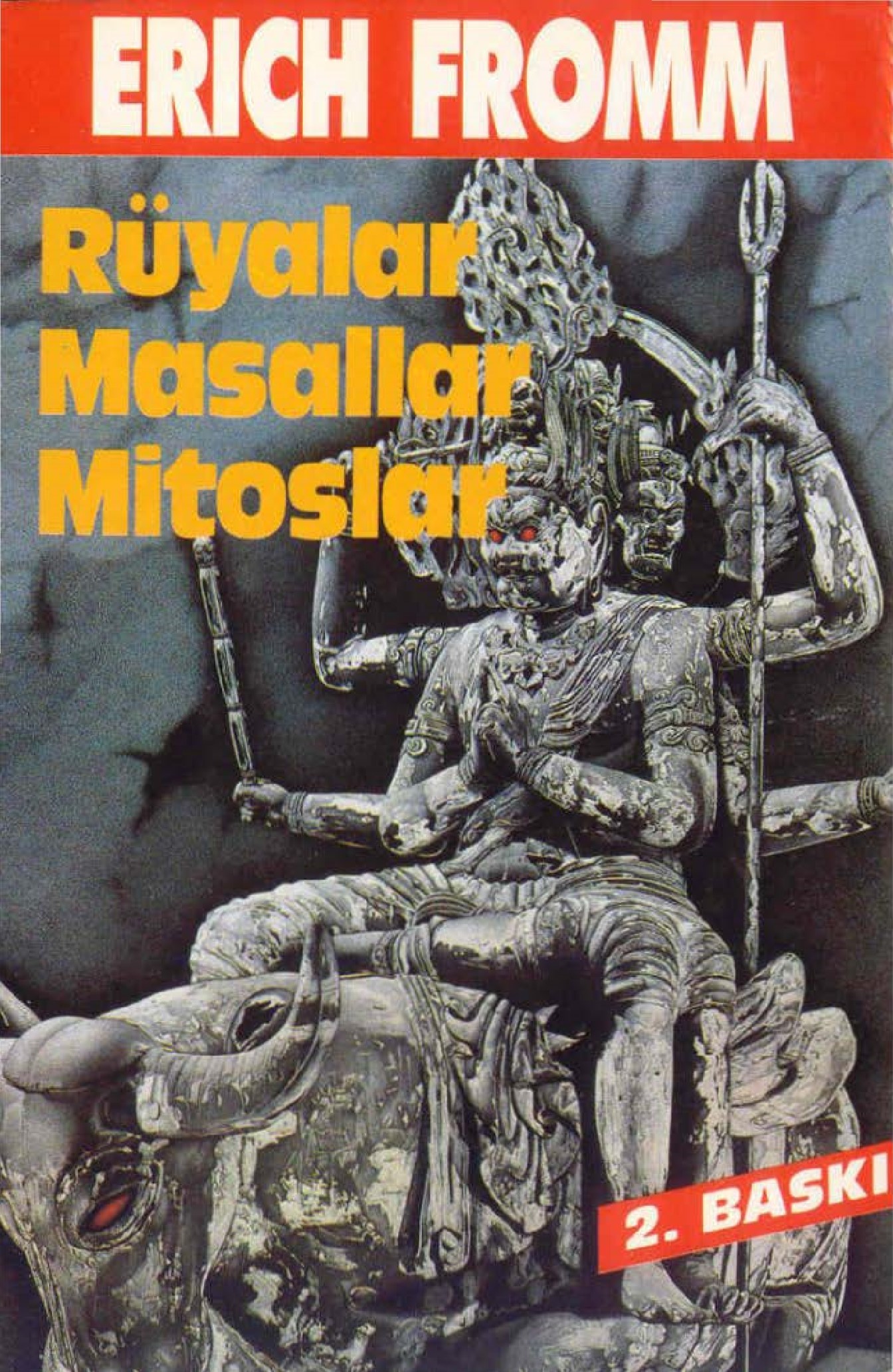 ERICH FROMM RÜYALAR, MASALLAR, . MiTOSLAR (Sembol Dilinin Çözümlenmesi) Çevirenler: AY D!N ARJT AN KAAN H. ÖKTEN ARITAN YAYINEVI Biçki Yurdu Sokak No: 113 34410 Cağa/oğlu - İSTANBUL Tel: 52617 75 Fax: 5110705 Kitabın Özgün Adı Tüm Türkiye Haklan Dizgi ve Ofset Hazırlık 2. Baskı Tlıe Forgotten Language. An lntroduction ıo tlıe Understanding of Dreanıs Fairy Ta/es and Mytlıs © 1990 �·e 1992 Arıtan 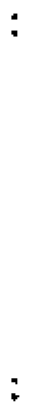 Arıtan Yayuıevi 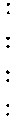 Eylül 1992. İstanbul Baskı Ankanıat Kapak Tasan.mı ve Uygulama Turgut Sayman İÇİNDEKiLER 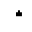 VI RÜYA YORUMLAMA SANAT!........................ 161 V!l MİTOSLAR. MASALLAR. MERASİMLER VE RÜYALARDA KULLANILAN SEMBOL DİLLERi... ............................................... ;......... 	209 Odipus Mitosu.............................................. 	21 l Yaradış Mitosu............................................. 	245 Kırmızt Şapkah Kız...................................... 	Sabbath Merasimi.......................................... 255 Kafb'nın "Dava"' Adlı Romana..................... 263 KAYNAKÇA-............................................................ 275 ÇEVİRENİN 2. BASKIYA ÖNSÖZÜ İnsan ancak beynindeki verilerle ve onlara "göre" düşünür. Gördüğü ya da duyup, okuduğu şeyleri anlaması da yine beynindeki bu verilerle olur. İnsan beş duyu ve üç boyutlu madde ile kısıtlıdır. Oysa aklı, düşüncesi ve bilinci ile bunları çok aşan şeyleri tasarlar, hayal eder ve onlara inanır. HattU tüm yaşantı­sını bu görüp, bilmediği, anıa zihninde, aklını kullanarak tasarladığı bilgilere ve inançlara göre kurar, bunların uğrunda yaşar. Semboller, olaylan ve bilgileri beynimizin verilerine indirgeyip, bizim, kendinıizi aşan ve gözle görüp, elle tutamadığımız şeyleri kavramamızı sağla­yan araçlardır. İnsan hayatını genel anlamda ikiye ayırabiliriz: uyanık hali ve uyku hali. Bir insanın önırünün yaklaşık üçte biri uykuda geçer. Uyanık halimiz konusun­da hepimiz az çok bir bilgi sahibiyizdir. Ama uyku o1ayı, bizler için pek de önemsenn1eyen ve zaman zaman da fantazi biçimde yaklaşınılarla ele alınan bir yönümüzdür. Akılcı ve bilinçli bir düzene göre kurulu dünyasal hayat için, aklın ve bilincin zayıfla­dığı uyku ve uykuda görülenler, ciddiye alınınarnası gereken özelliklerdir. Çünkü dünya bilime, onun ka-Rüyı:İ!ar, Masallar, Miloslar 	5 nıtladıklarına, elle tutulup, gözle görülene inanır ve güvenir. Bunun böyle olması, geçmiş tarihler ve bu yüzyılın başlarına kadar doğruydu da. Bir kısım bilge kişiler dışındaki genel insanlık realitesi, soyut olguları kavrayacak düzeyde değildi. Oysa şimdi bilim öyle bir yere gelmiştir ki, artık yalnızca görülüp, kanıtlanan şeylere inanmak, ilkel bir bilinç düzeyinin göstergesi haline gelmiştir. Çünkü, bizim üç boyutlu algı alanımızı aşan muhteşem bir evre11in sırlaı1nı her gün biraz daha fazla oranda çözmekteyiz. Bilinci bir bütün olarak kabul edersek, bunun yarısını uyanık halimizle kullanır, diğer yansını ise uykuda işletiriz. Çünkü artık anlaşılmıştır ki, bilinç uyku halinde de faaliyetine, bilinenden farklı da olsa devam etmektedir. Fromn1 burada daha da ileriye giderek, bilincin, tüm dış baskılardan arındığı uykuda uyanık hale oranla daha gerçekçi ve özgür olduğunu söyler. Bizim bilinçli duruındayken bastırıp, ittiğimiz ya da duyup, göımek istemediğimiz bir çok şey de, rüyalar aracılığı ile dile gelip, karşımıza dikilirler. Fron1m'a göre uyku, yalnızca bir dinlenme aracı değildir. Uyanık halimizdeki her türlü zihinsel ve ruhsal etkinlik, doğrudan doğruya rüyaya yansır. Bu nedenle rüyalara gereken önemi vermek ve onların şifrelerini çözmeye çalışmak, insana bilinçli durumdayken farkede111ediği bir çok gerçeği keşfetme fu·satını verir. Frornm 1951 yılında kitap hali11e getirdiği "The Forgotten Language. An Introduction to the Understanding of Dreams, Fairy Tales and Myhts" (Unutu� lan Dil. Rüyalann, Masalların ve Mitosların Anl;;ı.şıl� 6 	Rüyalar, Masallar, Mitoslar masına Giriş) adlı eserinde önce, Sembol Dilinin Özellikleri'ni çözümlemeye çalışır. Çünkü ona göre, insanlık tarihinin ilk giinden bugüne, geliştirdiği tek ortak dil, sembol dilidir. Kitapta daha sonra rüyalar ele alınır ve rüyaların özellikleri işlenir, ardından da rüya yorumlama tekniğine geçilir. Bu teknikleri "psikolojik olmayan" ve "psikolojik" olarak ikiye ayıran Fromm, bu konuda tarih boyunca söylennıiş tüm verileri inceler. Genelde, ağırlığı Sigrnund Freud'un Rüya Yorum Yöntemine vermesine rağmen, Cari Gustav Jung'dan eski Yunan filozoflarına, oradan da çağdaş düşünürlere kadar olan geniş bir perspe_ktif içinde konuyu işler ve sonuçta - da kendi görüşünü dile getirir: "Akılcılık ve hareketlilik, uyun1ayan bir insanın en büyük özellikleridir ... İnsanlar, sürekli olarak hareket ederler ve çevrelerini gözlemlerler. Çevrelerindekilerin gerçekten de varolup, olmadıklarını kesin olarak bilmemelerine rağmen, bu gözlemlerini sürdürmeğe devam ederler ... Biz insanlar, yeryüzünün en çalışkan canlılarından bir tanesiyiz. Fakat hayal gücü yönünden en fakirlerinden biri olduğumuz da kesindir ... Uykumuzda farklı bir benliğe kavuşur, rüya göımeye başlarız. Rüya yardımıyla da, hiç olmamış hik§.yeler yaratabiliriz ... Rüya görürken, çok büyük mutluluklar yaşayabiliyoruz, ama bazen de rüyalarımızın bir çoğunu dayanılmaz korkularımız oluşturuyor. Kesin olan tek şey; rüyamızda hangi rolü oynarsak oynayalım, o rolün yaratıcısı biziz, o bi­zim rüyamız ve biz onların sahibiyiz ... Gerçekten de, rüya görürken, zaman ve uzay kanunlarının (...  ) egemen olamadıkları bir dünyanın yaratıcıları olabiliyo-Rüyalar, Masallar. Mitoslar 	1 ruz." Diyen Erich Fromm için rüya görmek, insanların gün boyu varlıklanndan haberdar olmadık.lan tecrübe ve hatıraların açıkça ortaya çıkması demektir. Sembol dilinin özellilclerini kavrayabilmiş olan bir insan, bu tecrübe ve hatıralar yardımıyla mtlthiş bir buluşu gerçekleştirebilir. Bu buluş şudur: insanlık tarihinin en eski eserlerinden olan mitoslarla, günlük yaşantımızın ürünleri olan rüyalar. birbirleri ile şa­şınıcı bir benzerlik gösterirler. Günümüz insanları, mitos ve masallara gereken değeri venneyi, onları, bir tecrübe ve hatıra hazinesi olarak görmeyi unutmuşlardır. Bu nedenle biz çağdaş insanlar, artık · on-ların dillerini anlayamıyoruz. Masallar ve mitosları, insanlığın ilk dönen1lerindeki gelişmemiş beyin yapılarının ürünleri olarak görenlere şiddetle karşı çıkan Fromm, ş9yle der: "Mitoslar ve masallar� "'kendilerini sembol dili aracılığı ile ifade eden. geçmiş zaman bilgelikleri ve özdeyişleridir." Bütün bu anlattıklarını örnekler üzerinde inceleyen Fromm, bize rtlya ve sembolik dil konularında · yeni ve değişik bir bakış açrsı kazandırır. Rüya, ilgi çeken, an1a üzerinde yeterince ve de bilimsel kaygılarla durulmayan bir konudur. Genelde "hurafe işi" diye bakılan ve bilimsel • akılcı dünya mannğına ters gibi durduğu için pek de ilgilenilmeyen bu yönümüz. aslında insanın kendi diğer yansını farkedip, keşfetmesidir. Kişiliği ve bilinci bir bütünlüğe ulaştırabilecek ipuçlarını içinde barındıran rü-8 	Rüyalar, Masallar, Mitoslar yalar ve onlann yorumlanmaları, Türk toplum geleneği içinde de yerini almıştır. Fromm, içinde bulunduğu Batı toplumunun ve çağının gereklerine uymak ıorundaydı. Bu nedenle bazı şeyleri söylemek istese bile, bunları açıklamaktan geri durnıuştur. Oysa bizim halk geleneğimiz içinde rüyalar, yalnızca kişinin en iyi ya da en kötü yanlarının dil� geldiği bir özgürlük platformu olarak gö rülmez. Bunun yanı sıra gelecekle ilgili bazı ipuçlarını direkt olarak elde etmek unıudu ile istiareye yatırılarak gGrülen "istiare rüyaları", yüce katlardan gelen yol gösteııneler ve uyruılnrın sonucu o1arak görülen ve "manfr" rüyaları adlı verilen bilgi rüyaları, toplumsal bilincimizde yer et­nıişlerdir. Kimilerine göre de ruh? uyku sırasında bedeni terkederek astral planda bir geziye çıkar. Bu sırada bir çok şeylerle karşılaşır, değişik bilgjler edinir. Uyandığında ise çoğu kez bunları farkedip, ha­tırlamaz. Oyşa bu dönemde altlığı bilgiler bilinçaltına yerleşir. Daha sonra beynini kullanıp, çalıştırdık� ça. bu bilgileri de bulup, kendine nıaı edebilir. Türk toplumunda rüyalara eskiden beri ilgi gösterilmiş, çözün1lenmeye ve anlamlandırılmaya çalışılmıştır. Yorum tekniği olarak genelde isl5mi kaynaklara baş vurulnıuş, yer yer de spiritüel yönde çalışn1alar yapılmıştı!'. Yorum öncesinde olayı olunılu ve aydınlık bi.r biçimde ele almak için "gündüz niye­tine·� denilir ya da rüyanın kişinin faydasına olması ve gelişmesine katkıda bulunması açısından .... hayıı·· dır inşallah" deyimi kullanılır. Rüyalar, Fromm'un da ortaya koyduğu gibi, kendilerini sembolik bir dille ifade ederler. Bu seınbol-Rüyalar, Masallar, Mitoslar 	9 ler genellikle çağın ve içinde yaşanılan toplumun ge. reklerine, alışkanlıklarına ve yaşama biçimlerine göre biçim bulurlar. Bu nedenle rüyaları, hatta masal ve mitosları bile yorumlarken dikkat edilecek nokta, önce, hakkında yorum yapılacak kişinin ruhsal gelişmişlik düzeyidir. Ondaı1 sonra, çağın ve içinde yaşanılan kültürel (lrtamın da belirleyici ve yönlendirici bir etki yaptığı gözden ırak tutmamak gerek. Zeki ve olgunluk olarak ortalama bir düzeyde bulunan bir insan için "karınca" sembolü çalışmayı hatırlatırken., daha değişik bir foımasyona sahip olan birisi, çalışmh.yı hatırlaınak için, kendini bilgisayarın başında çalışıyor görebilir. Çok farklı iki örnek olmalanna rağmen, her ikisi de, rüyayı gören kişiye çalışması gerektiğini vurgularlar. O halde yorum tekniğinde, bu düzey farklılıklannı göz önünde bulundunnak gerekir. Konusunda.ki en kapsamlı çalışma o1an "Rüyalar, Masallar ve Mitoslar" Erich Fromm'un önemli kitaplarından birisidir. Kitabı A1manca'sl olan "Marchen. Mythen� Triiume. Eine EinfüJrrung in das Versüindnis einer veL·gessenen Sprache" adlı eserden Tül'kçe'ye Kaan H. Ökten ile birlikte çevirdik. Çevi· ride her zaınan olduğu gibi, Türkçe'nin güzelliğine ve anla�ılır olmaya <.tikkat ettik. Yaklaşık iki yıl son� ra kitabın ikinci baskısıyla karşınıza çıkarken, ilk baskıyı yeniden gözden geçirdik ve bazı bölümleri düzelterek, metnin daha. güzel olmasına çalıştık. Beğeninizin sürmesi dileği ile. İstaııbul. Eylül 1992 	Ayd111 AR/TAN YAZARIN ÖNSÖZÜ Bu kitabın özünü, William Alanson White Institure of Psychiatry'de verdiğim lisans üstü dersler oluştuımaktadır. Ayrıca Bennington College'teki lisans öğrencilerine verdiğim derslerden de yararlanmış bulunuyorum. Bu kitap, psikiyatri ve psikoloji öğrencileri ile konuya ilgi duyan diğer okuyuculara seslenecek biçimde yazılmıştır. Bu eser, sembol dilini anlayabilmek için yazılmış bir "giriştir". Bu nedenden dolayı, sembol dili alanındaki birçok karmaşık sorunları irdelemedim. Örneğin Freud�un psikolojik kuramını yalnızca "rüya yorun1culuğu�' açısından ele aldım ve kendisinin daha sonralan oıtaya atttğı sorulan gözardı ettim. Aynca belirli bir ön bilgi­ye ihtiyaç gösteren sembol dili özelliklerinin hiç birine değinmedim. Bu tür sorunlarla, gelecekte yazmay1 düşündüğüm bir eserde ilgilenmeyi tasarlıyo­rum. Şunu bir·kez daha vurgulamak isterim. Bu kitap, unutulmuş bir dili yeniden anlamannza yardımcı olabilmek için yazılmıştır. Kitabımda sembol dilini yo­rumlamayı düşünmüyorum. Burada amaç, unutulmuş olan bu dilin hatırlanmasına bir katkıda bulunmaktır. Eğer sembol dili, iddia edildiği gibi b�lı ba-Rüyalar, MasaJlar, Milosiar il şına bir dil İse ve gerçekten de insanlığın geliştirebildiği tek evrensel dil olma özelliğini taşıyorsa, amacımız onu yorumlamak değil, onu bütünüyle anlamak olmalıdır. Çünkü ortada yapay olarak üretilmiş gizli bir ko d yoktur. Öyleyse yorum yapmaya da gerek kalmamaktadır. Sembol dilini anlayabilmenin önemi, işi ruhsal bozukluklan ortadan kaldumak olan psikoterapistler ile sınırlı değildir. Bu kişilerin dışında. merakı olan ve kendi başlarına bu engin alanı incelemek isteyenler için de çok önemlidir. Bence bu yüzden yüksekokul ve üniversitelerimizde «yabancı dil" derslerinin yanında "sembol dili" dersleri de verilmelidir. Elinizdeki kitap, bu hedefin gerçekleşme­sine küçük bir katkıda bulunmayı amaç edinmiştir. Yapıcı eleştirilerinden ve yardımlarından dolayı Sayın Dr. Edwaı·d S. Tauber'e teşekkürü bir borç bilirim, aynca müsveddeleri okuma zahmetini de gösterdiği için ona aynca şükran borçluyum. Erich Fromm, 1951 1 Giriş Bütün bilgeliklerin başlangıcında hayret ve merak vardır. Eğer bu varsayım doğruysa, günümüz insanının bilgeliğine epeyce gölge düşmüş olur. Çünkü çok ileri bir edebiyat bilgisine ve genel eğitime sahip olduğumuzu söyleyebilmemize rağmen, bir olay karşısında hayrete ve meraka düşme yeteneğirrıiz.i kay­betmiş olduğumuz da bir gerçektir. Günümüzde artık herşeyin bilindiği kabul edilmektedir. Bir konuda bilgimiz mi eksik, o zan1an n1utlaka, işi, bizim bilmedik.lerin1izi bilmek olan bir uzman bulunacaktır. Bir şeye hayret etmek, artık utanç vericidir ve adeta düşük bir zekfi seviyesinin göstergesi anlamına gelmektedir. Hatta çocuklarımız bile genellikle çok az hayret ederler veya en azından bunu belli etmemeye çalışırlar. Ve ilerleyen yaşın1ızla beraber, hayret etme yeteneğiıniz de giderek azalır. Genelde önem verdiğimiz husus, her zaman en doğru cevabı ver­mektir. Ama doğru soruları sorn1ayı bilmek, sanki daha az önemsizmiş gibi gelir bize. İşte bu düşünce, hayatımızdaki en ilginç olaylardan biri olan rüyaların bu kadar az hayrete ve sorula-"Yorumlanmanıış bir ıiiya, okunmamış bir mektuba benzer." Talmud, Berach:ot 55a "Çevremizin bize zorla giydırdığı kıyafeti uykumuzda üstümüzden çekip atarız. Böylece (ve ancak o zanıan) bize belki de ürkütücü gibi gelebilecek bir özgürlüğün farkına varırız. Rüyasal gerçeklik içinde artık her arzumuz gerçek olabilir. Usta bir insan, kendisini anlayabilmek için, rü­yalarını anlanıaya çalış1r. Ama bu, ayrıntılara takılınış bir çaba olmaktan çok, kişiliğin genel kalitesiııi anlamaya yöneliktir." Emerson 14 Rüyalar, Masallar, Mitoslar ra yol açmasının nedeni olabilir. Hepimiz rüya görü­rüz. Onları anlamayız, ama yine de uyurken sanki böyle b-irşey olmuyormuş gibi davranırız. Ama eğer uyanık halimizin mantıklı ve hedefe yönelik düşünce tarzıyla karşılaştıracak olursak, rüyalarda bazı garip yönlerin bulunduğunu farkederiz. Uyumadığımız zaman ne yapıyoruz, onu bir düşünelim. Aktif, akılcı, istediği şeyi elde etmek için yıln1adan uğraşan ve kendini saldııılara karşı koruyan varlıklar gibi davranıyoruz. Uyanık ve gözlemci bir biçimde çevremizi algılıyoruz, belki de, aslında göründüklerinden çok farklı olan bazı görüntüleri "gerçek" diye kabul ediyoruz. Ama yine de kabul etmek gerek ki, bu gözlemlerle faydalı ve kullanılabilir bilgiler kazanıyoruz. Aslında pek fazla bir tasavvur yeteneğine de sahip değiliz. Çocuklar ve şairlerin dışında, bu yeteneğin yalnızca günlük olayların hikayesini oluşturma ve bunları tekrarlama biçimiyle kısıtlı kaldığı açıktır. Biz insanların çalışkan oldukları saylenebilir, ama ne yazık ki, hayal gücümüz eksiktir. Günboyu gördüklerimize "gerçek" diyoruz ve sahip olduğumuz bu gerçekliği, "tek gerçek biçimi" olarak algılıyoı11z. Rüyalarımızın çoğu, ortak bir özelliğe sahiptirler� uyanık halimizin en büyük özelliği olan mantık kurallarına uymazlar. Orada uzay ve zaman kategorileri de artık geçersizdir. Bu durum için, birkaç örnek verelim: Ölmüş dostlarımız yaşıyormuş gibi karşımıza çıkabilirler ya da eskiden başımızdan geçen ve unutmuş olduğumuz olaylar, birden bir� gözümüzün önünde canlanabilir1er. Veya �erçekte hiç müm-Riiyalar, Masallar, Miıos/ar 	15 kün olnıayacak biçimde, iki ayn olayı aynı anda oluyormuş gibi görebiliıiz. Uykumuzda zamana olduğu kadar, uzayın kurallarına da uymayız. ·uzak bir yere bir anda gitmek, iki farklı yerde aynı anda bulunmak, iki değişik insanı bir tek insan olarak gönnek veya bir insanı ansızın başka bir insana döntlştUrmek, biziın için hiç de zor değildir. Kısaca; bedeni· mizin faaliyetine sınırlar koyan zaman ve uzayın kaybolduğu bir dünyayı, rüyalanmwla yaratmak pek kolaydır. Rüyalarımızdaki bir diğer gariplik de, çok uzun yıllar boyu hiç hatırlamadığımız, hatta unuttuğumuz kimi olayların ve insanların bir anda zihnimizde canlanmalandır. Bunlar sanki her gün görüştüğümüz bir dost veya yaşadığımız bir olaymış gibi, aniden karşımıza çıkıverirler. Rüya görUrken, uyanık durumda hiç farketn1ediğimiz bir kaynağı kullanırız. Bu kaynak, adına bilinçaltı (ya da bilinç dışı) dediğimiz, geçmiş hatıra ve tecrübelerden oluşan bir depodur. Rüyaların tüm bu ilginç özelliklerine rağmen� şunu belirtmemiz de- gereklidir. Eğer rüya görüyorsak, bu rüya yüzıle yüz "gerçektir" ve uyanık halimizin gerçekleri gibi tam olarak geçerlidir. Rüyada "swıki. imiş" gibi durumlar yoktur. Rüya, gerçek bir yaşayıştır. Bir adım daha ileriye giderek şunu da sorabiliriz: "Gerçek nedir?" Rüyada gördüklerimizin değil de, uyanık iken gördüklerimizin gerçek olduğunu nasıl iddia edebiliıiz? Bu sorunu bir Çin şairi şöyle açıklamıştır: "Geçen gece rüyamda kelebek ol­duğumu gördüm. Ama şimdi, bir kelebek olduğunu düşünen bir insan mı ya da insan olduğunu düşünen bir kelebek mi olduğumu kestiremiyorum." 16 Rüyalar, Masallar, Mitoslar İşte gecelerin o heyecanlı ve canı ı tecrübeleri, uyandığınıızda yalnızca yok olmakla kalmaz, aynca onları hatırlamamız da oldukça zor olur. Bazılarını, sanki hiç rüya görnıenıiş gibi tamamen unuturuz. Bazı rüyaları da uyandığımız anda biraz hatırlar, ama az sonra bir daha geri gelmemek üzere kaybederiz. Kimi rüyalar ise gerçekten hatırda kalır ve "dün gece bir rüya gördüm" dediğimizde de. bunları kastederiz. Hani sanki biı1akırn iyi ve kötü huylu cinler geceleyin bizi ziyaret etnıişler de, gündoğunıunda birden yok olmuşlar gibi. Sabahleyin bu cinlerden hiç bir şey hatırlayaınaz, hatta onlarla çok yoğun bir çalışma yaptığınıızı bile unuturuz. 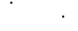 Şimdi gelelinı en şaşııtıcı olan noktaya; Uyku anındaki yaratıcılığımız ile ortaya çıkan rüyalar, insanlığın en eski eserlerinden olan mitoslara(*) çok benzemektedirler. Çağdaş toplun1ların güncel yaşantılaıı içinde, mitoslar bizleri pek fazla meşgul etn1ezler. Bunlardan dinsel bir biçim alarak. Kutsal Kitaplar'a geçn1iş olanlara yüzeysel bir ilgi gösteririz. An1a eğer bunlar diı1imizin bir parçası haline gelemen1iş ve geleneksel bir otoriteye erişememişlerse, mitosları,. "henüz aydtnlığa ulaşamamış beyinlerin çocuksu ifadeleri" olarak görürüz. Ama gözardı edilen1eyecek bir gerçek vardır: Rüyalarıınızın bir çoğu, içerik ve biçin1 bakımından nlitoslara benzemektedir. Bilimsel olarak aydınlanınış modern beyinler bile, uykularında mitos benzeri eserleri yaratma yete-(*) Mitos: Kahranıaıılar ı'e efsaneler devrinin hiktiyesi. Senıbolik bir dille yazılan mitoslar. genellikle doğa olaylar111dan ı·e Tanrı'lardaıı sö= ederler. (Çev.) Rüyalar, Masallar, Mitoslar 17 neğini henüz kaybetmemişlerdir. Gömıezlikten gel­sek, nefret etsek ya da saygı göstersek bile, mitoslar bugünkü düşünce şemamız içinde yerlerini çoktan almışlardır. Uzay ve zaman koordinatlarının egemen olduğu dünyada mümkün olamayacak dramatik olaylar, mitoslarda pek.tilA gerçekleşebilir. KaI1ran1an, dünyayı kuı1a1n1ak için evini, ocağını terkeder veya görevinden kaçar ve büyük bir balığın kamında yaşar ya da efsanevi kuş yanarak kül olur ve küllerinden daha güzel bir biçimde yeniden doğar. Değişik insanların farklı rüyalar gönneleri ne kadar doğalsa, değişik ülkelerin farklı mitoslar yaratmış olmalar< da o kadar doğaldır. Ancak tüm farklı­lıklara rağmen, bütün mitos ve rüyaların ortak bir yanı vardır. Hepsinin anlatımı aynıdır, sembolik bir dil ile yazılmışlardır. 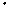 Babil, I-Iint, Mısır, İbrani ve Grek mitosları gibi Ashanti ve Irokes (*)mitosları da ortak bir dile sahiptirler. Bir New Yorklu'nun veya bir Parisli'nin bugün gördüğü bir rüya ile bir kaç bin yıl önce Atina'da ya da Kudüs'ıe yaşamış olan bir insanın gördüğü rüya. birbirlerine çok benzer. Buna ek olarak, antik ve modern insanların rüyalarındaki anlatım tanı ile insanlık tarihi ba.ş1annda yaratılmış olan·mitoslann anlatan tarzı da aynıdır. (4') Ashanıi: Afrika'nın Volta ırmafı boylaruıda yıqayan zenci halk. Bugünkü Gana UlkesL irokes: Kuzey fı.nıerfka Kızılderilileri. (Çev.) 18 Riiyalar, Masallar, Miıöslar Sembol dilinin teme1inde, kişisel tecrübe. his ve düşüncelerin sanki çevremizde oluşan olaylar ve bunların algılanmasıymış gibi olması yatar. Sembol dili, gün boyu kullandığımız konuşma dilinden çok farklı bir mant1ğa sahiptir. Bu dilin mantığında önemli olan zaman ve uzay değil, yoğunluk, anlam ve çağrrşımdır. Sembol dili, insanlığın geliştirdiği tek evrensel dildir ve tarihin akışı içinde oluşan tüm kültürler için aynıdır. Kendine has bir dilbilgisi ve cümle yapısı olan mitosların, masalların ve rüyaların dilini anlayabilmek için. ilk önce bu sembol dilinin özelliklerini çözmemiz gerekecektir. Çağımızın insanı, uyumadiğı zamanlarda senıbol dilini unutmuş gibi gilrUnmektedir. Ayrıca, uyanık halimizdeyken bu dili anlamamız pek de öyle. gerekli değilmiş gibimiı.e gelir. Geçmişte Doğu'nun ve Batı'nın bUyük kUltürlerinde yaşanıış olan insanlar için nıitoslar ve rüyalar. ruhun kendisini ortaya koyduğu en anlamlı ve en güzel anlatını biçimi· idi. O çağda, mitos ve rüyalaıı anlamamak, okunıa-yazma bilnıenıek gibi olurdu herhalde. Son birkaç yüzyılda ise, Batı kUltUründe bir değişim yaşandı ve at1ık mitoslar ile rüyalara verilen önem giderek azalmaya başladı. Sözgelimi. mitoslara, bilim öncesi aklın basit ürilnleLi olarak bakılır oldu. Bu düşünce yapısına göre mitoslar, insanın doğa ile ilgili büyük buluşlarını yapmadığı ve ona biraz da olsa hükmetmediği çağlarda doğmuşlar ve bilimin gelişmesiyle birlikte i�levlerini yitirmişlerdir. Modem aydınlanma çağının rüyalar hakkındaki görüşü ise daha da olumsuzdu. O zamanlarda rüyala-Rüyalar, Masallar, Mitoslar 	19 rın saçma olduğuna ve yetişkin insanların bunlara önem vermemesi gerektiğine inanılılıyordu. Bu insanlar kendilerine "realist" diyorlardı, çünkü onlar sahip olunacak ve kullanılacak eşyaların realitesinden başka hiç bir realiteyi bilmiyor veya bilmek istemiyorlardı. Bu insanlar öylesine realistlerdi ki, her otomobil için özgün bir isim bulmakta zorluk çekmezler, ama çok değişik his ve duygulara neden olan "sevgi"yi ancak bir tek kelime ile açıklayabilirlerdi. Çünkü duygusal konulardaki yaratıcılıkları, yalnızca o tek kelimeyle s1nırl1ydı. Rüyaların1ız, tüm istek ve hayallerimizin gerçekleşmesini sağlasaydı, belki o zaman onlara biraz daha sıcak yaklaşabilirdik. Ama onlar, kimi zaman garip ve istenmeyeiı duygulara da neden olmaktadırlar. Bazen rüyalarda, kfibuslar görürüz ve uyandığımızda, bunun yalnızca bir rüya olduğuna seviniriz. Bazı rüyalar da kfibus olmasalar bile, bizi yine de tedirgin ederler. Örneğin rüyamızda öyle bir kişiliğe bürünmüş .gözükebiliz ki, bu, gündüzleri sahip olduğumuzu sandığımız kişiliğimiz ile tam bir karşıtlık oluştu­rabilir. İnsanlardan nasıl nefret ettiğimizi görebiliriz ya da hiç ilgi göstemıediğimiz bir kişiyi, rüyamızda sevebilir ve hatta ona aşık olabiliriz. Gündüzleri, hırsı olmayan bir insan olduğumuz için övünürüz. Rüyamızda ise, birden bire kendimizi büyük bir hırs küpü olarak görürsek tabii ki bundan irkiliriz. Özgürlüğü ile onur duyan bir insan olduğumuzu düşünürken, bazı kişilerin emirlerine itaat ettiğimizi görür ve şaşırırız. Bu konudaki en olumsuz şey, bizim için, rüyalarımızın anlaşılmaz oluşlarıdır. İlgi ile yaklaştığında herşeyin anlaşılabileceğine inanan mo-20 Rı'i.yalar, Masal/ar, Miıos/ar dern çağ insanı için, aklın kısıtlılığını gösteren bu olay, rahatsız edicidir. Bu rahatsızlıktan kurtulabilmek için de, kestirnıe bir yoldan giderek, rüyaların "saçma" olduklarına hükmederiz; Son yıllarda, mitos ve rüyalar hakkındaki bu olumsuz görüşlerde derin değişiklikler oldu. Biraz sonra anlatacağımız bu değişimlerin büyük bir çoğunluğu Freud'un çalışmaları sayesinde olmuştur Freud, başlangıçta yalnızca nevrotik hastalara yardım etmek ve hastalıklarının nedenini öğrenn1ek için uğraşıyordu. Fakat zamanla rüyaların, hem hasta ve hem de sağlıklı insanlarda rastlanılan evrensel bir olgu olduğunu anladı. Freud rüyaların, temelde mitoslarından pek farklı olmadıklarını da kavramıştı. Bu nedenle, bir kez rüyaların dilini anladığımızda, artık mitos ve masalların sın·ını da çözebileceğimize inanmaya başladı. Bu arada bazı antropologların çalışmaları, dikkatleri yine mitoslara yöneltmişti. Böylelikle mitoslar toplannıaya ve araştırılmaya başlandı. Söz konusu alanda önemli bir yere sahip olan biliın adamları (örneğin J.J. Bachofen) bu yeni araştırmalar sayesinde insanlığın tarih öncesine ışık tuttular. Her ne kadar bu gelişmeler umut verici olsalar da, mitos ve rüyaların araştırnıalan daha emeklenıe devresindedir. Ayrıca çalışmaları engelleyen birçok nedenler vardır. Değişik psikoanalitik ekoller arasında varolan dogmatizm ve sabit fikirlilik, bunlardan ilkidir. Bu ekollerin hepsi de, sembol dilini bir tek kendilerinin doğru olarak yorumladıklarını iddia ederler. Böylece de sembol dilinin çok yönlülüğü kaybolur ve onu tek bir anlam kalıbına sığdırmaya çalışırız. Rüyalar, Masallar, Mitoslar 	21 Diğer bir engel ise, rüya yorumunun, yalnızca nevrotik hastalara bir psikiyarrist tarafından uygulandığında geçerli olacağı savıdır. Oysa ben, bunun aksini düşünüyorum. Sembol dilinin, herkes tarafından öğrenilmesi gereken tek yabancı dil olduğu inancındayım. Eğer bu dili anlayabilirsek, mitosları da anlayabiliriz. Bence mitoslar, bilgeliğin en önemli kaynaklarından biridir. Ayrıca benliğimizin derinliğine inmemizi ve gizli yönlerimizi anlamamıza yardımcı olduğu da bir gerçektir. Talmud (Berachot 55a) (*) Şöyle der: "Yorumlanmamış bir rüya, okunmamış bir mektuba benzer." Gerçekten de mitos ve rüyalar, kendi kendimize gönderdiğimiz mesajlar gibidirler. Eğer bu dili anlayamazsak, insanlığın daha doğaya hü.kİnedemediği çağlardan bize ak.tanlan önemli bilgileri kavrayamaz ve kendi öz benliğimize giden o gizemli yolu keşfedemeyiz. (*) Talmud: İbranice'de "çalıyma" anlamına gelen pıı sözcük, çeyiıli dinse{ konular ve sorunlar üzerine haha1nların yapıık­ları ıarıı§ıncıları derleyen kitaba verilen addır. İki ayrı din merke:inde. Filisıirı ve Babil'de 2. yüzyılda derlenen. iki ayrı Talmud vardır. (Çev.) II Seınbol Dilinin 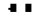 Ozellikleri Birisine. beyaz ve kınnızı şafap arasındaki tad farkını açıklamamız gerektiğini varsayalım. Farkı çok iyi biliyoruz. O halde onu kolayca da anlatabiliriz sanıyorsunuz değil mi? Ama dtlşündüğümüzün aksine, bu tad farkını anlatmak çok zor olacaktır. Herhalde sonunda sorunu şöyle geçiştireceğiz: "Ne yazık ki, sana bu farkı açıklamıyorum. En iyisi mi, bir bardak kıımızı ve sonra da bir bardak beyaz şa­rap iç. O zaman farkı anlayacaksın." Tekniğin en son harikası olan kaımaşık bir rnakinayı tarif etmek, çoğumuz için hiç de zor değildir. Ancak çok basit bir tad aln1a duygusunu anlatmak için, gerekli kelimeleri bulmakta epey güçlük çekeriz. Genelde bütün duygular için aynı sorun geçerlidir. Ö111ek olarak diyelim ki, yalnızlık çevremizi sar� nıış, tek baş1na bırakılmışlığın ezikliğini yaşıyoruz. Dünyamız kapkaranlık ve bu hal bize acı veriyor. Bir arkadaşımıza bu ruh halimizi anlatmak istersek, herhalde kelimelerimiz çabucak tükenecektir. Belki 24 	Riiyafar, Masallar, Mitosltır ona birtakım şeyler anlatacağız. Ama sonunda, söy· Iedikleriı;nizin, ruhumuzun o farklı renklerini tam olarak yansıtamadığını göreceğiz. Bir de aynı gece bir 1'Uya göm1üş olduğun1uzu düşünelim. Bu, şöyle bir rüya olsun: Güneş daha yeni doğmaktadır, tanımadığımız bir şehrin dış mahallelerininde dolaşıyoruz. Sokaklar daha bomboş. Yalnızca bir sütçü görünüyor. Bütün evler karamsar bir görünüme salıip. Bw·adaki çevre, bize çok yabancı. Bizi. yabancısı olmadığınıtz ve ürkmediğimi:ı mahallelere götürecek tanıdlk taşıma araçları da yok. Daha sonra uykudan kalktığımızda bLJ rüyayı hatırlıyoruz. Ve birden bire, yatağa yatmadan önce. arkadaşımıza anlatmaya ça­lıştığımız, anıa bir türlü tam olarak.anlatamadığımız ruh halimiz aklımıza geliyor. Oysa gördüğümüz bu rüya, ruh halin1izi çok güzel bir biçimde tanımlamıştır. Rüyada yalnızca tek bir sahne vardır. Bu sahneyi görmek de, en fazla bir ya da iki saniyemizi ain11ştır. 1-lalbuki daha önce içinde bulunduğumuz durumu uzun uzun sözlerle ifade çalışnıış. ama bunda pek de başarılı olamanııştık. Oysa bu kısacık rüya yardımı ile sözlerle yaptığımızdan çok daha başanlı bir anla­tımda bulunmuş olduk. Rüyamızda gördüğümüz bu sahne, bir duygumuzun sembolü idi. İşte rüyalarda çok yalın bir sembolle, çok kannaşık bir rul1 halini, böylece anlatabilnıe iınkfinı buluyoruz. Sen1b6l dediğimiz. şey nedir? Sembolün tanımı, çoğunlukla: .. Başka bir şeyin yerinde dW"an,onun yerini alan, onu ten1sil eden11 olarak yapılmaktadır. Bu haliyle bu tanımı, pek anlayamayız . Fakat beş duyu� muzu <la bazı sembollerle temsil edebileceğimizi düşünOr ve bu sembolleri inceleyecek olursak, konu bi-Rüyalar. Masallar, Mitoslar 	25 raz daha ilginçleşecektir. Bunu yapmak için, sözü edilen bu sembollerin bir tecrübenin. bir duygunun ya da bir düştlncenin yerine geçtiğini varsaymamız gerekecektir. Böyle bir semöol, benliğimizin dışını yansıtmaktadır. Semboliz.e ettiği şey ise, için1izde saklıdır. Sembol diliyle, içimizdeki duygulan, sanki somut biJ'er algı iıniş gibi açJklayabilir ve birçok şeyi temsili olarak anlatabilme imkanına kavuşuruz. Bir sembolü ''başka bir şeyin yerine geçen. onun yerini alan, onu temsil eden" olarak tanımlarsak, önemli bir soruyu da heınen bunun peşinden sonnamız doğru olur. "Acaba semboliln kendisi ile sembolize ettiği şey arasında ne gibi bir ilişki vardır?" Bu soruyu cevaplayabllmek için, sembollerin Oç türe ayrıldıklarını bilmemiz gerekmektedir. Bunlar sırasıyla� geleneksel, rastlantısal ve evrensel sembollerdir. Son iki tllr, iç dünyamızı ve hislerimizi sanki algılarımızrnış gibi açıktayabilen sembollerdir. Ve yine bu iki sembol türü, seınbol dilinin tipik özelliklerine sahiptirler. Semboller arasında kullandığımız en yaygın ve tanınmış olan tür, geleneksel sembollerdir. Bunları günlük konuşmalarımızda kullanırız. "Masa" kelimesini duyduğun1uzda veya okuduğumuzda, M-AS-A harfleri, başka bir şeyin yerinde duran, onun yerini aliln ve onu temsil eden birer semboldürler. Sembolize edilen şey de, hergün gördüğümüz, kullandığnnıı ve ellediğimiz masadır. Şimdi bu noktada şöyle bir soru sorabiliriz: HMasa kelimesiyle masa cismi arasında içsel bir bağ var mıdır?" Hemen anlaşılacağı gibi, masa cismi ile masa kelimesi (ve sesi) 26 	Riiyalar, Masallar, Miloslar arasında bir ilgi ve bir ilişki yoktur. Masa sesinin ve dolayısıyla kelimesinin o cismi sembolize etmesinin tek nedeni, belirli bir cismi belirli bir sesle (ya da seslerle) bağdaştıımak üzere vardığımız toplumsal anlaşmadır. Böyle bir ses-cisim ilişkisini daha çocukluğumuzda kurarız. Bazı seslerin, bir takım ci­simleıi anmak için kullanıldığını görerek bir alışkanlık yaratılır, böylece de onların arasında köklü ve değişmez bir ilişki kurulur. Bu toplumsal olay bir çok kere tekrarlandığında, aıtık kalıcı bir ilişki kurulmuş olur ve doğru kelimeyi bulmak için kendimizi zorlamayız. Fakat bazı kelimelerde, böyle geleneksel bir çağrışımın varolmadığı görülmektedir. Örneğin "ayyy" dediğimizde hava, dudaklarımız arasından çabucak dışarıya çıkar. Burada dudaklarımız, duygularımıza katılmışlardır. Havanın böyle hızla dışarıya doğru itilmesiyle, sanki bir olaydan uzaklaşmak isteğimizi destekliyormuş gibi davranırız. Bu ve buna benzer duruınlaı·da, sembol ile duygu arasında ortak bir bağ vardır. Dillerin başlangıcında, birçok (belki de bü(ün) kelimelerin buna benzeyen oı1ak bağlar sonucunda türetildiklerini düşünebiliriz. Fakat buna rağ­men, günüınüzde kullanılan kelimelerin, arttk doğal bir ses-cisim ilişkisine sahip olmadıkları kabul edilmektedir. Geleneksel sembollere verilebilecek en yaygın örnek, kelimelerdir. Ama geleneksel sembolleıi, yalnızca kelimelerle sınırlı tutamayız. Bazen resimler de geleneksel sembollere bir örnek olabilirler. Örneğin bayrakların, renkleri ve sembolize ettikleri ülkeyle yakından ya da uzaktan hiç bir ilgileri yoktur. Fakat buna rağmen, onlar da birer semboldür ve Rüyalar, Masallar, Mitoslar 	27 bayraklar, ülkelerin en güzel tanıtım aracı olarak kabul edilmişlerdir. Görüntüsü ve maddi varlığı, bayrak ile ülke arasında bir ilişki kurmamıza yardımcı olur. Bazı resim-semboller ise, yalnızca geleneksel bir sembol olarak kabul edilemezler. Buna en iyi ör­nek haçtır. Eğer haçı tamamen geleneksel bir sembol olarak düşünürsek, yalnızca kiliseyi temsil ettiğini görecek, böylece de bir bayraktan farkı olmadığına hükmedeceğiz. Ama haçın özel bir anlamı daha vardır_ Haç ile İsa'nın ölümü ve bununla beraber de, ruhsal ve maddesel dünyaların birbirlerini tamamlamaları anlatılmak istenmiştir. B1.:1radaki ilişki, başka bir boyut kazanmıştlr. Bu nedenle de, artık tam bir geleneksel sembolden söz etmek mümkün değildir. Rastlantısal sembollerle, geleneksel semboller tek bir noktada benzerlik gösterirler: Burada, sembol ile ten1sil edilen şey arasında içsel bir bağlantıya rastlanıak müınkün olmaz. Örneğin, bir kişinin herhangi bir şehirde, üzücü bir olayla karşılaştığını düşünelim. Bu kişi daha sonraları, o şehrin adını duyduğunda, buruk bir duyguya kapılacaktır. Eğer o şehirde güzel bir anısı olsaydı, kişinin içi de neşeyle dolacaktı. Doğal olarak, şehirlerin kendi başlarına üzücü ya da sevindirici oldukları söylenemez. Ama kişisel bir ilişkilendirme sonucu, sözü geçen şehir bir sembol biçimini almıştır. Aynı duygusal tepki, belki de belirli bir ev, bir sokak, bir kıyafet veya belirli bir olay için ya da özel bir duyguyu gerektiren herhangi başka bir durumla karşılaşınca da gösterilebilirdi. 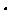 Rüyamızda, herhangi bir şehirde olduğumuzu görebilir ve rüya sırasında belirli bir duygusal tepki 28 	Rüyalar, J.1asa!lar, Mitoslar gösteımediğirnizi de kabul edebiliriz. Diyelim ki, o şehrin bir sokağını· veya yalnızca isınini gördük. He­nıen, rüyamızda niçin bu şehıi gördüğünıUzü merak ederiz. Biraz düşündükten sonra da, yatağa yatmadan önceki ı1ıh halimizin, bu şehrin sembolize ettiği ruh halinıizle benzeştiğini farkederiz. Rüyada gördüğüınüz resim, içinde bulunduğurnuz rulısal durumu, gördüğümüz şehir ise, bir zamanlar aynı duyguları yaşamış olduğunıuz yeri sembolize etınektedir. Burada, sembol ve senıbolize edilen şey arasında.ki ilişki bütünüyle raslantısaldır. Rastlantısal sembollerle geleneksel semboller arasında, yukarıdaki benzerlik dışında pek bir ortak nokta bulunınaz. Nitekinı onları birbirinden ayıran önemli bir farklılık da,,rastlantısal bir sembolün çevrenıizdeki insanlar tarafından anlaşılabilmesi için, onu, açıklanıanıızın gereknıesidir. Eğer bunu yapmazsak, rastlantısal sembolün anlamı yalnızca kendimiz tarafından kavranabilir. Oysa geleneksel sembollerin anlanıları, herkes için aynı ve oıtaktır. Rastlantısal semboller ise, çoğunlukla rüyayı gören kişi 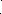 ile sırrırlıdırlar. Bu nedenden dolayı da, bu tür sembollere mitoslarda, masallarda ya da sanat eserlerinde rastlanıak hemen hemen irnkfinsızdır. Eğer bir ronıanda böyle semboller kullanılmış olsaydı, onu kullanan yazarın her senıbolden sonra bir açıklamada bulunması gerekecekti. Çünkü denıin de söylediğim gibi, rastlantısal senıboller kişilerin kendilerine özgü sembollerdir. Bu yüzden onları rüy�lartmızda bol bol görebiliriz. Rastlantısal sembolleri nasıl anlayabileceğimiz konusuna ise, kitabın ileriki bölümlerinde yeniden döneceğiz. Rüyalar, Masallar, Miıoslar 	29 Evrensel sembollerde ise. sembol ve sembolize ettiği şey arasında belirli bir ilişki vardır. Daha önce örnek olarak, bir şehrin kenar semtlerinden birinde geçen bir rüyayı anlatmıştık. Terkedilmiş, yabancı ve fakir bir çevrenin yarattığı duygu, bir insanın üzgün ve ürkek ruh haline gerçekten de çok benzemektedir. Fakat nasıl ki hiç masa gôrmemiş olan birisi için "n1asa" kelimesi bir anlam taşımıyorsa, hayatında bir şehrin kenar bir semtini görmemiş olan birisi için de, böyle bir senlbolün bir anlam taşıması düşü­nülemez. Evrensel semboller. insanların kişisel tecrübelerine dayanmaktadırlar. Ateşi, bir sembol olarak kullandığımızı düşünelim. Ocaktaki ateşin canlılığı hepimizi büyülemektedir. Ateş, dunnadan deği­şir, büyür, küçU!Ur, fakat yine de belirli bir sürekliliğe sahiptir. Atet için şunu söylenıek mümkündür: O, hiç bir zaman a_vnı kalmadığı halde, lıep ayııı olandır. Güç, eneıji, büyüklük ve hareketlilik ateşin eı1 önemli özellikleridir. Sanki sonsuz bir gilç kaynağını kullanarak dans eder gibidir. Eğer ateşi bir sembol olarak kullanacaksak, onun özelliklerine uyan duygularımızı dikkate almamız gerekecektir. Yani; güç, çabukluk, çeviklik, hareketlilik, büyüklük, neşe ve canlılık, ateş sembolü aracılığı ile anlatabileceğimiz duygularımızdır. Buna benzer bir biçimde, deniz veya nehir suyunu da bir sembol olarak kullanabiliriz. Fakat böyle bir sembol, ateş sembolünden farklı olacaktır� Aslında su sembolünde de. değişim ve süreklilik bir arada görülmektedir. Örneğin deniz suyunu bir sembol olarak kullandığınızda, ardındaki canlılığı, slirekliliAi ve en�rjiyi hissedebilirsiniz. Fakat burada çok 30 Rıiya/iır, Masallar, Mitoslar önemli bir fark vardır. Ateş; heyecan verici, maceracı ve değişimci olmasına rağmen, su; durgun, yavaş ve süreklidir. Ateşin doğasında belirsizlik, suyun doğasında ise düzen vardır. Suyu kullanarak da canlılı­ğı sembolize edebilirsiniz. fakat su daha .. ağırdır" ve bir "güven" kaynağıdır. Su, insanı "rahatlatır''. Bu ytizden, heyecan dQlU duygulaıımız için kullanama­yacağımız bir semboldür. Somut bir şeyin, duygularımız gibi soyut bir şeyi açıklayabilmesi, yani, cisimlerin duygularımızın sembolleri olabilıneleri, aslında pek de şaşılacak bir durum değildir. Çünkü, ruhumuzda oluşan duygula��n, bedenimize aynen yansıdığını hepimiz biliyoruz. Oıneğin sinirlendiğimizde, beynin1ize kan fışkırdığını söyleriz ya da korktuğunıuzda, "başımızdan aşağı soğuk sular boşaldı" deriz veya kızdığımızda, kalbi­miz hızla atmaya başlar. Ayrıca üzgün olduğumuz zaınan keı1dimizi, mutlu olduğumuz zamanlardan daha-farklı hissederiz. Dilşilncelerimiz, yüz ifadeınizi ve duygularımız da davranışlarımızı o kadar etkiler ki, insanlar, bizi dinlen1ekten çok bu belirtileri gözleyerek ruhsal durumumuz hakkında önemli bilgiler elde ederler. Yani bedenimiz, ruhuınuzun bir sembolüdür! Derinden ve gerçekten hissedilen bir olay ya da düşünce, bi.ltiln organizmamıza yansıya­caktır. İşte evrensel sembollerde de, böyle bir ruh ve beden ilişkisi11i görebiliriz. Çünkü bazı bedensel olaylar, bir takını duygusal ve rulısal g·erçeklere işaret etmektedirler. Durum böyle olunca da duygularımızı, bedenimizin oluşturduğu bir dil ile açıklayabilme imkanına kavuşmuş oluruz. Rüyalar, Masallar, Mitoslar 31 Evrensel sembol, sembolize eden ile sembolize edilen arasındaki doğrudan, sürekli ve rastlantısal olmayan bir ilişkiyi kavrayabilen tek semboldür. Böyle bir sembolü kullanmamızın nedeni ise bellidir. Duygu ve düşüncelerimizin, bedensel algılamaları1111za etki ettiğini artık biliyoruz. Bunu açıklarken kullanılan semboller tüm insanlar tarafından ortak olarak kullanıldığı için de, bunlarJ evrensel olarak nitelendirebiliriz. Eğer söylediklerimizi kısaca toparlayacak olursak: Geleneksel semboller, kişiye ya da belirli toplumlara özgüdürler. Rastlantısal semboller, çok dar bir çevreye seslenmektedirler ve onu yalnızca sembolün anlamını bilenler anlayabileceklerdir. Evrensel semboller ise, bedenimizin, duygularımızın ve ruhunıuzun özellikleriyle ilgilidirler. Bu tür sem­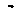 boller tünı insanlar için geçerlidir, belirli bir kişiyle ya da kişiler topluluğu ile sınırlanamazlar. Gerçekten de evrensel sembol, insanlığın geliştirdiği tek ortak dildir. Ama ne yazık ki çağdaş insan, bu mirasın değerini anlayanıamış ve insanlık tarihinin bize hediye ettiği tek evrensel konuşma dilini öğrenip, geliştirenıenıiştir. Böylece kültürümüzde önemli bir eksiklik doğmuştur. Gördüğümüz gibi semboller, tüm insanlar için geliştirilmiştir. Çünkü bütün insanlar düşüncelerini, duygularını ve hissettiklerini başkalarıyla paylaşma arzusunu taşımaktadırlar. Bir insanın sahip olduğu duygu, düşünce ve ruhsal l1aller, diğer insanlarda da benzer bir biçimde vardır. Sahip oldukları bu ortak özellikleri sayesinde, sembol dilini kullanabilmekte ve bu yolla anlaşabilmektedirler. Hiç kimse bize ağlanıayı öJ;,ıı·etmez. Üzüldüğümüzde ağlarız. Ya da si-32 Rüyalar, Masallar, Mitoslar nirlendiğimizde yüzümüz, kendiliğinden kızarır. Bu duygusal tepkiler, hiç bir ırk veya toplum ile sıntrlı değildir ve bütün insanlarda ortak olarak görülür. İşte bundan dolayı da, sembol dili, bütün insanlar tarafından paylaşılabilıne özelliğine sahiptir. Belki bu dili oluşturan bazı kelimeler hafızanıızdan silinmiş olabilir. Ama bu dilin temel yapısını unutmak asla mümkün değildir. O, biz ölünceye kadar beynimizde saklı kalacaktır. Tarih boyunca (ilkel bir uygarlıktan, gelişmiş Mısır ve Yunan uygarlıklarına dek) mitoslar ve rüyalar, her zaman sembol dili ile anlarıl­mışlardır. Bunun da ötesinde, çok farklı uygarlıklarda bile, bazı ortak senıbollere rastlanılmaktadır. Çünkü bu sembollerin ardında gizlenmiş· olan duygu ve düşünceler, bütün insanlar için aynıdır ve insanlık varolduğundan beri de aynı kaim.ıştır. Günümüzde, söylediklerimizi doğrulayan birçok bilimsel deney yapılmıştır. Örnek olarak şu deneyi gösterebiliriz: Rüya yorumculuğu ile yakından ya da uzaktan hiç bir ilgisi olmayan denekler, hipnoz edildikten sonra, gördükleri rüyaları kolayca yorumlayabilmişlerdir. Yapılan araştırmalara göre, hipnoz altındaki denekler, rüyalarının ardındaki sembolik anlatın11 hemen çözebilmektedirler. Hipnoz halinden çıkartıldıktan sonra, aynı rüyayı bu sefer uyanık iken yorumlama_, lan istendiğinde ise, deneye katılanlar şaşkınlıkla: "Bu rüyaların hiçbir anlamı yok, bunlar tamaınıyla birer saçmalık" diyebilmektedirler. Yukarıdaki deney, incelenmeye değerdir. Demek oluyor ki, bilincimizin sınırlayıcı gücü olmadığı zaman (yani, biz hipnoz altındayken) sembolleri gayet Rilyalar, Masallar, Mitoslar 33 güzel anlayabiliyoruz. Bu, çok önemlidir. Ama yine de çok geniş bir genellemeye gitmek, bence, bazı sakıncalar doğuracaktır. Çünkü öyle semboller vardır ki, farklı uygarlıklarda farklı an­lamlan içermektedirler. Örneğin, kutup bölgesinde kullanılan güneş sembolUnUn işlevi ve anlamı, tropikal bölgelerdeki güneş sembolünden farklıdır. Çünkü kutup bölgelerinde su boldur, onun için büyüme ve gelişme tamamıyla güneş ışınımına bağlıdır. Böyle olunca da gUneş; s1cak1 hayat verici, koruyucu ve sevgi dolu bir gUcU sembolize edecektir. Fakat Yakın Doğu'da bu sembol, başka anlamlar kazanacak­tır. Çünkü orada güneş, bol ve hatta ölümcüldür. Ama su, çok kıttır. Onun için su. hayatın kaynağı ve büyümenin temel taşı olarak görUlmektedir. Anlaşılacağı gibi, coğrafi ve medeni farklılıklardan doğan bir "sembol dili lehçesinden" söz etmemiz mümkündür. Sembol dili lehçesi nedeniyle aynı sen1bol1 değişik bölgeleme farklı anlamlarda kullanılmaktadır. Bu noktada dikkatimizi, bir başka önemli konuya daha çevinnemiz gerekmektedir. Bu da, sembol dili lehçeleri ile karışbnlmaınası gereken "sembollerin çok anlamlılığı" konusudur. Aynı olayın değişik insanlarda değişik duygulara yol açması gibi, aynı sembolün de yerine göre değişik anlamlara gelmesi kaçınılmazdır. Bunu daha iyi anlayabilmek için, yine ateş sembolüne geri dönelim. Ateşi bir ocakta izlediğin1izde, ısınırız, içimizi bir sıcaklık ve gUven duygusu kaplar. Ama bir ev ya da orman yangı.nını düşünün. Bu acı tecrübede, insanın do_ğa karşısındaki güçsüzlüğü alabildiğine ortaya çıkar. işte bundan dolayı ateş, hem canlılık ve neşeyi, hem de korkuyu, 34 	Rüyalar, Masallar, Miıoslar acizliği ve yıkıcılığı sembolize edebili)-. Aynı anlam çokluğu, su sembolünde de vardır. Çünkü su, fırtına ve sellerde korkunç ve yıkıcı bir olgu haline gelir. Yani sen1bol olarak hem korku, felaket ve kaosu, ama aynı anda sakinliği, sürekliliği ve güveni de temsil edebilir. Burada verebileceğimiz başka bir ilginç örnek de, vadilerdir. Dağlarla çevrili olan bir vadi, içimizde güven, sıcaklık ve korunma duygularını uyandırabilir. Fakat aynı zamanda aradaki büyük dağlar, bizi engelleyen duvarlar olarak da algılanabilir. Böylece vadileri, hapsolmanın bir sembolü olarak görebiliıiz. Bir sembolün özel anlan11, ancak kullanıldığı olay ve kişinin genel tecrübesi ışığında anlaşılabilmektedir. Bu konuya, rüya sembollerini açıklarken de değineceğiz. Evrensel-bir sembolü anlatan bir başka güzel örnek de, Yunus Peygambeı"in sembol dili ile yazılmış olan hayat h�kılyesidir. Hikayenin özeti söyledir: Yunus peygamber, Tanrt'nın sözlerini işitir ve insanları doğru yola döndürmek için Ninlve'ye gider. Onlara artık doğru yola dönmezlerse, şehirlerinin başlarına yakılacağını anlatır. Yunus, Tanrı'nın sesini duymuş ve böylece bir peygamber olmuştur. Ama bu, kendi isteği ile olmadığı için, görevini bilmesine rağn1en Tann'nın (ya da buna, vicdanının da diyebiliriz) emirlerinden kaçmaya çalışmaktadır. Çevresiyle pek fazla ilgilenmeyen bir insan olan Yunus, kanun ve düzene sıkı biçimde bağlılığı ile tanınır. Ama çevresine karşı gösterdiği sevgi de yetersizdir. (bkz. E. Fromm, l 947a; TE il, s. 65 vd. Bu eserde Yunus Rüyalar, Masallar, Miıoslar 	35 Peygamber'in şiirlerini sevgi açısından inceledim.) Şimdi de bu olay sırasında Yunus'un kalbinden geçenlerin, hildiyede nasıl anlatıldığına bakalım: Yunus'un önce Jafo'ya gittiğini, oradan da Tarşiş'e giden bir gemiye bindiğini öğreniyoruz. Gemi1 denizin ortasındayken ansızın büyük bir fırtına patlayıverir. Herkes korku ve heyecan içinde koşuşurken, Yunus, geminin alt bölümüne iner ve derin bir uykuya d·alar. Denizciler, bu fırtınayı Tanrı'nın bir cezası olarak düşünilrler. Çünkü Yunus onlara Tann'dan kaçhğını söylemiştir, Bu nedenle onu uyandırırlar. Durumu farkeden Yunus, denizcilere kendisini denize atmalarını sByler. Belki o zaman deniz durgunlaşacaktır. Denizciler önce bu arzuyu yerine getirmekten çekinir1er, ama sonunda Yunus'u kolun­dan tutup denize atarlar. Yunus suya düşer düşmez, deniz durgunlaşır. Daha sonra büyük bir balık, Yunus Peygamber'i yutar. Yunus, bu balığın karnında tan1 üç gün ve üç gece saklı kalır. Bu duruma dayanamayan Peygamber, Tann'ya kendisini affetmesi için yalvanr ve bu hapisten kurtulmak için dua eder. Bunun üzerine Tanrı balığa, karnındaki Yunus'u ka� raya kusmasını emreder. Daha sonra Yunus, Ninive'ye gİder, Tann'nrn buyruğunu yerine getirir ve Niniveliler'i felaketten kurtarır. Hikayede anlatılan olaylar, sanki gerçekten de yaşanıyormuş gibi anlatılmasına rağmen, bu hikaye aslında baştan sona sembol diliyle yazılmıştır. Bun­dan dolayı da anlatılan bütün olaylar, Yunus Peygaınber'in ruhsal durumu hakkında verilmiş bilgilerdir. Burada birçok sembol, ardı ardına dizilmiştir. 36 Rüyalar, Masallar, Miıoslar "Gemiye binme, geminin alt bölümüne inme, uykuya dalma, denizde seyretme ve balığın karnında hapsolma" bu sembollere veıilebilecek örneklerdir. Sö­zü edilen sembollerin her biri, ayn bir ruh halini temsil etmektedir. Ama genelde, kendi içine kapanmayı ve kendini toplumdan soyutlamayı sernbolize ederler. Böyle bir durumu, anne karnındaki cenin sembolüyle de açıklayabiliriz. Geminin, derin uykunun, denizin ve balığın anne karnından çok farklı oldukları doğrudur. Arria hepsinde de güvenlik ve korunma duyguları egemendir. Bu yüzden anılan semboller, içerik açısından aynıdır. Yunus Peygamber hik§.yesinde olaylar, uzay ve zaman akışı içinde geçerler. Peygamber, ilk önce gemiye biner, sonra uyur, daha sonra denize atılır, ardından da balık tarafından yutulur. Yani olaylar birbirlerini takip ederler. Hikayenin bazı olayları gerçek dışıdır. Ama bir bütün olarak ele alındığında hikiiye sağlam bir mantığa sahiptir. Bu hikiiye, bize Yunus Peygamber'in iç dünyası hakkında bilgi vermektedir. Burada, Yunus'un vicdanı ve kaçma isteği arasında nasıl bocaladığını görmekteyiz. Peş peşe sıralanan olaylar, işte bu durumu anlatmaktadırlar. Olayların gitgide şiddetlenmesi ve büyümesi, Yunus'un duygusal durumu ile bir paralellik göstermektedir. Yunus, hikiiyenin başında insanlardan ve görevinden kaçar. Giderek onlara daha fazla yabancılaşır ve sonunda balığın karnındaki mutlak soyutlanma ile insanlardan tamamen uzaklaşmış olur. Ama kendi yarattığı bu hapis, onu çok sıkmıştır ve kendini yalnız hissetmektedir. Buradan kurtulmak için sonunda Rüyalar. Masallar. Mitoslar 	37 Tann'dan yardım diler. (Aslında bu hikiiyede, tipik bir nevrozun gelişimini izleyebiliriz. Böyle durumlarda, hasta olan kişi, belirli bir tehlikeden korunmak için ortaya bir tavır koyar. Ama sonunda, bu tavrın kendisi de onun için yeni bir tehlike yaratır. Ve hasta kişi, artık öncelikle kendi tavrından kurtulmak için büyük çabalar göstermeye başlar.) Sonunda Yunus da, güvenliğe kaçmayı ve kendini içine hapsetmeyi bir yana iter ve hayatına bıraktığı yerden devam etmeye karar verir. Yazılı bir belge olarak önümüzde duran bu hikfi.yede, satırların aralarına dağılmış bazı önemli bilgi1er vardır. Bunların başın� olaylar arasında mantıksal bir neden-sonuç ilişkisinin bulunması yer alır. Yunus, Tanrı'dan kaçmak istediği için, denize açılıyor. Yorgun olduğu için, uyumaya başlıyor. Fır­tınaya neden olduğu için, denize atılıyor. Ve denizde insan yutan balıklar olduğu için, bir balık tarafından yutuluyor. Göıiilebileceği gibi, belirli bir olay, ondan bir önceki olayın sonucudur. (Yunus Peygamber'in hikAyesi, son bölümü gerçek dışı olmasına rağmen, mantıksal bir büttin!Uk içinde gerçekleşmiş­tir.) Oysa satırların arasına gizlenmiş olan bilgilerin sahip olduğu mantık, buradakinden farklıdır. İçsel bir bağ ile birbirine bağlanmış ve çağrışımlarla yönlendirilmiş olan ruhsal yapınin dile gelişi demek olan bu "iç hik&ye" de de neden-sonuçlu dizilişler vardır. Ama ardındaki mantık, kelimelerle anlatılan hikayenin dünyasal mantığından daha farklı bir yapı taşımaktadır. Sembol diline egemen olan çeşitli mantık kural-38 Rüyalar, Masallar, Mitoslar !arını, biraz sonra rüyaların özelliklerini incelerken daha iyi anlayacağız. III Rüyaların Özellikleri Rüyaların özellikleri ile ilgili çok değişik görüşler vardır. Bu görüşler. hem zaman içerisinde ve hem de uygarlıklar arasında oldukça büyük farklılıklar gösterirler. Rüyaların özelliklerini açıklamaya çalışan bu görüşlerden bazıları şöyledir: "Rüyalar, uykudayken bedenimizi terkeden ruhumuzun gerçek ya· şantıstnı yansıtırlar. Veya rüyalar, Tann ya da kötü huylu cinler ta.rafından insana iletilen duygulardır. Ya da akıldışı arzularımızın bir tatmin arayışıdır." Ama bunun tam tersini de iddia edebilir ve şöyle diyebiliriz: .. Rüya1ar, en derin ve en yüce güçlerimiz ile yeteneklerimizin yansımalarıdır." Görebileceği gibi, bu konuda bir çok farklı görüş ve iddialar vardır. Ama hiç tartışmasız, hepsinin ortak olan tek yanı, rüyaların tUmünUn bir anlama ve bir özelliğe sahip olmalarıdır. Rüyaların anlamlı olması demek, eğer anlayabilirsek, onların bize önemli mesajlar iletmeleri demektir. Rüyaların bir özelliğe sahip olmaları ise, rüyada hiçbir zaman gereksiz şeylerin görülmemesinden kaynaklanır. Rüyalarımızda bize ile� tilen şeyler, soyut birer görUntU şeklinde olabilirler. 40 Rüyalar, Masallar, Miıoslar Ama anlatmak istedikleri şeyler, kişiliğimizin somut gerçekleri ile ilgilidir. Rüyaların anlamlı olduklarını ve ilginç özellikler taşıdıklarını savunan bu görüş, geçtiğimiz yüzyılda pek bir kabul görmemekteydi. Çünkü rüya yorumculuğu, bilim dışı bir uğraş olarak görülmekteydi. Bu konuyla ilgili olan veya olmayan herkes, bir görüş ortaya atnuş ve sonunda rüyalar. ruhun an/anısız oluşuın/arı olarak tanımlanmaya başlanmıştı. Bu konuya olumlu yaklaşanlar bile rüyaları, uykumuz sırasında yaşadığımız duygu ve düşüncelerimizin ıuhsal birer yansıması olarak görüyorlardı. Fakat buna rağmen, yiıınjnci yüıy1J1n başlarına doğru, Fre­ud'un yaptığı çalışn)alar sonucunda eski rüya görüşüne karşı yeniden bir ilgi doğdu. Freud, rüyalann bir anlamları olduğunu ve bir özelliğe sahip bulunduklarını d(lşUnayordu. Yaptığı çalışmalarla, iç dünyamızdan gelen her mesajın, kendini önemli bir rüya olarak gösterdiğini kanıtladı. Artık uygun anahtarı bulabilirsek, her rüyayı çözebilecek durumdaydık. Sigmund Freud, rüyayı ve rtiya yorumculuğunu bir "via regia", yani bilinmeyeni anlamaya götürecek olan bir "kral yolu" olarak görüyor (S. Freud, l 900a. s. 613) ve bu düşüncenin doğal bir sonucu olarak da rllyaları, patolojik (hastalıklı) ve noımal davranışlarımızı motive eden en bUyük güç olarak tanımlıyordu. Freud, .. Rüya Yorumu" adlı eserinde ilk önce bazı genel açıklamalarda bulunduktan sonra, bilinen en eski rüya kuraınlarındıuı birini doğru olarak kabul etn1iştir. Bu kurama göre rüyalar, uyanık iken bastırdJğın1ız aloldışı (lıTational) arzularımızın, uykumuz sırasında tatmin edilmesi, yani gerçekleştirilmesini Rüyalar, Masallar, Mitoslar 41 sağlarlar. Şimdilik Freud'un rüya kuramı hakkında daha fazla bilgi vemıek istemiyorum. İlerdeki bir bölümde hem Freud'un, hem de diğer bilim adamlarının raya kuramlarını d:ıha kapsamlı bir biçimde anlatmayı düşünüyorum. Bu bölümde ise. rüyaların özelliklerini Freud'un çalışmalaı1 ışığında ele almayı, sonra da bunlaı1 benim rüya gören ve rüya yorumlayan bir kişi olarak, elde ettiğim bilgiler ve tecrübeler doğrultusunda değerlendirmeyi dUşünüyorum. Ben. ruhuınuzun her türlü faaliyetinin, doğrudan doğruya rüyalarımıza yansıdığına inanıyorum. Bu olayı, bozmadan ve aşın biçimde sadeleşıirmeden açıklayan tek tanım, bence şöyle yapılmalıdır: "Rüya görmek, uykudayken, ruhumuzun gösterdiği bütün faaliyetlerin, anlaınlı ve özellikli bir biçimde yansımasıdır." Yukarıdaki tanım doğal olarak çok genel bir biçimde tutuln1uştur. Bundan dolayı asıl dikkatimizi "uyku haline" ve uyumanın, ruhumuz üzerindeki etkilerine çevinnemiz gerekecektir. Uyumanın, ruhu­n1uz lizerinde ne gibi bir etki yarattığını anJarsak, rüyaların özelliklerini de kavrayabiliriz. Bu nedenle rüya hakkında bilgi elde etmek için, ilk önce uyumanın ne anlama geldiğini araştınnarı11z yararlı olacaktır. Fizyolojik açıdan uyku, bedenimizin dinlendiği ve kendini yenilediği bir süreçtir. Tüm faaliyetlerimizin ve neredeyse bütün duyumsal (beş duyu ile yapılan) algılamalarımızın durduğu bu işlem sırasın-· 42 Rüyalar, Masallar, Miroslar da, bedenimizde yeni enerjiler depo edilmektedir. Fizyolojik olarak buna "uyku" .denir. Fakat psikolojik açıdan, uyku olayı biraz daha farklıdır. Bu açıdan yapılan bir değerlendirmede, uykunun, çevremizle olan alış-verişin ve etkileşimin bir süre için kesilmesi demek olduğu oıta,Ya çıkacaktır. Uyumak ve uyumamak arasındaki bu önemli _ fark bize, varoluşumuzun iki değişik gurupta toplanabileceğini göstermektedir. Şimdi, uyumanın, ruhumuzun üzerinde ne gibi bir etki yarattığını inceleyelim. Bunun için ilk önce genel anlamda şu soru ile ilgilenmemiz gerekir; "Acaba davranışlarımızla düşüncelerimiz arasında ne gibi bir ilişki vardır?" Neyi düşündüğümüz, ço­ğunlukla neyi yapmak istediğimize bağlıdır. Bu cümleyi "düşüncelerimizi, ilgilendiğimiz şeyler belirlemektedir" anlamında yorumlarsak yanlış olur. Söylemek istediğim şey, düşüncelerimizin ilgilendiğinıiz şeylere göre değişebildiği konusudur. Şu örneği ele a1alım. "Acaba değişik insanlar bir orman gördijklerinde ne düşünürler?" Resim yap­n1ak için omıana gitmiş olan bir ressam, gelir elde etme kaygısında olan omıan sahibi, ormanın savunulmasıyla ilgilenen bir subay, ormanda dinlenmek isteyen bir gezgin. Bu insanların her biri için arınan, farklı bir anlam taşımaktadır Çünkü ressamın ilgisi renkler ve şekillerde, arınan sahibinin ilgisi ağaçların büyüklüğü, yaşı ve sayısında, subayın ilgisi görüş ve saklanma imkilnlannda ve son olarak da gezginin ilgisi patikalarda ve manzaralarda yoğunlaşacaktır. Hepsi de bir ormanın kenarında durduklarını soyut Rüyalar, Masallar, Mitoslar 	43 olarak kabul edeceklerdir. Ama somut olaı'ak "ormanı nasıl gördükleri" kendi ilgi alanlarının yönlendiımesiyle biçim bulacaktır. Uyumakla, uyanık olmak arasındaki bu biyolojik ve psikolojik fark, hayatımızdaki diğer davranışlar arasındaki farklılıklardan çok daha büyüktUr. Uyanık iken; düşünce ve duygularımızı. çevremizde yaşayabilmek, çevreQıizi değiştirebilmek ve kendimizi koruyabilmek için kullanırız. Hayatını devam ettirmek, uyumayan bir insanın en önemli görevidir. Böyle bir durumda. insan, dünyasal gerçekliğe de egemen olan kanunların etkisi altındadır. Bunun anlamı, uyanık iken, zaman ve uzay kurallarına sıkı sı­kıya bağlı olmamız demektir. Uyuduğumuz zaman ise, artık çevremizle ilgilenmekten vazgeçer ve tamamen içimize kapanırız. Böylece, bütünüyle korunmasız bir duruma geçilmiş olunur. (Bundan dolayı da bazı insanlar, uyku için ''ölümün kardeşi'� benzetmesini yapmaktadırıar.) Ama aynı zamanda da uyanıkken yaşamadığımız bir özgürlüğe kavuşuruz. Çünkü artık çalışma, saldırma ve savunma görevlerinden kurtulmuşuzdur. Çevremizde olup. bitenleri gözlememize de gerek kalmamıştır. Uyurken, gözlerimizi kendimize çeviririz ve yalnızca kendimizle ilgileniriz. Aslında uyuyan bir insanı, bir cenine ya da bir ölüye benzetebiliriz. Veya biraz daha fazla hayal gücü kullanarak, dünyasal gerçeklerin kanunlarına (uzay-zaman üç boyutluluğuna) uymak zorunda oln1ayan meleklere benzediğini de ileri sürebiliriz. Uyurken, neden-sonuç imparatorluğunun yerini, özgürlük imparatorluğu al-44 Rüyalar, Masallar, Mitoslar mıştır. Bu özgürlük imparatorluğunda dikkatimizin odaklaştığı tek konu, "ben" ve "benim olan"dır. Artık düşünce ve duygularımızın yöneldikleri tek hedef, kendimizdir. Uyku halindeki ruhsal faaliyetimiz bile, uyanık halimizden farklı bir mantığa göre çalışmaya başlar. Çünkü aıtık "dış dünyada" önemli olan şeylerle ilgilenme zorunluluğu ortadan kalkn11ştır. Bir arkadaşımın korkak olduğunu düşündüğümü varsayalım. Zihnimde onu bir tavuk gibi korkak olarak tasarladığım için, rüyamda bir tavuk dönüşümünü kolaylıkla sağlayabilir ve onu bir tavuk olarak görebilirim. Bu dönüşüm, gerçek dünyada imkfuı dışı ve anlamsız bile olsa, rüyamın bir pcirçası olduğu için, büyük bir öneme sahiptir. Görüleceği gibi, uykumuzda da bir mantık sistemi vardır. Ama bu mantık sistemi, günboyu uyduğumuz ınantık kurallarının oluşturduğu sistemden çok farklıdır. Burada aklımız­dan çok, duygularımızın egemen olduğu bir sistemden söz etmemiz daha doğru olur. Uyumak ve uyanık olmak, varolmanın iki kutup noktasıdır. Uyanık iken, en önemli görevimiz "hareket etmektir". Fakat uyuduğumuz andan itibaren bu görevden kuıtuluruz. Uykunun ise tek bir görevi var­dır, o da, kendimizi tanımaktır. Uyandığımız zaman ise, "hareket etmemiz" gereken hayata geri döneriz. Dikkatimiz ve beynimiz yine günboyu alıştığımız konulara yönelir. Olayları, yani uyurken unutulmuş gibi görünen dış dünyayı, yine uzay ve zaman kavramlarına bağlanmış bir biçimde hatırlamaya başlarız. Artık uyurken yaşadığımız dünya, ortadan kaybolmuştur. Hatta bu dünyayı hatırlamamız bile neredeyse imkfinsızdır. (Rüya ile hatırlama arasındaki Rüyalar, Masallar, Mitoslar 45 ilişki için bkz: E.G. Schachtel, "On Memory and Childhood Amnesia'', 1947.) Gündüzleri rüyalarımızı hatırlamakta çektiğimiz zorluklar, birçok masalda semboller yardımıyla anlatılmıştır. Bunlara göre, geceleıi ortalığı, hayaletler ve cinler doldurur. Fakat şafak söktüğünde, hepsi bir anda kaybolur ve geriye sanki hiç doldurulmamış olan bir boşluk bırakırlar. Bu bilgiler ışığında, rüya hakkında şu sonuçlara varabiliriz: Rüya, Jung'un tanımladığı gibi bir "mitoloji imparatorluğu" değildir. (Jung'a göre bu, kalıtımla kazanılan tecrübelerin oluşturduğu bir imparatorluktur.) Ama aynı zan1anda rüya, Freud'un savunduğu akıldışı kökenli ve libido destekli arzuların tatmini de değildir. Rüyayı daha çok, demin anlattığımız "düşüncelerimiz ve duygularımız yaptıklarımız tarafından etkilenir .. prensibi açısından ele almak gerekir. Çevremizle ilgilendiğimiz ve onu dikkate aldığımız bir durumda, bilinçli bir varoluştan söz etmek mümkündür. Eğer bunun tersi olursa, yani çevremize karşı her türlü ilgimizi ve dikkatimizi kesecek olursak, bilinç dışı bir varoluş durumu ortaya çıkar. Bu durumun özelliği de, hareketsizliktir. Buna karşılık, bilinçli varoluşumuzun temelinde ise, hareketli­lik ve hayatta kalabilme ya da yaşama mücadelesi yatar. Varoluş biçimimiz "bilinç dışıdır" dediğimizde, bununla, uyanık halimizin hareketli düzenine uyma-46 	Rüyalar, Masallar, Mitoslar yan durumları belirtmiş oluruz. Bu açıdan baktığı­mızda bilinç dışı olanı; ürkütücü, hayali, kavranması ve hatırlanması zor bir Qlay olarak görebiliriz. Uyuduğumuz zaman, günboyu yaşadığımız bilinçli hayatımız sona ermektedir. Uyanık olduğumuz zamanda ise, geceleri büründüğümüz hayatımızı "bilinç dışı" olarak nitelendiririz. Ama bu durumun tersi de doğrudur. Yani uyduğumuz zaman, bu kez de günboyu büründüğümüz hayata "bilinç dışı" diyebiliriz. Bu aslında yanlış değildir. Ama alışkanlıklarımız yüzün­den "bilinç dışı" kavramını yalnızca uykudaki hayatımız için kullanmak.tayız. Ama böyle yaptığımızda, bilinçli ruh halimiz ile bilinç dışı ruh halimiz arasın­daki önemli farklılıkları gözden kaçırmaktayız. Şüphesiz ki, söylediklerimizi eleştirenler olacaktır. Uyanıkken de zaman ve uzay kurallarına uyduğum uzun iddia edilemeyeceğini söyleyecekler ve şöyle ekleyeceklerdir: "Uyumadığımız zaman, hayal gücümüzü kullanarak geçf!lİŞte yaşanmış olayları günün1üze aktarabilir ya da birçok farklı olayı bir anda gerçekleştirebiliriz. Veya çok uzaklarda duran bazı eşyaları, sanki yanımızda duruyorlarmış gibi görebiliriz. Ayrıca uyanık durumda, uzay ve zaman sistemine bağın1lı olmayan düşüncelerimizi olağan karşılamamız gerektiğini de biliyoruz." Bu türlü yapıcı eleştiriler bana, kendi düşüncelerimi açıklığa kavuşturma imk§.nı yaratıyorlar. İlk olarak, düşünme sürecimizin içeriği ile düşünürken kullandığımız mantık kategorileri arasında bir ayrım yapmak gerekmektedir. Uyanık halimizde gerçekleştirilen düşüncelerin, uzay ve zaman kav-Rüyalar, Masallar, Mitoslar 	47 ramlanyla sınırlanmadığı iddiası doğrudur (içerik), Fakat mantıklı düşüncelerimizin tümü, uzay ve zaman kavramlarıyla sınırlıdır (kategori). Varsayalım ki1 belirli bir durum karşısında, babamın ve benim fikirlerimin uyuştuğunu farkediyorum. Bunu farketmem, mantıksal olarak doğrudur ve geçerlidir. Ama diğer yandan: "O zaman ben, kendimin babasıyım" demek, "mantıksız" bir açıklamadır. Çünkü böyle bir durumda, fiziksel dünyanın kavramlarıyla ters düşülmüş olur. Fakat "ben, kendimin babasıyım" cümlesi, duygusal açıdan mantıklı sayılabilir. Çünkü bu cümleyle, babamla benim ortak duygulara sahip olduğumuzu belirtmiş olurum. Uykumuzda hiç bir harekette bulunmadığımız için, kendimizle ilgili konular tek odak noktasını oluştururlar. Ayrıca duygularımız da bir başka çehreye bürünürler. Örneğin yirmi senedir görüşmediğim bir arkadaşımı, rüyamda sanki karşımda duruyormuş gibi görebilirim. Fakat dikkat edilecek olursa, "sanki karşımda duruyonnuş" dediğim­de, uyanıkken kullandığım kelimelerle bilinç d1şıl1ğımı vurgulamış olurum. Ama buna rağmen, rüyamızda .. sanki, imiş" gibi durumlar yoktur, bütün şahıs ve olaylar gerçektir. Yukarıdaki bir kaç paragrafta, uykuda ortaya çıkan durumları incelemeye ve rüya görmenin nasıl bir olay olduğunu ortaya kOymaya çalıştım. Şimdi, bir adım daha atmamız gerekecektir. Bu adım, uykumuzun önemli bir özelliği ile ilgilidir ve böylece rüyalarımızı daha kolay anlayabilme imkanına kavuşuruz. Uykudayken çevromizle hiç bir etkileşime girmeyiz, onu algılan1az ve etkilemeyiz. Ayrıca çevremiz de bizi etkileyemez. Ama böyle dediğimizde, şu soru 48 	Rüyalar, Masallar, Mitoslar ortaya çıkar: "Çevremizdeki gerçeklik, uyanıkken bizim üzerimizde ne gibi bir etki yaratrnaktadrr?" Belki şöyle bir iddiada bulunabiliriz: "Günboyu yaşadığımız olaylar, rüyalarımıza olumlu ya da olumsuz, ama mutlaka bir etkide bulunurlar. Eğer çevremizde gelişen olayların kişiliğimiz üzerinde olumlu etkileri varsa, bu olumluluk kendisini rüyalarımızda da gösterecektir. Eğer olumsuz bir etki yapıyorlarsa, buna bağlı olarak olumsuz bir rüya halinde oıtaya çıka­caklardır." Acaba çevremizin (yani, dış gerçekliğin) üzerimizdeki etkisi genelde olumlu mu, yoksa olumsuz nıudur? Eğer hayatımızdaki olumsuzlukların oranı çok yüksekse, rüyalanmızda karşımıza çıkan hayallerin, bir kurtuluş yolu olduklarını söyleyebiliıi-z. Kendi dışımızdaki gerçeklikten söz ederken, bununla yalnızca doğayı kastettiğimizi söylersek, eksik olur. Doğa, kendi başına en iyi, ne de kötüdür. Bizim tutumumuza bağlı olarak, bize karşı yararlı ya da tehlikeli olabilir. Yani onun tavrı, bize "göre" bir biçim alır. Onunla uğraşmazsak, onu egemenlik altına almak zahmetinden de kurtulmuş oluruz. Kısaca doğa, bizi ne daha akıllı ve daha iyi, ne de daha aptal ya da daha kötü yapmaz. Oysa kendi dışımızda bulunan ikinci bir gerçeklik türü, yani toplum ve kültür açısından durum böyle değildir. Her ne kadar bizler, kültüıiin üzerimizde olumlu etkiler yarattığına kendi­mizi inandırmış olsak bile. bunun aksi durumlar da sık sık karşımıza çıkmaktadır. Aslında uygarlığın olumlu yönlerini kanıtlayacak bir çok delil gösterilebilir ve insanı l1ayvandan Rüyalar, Masallar, Mitoslar 	49 ayıran en önemli farkın da. uygarlık kurma yeteneği oJduğu söylenebilir. Uygarlığın en büyük özelliği ve ürünü .. dil"dir. Eğer "dil" olmasaydı, insanlar arasındaki bu karmaşık iş bölümünü gerçekleştirmek ve bir toplum durumuna yükselmek mümkün olmayacaktı. İnsanı, semboller üretebilen bir canlı olarak nitelendirirsek, herhalde bir yanlış yapmamış oluruz. Çünkü bizi insan yapan şey, karşılıklı konuşma ve anlaşma yeteneğimizdir. Bunun yanı sıra insanlar, çevreleriyle de ilişkiye girerler. Aslında böyle bir ilişki_ye girme, insanın varoluş işlevlerinden birisidir. Orneğin düşünmeyi, başka insanları gözleyerek ve başka insanlar tarafından eğitilerek öğreniyoruz. Sahip olduğumuz duygusal, entellektüel ve sanatsal özeiliklerimiz de zaman içinde oluşuyor. Bu oluşumu, toplum tarafından daha önceden yaratılmış eserlerden ve tecrübelerden faydalanarak gerçekleştiriyoruz. Sevmeyi ve sevdiklerimize ilgi göstermeyi bile, bize toplum öğretiyor. Aynca yine aynı yolla, başkalarını severek veya onlardan korkarak, sahip olduğumuz bencilliğimizi ve düşmanca dü11ülerimjzj yenmeyi ya da sınırlandırmayı öğreniyoruz. Öyleyse şunu sorabiliriz: "İnsanlar tarafından yaratılan dış gerçeklik (yani, toplum ve kültür) yukarıda anlatıldığı kadar olumlu mudur?" Ve eğer çevremizle olan bütün ilişkilerimizi kopartırsak, il� kel, hayvan{ ve akıldışı bir varlık haline mi geliriz? Platon'dan tutun da Freud'a kadar, rüyalara ilgi göstermiş olan bir çok düşünür, uykumuzda böyle bir geriye dönüşün yaşandığını savunmuşlardır. Onlara göre uyumak ve rüya görmek, ilkel ve vahşi duygularımızın bir sonucudur. Bu görüşe bağlı olarak rilya-50 Rüyalar, Masallar, Mitoslar ları, akıldışı ve ilkel arzularımızın canlandığı bir olay olarak düşünebiliriz. Onlara göre rüyaları hemen unutmamızın ardında ise, toplumun kontrolü ve utanç duyguların1ızın varlığı yatmaktadır. Toplumun olumlu karşılamadığı bir şeyi yaptığımız ve kendimizi de toplun1un dışına itmek istemediğimizden, rüyalar daha sonra hatırlanmazlar. Çünkü rüyalarımızda, topluınun kabul etnıediği birtakım arzu ve düşüncelerle karşılaşır, bundan utandığımız için de, onları unuturuz. Böyle bir rüya kuramının tünıden yanlış olduğunu söylenıek hatalı olur. Çünkü bu kuramın, doğru olarak saptadığı bazı noktalar vardır. Fakat sonnamız ve düşünmemiz gereken asıl nokta, bu rüya kuramıntn ne ölçüde bir geçerliliğ·e sahip olduğudur. Çünkü ortada çelişik bir duıum bulunınaktadır: Rüyalarımızda toplumun kurallanna daha az uyduğu'trıuz, daha az bilinçli ve daha az itaatkfu- davrandığımız doğrudur. Anıa, yine rüyalarımızda, uyanık olduğumuz zamandan daha zeki, daha akıllı ve dalıa doğru karar alabilen bir yapıda olduğumuz da bir gerçektir. Acaba bu çelişkinin kökeninde, toplumun bizim üzerimizde oluşturduğu baskılar mı yatınaktadır? Gerçekten de insanların yarattığı kültürleıin, yalnızca geliştirici ve olumlu etkilere sahip olduğunu söylemek mümkün değildir. Çünkü kültürler, entellektüel ve ahlfrki yapınıız üzerinde olunısuZ etkiler de yapnıaktadırlar. Uygarlıklar insanları, birbirleriııe bağlı ve bağımlı yapmıştır. Ama insanlık tarihi içinde, maddi üretim imkinlan, bu güne dek insanların zorunlu ihtiyaçlarını tamamen karşılamaktan uzak Rüyalar, Masallar, Mitoslar 51 kalmıştır. Yani yemek masasına oturmak isteyenlerin sayısı çok olmasına rağmen, masada yalnızca bir kaç kişilik yer vardır. Masaya oturabllmiş güçlü kişiler de, kendi yerlerini korumakla meşguldürler. Bunun diğer bir anlamı da, başkalarının yerlerinin zaptedilrniş olmasıdır. Eğer bu masada yer kapmış olanlar, Buddha'ntn, İsa'nın, ya da diğer peygamberlerin öğretilerine uygun bir sevgi gösterecek olsalar, ekmeklerini diğer insanlarla da paylaşırlardı. Fakat aksi yönde davranmalarına da kızmamak gerekir. Yemek dolu masaya oturup, hayatin tadını çıkarmalarına ve diğer insanlarla hiç bir şeylerini paylaşmamalarına nasıl kızabiliriz ki? Onların, diğer insanları ezmelerini eleştirmemek gerekir. Çünkü, sevgi denilen şey, insanlığın yarattığı en yüce ve fakat aynı zamanda ulaşılması da o denli zor olan bir eserdir. Oysa içinde yaşadıkları toplumlar onlara, kendileri için tehlike yaratanların ezilmesi gerektiğini söylemektedirler. Masada oturanların gücü, genellikle bir zorbanın ya da bir fatihin fiziksel yaptırım -gücüdür. Çoğunluğu oluşturan diğer iıısanların, bu güç altında ezilmeleri ve kaderlerine razı gelmeleri kaçınılmazdır. Bu fizik­sel gücü her zaman el altında bulunduımak mümkün olmayabilir. Ya da bu güç, geniş toplulukları yönetmekte yetersiz kalabilir. işte o zanıan azınlıktakiler, çoğunluğu oluşturan insanların ruhları üzerinde de bir egemenlik yaratmaları gerektiğine inanmaya başlar ve kendi imtiyazlarını korumak için, düşünce ve duyguları baskı altına almaya çalışırlar. Ama bu egeınenliği kurma süreci içerisinde, hem çoğunluk ve hem de azınlık, ruhsal yönden geriye gider. Öylesine ki, artık gardiyan da, bekçiliğini yapuğı hapishane-. 52 	Rüyalar, Masallar, Mitoslar nin bir mahkfimu haline gelir. Böylelikle "seçkin" olmayanları idare eden "elit" sınıf da, kendi yarattığı dar kalıpların tutsağı olur. Sonuçta, idare edenler kadar, idare edilenler de asıl insancıl görevlerinden sa­parlar. Oysa bu asli görevler, insanca l1issetmeyi ve düşünmeyi, herkeste bulunan akıl ve sevgi gücünü geliştirmeyi ve desteklemeyi amaçlamaktadırlar. Ve bu değerleri gelişmemiş olan bir insan, ancak yarım bir insan sayılabilir. İnsanlık tarihi boyunca görülen böyle bir farklılaşma ve değişim süreci içinde, insanların karakterle­ri de bozulmuştur.Gerçek insanın yapısına ters düşen hedef ve amaçlar ön plana çıkmaya başlayınca, sevginin gücü de azalmıştır. Bunun sonucunda, iç huzuru ve iç güvenliği kaybolan insanlar, eksiklik ve bozukluklarını dengeleyebilmek için "meşhur olmak", "dikkat çekmek" gibi garip yollara başvurmaya başlamışlardır. Böylece insanlardaki onur ve birlik duyguları zamanla yok olnıaya yüz tutmuş, herkes birbiri üzerinde bir egemenlik kurmaya çalışır olmuştur. İnsanlar, artık kendilerini bir ürün ya da bir eşya olarak görmektedirler. Onurlu olmak, kendini pazarlayabilmek ya da başarılı olmak ile ölçülmeye başlanmıştır. Tüm bunlar göstermektedir ki, insanlar, Coplum içinde yaşarken neyin doğru olduğunu öğren­mekle kalmaz, aynı zamanda neyin yanlış olduğunu da görürler. Ayrıca her an, kendilerine ve hayat biçimlerine yönelik birçok olumsuz fikrin de etkisi altında kalırlar. Yukarıda söylediklerim, hem ilkel bir kabile ve hem de çağdaş bir toplum için geçerlidir. İlkel kabi-Rüyalar, Masallar, Mitoslar 53 leierde, kesin ve güçlü kanunlar ile töreler, insan ruhu üzerinde korkunç bir egemenlik kurmuşlardır. Çağdaş toplumlarda da böyle bir egemenliğe, başka biçimler altında rastlanır. Okuma-yazma oranının neredeyse yüzde yüze ulaşması ve kitle iletişim araçlarının inanılmaz bir biçimde yaygınlaşmasıyla beraber, bir çok kültürel klişeler yaratılmıştır. Bu klişeler ilkel kabilelerdeki katı kuralları aratmayacak bir dü­zeydedir. Günümüz insanı, her yönden gelen yoğun bir "gürültünün" esiri ve hatta kurbanıdır. Bu gürültünün ardında radyolar, televizyonlar, gazeteler, reklamlar ve filmlf'r saklıdır. Uygarlığın meyvaları olan bu araçlar, sanıldığının aksine, bizi daha akıllı yapmazlar. Ne yazık ki tam tersine, bizleri giderek daha çok şaşkın ve aptal hale getirmektedirler. Sonuç olarak insanlık, birçok olumsuz etkilerin suçsuz kurbanı olmuştur. Gerçeği temsil ettiğini iddia eden yalancı bir akılcılık, nonnal düşünceyi temsil ettiğini iddia eden kocaman bir saçmalık, büyük bilginlerin ulaşıln1az gözüyle bakılan bilgelikleri ve bunları yarattığı entellektüel tembellik ile korkaklık, bize, onur ve gerçekçilik diye yutturulmaya çalışılmaktadır. Buna rağmen, çağdaş toplumların ilkel toplumlardaki batıl inançlardan arındığına ve onlardan üstün olduğuna inanılıyor. Halbuki yapılan, pek de farklı bir şey değildir. O zaman büyücülerin ileri sürdükleri türden, gerçeği saptırıcı şeyler, şimdi de bilimin en son harikaları olarak takdim ediliyor. İşte bu yüzden tüm bu kültürel gelişimin yalnızca olumlu yönlere değil, olumsuz yönlere de sahip olınası, şaşılacak bir şey değildir. Uyuduğumuzda, bütün bu olumsuz gürültülerden kurtulur ve kendimizle başba-54 Rüyalar, Masallar, Mitoslar şa kalabiliriz. Böylece de, rahatsız edilmeden kendimizi dinleyebilme imkilnını buluruz. O zaman, en derin ve en değefli duygularımız ile düşüncelerimizi rüyalarımızda gerçekleştirmemizi normal karşılamak gerekir. Uyumanın iki yönlü bir işlevi vardır. Uyuduğun1uz zan1an, içinde bulunduğun1uz kültürel ortam ile olan bütün ilişkilerimizi keseriz. Bundan dolayı, hem en kötü yönlerimiz ve hem de en iyi yönlerimiz kendilerini kolayca gerçekleştinne imkiinına kavuşurlar. Böyle olunca da rüyalarımızda, toplun1un kuralları aşılmış olur. Artık rahatlıkla bir ahl3ksızlık işleyebilir ya da bütün namus kurallarını ezip geçebiliriz. Ama yine aynı nedenden dolayı da, bilgeliğimiz ve zek§.mız hiç bir engel veya kısıtlama görmeden kendini gösterebilir. Tam bu noktada, karşınııza bir sorun çıkar. Acaba bir rüyanın, kişiliğinıizin iyi yönünü mü, yoksa kötü yönünü mü gösterdiğini nasıl anlayabiliriz? Peki, bir rüyanın anlamını hemen çözebileceğimiz bir anahtar ya da bir prensip var mıdır? Bu sorulara cevap verebilmek için, şin1diye kadar yürüttüğümüz genel tartışmaları bir kenara itmeliyiz. Şimdi sıra, bazı rüyalan örnek olarak kullanarak, soruna bir çözüm aranıaya geldi. Aşağıdaki rüyayı, rüyayı görmesinden bir gün önce "çok önemli bir şahsiyetle" tanışan bir adam görmüştür. Bu önemli şahsiyet, iyiliksever ve çok bilgili olmasıyla ün salmıştır. Rüyayı gören kişi, bu yaşlı ad::ım hakkında duyduklarından dolayı onu zi-Rüyalar, Masallar, Miıoslar 	55 yare! etmeyi kararlaştırmıştır. Ziyaret, yaklaşık bir saat silımüştür. Önemli ve iyi kalpli bir insanla tanışmış olmanın verdiği haz ile adamın yanından ayrılmış ve gece yatınca da şu rüyayı görmüştür: "Sayın X'i göriiyo· runı. Ama dükkd11daki11derı çok farklı bir yüzü \'ar. Ürkütücü bir ağız \'e sert lıir yüz çıkıyor karşınıa. Başka birisine, neşe_yfe, fakir bir dııluıı son birkaç kurşıınıı da !ıile_yfe nasıl )'Ürüttüğünü an!atı.vOr. Ondan iğreni)ıôruın." Adama, bu rüya hakkında ne düşündüğü sorulduğunda; Bay X'i ziyarete gittiğinde, onun yüzünü görür görmez birkaç saniye için hayal kırıklığına uğradığını, ama sonra kendisiyle güzel ve·zevkli bir sohbete girişince, Sayın X hakkındaki o ilk anda hissettiği oluınsuz düşüncesinin, hemen ortadan kalktığını anlatmıştır. Bu rüyayı nasıl yorumlayabiliriz? Rüya gören kişi, Sayın X'in başarısını kıskanıyor ve ondan nefret ediyor olabilir n1i? Eğer böyle olduğunu kabul edersek, bu rüyada, akıldışı bir nefretin bilinç dışı bir biçimde gerçekleşmesi söz konusu olmaktadır. Fakat bence yukarıdaki rüyanın daha başka bir anlamı var­dır. Rüyayı gören kişi, rüyasında gördüklerinden sonra, Sayın X'i daha yakından izlemeye başlar ve sonra�i toplantılarda, bu "önemli şahsiyetin" çevresindeki insanlara pek değer vermediğini farkeder. Sayın X'in böyle bir karaktere sahip olduğunu ilk kez rüyasında görmüştür. Ama daha sonraları yaptığı gözlemler, Sayın X hakkındaki olumlu görüşe şüpheyle bakan başka insanlar tarafından da onaylanır. Rüyada görülen X'in karakteriyle, gerçek yaşamdaki 56 	Rüyalar, Masallar, Mitoslar Sayın X'in karakterinin birbirine benzedikleri ortaya çıkmıştır. Görüldüğü gibi rüya gören kişi, X'in karakterini, gördüğü rüyada çok daha isabetli olarak belirleyebilmiştir. Uyanık iken kamuoyunun "gürü1tüsü" sebebiyle (yani "Sayın X çok iyi bir insandır" klişesi yüzünden) X'in karakteri hakkında tam ve doğru bir izlenim edinememiştir. Ancak bu konuda bir rüya gördükten sonra, olaya şüpheci bir gözle bakmaya başlamış ve çevrenin "gürültüsünden" uzak olarak kendi duygu ve düşünceleriyle haşhaşa kaldığı rüyasında, gerçekçi bir izlenime sahip olabilmiştir. Şimdi, birkaç sayfa önce sorduğumuz soruya, genel bir cevap verebiliriz. "Rüyalarda akıldışı arzuların mı, yoksa akılcı duyguların mı öne çıktığını, ancak rüyayı görenin kişiliği ve yaşadığı tecrübeleıi göz önünde tutarak söyleyebiliriz." Bir rüyayı anla­yabilmek için, o rüyayı oluşturan ve ona neden olan (yol açan) olaylar hakkında yeterli derecede bilgimizin olması gerekmektedir. Nitekim örnek rüyayı yorumlayabilmek için, ek bir bilgiye gerek duymuştuk. Rüyayı gören kişi, X ile ilk kez tanıştığında, sempatik olmayan bir duygu yaşadığını ve X'in, ona ilk anda itici geldiğini anlatmıştı·. Daha sonra X hakkında yapılan araştırma ve gözlemler sonucu, rüyada göıillen X'in gerçek X'e benzediği, ama tanınan X'den de farklı olduğu anlaşılmıştı. Aslında bu bilgiler olmasaydı, örnek rüya, yalnızca akıldışı bir nefretin yansıması olarak yorumlanacaktı. Fakat, rüyayı gören kişinin önemli bir kıskanma huyunun bulunmaması ve aynca Sayın X'i ilk gördüğünde ondan pek hoşlan-Rüyalar, Masaflar, Mitoslar 	51 madığını da söylemiş olması, olayda bir önyargının bulunmadığını gösteriyor. Bu rüyada, dış dünyada bilinenin aksine olan, ama öte yandan gerçekle bağdaşan, doğru bir karakter tespitinde bulunulmuştur. Bir şeyi anlamak, onu daha önceden görmekle yakından ilgilidir. Buna bağlı olarak, olayların gele­cekteki gelişimini de önceden kestirebiliriz. Çünkü bildiğimiz bir olaya, genel eğilimleri de katarsanız, onun iJeriki bir tarihte nasıl olabileceğini kestirebilir� siniz. Fakat tutarlı bir tahminde bulunabilmek için, olay hakkındaki yüzeysel bilgileri değll, derinlere etki eden unsurlan kavramak ve onlardan da doğru so� nuçlan çıkarmak gerekir. Bu yüzden, bazı gelişmele­ri önceden kestirebilmemiz, bizi şaşırtmamalıdır. Bir an için talepati olayını bir kenara bırakırsak, çoğu rüyaların, yukarıdaki rüya tanımına uygun bazı akılcı tahminler oldnklannı göreceğiz. Demek ki rüyaların çoğu, akla dayanan ve bundan dolayı da gerçekleşen bazı tahminlerdir. Gerçekleşen en eski rüyalardan biri de, İncil'de sözU edilen Yusufun rüyasıdır (Tekvin 37:5-11): 	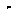 "Yusuf bir gün bir rüya görmüştü. Buııu kardq/eritıe anlattığında, onlar Yusuftan daha çok nefret etmeye başladılar. Çü11kü Yusuf, 011lara şöyle de..UŞti: "Benim rüyama kulak veri11! Bir tarla11111 ortasında ipler bağlamıştık. Be11im bağladığım ip, ayağa dikildi ve öyle kaldı. Sizinkiler, benim ipimi çepe .. çevre sardılar ve onun önünde eğildiler." Bunun üzeriııe karde9leri ona §ıt cevabı verdiler: "Ne yani, üzerimizde duran bir kral veya bir efendi mi olmak istiyorsun?" Ve Yusufu11 böyle bir rüya görmesin-58 	Rüyalar, Masallar, Mitoslar den ve böyle konuşmasından dolayı, kardeşleri ona ceplıe aldılar." Yusuf'un bir başka rüyası daha vardı. Onu da kardeşlerine anlattı ve şöyle dedi: "Bir rüya daha gördüm. Bu rüyada, güneş, a_v ve onhir yıldız benin1 öniirnde eğiltli!er." Bu rÜ)'ayı babasına l'e kardeşlerine a11/attığında, babası ona çok kızdı ve şö_vle dedi: "Bu nasıl bir rü.va bö_vle? Yaııi ben, annen ve kardeşlerin. yani lıepinıiz gelip senin önünde secde n1İ edeliın?" Kardeşleri Yusufu kıskanmışlardı, ama babası bu rüyayı hiç unutmadı." Eski Ahid'den alınmış bu hikiiyede anlatılan rüya, hemen yorumlanabilir rüya türlerindendir. Böyle bir rüyayı yorumlamak için, profesyonel rüya yorumcularına g·erek yoktur. Yani Yusuf'un rüyaları, kolay anlaşılabilen rüyalardandır. (Aynı kaynakta, daha kannaşık olan rüyalara da yer verilmiştir. Bunlar, Firavun'un gördüğü rüyalardır ve o kadar karmaşıktırlar ki, onları saray k&hiııleri bile yorumlayamamışlardır. Bunun üzerine, Firavun, rüyalarını yorumlamak üzere Yusufu yanına çağırnııştır.) Nitekinı Yusufun kardeşleri de, anlatılan rüyayı hemen yoruınlar ve ardındaki anlanıı ortaya çıkartırlar. Çünkü Yusufun bir gün gelip de, kendilerinden ve babalarından bile üstün olacağını ve onun önünde saygıyla eğilnıeleri gerekeceğini kavramışlardır. Hiç şüphe­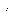 siz, Yusuf un anlatılan rüyasında biraz hırs da göze çarpmaktadır. Ama eğer bu hlrsı olmasaydı, ileride ulaşacağı yüksek mevkilere de ulaşamazdı. Daha sonralan gerçek olan bu rüya, yalnızca akıldışı bir hırsın tatmini değil, aynı zamanda gerçekleşmesi Rüyalar. Masallar, Mitoslar 	59 muhten1el bir takım olayların önceden tahmin edilmesi ve kehaneti olmuştur. Acaba Yusuf, nasıl olup da böyle bir kehanette bulunabilmişti? O'nun Kitabı Mukaddes'te anlatılan hayat hikılyesi, kendisinin yalnızca hırslı bir insan olmayıp, aynı zamanda şaşılacak derecede yetenekli birisi olduğunu da göstermektedir. Yusuf, sahip olduğu bu olağanüstü yeteneklerini, rüyasında daha iyi bir biçimde kullanabilmektedir. Çünkü uyanık iken, kardeşlerinden daha küçük ve güçsüz olduğu kanısı altında sürekli ezil­mektedir. Gördüğü rüya, hırsıntn ve yeteneklerinin bir karışıınıdır. İşte böylece, bu rüyanın neden gerçekleştiği mantıklı bir biçimde açıklanabilir. Aşağıda anlatacağlmız bir başka rüyada ise, biraz daha değişik bir kehaneti göreceğiz. Rüyadan önce gelişen olaylar şöyledir: B. ile önemli bir iş görüşmesi yapan A., onun hakkında olumlu bir izlenim elde eder. Bunun üzerine B. ile bir iş ortaklığı kurmaya karar verir. A., görüşmeyi yaptığı günün gecesinde şu rüyayı görür: ''B.'yi ortak büromuzda otururken görüyorunı. Büyük para miktarlarını zimn1etine geçirdiğini gizlemek anıacıyla. ticari defterlerimizi karıştırıyor ve bazı kayıtları değiştiriyor." A., rüyalara önem veren birisidir. Bundan dolayı da uyandığında biraz üzülüyor. Fakat, rüyaların akıldışı arzularımızın bir tatmini olduklarını düşündüğü için de, rüyasını nefret ve kıskançlık duygularının su üstüne çıkması biçiminde yorumluyor. A., rüyayı böyle yorumladıktan sonra, onu unutmaya çalışır. Bu arada B. olan iş ortaklığı da resmen yürürlüğe gir-60 	Rüyalar, Masallar, Mitoslar miştir. Zamanla işyerinde gelişen olaylar, A.'nın dikkatini çeker. Ama bir süre önce gördilğü rüyayı hatırlayarak, yine akıldışı bir güvensizliğe ve düşmanca duygulara kapıldığını düşünür. Dikkatini çeken olaylara pek ilgi gösteımemeye karar verir. Fakat yaklaşık bir sene sonra, B.'nin bir hayli fazla miktarda parayı zimmetine geçirdiğini ve ticari defterlerdeki rakamlarla oynayarak bunu gizlediğini ortaya çıkarır. Ne yazık ki, A.'nın rüyası tam anlamıyla gerçekleşmiştir. A.'nın düşünceleıine ve çağrışımlara dayanan bir analiz sonunda, B'nin karakteri hakkında bazı önemli bilgiler sağlanmıştır. A., bu bilgileri, daha 8.'yi ilk gördüğü anda elde etmiş, ama uyanıkken tam olarak kavrayamamıştır. İnsanlar, yeni tanıştıkları kişiler hakkında, ilk anda çoğunlukla doğru olan görüşler elde ederler ve o esnada oluşan karnıaşık bireysel işleyişlerin de hiç farkına varmazlar. İşte A.da daha ilk anda, tanı.ştığı kişinin dürüst birisi olmadığı izlenimini edinmiştir. Ama B.'nin gerçekten de dürüst olmadığını gösteren hiçbir mantıklı kanıta sahip bulunmadığı için, bu fıkri aklından çıkarmış ve onu hiç dikkate alnıamaya karar vermiştir. Aslında rüyasında gördüğü şüphelere uysaydı, bir çok başağntıcı olayın da önüne geçmiş olurdu. Fakat rüyalar hakkındaki tek yanlı görüşü dolayısı ile, bu rüyayı ve daha sonra yaptığı gözlemleri yanlış yorumlamış ve bunlardan sonuçlar çıkannayı ihmal etmiştir. Şimdi anlatacağımız rüyayı ise, tanınmış bir yazar görmüştür. Rüyayı görmeden çok önce, yazara iyi bir iş teklifi yapılmıştır. Eğer bu iş teklifini kabul Rüyalar, Masallar, Mitoslar 	61 ederse, çok para kazanma imkanına kavuşacaktır. Ama aynı zamanda da transfer olacağı gazetede, kendi fikirlerine uymayan yazılan yazması gerekecektir. Böyle bir olay ise, yazarın kişisel ve ruhsal bütünlüğünü bozacak niteliktedir. Ama gelir ve şöh­ret sağlama bakımından, bu güzel teklif reddedilecek gibi de değildir. Böylece yazar, bir karmaşa ile karşı karşıya kalmıştır. Benzer bir durumda olan bir çok insanın da yapacağı gibi, seçenekleri ve sonuçlarını gözünün önünde canlandırmaya çalışır. Sonuçta, sorunu aslında çok büyüttüğünü ve belki de o kadar çok özveride bulunmasına gerek kalmayacağını düşünür ve gerçekten de kendi fıkirlerine çok ters şeyleri yazmaya mecbur tutulursa, birkaç sene sonra bu işi kolayca bırakabileceğine kendini inandınr. Geçen bu süre içerisinde de, bir hayli para biriktinniş olacağı için, yine özgürce kendi yazılarını yazabileceğini tasarlar. Bu arada arkadaşlarını ve ailesini düşünmekte ve onlara bu parayla neler alabileceğini gözünün önünde canlandırarak, bu teklifi kabul etmesinin, aslında ahl3.kl bir zorunluluk olduğunu düşünmektedir. Böyle bir şeyi reddederse, yalnızca kendi çıkarlarıyla ilgilenen büyük bir egoist durumuna geleceğini sanmakta ve bir kararsızlık içinde bocalamaktadır. Bunun üzerine şöyle bir rüya görür: "Bir arabanın içindeyim ve yüsek bir dağın eteğinde bulunuyorum. Dar ve dik bir yol, dağın zirvesine kadar çıkıyor. Bu .volu kullanmaktan çekiniyorum. Çünkü yol, çok tehlikeli gibi görünüyor. Arabanın yanında duran bir adam ise, bu yolu korkma­dan kullanabileceğimi söylüyor. Onun sözünü dinliyor ve tepeye tırmanmaya karar veriyorum. Ama 62 Rüyalar, Masallar, Mitoslar yol, yukarıya çıktıkça telılikeleşiyor. Arabamı durduramı.vorum, çünkii dönnıeye u_ygun hiç bir _ver yok. Zir�·eye az bir _vol ka!n1ışke11 arahaıuıı moıoru duruyor, frenleri patlı_yor ve araba /Jüyük bir /uzla dağdan aşağıya kaynıa_va başlı:vor ve boşluğa doğru uçuyorum. Bunun ar<lıııdan da delışet içinde ııyanı·­yorum." 	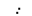 Bu rüyayı tam olarak anlayabilnıek için, rüyayı görenle ilgili, çağrışım yapan bir noktayı açıklamamız gerekmektedjr. Yazar, dağa ç1kn1asınJ "telkin eden adamın, eskiden tanıdığı bir arkadaşı olduğunu hatırlıyor. Aslında bir ressam olan bu arkadaş, kendi işini bırakıp, çalışmak için moda dünyasına geçmiştir. Belki böylece çok para kazanmıştır. ama bu arada özgün yaratıcılığı da kaybolup gilmiştir. Yüksek dağ, yazarın başarısını, dağın eteğinde yolu- kullanmakta gösterdiği çekiınserlik ise, iş teklifini kabul edip et­meme tartışmasını sembolize etmektedir. Rüyasında yolun tehlikeli olduğunu sezinliyor ve eğer bu teklifi kabul ederse, eski arkadaşının yapmış olduğu yanlışa düşeceğini anlıyor. Çünkü bu iş değişikliği yüzünden ressam arkadaşı ile ilişkisini kesmiş ve ondan nefret etmeye başlamlştır. B u nedenle, alacağı benzer bir kararın, kendisini ruhen çökerteceğini farketnıektedir. Rüyasında bu durum, kendisinin arabasıyla birlikte somut olarak yok olmasıyla sembolize edilmiştir. Bu sembol yazarın, entellektUel ve spiritüel yeteneklerinin yok olma tehlikesiyle başbaşa kald·ığını temsil etmektedir. Yazar, karşılaştığı ahlfikl sorunu da, rüyasında belirgin bir biçimde gönnüştür. Dünyasal "başarı" ile Rüyalar, Masallar. Mitoslar 	63 kendisinin içsel mutluluğu ve ruhsal bütünlüğü arasında bir seçim yapması gerektiğini anlamış, vereceği yanlış bir kararın nelere yol açacağını farketmiştir. Tüm bunları bilmesine rağmen, bu seçenekleri ve sonuçları tam olarak kavrayamamıştır. Çünkü yazar, çevresinden gelen "gürültünün" (yani, etki ve baskıların) bir sonucu olarak, teklifi, hayatının en büyük şansı olarak görüyordu. Ne de olsa artık çok para ka­zanacak, dolayısıyla şöhret ve güç de onun olacaktı. Aslında o anda "idealist" olmanın çocukça ve gerçek dışı bir davranış olduğunu söyleyenlerin etkisi altındaydı. Ama bu rüyayı görmesiyle birlikte, bazı sonuç-lar çıkarmaya başladı. Çünkü yazar, rüyaların önemli mesajlar taşıdıklarına inanıyordu Bu rüyayı gördükten sonra, seçenekleri saran bulutları dağıtıp önemli bir karara vardı. Eğer teklifi kabul ederse, kişisel onuru ve içsel bütünlüğü yok olacaktı. Bunun için de, teklifi reddetmeye karar verdi ve artık daha mutlu olduğunu farketti. Rüyalarımızda yalnızca insanlarla olan ilişkilerimiz, değer yargılarımız ya da gelecekle ilgili tahminlerimiz değil, zihinsel ve entellektüel yeteneklerimiz de kendilerini dah_a güçlü ve parlak bir biçimde gösterirler. Buna şaşım1amak gerekir. Çünkü önemli bir konuyu düşünebilmek için yoğun bir konsantrao;yona gerek-duyanz. Günlük hayatın kargaşası içinde pek de elde edemediğimiz böyle bir konsantrasyonu da, ancak uyku halinde bulabiliriz. Nitekim, Kekule'nin kimyadaki benzol halkasını bulmasıyla sonuçlanan ünlü rüyası, buna güzel bir örnektir. Uzun bir süre benzolün kimyasal formülünü araştırmakta olan Kekuh�. bir gece ansızın, rüyasında ben-64 Rüyalar, Masaffar, Mito:sfar zolün doğru formülünü gönnüştü. Uyandığında bu fornıülü hata hatırlıyor olması da, çok büyük bir rastlantıydı. Formülü yazdı ve yayınladı. Böylece kimya alanında yeni bir devir başlamış oldu. İnsanların bazllan. günlerce matematiksel, teknik, felsefi veya pratik bir sorunu çözmeye çalışırlar. Ve sonun­da bir gece, hiç ummadıkları bir biçimde, sorunun çözümünü rüyalaıında bulurlar. Bazı rüyalarda ise, çok kannaşık entellektüel düşüncelere dalabiliriz. Aşağıdaki rüyayı, bunlara bir örnek olarak göstermek mümkündür. Her rüyada ol­duğu gibi burada da, bir takım kişisel öğeler vardır. Ama yine de türünün ilginç bir örneği olduğu için, zeki bir kadının görmüş olduğu bu rüyayı anlatalın1: ''Bir kedi ve bir çok fare gördüm. Ertesi sabalı, kocama, niye .vüz farenin bir kediden daha güçsüz olduklaruıı ve onu yenemediklerini sormaya niyetlendim. Ama, böyle bir şeyin politikada da yaşandığını söyleyeceğini biliyordum. Nitekim bir tek diktatör. nıilyon/arca insana hükmedebiliyor ve işin garibi, insanlar böyle bir diktatöre karşı hiç bir şey yapmıyor, ona karşı bile gelmiyorlar. Rüya görmeye devam ediyordum ve bu sorunun bir aldatmaca oldu­ğunu ve kocamın ver:_diği böyle bir cevabın da doğru olmadığını biliyordum." Rüyayı gören kadın, gördüklerinin ilk bölümünü ertesi sabah kocasına anlatır ve şunu sorar: "Rüyamda yüz fare, bir kediyi yenemiyordu. Acaba sence bunun anlamı nedir?" Bunun üzerine kocası, kadının rüyasında görrnilş olduğu aynı cevabı verir. Kadın iki gün sonra, kendi yazdığı bir şiirini kocasına okur. Rüyalar, Masallar, Mitoslar 	65 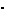 Şiirde, karla kaplı bir tarladaki kediden söz edilmektedir. Kediyi, yüzlerce fare çepeçevre Sanl11ştır. Fareler, kedinin karda ne kadar da siyah göründüğünü söyleyip, onunla alay etm�ktedirler. Bunun üzerine kedi içinden, renginin beyaz olmasını ister. Çünkü karda sürekli olarak farkedilmektedir: "Ve şimdi, dün gece ne düşündüğün1ü anlıyorum." Kadın, bu şiiri okurken, rüyasıyla olan ilişkiyi anlayamamıştır. Bu ilişkiyi farkeden kocası ise, karısına şunları söylemiştir: "İşte yazdığın bu şiir, dün geceki rüyanın bir cevabı. İlk önce de düşündüğüm gibi sen kendini, kedinin yerine koymuşsun. Rüyada, yüz farenin bile sana bir şey yapamayacağını hissedi­yor ve bunun için gururlanıyorsun. Ama aynı anda, güçsüz farelerin seninle dalga geçmelerini de onur kırıcı buluyorsun. Çünkü onların seni rahatlıkla görebilmeleri seni ralıatsız ediyor." (Rüya gören kadın, kedileri çok sevınekte, onları sempatik bulmakta ve kendine çok yakın hissetmektedir.) iV Freud ve Jung'un Rüya Yorumculuğu Eğer rüyayı, "uykumuz sırasında oluşan akıldışı ruhsal faaliyetler" olarak tanımlarsak, Freud'un rüya kuramını özetlemiş oluruz. Ama benim görüşlerim, bu tanım ve kuram ile çatışmaktadır. Bence, rüyalar ruhumuzun hem en alt düzeydeki akıldışı özelliklerini ve ama aynı anda da, en yüce ve değerli yönlerini gösterebilirler. Freud ise, rüyaların, kişiliğimizin yalnızca akıldışı bölümü ile ilgili olduklarını savunmaktadır. İlerleyen sayfalarla birlikte, rüya konusun­daki üç temel kuramın (yani: a) Rüyalar, yalnızca akıldışı arzu ve düşüncelerimizin· ürünleridir, b) Rüyalar yalnızca akılcı yönlerinizin ürünleridir, c) Her ikisi de birlikte vardır) çok eski tarihlerden beri bilindiğini gösterriıeye çalışacağım. Sigmund Freud'un, rüya yorumculuğu ile ilgili yaptığı araştırma­lar ise, bu alanda yapılmış ilk ve en önemli bilimsel çalışmalardır. Bundan dolayı, üç temel rüya kuramı� nın tartışmasına başlamadan önce, Freud'un rüyalarla ilgili görüşlerini anlatmak ve açıklamak istiyorum. Freud'un rüya kuramı ile psikolojik kuramı, aynı 68 Rüyalar, Masallar, Miloslor prensibe dayanmaktadu. Buna göre, davranışlanmızın kökeninde. genellikle bilincinde olmadığımız arzularımız, duygularınıız ve dilşüncelerimiz. yatmaktadır. Freud bunları, "bilinç dışı" olarak isim!endirmiştir. Freud bilinç dışı arzulardan söz ettiğinde, bu arzulann varlığından haberdar olmadığımızı ve içimizde yer alan bir '"sansürcünün" belki de mümkün bir bilinçlenmeyi engellediğini anlatmak istemektedir. Bir çok nedenlerden dolayı, bu arzuları bastırmaktayız. Çünkü bunlar gerçekleştiği zaman, müthiş bir suçluluk duygusuna kapılmamız kaçınılmazdır. Ayrıca anne-baba ve arkadaşlarımızın hakkımızdaki olumlu görüşlerini kaybetmekten korkar ve bu arzulardan dolayı cezalandırıiacağımızı sanırız. Fakat böylesi arzuların bastırılmış olması, onlarıri yok olması anlamına gelmez. Bir arzuyu bastırarak yok edemeyiz. Bastırılmış arzular, varlıklarını sürdürmeye devam eder ve değişik biçimlerde yeniden su üstüne çıkarlar. Ama bunlar, çoğunluk1a arka kapıdan, yani biz onların farkına varmadan kendilerini gösterirler. Bilinçli düzeye göı·e kurulmuş olan hayat sistemimiz.., arzuları bastırmakla onlardan kurtulduğunu sanmaktadır. Bu sistem. bastırılıp, bilinç dışına itilen arzularımızın ho.len içimizde bulunma ihtimaline karşı dehşeıe dUşmektedir. İşte bu değişik korkular altında sürekli bastırılan arzular. kendilerini belli ettiklerinde, o kadar değiştirilip biçimlendirilmiş olurlar ki, bilinçli dediğimiz halimize göre kurulu olan düşünme yeteneğimiz, onların gerçekte ne olduklarını bile anlayamş.z. Freud. psikoloji araştırmalarında, nevrotik bozuklukları bu yolla açıklamıştı. Güçlü arzularımızın, Rüyalar� Masallar, Mitoslar 	69 bir "sansürcü" tarafından engellendiğini ve bastırıldığını, onların da bu nedenle kendilerini belirli rahatsızlıklar halinde dışa vurup, bilince sızdıklarını dü· şünmekteydi. Bu işlem, gizli bir süreç olarak gerçekleşiyor, hasta olanlar da herşeyden habersiz yalnızca bu rahatsızlıktan duydukları acılan çekiyorlardı. Halbuki bu insanlar, böylelikle kendilerinin bastırılmış akıldışı arzularının tatmin edildiğini anlayamıyorlardı. Freud, nevrotik hastalıkların içimizdeki güçler tarafından beslenen bir olay olduğunu ve çözümü bulunduğunda, o kişi hakkında bazı önemli bilgilerin elde edilebildiğini keşfetmişti. ·Şimdiye kadar anlattıklarımızı bir örnekle açıklayalım. Bir kadın, herhangi bir eşyayı ellediğinde sürekli olarak elini yıkamak istediğinden şikayet et­mektedir. Bu istek, kadın için çok sıkıntılı bir araz haline dönüşmüştür. Çünkü artık yaptığı her şeyden bunaltı duymaya başlamış, ama, sürekli olarak elini yıkamak istediğinin niçin oluştuğu da bir türlü kavrayamamıştır. Farkedebildiği tek şey, elini yıkan1adığında, içini büyük bir korkunun sarmasıdır. Nedenini bilmediği bir dürtünün esiri olmak, kadını daha da üzmekte ve ızdırabını arttırmaktadır. Hayallerinin ve zihnindeki serbest çağrışımların incelikle analiz edilmesinden sonra, kadının kendi içindeki yoğun bir düşmanlık duygusu ile çatışma halinde olduğu anlaşıln1ıştır. El yıkama olayı ilk kez, kocasının bir başka kadınla ilgilenıneye başladığında ortaya çıkmıştır. Kocasına her zaman muhtaç olan bu kadın, onu eleştirmekten veya ona karşı gelmekten de sürekli kaçınmaktadır. Hatta kocası, kendisinden ayrılmak istedi� ğini söylediğinde, ona hiç karşı çıkmamış ve bir tek 70 	Rüyalar, Masallar. Mitoslar söz bile etmemiştir. Dışa dökemediği arzuları ve içsel kırgınlıkları, daha sonra kendilerini "el yıkama nevrozu .. biçiminde belirginleştinniştir. Analizler derinleştirildiğinde, kadının aşın derecede hırslı bir babaya sahip olduğu anlaşılmıştır. Kadın daha bir ço­cuk iken bile, babasına karşı gelmemeye, onu eleştirmemeye veya ona kızgınlığını göstennemeye özen gösteriyonnuş. Fakat aynı analizler sonucu, bu yumuşaklığın ve· baş eğmenin, aslında kızgınlığını yok edemediği ortaya çıkmıştır. Tam tersine, kadının içsel tepkisi giderek çoğalmış, ama bu tepki, yalnızca hayallerle sınırlı kalmış ve rilyalarında babasını ölmUş ya da sakatlanmış olarak görmesine yol açmış­tır. Ancak sürekli olarak, korkusundan ve vicdanının baskısı ile içindeki o intikam ve nefret duygularını bastınnaya çalışmıştır. Sonunda neredeyse hepsini başarıyla bastırabilmiştir de. Fakat. kocasının kendisinden ayrılmak istemesi, biriken bu eski tepkilerini yeniden canlandınnış ve hatta onların artmasına neden olmuştur. Ama bu durumda bile, tepkisinin varlığını hissetmemiş, onu bir öfke biçiminde dışa yan� sıtamamıştır. Eğer tepkisini bilince çıkarabilseydi, 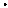 kocasını öldünnek veya en azından yaralamak isteyecek ve böylece de nevrotik baskı1arın kurbanı olmayacaktı. Ama bu tepkilerini bilinç dışı olarak bastınnaya devam edince, onların kendisini için için yemelerine fırsat tanımıştır. Kadının bu rahatsızlığı, beslediği dü�manca duygularının bir sonucudur. Eşyaları ellemek ise, bilinç dışı olarak yok etmenin ve öldUnnenin sembolüdür. Bu yıkıcı ve yok edici davranıştan kurtulmak için de, durmadan elini yıkaması gerekmektedir. Rüyalar, Masallar, Mitoslar 71 Böylece elindeki kanı temizliyormuş duygusuna kapılarak, rahatlamaktadır. Yani elini yıkama dürtüsü, düşmanca bir duygunun sonucunda ortaya çıkmıştır. işlediği kötülüğü temizlemek isteyen kadın, yalnızca elini yıkama ihtiyacının bilincindedir. Onun altında yatan nedenleri ise bilememektedir. İlk bakışta nedensiz gibi görünen bu rahatsızlık, kadının kişiliğinin bilinmeyen derinliklerine inildiğinde, açıklık kazanmıştır. Elini yıkaması, hem tepkisini göstermesi­ne ve hem de işlediği suçtan aklanmasına yaramaktadır. Artık her ikisi arasında bir uzlaşma sağlanmıştır ve kadın "görünürde" rahattır. Bu tür olaylann ve davranışların nasıl anlaşılmaları konusunda önemli bilgiler elde eden Freud, nor­mal davranışlarımızı aydınlatan bir takım bulguları da ortaya koymuştur. Bazen, çok iyi bildiğimiz bir ismi birden bire hatırlayamayız. Bu unutkanlığın bir sürü nedenleri olabilir. Ama Freud'a göre, bunun asıl nedeni, içimizde yer alan bir "şey"in, korku, kızgınlık veya benzeri bir nedenden dolayı, o ismi hatırla­mamızı engellemesidir. Böylece bu isimle bağlantılı olan bazı olumsuzlukları da kendimizden uzaklaştırmış olduğumuzu sanırız. Friedrith Nietzsche'nin dediği gibi (1960, cilt 2, s.625): "Hafızam, bunu ben yaptım diyor. Onurum, bunu ben yapmış olamam di­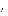 yor ve diretiyor. Ve sonunda hafızam yenİk düşü� yor." Bu tür bir unutkanlığın nedeni, her zaman korku değildir. Örneğin bir arkadaşımızı gördüğümüZde ona "merhaba" yerine yanlışlıkla "güle güle" dediğimizi bir düşünelim. İşte bu -durumda, gerçek duygu-72 Rüyalar. Masallar, Mitoslar Iarımızı doğrudan açıklamış oluruz. Yani aslında gördüğümüz arkadaşımızın hemen gitmesini arzu etmekteyiz. Veya kendi kendimize onu hiç görmemiş olmayı istemiş olabiliriz. Konuşmalarımız sırasında, herşeyi doğrudan ve açıkça söylememiz imkansızdır. Ama yine de dolaylı yollardan duygularımızı açıklayabiliriz. Denıinki durumda, onunla karşılaşmış olmaktan duyduğunıuz mutluluğu nazik bir dille arkadaşımıza söylemeyi aklıınıza koymuştuk. Ama içimizdeki gerçek duygular, bizi başka türlü konuşmaya itmişlerdir. Freud rüyaları, bilinç dışı arzuların yansımaları olarak görüyordu. Nevrotik rahatsızlıklar ve nedensiz unutkanlıklarda olduğu gibi, rüyada da, ortaya çıkmalarını istemediğimiz ve bu yüzd_en de bilincimizin dışına ittiğimiz arzularımız, kendilerini biçim­lerini değiştirnıiş olarak göstermektedirler. Fakat arzularımızı. ancak düşüncelerimizi tam olarak kontrol altında tutabildiğimiz oranda bastırabiliriz. Oysa uykuya daldığımızda, böyle bir kontrolün varlığından artık söz edilemez. Bundan dolayı da basrırılan duygu ve düşünceler, uykumuzda canlanırlar ve rüya olarak isimlendirdiğimiz blr olay ile gözümüzün önüne gelirler. Rüya ile ilgili verdiğimiz genel bilgiler ışığında şu sonuçlara varabiliriz: Rüyaların1ızı oluşturan motifler, akıldışı arzulann11z ve düşüncelerimizdir. Uykumuzda, gündüzleri varlıklarından haberdar olınadığımız veya olamadığımız düıtülerimiz canlann1aktadırlar. Bilinchniz tarafından bastırılan ve dışlanan akıldışı nefret. hırs, Rüyalar, Masallar, Mitoslar 73 kıskançlık ve özellikle de çarpık cinsel arzular, ıiiyalarımızda birdenbire ortaya çıkıverirler. Freud, bu akıldışı arzuları içimizde taşıdığımızı, fakat toplumun etkisi nedeniyle onları bastırdığımızı, ama yine de onlardan tam anlamıyla kurtulamadığımızı iddia etmektedir. Uyku sırasında bilincimiz tarafından uygulanan kontrol azaldığından, bu arzular canlanırlar ve kendilerini rüyalarımız aracılığı ile belli ederler. Freud, bu noktada bir adım daha ileriye gider. Anlattığı rüya kuramını, uykunun işlevi ile bağdaştınnaya koyulur. Uyku, fizyolojik bir ihtiyaçtır ve organizmamız bu ihtiyacı en iyi biçin1de tatmin etmeye çalışır. Eğer, uykumuz sırasında, rüyalarımızda gördüğüınüz akıldışı arzularnnızı tam anlamıyla hissetseydik, bu fizyolojik ihtiyacın tatmini zorlaşa­cak. ve rüya gördüğümüz anda, hemen uyanacak.tık, Böylece akıldışı arzularımız ile biyolojik uyku ihti� yacın1ız arasında bir çatışma oluşacaktı. Ama bütün insanlar uyumayı başardıklarına göre, bu çauşmayı önleyecek bir formül bulduğumuz bir gerçektir. Bunu şöyle yapıyoruz: Rüyamızda, kendiliğinden orta� ya çıkan bilinç dışı arzularımızın tatmin edildiğini görüyoruz. Böylece arzularımız, rahatsız edici bir unsur olmaktan çıkıyor ve kendi kendimizle bir uzlaşmaya girerek, uyuyoruz. Böylece Freud; "rüyalar, akıldışı arzuların hayali olarak tatmin edilmesine yararlar" sonucuna varır. Freud'a göre, rüyaların sahip olduğu tek işlev, uykunıuza süreklilik kazandırn1aktır. Bu varsayımı anlayabilmek için, akıldışı olmayan ve bundan dolayı da değiştirilmemiş bir rüyayı örnek olarak kulla-74 	Rüyalar, Masallar, Mitoslar 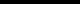 nalını. (Aslında Freud'a göre normal ve olağan her rüya akıldışıdır ve bundan dolayı da bilincimiz tarafından değiştirilmektedir.) Diyelim ki, bir kişi yatmadan önce çok tuzlu bir yemek yedi ve bütün gece boyunca da çok susadı. Belki o zaman, bu kişi, rüya­sında bir su kaynağı arayacak ve büyük bir ihtimalle bunu bulup, bol miktarda su içecektir. Böy1ece uyu­yan kişinin uykusunu bölüp, su içmeye kalkması da önlenmiş olacaktır. Adam, rüyasında su içerek hayali bir tatmin yaratacak, böylelikle de uykusunun sürekliliği kesintiye uğramayacaktır. Buna benzer birçok örnek verilebilir. Örneğin çalan bir saatin sesini çan sesine benzeterek, bu günün pazar günü olduğunu düşünebilir ve uyumaya devam edebiliriz. Bu örnekte de rüya, uykunun sürekliliğini sağlamaktadır. Freud, bu tür akıldışı olmayan ve olağan karşılanabilecek arzu tatıninlerinin, yetişkinlere oranla çocuklarda daha fazla görülebildiğini iddia etmektedir. Ona göre, genelde rüyalarımız, günboyu bastırdığımız akıldışı arzuların tatmin edilmesinden başka bir şey değildir ve böylece de rahat bir uyku uyumamızı sağlarlar. Ayrıca Freud, akıldışı arzulanmızın köklerinin çocukluk yıllarımıza kadar indiğini düşünmektedir. Rüyalarımızda gördüğümüz şeyler, çocukluk zamanımızdan kalına akıldışı arzuların tatmini olarak kendilerini belirtirler. Bu arzular, daha bir çocuk olduğuınuz günlerde oluşmuş, yıllar boyu gizli bir hayat sürdürmüş ve sonunda da rüyalarımız aracılığı ile ortaya çıkmışlardır. Bu görüş, Freud'un kendi geliştirdiği "çocukların akıldışılığı" tezine uygun bir bi-Rüyalar, Masal/ar, Miıoslo,r 75 çim taşır. Buna göre çocuklar, birçok toplum dışı (a-sosyal) dürtülere sahiptirler. Güçleri ve akılları henüz tam olarak gelişmediğinden, bu dürtülerini gerçek hayata aktaramazlar. Yani bir başka deyişle, çocuklardan korkmamıza gerek yoktur. Fakat eğer yalnızca bu arzuların niteliklerine bakar ve uygulanabilirliklerini gözardı edersek, çocukların a-sosyal ve ahlfilc dışı olduklarını hemen görürüz. Aslında söylediklerimiz, daha çok cinsel dürtüler için geçerlidir. Yetişkinlerde görüldüğü takdirde sapıklık olarak nitelendirilebilecek bütün cinsel arzular, her çocuğun normal cinsel gelişiminin bir parçası olarak görülmektedir. Yeni doğmuş bir bebeğin cinsel enerjisi (yani, libidosu) ağız bölgesinde odaklanmıştır. Bu libido, çocuğun yaşı ilerleyince, dışkılama işlemiyle ilişkili bir duruma gelir. En sonunda da cinsel organlar önem kazanır. Her çocuk, şiddetli sadist ve mazoşist arzulara sahiptir. O, küçük bir teşhirci ve röntgencidir. Çocuklar, başka bir insanı sevme yeteneğine sahip değillerdir, bencildirler ve yalnızca kendilerini sevmektedirler. Çok kıskançtırlar ve rakiplerine karşı hırçın davranmaktadırlar. Küçük er­kek ve kızların cinsel hayatları, inzest (*) duygu ve arzularıyla dolqdur. Çocuklar, karşı cinsteki aile bireylerine yoğun cinsel bağlılık gösterirler ve aynı cinsteki aile bireyini de kıskanıp, ondan nefret ederler. Nefret ettiği rakibinin göstereceği tepkilerden sakındıkları için de, inzest arzularını bastırmaya çalı-(*) lnzest: Aile içi bireylerle cinsel ilişki kunna yasağı (Çev.) 76 	Rüyalar, Masallar, Mitoslar şırlar. Küçük erkek çocuk kendisini, babasının yasakları ve emirleri ile eş tuttuğundan ona karşı duyduğu nefreti, ancak zamanla ve büyüdükçe yenmeye başlar. Sonunda nefretin yerini, bababı gibi olma isteği alır. Erkeklerdeki ve kızlardaki vicdanın oluşun1u, işte yukarıda anlatılan ve "Odipus kompleksi" olarak isimlendiıilen bu mekanizma ile gerçekleş­mektedir. Freud'un ortaya attığı yukarıdaki çocuk modeli, Augustinus'un("') çocuk modeline çok benzemektedir. Augustinus, insanların içinde yatan günahkilrlıkların nedenleıini, çocukların kötülük dolu duygularında aramaktadır. Bundan da, kötülüğün, insanlarda doğuştan itibaren varolduğu sonucunu çıkarmıştır. Ona göre çocuklar, kötülükleri başka insanlardan, yani bUyüklerinden öğrenmezler. Kötülük, çocukların içinde vardır. Ama ne Freud, ne de Augustinus, çoCuklarda varolduğuna inandıkları bu kötülüğü hiç değilse dengeleyecek olan noktaları be­lirtmenıişlerdir. Bence bu dengeleyici noktalan şöyle sıralayabiliriz: Çocuklar içlerinden geldiği gibi hareket ederler, çok çabuk davranabilirler, başkaları hakkında isabetli görüşler açıklayabilirler ve bir kişinin söylediklerini dikkate almadan, onun hangi görüşe sahip olduğunu hissedebilirler. Ayrıca çocuklar, çevrelerini anlan1ak için de her türlü çabayı göstermek-(+) Augustinııs: Azit Aııreius adıyla da tanınan Latin Kilise Babaları'11111 en ıanınnıışıdır. MS. 340-430 yılları arasında ya§a· yan Augusıinus, /lristiyaıılığı pıııperesılere karşı savunması ile ün kazanmıştır. (Çev.) Rüyalar, Masallar, Mitoslar 	77 tedirler. İşte çocukların hoşumuza giden ve gerçekten de değerli olan bu özellikleri, sözü edilen kötülükleri dengelemektedirler. Fakat Freud değişik ne­denlerden dolayı, çocukların yalnızca kötü tarafını vurgulamıştır. Bu nedenlerden bir tanesi, Viktoria Çağı'nda (*) yaratılan "suçsuz" çocuk imajı ya da hayali idi. Geçen yüzyılın sonlarına doğru, çocuğun hiç bir cinsel arzusunun bulunmadığı ve hiç bir "kötü" dürtüsünün de olmadığı düşünülüyordu. Bu kolaycı görüşü kabul etmeyen Freud'un, böyle düşündüğü için, çocukların saflığını lekelediği ve Viktorian ailenin en önemli değerlerinden bir tanesine saldırdtğı iddia ediliyordu. Aslında Freud'un bu tartışmada diğer uca sarkması ve çocuğun kötülüğünü tek yanlı olarak vurgulaması, anlaşılabilir bir davranıştır. Freud'un çocuklar hakkındaki görüşlerinin böyle olmasına yol açan bir diğer etken de, toplumun insanların ahlfik dışı ve a-sosyal arzularını bastırdığına inanmasıydı. Çünkü toplumun, yalnızca kendisi için değerli olan karakterleri yarattığını düşünüyordu. Kötünün iyiye dönüştürülmesi, Freud'un "tepki oluşumu" (Reaktionsbildung) ve "yüceltme" (Sublimierung) dediği mekanizmalarla gerçekleştiriyordu. Buna göre, kötü bir dürti.iniln (örneğin, sadist bir duygunun) bastınlma.sı, buna karşıt gelen bir dürtünün (örneğin, iyilik duygusunun) oluşumuna neden olmaktadır. Dinamik açıdan bakıldığında, bu yeni dürtünün oluşmasındaki neden, kötü dürtünün dü-(*)Vikıoria Çağı: lngiliz tarihinin 1850-1880 yılları arasındaki e11 parlak dönemi. Özellikle tııtucu 'l'e soyluları kapsayan ahilik anlayışı ile tarihe geçmiştir. (Çev.) 78 Rüyalar, Masallar, Mitoslar şünce, davranış ya da duygu yoluyla kendisini göstermesini önlemektir. Yüceltme mekanizmasında ise, kötü bir düıtünün, başlangıçtaki a-sosyal unsurlarının değiştir�lerek, daha yüce ve yararlı bir dürtüye dönüşmesi sağlanmaktadır. Yüceltme mekanizmasına şu örneği verebiliriz: insanları yaı·alama dürtüsüne sahip birisinin kendisini, Operatör hekin1liğe adaması, yüceltme mekanizmasını bir sonucudur. Freud'a göre iyilik, sevgi ve diğer yapıcı dürtüler, pri­mer (yani, biıincil) değildirler. Bunlar, ilk. önce kötü olan dürtülerin değişmesi sonucu oluşmaktadırlar (yani, ikincil dürtülerdir). Freud, uygarlığı da, bu tür bir mekanizma ve gelişimin bir ürünü olarak gör­mektedir. Freud, Rousseau'nun aksini iddia ederek, insanların ilk başta kötü dürtülerin egemenliğinde bulunduklarını söylüyordu. Bununla beraber, toplumun yapısı geliştikçe, kişiler sahip oldukları dürtülerini bastırmaya itilir ve tepki oluşumu ile yüceltmeyi öğrenmeleri sağlanır. -Uygarlık ve kültür ne kadar ileri ise, kötü dürtüleri bastırma güçleri de o kadar fazladır. Fak.at insanların tepki oluşturma ve yücelt­me yetenekleri kısıtlıdır. Bu nedenden dolayı, belirli bir noktadan sonra yapılan ek bir baskının, hiç bir sonuç getinneyeceği bellidir. Hatta bu aşın baskılar, başlangıçtaki kötü düıtülerin yeniden canlanmasına bile neden olabilirler. Sonuç olarak da, bunlar tatmin edilemedikleri için toplumlarda nevrotik davranışların ve hastalıkların sayısı giderek artabilir ve artmaktadır da. Böylece Freud'a göre, insanlık kaçınılmaz bir seçenek ile başbaşa kalmaktadır. Kültürlerin gelişmesi, daha çok içe bastırma ve daha çok nevrozu birlikte getirmektedir. O halde, ya kültürel gelişmeyi Rüyalar, Masallar, Mitoslar 79 ya da nevrozları seçmek durumunda kalmaktayız. Bu görüş bizi, çocuğun, toplumun yapısına uyum göstenneye başladığı ana kadar ahl§.k dışı bir insan olduğu sonucuna götürür. Aynca, toplumsal denetim ve baskının, hiç bir zaman kötü dürtüleri ram anlamı ile yok edemediği ve bu dürtülerin bilinç dışında gizli bir hayat sürdürdükleri gerçeği de, yine bu anlayışın bir sonucudur. Freud, bir başka nedenden dolayı daha, çocuğun akıldışı davranışları üzerinde durmuştur. Kendi rüyalarını analiz ettiğinde, nonnal ve ruhsal açıdan sağlıklı bir yetişkinde bile, nefret, kıskançlık ve hırs gibi akıldışı arzuların oluştuğunu fark etmişti. Ama o yıllarda, hasta bir insan ile sağlıklı bir insan arasında bazı kesin farklılıkların olduğuna inanıldığı için, nonnal ve saygın bir vatandaşın rüyalarında görülen "çılgın" hayallerin, onun gizli kalmış ve bilinçaltına irilmiş arzuları olabileceği hiç bir ,zaman düşünülemiyordu. Peki, sağlıklı ve "normal" yetişkin modelini zedelemeden, rüyalardaki "çılgın" dürtüler nasıl açıklanacaktı? Freud bu sorunu, çocukluğumuzun, yetişkinlikte de içimizde yaşamaya devam ettiğini iddia ederek çözmeye çalışır. Freud'a.göre, çocuklara ve çocukluk çağına özgü akıldışı arzular, yetişkinlerin rüyalarında da ortaya çıkabilirler. Geliştirdiği kuran1da, bazı bastırılmış çocuksu dürtülerimizin, bilincimizin dışında gizli bir varlık gösterdiklerini ve rüya gördüğümüzde bu dürtülerin yeniden ortaya çıktıklarını söyleyen Freud, yeniden ortaya çıkan bu dürtülerin, bu kez yetişkin bir insanın ihtiyaçlarına cevap verecek bir kılıfa bürünmüş olarak karşımıza 80 Rüyalar, Masa/far. Mitoslar dikildiklerini ileri sürer. Böylece yetişkin kişi, rüyas1nda gördüklerlnin, bastırılmış (ve çocukluğ·undan kalma) akıldışı arzularının tatmini olduğunu anlayamamaktadır. Freud'un, rüya yorumculuğu ile ilgili lıir kitabn-ıda yer alan, kendisinin gördüğü ve analiz ettiği bir rüyayı, onun bu konudaki görüşlerine bir örnek olarak buraya aynen olmak istiyorum (S. Freud, 1900a, s.143-147 ve 197-199): "1897 ilkbaharında, bizin1 üniversitenin iki profesörünün bana "Extraord. Prof." (*) Unvanının ve­rilmesi için, bakanlığa başvurduklarını öğrendin1. Bu haber bana büyük bir sürpriz olmuştu. Çünkü kişisel ilişkileriıniz içerisinde, kendilerinde hiç de böyle bir izlenim uyaı1dırmayan bu iki büyük adamın, bu davranışlaıı çOk sevindiımişti beni. Ama yine de, bu olaya büyük ümitler beslememem gerektiğini öğütledim kendime. Bakanlık son yıllarda bu tür başvuruların birçoğunu cevapsız bırakmıştı ve benden hem meslek, hem de tecrübe bakımından rlaha ileri olan birçok nıeslekdaşımın bu ünvanı yıllardır boşuna beklediklerini biliyordunı. Benim daha iyi bir sonuç alabilmem için hiç bir neden yoktu ve bir olumsuz cevap halinde kendimi fazla üzmemeye karar vernıiştim. Büyük ihtirasları olan bir insan değilinı, bildi­ğim kadarıyla. Hem böyle bir ünvanı almaksıiın da, ("') Avusııırya'da böyle iiııı'anfarırı ı•erilmesi "Milli Eğitim Bakanlığı" nca gerçekleştirildi. Freud, Fliess'e ya::dığı 8 Şubat 1879 tarihti ınekrııbunda (Freud, 1950 a. 203 ve sonrası) bu öneriyi belirtir ve rüyasını da 15 Mart 1898'deki bir mekrub1111da anlatır (aynı yapıt, S. 263). Rüyalar, Masallar, Mitoslar 	81 doktorluk mesleğimi başarı ve memnuniyetle yürütüyordum. Amacım, benim için çok yüksekte olduklaıı için, erişemediğim üzümleri ekşi diye tanımlamak değildi. Bir akşam R. adlı meslekdaşım beni ziyarete geldi. Uzun süredir, kendisini toplumumuzdaki hastaların gözünde yarı Tann'lığa yükseltecek olan pro­fesörlük Unvanının verilmesini bekleyen bu dostum, sık sık bakanlığı ziyaret ederek, işinin çabuklaştınlnıası yolunda ilgi ve istek de gösteriyordu. Böyle ziyaretlerinin birinden sonra, bana uğramıştı ve anlattığına göre yetkilileri artık köşeye sıkıştııınıştı. Onlara "işinin geciktirilmesinde bazı mezhepsel sorunlaıın mı etkili olduğunu(*) sormuştu ve "ekselanslarının bazı çağdaş akımlar karşısında biraz çekingenleştiği" cevabını almıştı. Evet, benim durumum da buna benziyordu. Çünkü aynı mezhepsel sorunlar, benim için de geçerliydi. Bu, benim olaydan aşın umutlanmamı ve beklentiler içine girmemi önlüyordu. Bu ziyaretin sabahına karşı, biçimsel açıdan oldukça ilgi çekici olan şöyle bir rüya gördüm: İki düşünce ve iki ayrı resimden oluşan bu rüyada, her düşünceye ayrı bir metin düşüyordu. Aşağıda rüyamın yalnızca birinci bölümünü ele alacağım, Çünkü ikin­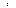 ci bölümün, rüyanın mesajı ile direkt bir ilişkisi yok. (*) Sözü edilen "mezhepse{ sorunlar", Viyana'd a o tarihlerde çok yaygın olan antisemitizm, yani kaı-şı yaJıııdilik akımına ilişkindir. 82 	Rüyalar, Masallar, Mitoslar !: Dosturrı olan R. benim amcamdır ve ben ona karşı bii_vük bir _yakınlık ve sevgi du_vmaktayım. 11: R.'nin .vüzünü biraz değişmiş bir biçin1i_vle önünıcle görü.vorunt. Sanki aşağıya dnğru çekilip de, uzatılmış gibi. Bu uzun _yüzü çevreleyen sarı sakal ise, i.vice belirgin. Sonraki düşünce ve resmi burada atlıyoruın. Bu rüyanın yorun1u şöyledir: Sabah aklıma gelince güldün1 ve "bu saçma bir rüya" diye düşündüm. Anıa bütün gün boyunca da aklınıdan çıkmadı ve akşama doğru kendi kendinıe: "Hastalarından biri sana gelip de 'bu saçma bir rüyaydı' deseydi, sen onun bu rüyanın ardında bir şeyler gizlernek istediğine inanır ve bunu bulnıaya çalışırdın. Kendine de aynı yöntemi uygulasana. Senin, 'bu bir saçınalık' deyişin, içindeki bazı şeylerin rüyaya karşı direndiğini gösterir. Kendini engelleme ve aldatmaya kalkma" dedim ve rüyayı yorumlan1aya çalıştım. "R. benim amcamdır" ne demek acaba? Benim Josef adlı bir tane amcam olmuştu. (Burada, uyanık haldeyken hafızamın analiz amaçlan açısından, nasıl da kısıtlandığını farketmek gaıip doğrusu. Tam beş tane amcam olmasına rağn1en, ben bunlardan yalnızca biı:ini sevip, yüceltmiştim gözümde. Ama ·rüyaya karşı dir�nme-yi aştığım şu sırada, 'rüyada beliren amcam, beninı tek amcamdı' diye düşünüyordunı.) Onun başından da bir yığın tatsız olay geçnıişti. Bundan otuz yıl kadar önce, para kazanma hırsı ile kanuna karşı gelip, hüküm giymişti. Bu olayın sıkıntısından kısa sürede saçları beyazlaşan babam, acısını Rüyalar, Masallar. Mitoslar 	83 dindirebilmek amacıyla Josefin hiç bir zaman kötü bir insan olmadığını, ama kafasının biraz az işlediğini söyler dururdu. Dostum R. eğer amcam Josefin yeıindeyse, demek istiyor olmalıyım ki: R.'nin aklı az işler. İnanılır gibi değil, ayrıca da çok ayıp. Ama rüyadaki yüz, o uzun ve san sakallı çizgileriyle amcamın yüzü idi. Halbuki dostum R. ise oldukça esmerdi ve sakalı da esmerlerde yaşlanmaya gidişte beliren özellikleri taşıyordu. Önce kızıl, sonra açık kahverengi ve en sonunda da beyaz. İşte R.'nin sakalı da, kendiminkilerde üzülerek farkettiğim gibi, bu aşamada bulunuyordu. Rüyada gördüğüm yüz, hem amcam Josefill, hem de R.'nin yüzleriydi aynı anda. Bu, Falton'un ailesel benzerlikleri saptayabilmek için aynı plaka üzerine birçok resim almasında oluşan, karışık bir resme benziyordu (1907, s. 6 ve 221 sonrası). Yani R.'in de amcam Josef gibi kafasının az işlediği motifi, şüphe götürmez bir biçim alıyordu. Pek de hoşuma gitmeyen bu ilişkiyi, hangi amaçla kurduğunıun daha farkında değildim. Çünkü amcam suçlu bir kimseydi an1a, R. bir seferinde bir talebesini yere fırlatmasının dışında, geçmişi tertemiz bir insandı. Acaba bu benzerliği mi konu ediyordum? Ama bu, komik olur artık. O anda aklıma bir başka arkadaşım N. ile, aynı konu üzerinde yaptığımız konuşma geliyor. Sokakta gördüğüm N. profesörlüğe iıday gösterilen, ama bu Unvana ulaşamayanlardan birisiydi. Benim de teklif edildiğimi duymuş ve beni kutluyordu. Buna karşı çıktım ve "bu olayın ikinci bölümünü şahsen yaşam1ş biri olarak, bu şakayı yapmanız gereksizdi" dedim ona. ama N.: "Orası hiç belli olmaz. Benim özel bir durumum var-84 	Rüyalar, Masaffar, Mitoslar dı. Bir zamanlar mahkeme önüne çlkınak zorunda kaldığunı biliyor musunuz? Aslında bu adice bir şan­taj denemesi idi. Sonrasında beni şikayet eden kadının ceza görmesine. yine ben engel olmuştum. Belki de bakıinlıkta, bana Unvanı vernıemek için bu olayı söz konusu etmişlerdir. Ama siz tam lekesizsiniz." İşte bit suçlu kişi vardı karş1mda ve aynı anda rüyamın yorumu da kafamda belli olmuştu. Amcam Josef, bu iki meslekdaşımı sembolize ediyordu. Birisi az akıllı, diğeri ise suçlu olmaları nedeniyle profe'iörlük Onvanına ulaşamamışlardı. Böyle bir kişiselleştirmenin ne işime yarayacağını da biliyordum şimdi. Eğer A. ve N. "mezhepsel sorun1ar" yüzünden bu Unvana 1§.yık görülmüyorlarsa, beninı de hiç umutlanmamam gerekiyordu. Ama bunu, diğer ne­denlerle açıklamayı başarırsam, kendi Unvanıma ulaşma ün1idim zedelenmeden kalabilirdi. Rüyam bu yönde gelişmişti: R.'yi az akıllı, N.'yi ise suçlu kılarak, beııim onlardan aynlmanlı sağlıyordu. Böylece R.'nin getirdiği moral bozucu habere de aldınnaman1 gerekecekti, çünkü "mezhepsel sorunlar" bir engel sayılmayacaktı rUyama göre. RUya üzerinde daha da diJşLinmeye devam ettim. İki değerli meslekdaşımı böyle rahat örneklerle suçlayarak, kendinle profesörlük yolunu açmak, beni ra-: hatlatmaınıştı. Bilinçli dw·umda, rüyamda beni üzen bu sembolleri reddedebilir oluşum, yani R.'nin aklı az işleyen biri olduğuna ve N.'nin o şantaj olayına karşı çıkabilmem, bana az da olsa huzur veriyordu. Rüyanın vurgulamak istediği, benim olayı böyle gör� mek isteyişimden başka birşey değildi. Yani rüyam, benim isteklerim doğrultusunda, olayı görmek istedi-Rüyalar, Masaf/ar, Mitoslar 85 ğim biçimde belirmişti. Ama yine de rüyaya bitmiş gözüyle bakamayız. Rüyanın bir bölümüne, yorumlamam sırasında pek fazla önem vennemiş olduğumu farkettim birden. R.'nin amcam olduğunu gördükten sonra, ona karşı büyük bir sevgi ve yakınlık hissetmiştim. Peki ama bu duygu nereden geliyordu? Çünkü amcam Josefe kaı·şl, hiç bir zaman böyle duygularım olmamıştı. Dostum R. 'yi ise yıllardır sever ve sayardım. Ama rüyadaki kadar aşın bir sevgi ve ilgiyi ona gidip anlatsam. her halde çok şaşardı. Rüyada ona karşı beli­ren bu sevgi ve ilgi bence gerçek dışıydı, fazlaydı ve de abartılıydı. Ama aynı biçimde, rüyada amcamın kişiliği ile birleşerek beliren kişisel yetenekleri konusundaki düşüncelerinı de, ters yönde aşırıydı ve yine abartılmıştı. Böyle bakınca, olay yeni boyutlar kazanıyordu. Rüyada ortaya çıkan o sevgi ve ilgi özelliği, gerçekte rüya ile direkt bağlantılı değildir. Daha çok rüyanın yorumlanması bilgisine karşı, onu örtüp, gizleyici bir rol oynamaktadır. Rüyayı yorumlanıadan önce, içimde buna karşı nasıl bir direnç duyduğumu ve onu yorumlamaktan kaçındığımı hatırlıyorum. Kendi psikanalitik deneyimlerimin sonu­cunda biliyorunı ki, böyle bir davranış, bilgi edinme açısından değil de, yarattığı heyecan yönünden önemlidir. Küçük kızımın canı elına istemediği zanıan, ona elma verilirse, daha onu hiCf ısırnıadan elmanın ekşi olduğunu ileri sürebilir. işte hastalarım da böyle küçük çocuklar gibi davranJrlarsa, onların gizleyip, bastırmak istedikleri bazı şeyleri olduğunu anlarım. Aynı olay, şimdi benim rüyam için de geçerliydi. Yorumunda hoşuma gitmeyen ve beni ra-86 Rüyalar, Masallar, Mitoslar hatsız eden bazı şeyler olduğu için, onu yorumlamaya girişrne.k gelmiyordu içimden. Yorumu tamamladıktan sonra, bu karşılaşmak istemediğim gerçeğin ne olduğu da ortaya çıktı: Beni rahatsız eden, R.'nin aklı az işleyen birisi olduğu iddiasıydı. R.'ye karşı duyduğum o aşın sevgi ve ilgi ise, bu karşı koyuşumu dengelemek arzusundan doğmaktaydı. Rüyamın gerçek içeriği, bu noktada tanınmaz hale gelip, karşıtı bir biçimde dönüşüyor. Yani rüyada beliren o aşlrı ve abartılmış ilgim, astında rüyadaki rahatsızlığı örten bir maskedir. Ya da başka bir deyişle, bu dönüşüm olayı, bilerek yapılan bir tanınmazlaştırma işlemidir. Rüyadaki düşüncelerim R'ye karşı bir hakaret anlamını taşıyorlardı ve benim bunu farketınemem için de, rüya tersine dönüşüyor ve ben ona aşırı bir ilgi duyuyormuşum biçimine bürünüyordu. Burada rüyaya yeniden devam edelim. Bu rüyada R.'yi, amcam olarak görüyorum. Yorumlarımızda, profesörlüğe atanma duygularının su üstüne çıktığını, her iki arkadaşımı da temsili bir biçimde aşağıladığımı görmüştük. Doğaldır ki gördüğüm rüya, benim rüyamdır. Fakat buraya kadar yapılan analiz­lerden tam bir sonuç alamadığımız görüşündeyim. ( ... ) Eğer bende bir başka akademik Unvanla çağırıln1a isteği bu kadar güçlüyse, bu, bende bulunmadığını sandığım, hastalıklı bir hırsın dolaylı olarak ortaya çıkmasından başka bir şey değildir. Beni tanıyanların bu konuda ne düşündüklerini bilemiyorum. Belki de gerçekten hırslı birisiyim. Fakat gerçekten böyleysem bile, bu hırsın, artık "extraordinaryüs profesör" tanımından başka bazı yaratıcı alanlara yayıldığını Rüyalar, Masallar, Mito:slar 	87 söyleyebilirim. Rüyamda gördüğüm bu hırs belirtisinin kaynağı nedir? Şimdi hatırlıyorum. Anlattıklarına göre, yaşlı bir çiftçi kadın, ben doğarken anneme, "bu çocuk büyük bir adam olacak" demiş. Bu tür kehanetler galiba sıkça oluyor. Dünyada yapacak işleri kalmamış olan yaşlı kadınlar, umutlarını ve hayallerini geleceğe aktaımakla yetinmektedirler. Acaba büyüklü,k hırsımın kaynağını bu olay mı oluşturuyor? Birden, ilerlemiş çocukluk yıllarınıa ait bir başka anım aklıma geliyor. Bu anı, belki de lıırsımı daha da iyi açıklayabilecek. Anne ve babaların, on bir ya da on iki yaşlarındaki çocukları getirdikleri Prater'deki (*) bir lokali hatırlıyorum. Bir şarkıcı masadan masaya dolaşıp, şiirler okurdu. Bizim de orada olduğumuz bir gün, ben de onun yanına gittin1 ve masamıza ça­ğırdım. İlk önce benimle ilgili birkaç dize okudu. Bu dizelerde benim bir gün, "bakan" olabileceğimi anlatıyordu. Evet bu kehanetin, o zaman benim üzerimde yarattığı etkiyi halen hatırlıyorum. O dönemde halkın arasından çıkan bakanlar vardı ve babam evimize doktor Herbst, Giskra, Unger, Berger ve benzerlerinin resimlerini getirmişti. Bakanlar arasında Museviler bile vardı. Yani her çalışkan Musevi çocuğu, ileride bakan bile olabilirdi. Herhalde bu hayallerden dolayı, yüksek öğrenimime başlayana ka­dar hukuk okumakta kararlıydım. Fakat son anda bu fikirden vazgeçip. Tıp Fakültesi'ne girmiştim. Ama bilindiği gibi, hekimler için bakanlık yallı tamamen (*) Prater: Viyana'111n bir semti ve eglence merkezidir. (Çev.) SB Rüyalar. Masallar, Mitoslar tıkanmıştı. Ve şimdi de bu rüya! Benim çocukluk arzularınıı nasıl da gerçekleştirdi ve beni o zanıana geri götürdü. Evet, rüyamdaki anlamı şimdi daha iyi kavnyorum. Musevi olduklanndan dolayı, arkadaşlarımı akıls1zlık ve suçluluk ile itham ediyorum ve sanki bir bakanrnışım gibi davranıyorunı. Ekselanslarından nasıl da intikamın11 aldım\ Beni "extraordinaıyüs profesör" yapmadığı için, ben de onun bakanlık koltuğuna oturuverdim." Freud'un kendi rüyasını bu biçinıde yoruınlaması, akıldışı arzuların, çocukluk yıllarındaki olaylar­dan kayuak.landığı düşüncesine bir öınektir. Burada, Freud'un duyguları pek güzel bir biçimde oıtaya konmuştur. Anıa dikkat edilirse Freud, hırslı olduğunu hemen inkir etmektedir. Çtinki.i: "Eğer bir başka akademik Unvanla çağırılma isteğim bu kadar güç­lüyse, bu, bende bulunmadığını sandığım, hastalıklı bir hırsın dolaylı olarak ortaya çıknıasından başka bir şey değ·ildir" diyor ve aslında çok önenıli olan Unvan sorununu .basite indirgerrıeye çalışıyor. Ayrıca, bu hırsa sahip olmadığını sandığını da yazmaktadır. Ama eğer gerçek bir hırsı olduğuna inansa bile, bu hırsın köklerinin bugünkü kişiliğinde değil de, çocukluğunda saklı olduğunu düşünmektedir. Gerçekte.n de bunlar, çocukluk karakterinıizle çok ilgilidir. Fakat, hlrs.ları.n ve benzeri duyguların, bugünkü kişi· liğimiz ile hiç bir bağlantısı olmadığı iddiası, bence yanlıştır. Freud, kendisinden "noımal bir insan" diye söz ederek, çocukluk ve yetişkinlik arasında kesin bir ayırıma gitmektedir. Ama günümüzde, artık böyle bir çizginin varolmadığını biliyoruz. Normal bir Rüyalar. Masaflar, Mitoslar 	89 insan bile, bir sürü ak�ld1şı arzulara sahip olabilir. Bazılarının ardında geçmiş senelerin tecrübeleri gizli olsa da, bütün akıldışı arzular, bir insanın kendi arzuları ile duygularıdtr ve onun kişiliğine özgüdürler. Şimdiye kadar, Freud'un rüya kuramını yalnızca bir tek açıdan inceledik. Eğer tekrar edecek olursak; bu rüya kuramında rüyalar, akıldışı arzuların hayali biçiınde tatminleri olarak ele alınıyordu. Bu arzular da özellikle, temelleri çocukluğumuza kadar inen ve yüceltme ya da tepki oluşumu yolu ile değiştirilemeyen cinsel arzularımızdır. Bilincimizin kontrolü azal­dığında (yani, uyurken) bu tür arzularımız, tatmin edilıniş gibi görünmektedirler. Ama bence rüyalarımız, böyle bir kuram ile tam olarak açıklanabilecek kadar basit olmayıp, çok daha fazla karmaşık ve gizemlidirler. Örneğin rüyalarımızda neredeyse hiç cinayet işlemeyiz veya aile içi cinsel ilişki yapmayız ya da başka bir suça yönelmeyiz. Herhangi bir rüyamızda, böyle bir arzunun tatmin edildiğini gördüğümüzde ise, bu bizi mutlu kılmaz, tam aksine rahatsız eder. Freud, bu konuyu şöyle açıklar. Ona göre, içimizdeki sansürcü. geceleri tam olarak uyumaz (yani, deyim yerindeyse, bir gözü açık olarak uyur). Sansürcürnüz, yasak olan düşüncelerin, net ve anlaşılır bir biçimde görünmelerini engeller (uyanıken olduğu kadar büyük ölçüde olmasa da). Eğer rüyanın işlevinin uykumuzun sürekliliğini sağlamak olduğu doğru ise, sansürcümüz tarafından anlaşılması kesinlikle mümkün olmayan biçimde, gizlenıniş rüyalar görmen1iz gerekecektir. Bastırılan arzular ile sansürcü arasında sağlanan bu denge ve uzlaşma, bizim ra-90 	liüyalar, Masallar, Mitoslar hatça uyumamızı sağlar. ÇUnkil böylece, sansürcünün rüyayı ak.ıldışı bir arzunun tatmini olarak görmesi engellenmiş otur. Fakat tersi bir durumda, uyku­muzu yarıda kesmek zorunda kalır ve uyanırız. Freud bu nedenden dolayı, rüya dilinin ana özelliğinin, akıldışı arzuların değiştirilmesi ve farklılaştırılması olduğunu dllşünmektedir. Bu iki işlem yardı­mı ile de, deliksiz olarak uyumaya devam ederiz. Bu düşünce, Freud'un semboller hakkındaki görüşlerini de derinden etkilemiştir. Sembollerin amacının, ar­dında saklanmış olan arzulan değiştinnek ve farklılaştınn:ık olduğunu iddia eden Freud, sembol dilini bir çeşit gizli şifre ve rUya yorumculuğunu da bu şifrenin anahtarı olarak göımektedir. Yukarıdaki açıklamalar (yani: a) Rüyanın içeriği akıldışı ve çocuksudur, b) Rüyanın görevi, akıldı�ı arzuları değiştirip, farklılaştırmaktır), daha önce açıklamaya çalıştığım sembol dili ve rüya tanımlarından çok daha dar kapsamlıdır. Freud'a ·göre sem­bol dili, her türlü duyguyu ve düşünceyi açıklanıaya yarayan bir araç değil, yalnızca ilkel ve güdüsel arzulara anlaşılabilirlik sağlayan bir yardımcıdır. Bu anlayışa göre, sembollerin b.ir çoğu cinsel kökenlidir, Örneğin erkeğin cinsel organı; sopa, ağaç, şemsiye, bıçak, kalem, çekiç ya da benzeri başka eşyalarla sembolize edilmektedir. Burada sembollerin biçimle­ri ve işlevleri arasında bir benzerlik vardır. Kadının cinsel organlan ise; mağara, şişe, kutu, kapı, mücevher kutusu, bahçe, çiçek ve buna benzer sembollerle tanımlanrrlar. Aynca cinsel arzuyu da; dans etme, ata binme, dağa tırmanma ya da uçakta uçma gibi Riiyolar. Masallar. Mitoslar 	91 hareketler temsil etmektedirler. Bir insanın saçlarının veya diılerinin dökillmesi, onun kısırlaştırıldığını göstermektedir. Semboller, cinsel unsurların yanında, ç,ocuğun temel tecrübelerini de yansıtmaktadırlar. Orneğin anne ve baba; kral ve kraliçe ya da imparator ve imparatoriçe olarak sembolize edilirken; çocuklar küçük hayvancıklara. ölUm de uzun bir yolculuğa benzetilmektedir. Freud'un rüya yo1un1culuğunda evrensel sembollerden çok, rastlantısal sembolleri görn1ekteyiz. Çünkü ona göre, rüyadaki yan mantıksal düzenin ortadan kaldırılması için, rüyayı küçük parçalara ayırmamız gerekmektedir. Bunun peşinden, her küçük rüya parçası için ayn bir çağrışımı gerçekleştinnek gelir. Daha sonra ise, çağrışım sonucu Cide ettiğimiz verileri, rüyadaki yerlerine yerleştinnemiz gerekir. Serbest çağrışım yöntemiyle elde edilen verileri bu bi­çim<le birleştirirsek, rüyanın gerçek anlamını ortaya çıkaran ve bir iç düzen ile mantığa sahip olan senaryoyu elde edebiliriz. Böylece de, Freud'un görüşlerine ve yöntemlerine uygun bir rüya yorumu yapılmış olur. Freud, giz1i arzularımızın dile gelmesiyle oluşan ve gözümüzün önüne serilen rüyaJarla ")atent" (giz.ti) rüyalar adını verir. Rüyanın daha sonra hatırladığımız kaımaşLk ve gizemli olan biçimine de "manifest" (açık ve anlaşılabilir) rüya der. Aynca, değiştiıme ve farklılaştırma sürecini de "rüya çalışması" olarak tanımlar. Rüya çalışmasının, gizli rüyalan anl�ılabilir rüya haline getirirken kullandığı araçlar; yoğunlaştırma, kaydırma ve ikincil işlemdir. Freud'a 	Rüyalar, Masalfar. Mitoslar 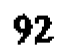 göre yoğunlaştınna işleminde, önce latent rüyanın bazı unsurlan atılmakta, daha sonra farklı unsurların parçalan birleştirilmekte ve böylece bunlar1n mani­fest rüyanın yeni bir unsuru olmaları sağlanmaktadır. Örneğin, korktuğumuz bir erkek otoriteyi gözümüzün önünde canlandıralım: Manifest bir rüyada, bu adan11n saçları babamızınki gibi, yüzü, ürkütücü ilkokul öğretmeniınizinki gibi ve kıyafeti de, işverenimizinki gibi olacaktır. Ya da üzgün ve terkedilmiş olduğun1uzu dUş.Unelim: O zaman, rüyamızda bir ev görebiliriz. Bu evin çatısı bize, bir zamanlar içinde mutsuz bir olayı yaşadığımtz bir evi veya pencereler, başka bir evi ve başka bir mutsuzluğu hatırlatabilir. Manifest rüyalarda, duygusal açıdan benzer içeriklere sahip farklı unsurlar, bir tek resimde yoğunlaşmıştır. Eğer sembol dilinin özelliklerini gözönüne alırsak, yoğunlaştırma işlemini kolayca anlayabiliriz. Gerçek hayatımızda, iki insanın ya da cismin birbirinden farklı olmaları önemli olabilir. Ama içsel gerçeklik açısından bakınca, önemli olan, bunların aynı içsel tecrübeye sahip olmalan ve bunu ifade edebilmeleridir. Fretıd'a göre kaydırma işlemi, latent rüyanın önemli bir unsurunun, manifest rüyada önemsizmiş gibi gözüken bir diğer unsur tarafından temsil edilmesi olayıdır. Bundan da anlaşılacağı gibi, manifest rüyada önemsiz gibi gözüken rüya unsurları, aslında latent rüyanın en önemli mesajlarından bazılarını içennektedirler. Freud'a göre ikincil işlem, deği�tiııne sUrecini tamamlayan bir rüya oluşumudur. Böylece manifest Rüyalar, Masallar. Mitoslar 93 rüydaki boşluklar doldurulmakta ve varolan düzensizlikler ortadan kaldırılmaktadır. Sonuç olarak da, manifest rUya kendi içinde düzenli ve mantıklı olan bir hikayeye dönüşmektedir. Artık heyecan verici ve dramatik rüya oyununu, hayalimizde canlandırabilecek hale gelmişiz demektir. Freud, rüyanın anlaşılmasını güçleştiren ve rüya işleminin değiştirici işlevine eklenen iki özellikten daha söz etmektedir. Bunlardan ilki, rüyada gördüklerimizin, çoğunlukla gerçek hayatımızdaki olayların tam tersini sembolize etmeleridir. Örneğin giyinik olmak, çıplaklığı; zenginlik, fakirliği ve sevgi, sal­dırganlık ile nefreti ifade edebilmektedir. Bu etkenlerden ikincisi ise, bazen manifest rüya unsurlarının birbirleriyle ilişkisiz gibi görünmeleridir. Burada, "fakat ", "bundan dolayı'', "çünkü" ya da "eğer" gibi kavramlar yoktur. B,öyle bir mantıksallık zinciri yerine, resimler yalnızca artlarda dizilmiş gibi göz önüne gelmektedir. Örneğin rüyamızda, bir adamın, kendi kolunu kaldırdığını ve o anda birden bire bir tavuğa dönüştüğünü görebiliriz. Uyandığımızda, bu rüyayı herhalde şöyle yorumlaı1z: "Adam güçlüymüş gibi davranıyor, fakat gerçekte o güçsüz ve bir tavuk gibi korkaktır." Oysa manifest rüyada, böyle bir mantık zinciri yoktur. Burada yalnızca ilstüste gelmiş ilci tane resin1 görebiliriz (adam ve tavuk). Bu noktada, Freud'un rüya kuramı hakkındaki açıklamalarımıza önemli bir ek daha yapmamız gerekmektedir. Freud, rüyanın çocuksu özelliğini bir çok kereler önemle vurgulamıştır. Ama bundan, Fre� ud'un rüya ile güncel hayat arasında hiç bir ilişki 94 	Rüyalar. Masallar, Mitoslar kunnadığı sonucu çıkmaz. Freud her zaman, bir rüyanın çoğunlukla, bir önceki gün veya akşam yaşanmış olan bir olay tarafından başlatıldığını savunmuştur.' Ancak burada karşımıza ilginç bir nokta çıkmaktadır. Eğer yaşadığımız olay, çocukluk hatıralanmızı harekete geçirebilirse (ve ancak o zaman) rüyayı gör­memize yol açan bir etken olarak kabul edilecektir. Yani rüyanın görülmesi için gerekli olan enerji, yoğun çocukluk tecrübelerinıiz tarafından sağlanmakta­dır. Ama eğer güncel bir olay, böyle bir tecrübeye (hatıraya) dokunup, onu yeniden canlandıramazsa, o tecrübeyi hiç bir zaman rüya olarak göremeyiz. Basit bir örnekle bunu açıklayalını: Çocukken babasından korkan bir adam, yetişkin haliyle bile, otoriter olan şefinden abartılı bir biçimde çekinebili�. Diyelim ki şef, bu adamı bir gün nedense eleştinniş olsun. İşte belki bu yüzden adam o gece, rüyasında bir ktibus görecektir. Adamın babası ve şefi de, bu kabusun baş oyuncuları olacaklardır. Ama eğer çocukluğunda ba­basından bu kadar korkmu§ olmasaydı, şefiyle giriştiği tartışma onu bu kadar etkilemeyecekti. Öte yandan adam, o gün şefiyle tartışmış olmasaydı, derinlerde gizli olan baba korkusu da canlanmayacak ve gece o korku dolu rüyayı görmeyecekti. Freud'un rllya yorum yöntemini daha iyi anlayabilmek için, kendi çalışmalarından bazı öınekler vermek istiyorum. Aynen buraya aldığını ve aşağıda okuyacağınız iki rüyanın ilkinde, evrensel bir t;en1bol söz konusudur. Bu sembnl, çıplaklıktır. İkinci rüyada ise, büyük bir oranla rastlanttsal sembollerin varlığı göz çapar. (S. Freud, 190,0a s. 247-251): Rüyalar, Masallar, Mitoslar 	95 Çıplaklık ve utanma Bazı rüyalarda, çıplak ya da az giyinmiş bir biçimde, yabancı insanların yanında durduğumuzu görürüz. Fakat buna rağmen, bu davranışımızdan utanmayız. Ama burada inceleyeceğimiz rüya tipi, çıplaklık ile utanmanın birlikte görüldüğü rüyalardandır. Bu tür rüyalarda, insan kaçmak ve saklann1ak ister, ama tüm çabalarına rağmen, yerinden kıpırdayamaz ve bu yüz kızartıcı durumunu bir türlü değiştiremez. Böyle rüyalarda,yalnızca bu genel resim görülmez. İşin içine birçok değişik durun1lar ve kişisel duygular: ile düşünceler de katılırlar. Ama yine de bu tür rüyaların özü hep aynı kalrr. Bunların temelinde, çıplaklığı öıtememe duygusunun yarattığı utanç yatmaktadır. Kanımca okuyucularımın bir çoğu, böyle bir ıiiyayı herhalde en az bir kere görmüşlerdir. Bu tür rüyaların diğer bir tipik özelliği de, çıplaklığın derecesinin tam olarak anlaşılamamasldır. Bazen "üzeıimde geceliğim vardı" diyenler çıksa da, bu tür açık ve net re.�imlerin sayılaıı çok azdır. Çıplaklık, çoğunlukla o kadar belirsizdir ki, bazen de "i.izerimde gömlek ve külot vardı" biçiminde ikili bir açıklaınada bulunulmaktadır. Aslında kıyafetin eksikliği, utanca yol açacak kadar fazla değildir. Örneğin devlet en1rindeki üniformalı memurlar için, bir üniforn1a unsurunun eksik olması, çıplaklığı ifade· edebiln1ektedir. " Kılıcım yanımda olmaksızın caddede yürüyorum, Karşıdan da bazı subaylar bana doğru geliyorlar" veya "kravatsızım ve üstümde ekose sivil pantolonum var" biçimindeki açıklamalar, bu türe girmektedirler. 96 	Rüyalar, Masallar, Miıoslar Çıplaklığımız nedeniyle karşılarında durmaktan utandığımız insanlar, çoğunlukla tepkisiz yüzlere sahip olan bazı yabanctlardır. Böyle tipik rüyalarda, rüyayı gören kişi, hiç bir zaman eleştirilmez veya çıplaklığına dikkati çekilmez. Yani çevredeki insanlar ona karşı tamamen tepkisiz davranırlar. Hatta kendi gördüğüm bir rüyada, bu insanların olgun ve ciddi bir ifadeye sahip olduklarını bile söyleyebiliıim. Aslında bu, düşündürücü bir durumdur. Utanç duygusu ve çevredekilerin tepkisizliği, rüyalanmızda görülen yaygın bir çelişkidir. Böyle bir durumda, çevredeki insanların bizi kınayıp. eleştir­meleri beklenebilirdi. Fakat böyle bir şey hiç olmaz. İşte çelişki de buradad•r. Bu tür bir rüyaya verebileceğimiz· en güzel örnek, hepimizin bildiği "Kralın Yeni Elbiseleri0 adlı kısa masaldır. Andersen Masallar11nın bir tanesi olan bu masal. son zamanlarda L_ Falda tarafından "Talisman" adlı eserde sanatsal yönden zen.ginleştirilnıiş bir biçimde yeniden yayınlamıştır. Bu masalda, ülkenin kralı için yeni bir elbise yapan iki kafadardan söz edilmekte<lir. Fakat bu yeni elbise, aslında yoktur. Elbise, yalnızca iyi ve krala sadık insanlar tarafından görülebilecektir. Bunun üzerine kral, bu elbiseyi giyer (!) ve dışanya çıkar. Halk, bunun bir sadakat deneyi olduğunu düşünür ve sanki kral çıplak değilmiş gibi davranmaya başlar. Aslında bu durum, rüyamızdaki olaya çok benzemektedir. Rüyayı bu biçimde gönnemiz, bize onun ardında mantıklı ve anlamlı bir şeyin saklı olduğunu göstermektedir. Fakat arkasında gizlenmiş olan anlam, değiştirilmiş ve bizim karşımıza bambaşka bir Rüyalar, Masallar, Mitoslar 97 kin1likle çıkmıştır. Daha sonra da göreceğimiz gibi, bu tür değiştirme ve farklılaştınnalar, rüyalarda sıkça rastlanan olaylardır. Bu nedenle, yorumlanmızı yaparken, bu olguyu gözönünde bulundurmamız gerekecektir. Buna benzer değiştirmeler, hayaller ve fobilerde de görülmektedir. Eğer yukardaki masalı dikkate alacak olursak, şunları şöyleyebiliriz: Rüya­mız, ma,saldaki iki kafadann durumundadır. Biz ise, kralın rolündeyiz. Bu rüyanın sahip olduğu özellikten dolayı da, burada bastırılmış ve yasaklanmış arzula11n varolduğu anJaşılmaktadır. Benin1 tedavi etmeye çalıştığım nevrotik insanlarda, ta çocukluklarına kadar geri giden hatıralar ortaya çıkıyordu. Çünkü yalnızca çocukluğumuzda başka insanların yanında utanmadan çıplak halde dolaşabiliriz. (Aslında Andersen'in masalında, çocuk motifi de vardır. Masalda, bir çocuk, ansızın: ''Ama o, hiçbir şey giymemiş ki" diyecektir.) Birçok çocuk, kıyafetlerini çıkart­maktan büyük zevk duymaktadır. Çıptak durumdaki bir çocuk güler, atlar ve bedenini sever. Sonra annesi veya yakınındaki birisi, ona "hayır, bu yapılmaz!" der. Çocuklann ruhlarında, teşhircilik eğilimleri vardır. Ben, bazen çevren1deki köyleri gezerim. Bu köylerin bir çocuğunda, iki-üç yaşındaki çocuklar yolumu keserler ve külotlarını indirirler (beni herhalde onurlandım1ak istiyorlar). Örneğin hastalarımdan bir tanesi, sekiz yaşındayken yaşadığı bir olayı, halen canlı bir biçimde hatırlayabilmektedir. Olay şöyle gelişmiştir: Daha küçük bir çocuk olan hastam, yatağa yatmak üzere pijamalannı giymiş1 yatmadan önce de, yan odadaki küçük kız kardeşine gitmek istemiştir, Bunun üzerine, hizmetçilerden birisi, onu engel-98 	Rüyalar. Masallar, Miloslar lemiştir. Gençliklerinde karşı cinsteki insanların önünde giyinip, soyunmuş olmak olgusu, nevrotik hastaların hayatlarında önemli bir yer tutar. Parano­yaklarda rastlanan giyinip, soyunma sırasında görülmek korkusunun temelinde de, bu tecrübeler (ve hatıralar) yatmaktadır. Fakat bazı durumlarda, soyunma isteği. kalıcı bir hastalık olarak ortaya çıkmaktadır. Böyle durumlarda, çocuksu bir dürtO, hastalık biçimine dönUşmilş olur ve sapıkça bir davranış sınıfına giren bu türlü tutunIB "teşhircilik" adı verilir. Geriye baktığımızda, çocukluğumuz bize utanç duygularından uzak bir cennet gibi gelmektedir. Aslında bu nedenden dolayı da, cennetteki insanlar, çıp­lak olarak hayal edilir. Cennettekiler, çıplaklıklarının farkında bile değildirler. Onlarda utanç ve korku duygulan da yoktuı'. Cennetten atılına olayının gerçekleşmesinden sonra. utanma ve korku doğmuş, ardından da cinsel hayat ile uygarlık kültürü başlamıştır. İşte her gece, rüyalarımızın aracılığı ile bu cennete geri dönebilmekteyiz. Genel olarak, çocukluğumuzun ilk üç yılında oluşan olayların ve arzuların. zihniınizde daha sonra yeniden canlandıklarını düşUnrnekteylz. Bunların yeniden canlanması ve kendilerini göstermeleıi. bizi bir tatmine eriştirir. Buradan çıkan sonuç, "çıplaklık ile ilgili olan rüyaların ardında, gizli kalmış teşhircilik duygularımızın bulunmasıdır" diyebiliriz. 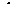 Teşhircilik rüyasının odak noktasında kendimiz bulunuruz. Bu tUr rüyalara neden olan dürtülerimiz çocukluğumuzdan kaynaklanmış olsalar bile, liiyamızda kendimizi şimdiki halimiz ile göıiirüz. Bunun Rüyalar, Masallar, Mitoslar 	99 yanı sıra kıyafetimizin eksik oluşu, ikinci bir odak noktasını oluşturmaktadır. Bu ikinci nokta, unutma ve sansür nedeniyle biraz bulanık kalır. Buna ek olarak, varlıklarından utandığımız insanları da görebiliriz. Benim yaptığım gözlemlere göre, çocukluğu­muzda kendilerine teşhircilik yaptığımız insanlar, daha sonra hiç bir teşhircilik rüyasında karşımıza çıkmazlar. Görüldüğü gibi rüyalar, yalnızca basit birer hatırlama olayları değillerdir. Gariptir ama, çocukluğumuzda cinsel ilgi gösterdiğimiz insanlara ne rüyalarda, ne histerilerde ve ne de nevroz gibi olaylarda hiç rastlamayız. Yalnızca paranoyada, eski seyirciler yeniden gözler önünde canlanmaktadırlar. Bu tür paranoyaklar, kendilerinden çok emin olarak, bu insanların varolduklarına inanırlar. Artık onlar yalnız değillerdir ve o "yabancı, kalabalık ve tuhaf insanlar" sürekli biçimde onlar gözlemler ve lzlerler. Teşhircilik rüyasında, bastırma da söz konusu ol-' maktadır. Rüyada yaşadığımız olumsuz duygu, ruhsal sistemimizin, bu rüyaya karşı oluşturduğu bir tepkiden kaynaklanmaktadır. Bu garip duygudan kurtulabilmek için de, geçmişteki sahnenin yeniden tekrarlanmaması gerekmektedir. Yani ruhsal sistemi­miz bir yandan da, bu rüyayı bastırmanın yollarını arar, durur." Botanik monografi rüyası (S. Freud, l 990a, s. 175-182): 	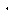 Bir bitki üzerine bir monografi (*) yazmışım. (•) Monografi: Tarih. bilim ve benzeri alanlarda, özel bir konu üzerinde yapılan araştırnıa. (Çev.) 100 	Rüyalar, Masallar, Mitoslar 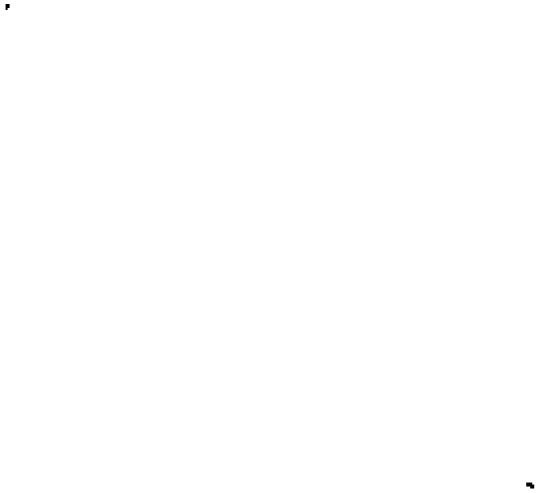 Kitap önümde duruyor ı.•e üzeriııde renkli bir tablo buluuaıı bir sayfayı çe\•irlyorum. Her kitapta, · o bitkinin kurutulmuş bir ötneği de bulunmakta. Yorum: Öğleden önce bir kitapçının vitrininde "Sıklamen cinsi" adlı yeni bir kitap görmüş ve "herhalde bu çiçek üzerine bir monografi bu" diye düşUn· müştüm. Sıklamen karımın en sevdiği çiçektir. Çoğu kez ona istediği bu çiçekleri götünnediğim için, kendime kızmışımdır. Çiçek götürmek olayı, aklıma bir hikaye getiriyor. Bunu arkadaş çevrelerinde anlatır ve unutmanın bilinç dışı bir amaca hizmet ettiği tezimi, bu hik5.ye ile doğrulamaya çalışırdım. Unutulan şeyin gizli nedenini de bu yolla bulmak mtikUndür. Her doğum gününde kocasından bir demet çiçek almaya alışmış bir kadın, yine böyle bir günde, çiçeklerin unutulmuş olduğunu görünce ağlamaya başlar. (*). işten gelen kocası durwnu anlayamaz ve kansı bunu ona açıklayınca, şaşkına döner. unuttuğunu şöyler, özilr diler. An1a kadın bir türlil sakinleşememektedir. Artık kocasının onu sevmediğini söyleyip, ağlamaya devam eder. Bu kadın, iki gün önce karıma rastlamış ve ona beni sonnuş . Çünkü daha önceki . yıllarda hastam olmuştu. Bir not daha: Ben 1884 yılında Coca bitkisi üzerine monografiye benzer bir yazı yazmıştın1. Bu ya-(* J Fl'eud bu ıeoriyi. yukarıda anlatılan rUyoyı gördiikıen birkaç ay sonra yayınlamış (Freud, 1898 b'de) ve daha .sonra da "Günlük Yaşamın P.sikopatolojisi" (Frtud, 1901 b) adil kitabına afmışıır. Rüyalar, Masallar. Mitoslar 101 zım, K. Koller'in dikkatlerini kokainin anestezi etkisi üzerine yöneltmesini sağlamıştı. Alkaloit (*)'in bu yolda kullanılabileceğini belirtıniş,-ama konuyu fazla da derinlemesine işlememiştim. Rüyayı gördüğüm günün öğleden öncesinde, kokain üzerine düşündüğümü hatırladım birden. (Rüyanın yorumu da o akşam gelmişti aklıma.) "Eğer Glaukom (**) hastalığına tutulacak olursam, Berlin'e gider ve orada arkadaşım Fliess'in tavsiye edeceği bir doktora ameliyat olurum diye" düşünmüştüm. Bu ameliyau yapacak olan doktor, belki de kokain uygulanışından beri ameliyatların ne denli kolaylaştığını söyleyecekti. Ama bilmediği şey, bu buluşta benim de katkımın olduğuydu. Sonra bir doktor için, meslekdaşlannın doktorluk emeklerine ihtiyaç duymanın, hiç de bir hoş bir şey olmadığı geldi aklıma. Olağan bir kişi gibi, beni tedavi eden doktora ücretini vermek düşün­cesi, bana garip geliyordu. Uyanık halde gözlerimin önüne gelen bu hayallerin ardında, eski bir anının gizlendiğini farkettim birden. Koller'in buluşundan kısa bir süre sonra, babamın Glaukom hastalığına yakalandığını ve bir göz doktoru olan Dr. Königstein'ın onu ameliyat etmiş ' olduğunu hatırladım. Dr. Koller kokain anestezisini uygulamış ve olaya katkıda bulunan üç kişinin de (yani, kendisi, Dr. Königstein ve benim) ilk kez bira-(*) Alkaloit: Bitkisel kiikenli olan ve molekülünde ıuz verebile· cek en az bir azoı atomu bulunan azotlu maddelere verilen ad. (Çev.) (** J Glaukom: bir göz hastalığı. (Çev.) 102 Riiyalar, Maso.llar, Mitoslar raya geldiğini vurgulamışu. Bir kaç gün önce, Dr. Kolle(in öğrencileri ve deney merkezi yönetim kurulundan. hocalaıının jil­bileleıini kuıladıklannı bildiren bir davetiye geçmişti elime. Orada, kokainin anestezi aracı olarak kullanılmasını bulanın Dr. Koller olduğu belirtiliyordu. Olaylar birbirine bağlanıyordu kafamda. Rüyayı görmemden bir akşam önce. Dr. Königstein'Ia beraberdim. Onunla evine kadar yürOmUş ve beni çok et­kileyen bir konu üzerinde konuşmuştuk. Evin girişinde dururken. yanında genç karısıyla beraber Prof. Geartner gözükmüş ve ben de onların birbil'lerine ne kadar çok yakıştıklarını söylemekten kendimi alamamıştım. Prof. Gaertner az önce sözUnU ettiğim kutlama programı dergisinde yaı.\S\ olanlardan birisiydi. Doğum gününün unutulmasına çok üzülen bayan L.'nin adı da. Dr. Königstein'la yaptığımız konuşmada, bir başka konu içinde geçmişti. Rüyanın içeriğindeki diğer öğeler için, hangi anıları bulabileceğimi düşünmeyi sürdürdüm. Bitkinin kurutulmuş bir örneğinin kitapta ek olarak bulun­ması, bana Herbarium'u (*) hatırlatmıştı. Lisedeyken bir gün lise mUdürii, son sınıf öğrencilerini çağırmış ve okulun Herbarium'unu inceleyip ve temizlemek görevini onlara bırakmıştı. Ama nedense bann pek güvenemeyen müdür1 incelemem için pek az yaprak vermişti. Bot;,:ı.niğe karşı zaten ilgiin de yoktu. Bir ke-(•) Herbiırium: Kunıılmuı bitki koleksiyonunun saklandılı yer. (Çev.) Rüyalar, Masallar, Mito.star 	103 resinde sınavda, rurpgiller türünden bir bitkiyi tanımam gerekiyordu ve ben bunu başaramamıştım. Daha sonra düşüncelerimde enginar çiçeğine geçmiştim. En sevdiğim çiçekti bu ve karım benden daha asil davranarak, eve hep bu çiçekten alırdı. Yazdığım monografiyi önümde görmem: Dostum Fliess. Berlin'den bana geçenlerde "riiya kitabınla çok ilgileniyorum, sanki önümde açlk duruyor ve yapraklannı çeviriyonnuşun gibime geliyor" (*) diye yazmıştı. Ah, bir de ben, onu bitmiş olarak görebilseydim, çok sevinecektim. Önümde katlanmış olarak duran renkli tablo: Tıp öğrencisiyken, monografi kitaplarına ve onlardan öğrenmeye çok meraklıydım. Kısıtlı maddi imk§nlarıma rağmen, renkli tablolarına bayıldığım bir sürU tıp kitabım ve monografin1 olmuştu. Bu köklü ve geniş öğrenme arzumla da, gurur duyuyordum. Kendim kitap yayınlamaya başlayınca, bu türlü tablolardan, çizdiği.m grafikler ve tablolar için yararlanır oldum. Buna, zamanını hatırlayamadığım bir çocukluk anım da ekleniyor. Babam bir gün bize bir şaka yapmak istemiş ve üç yaşındaki kızkardeşimle beş yaşındaki bana, renkli tablolarla dolu (İran'a ya­pılan bir geziye anlatan) bir kitabı parçalamamızı söylemişti. Eğitim açısından hiç de savunulamaya­cak olan bu tutum, bizi o kitabı bir enginar gibi yaprak yaprak soymaya yöneltmişti. ilginçtir, o dönem (*} Freud bu mektuba. 10 Marı 1898'de cevap vermiştir. (Freud. 1950 a. S. 262 ve sonra.sı}. Yani rüyayı gördükten bir ya da iki gürı .sonra. 104 Rüyalar, Masallar, Mitoslar anılarından aklımda lcatan yalnızca budur. Daha sonra öğrenci olunca. bende mOnografilerden öğrenme isteğinin bir benzeri olan ve rüyalarda da sık.lamen ya da enginar çiçeği biçiminde ortaya çıkan eğilimlerimle paralel olarak, kitap toplamak ve onlaı'a sahip olmak tutkusu başladı. Bir kitap kurdu olmuştum sanki. Bu tutkumu, hep o çocukluk yı11arındaki anıma bağlamışımdır. Veya başka bir deyişle, o anı ben� de, sonradan arcaya çıkan kitap düşkünlüğünü yaratan bir "bastırılmış anı" idi. (Bu konuda "basttnlınış anı"larla ilgili çalışmalarımla karşılaştırıilız, Freud 1899 a). Bu arada, tutkuların insanlan nasıl kolayca sıkıntılara sürükleyebileceğini de öğrenmiştim. On yedi yaşındayken, kitapçıya habire yükselen borçla­nmı nasıl ödeyeceğimi bir türlü bilemiyordum. işte Dr. Königstein'la rüyayı gönneden bir gUn önce yaptığım konuşmada da aynı konuyu işlemiştik: Benim tutkularımı ve sevdiğim şeylere fazlaca dilşkün olmamı. 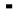 Burada belirtmek istemediğim bazı nedenlerden dolayı, rüyayı yorumlamaya devam etmeyeceğim. Yalnızca, çöztimü gerçekleştirebilecek yolu belirtmekle yetinmek en iyisi: Rüyamı yorumlarken, Dr. Königstein'la yap�ığım konuşma aklıma gelmişti. Onunla nelerden bahsettiğimize değinirsem, sanırım rüyanın anlamı iyice açığa çıkacak. Tüm başlanmış düşünceleri; karımın ve benim sevdiğimiz şeyler, ameliyattan korkmam, kokain, monografi merakım. botaniğe ilgimin azlığı gibi açık kalan konulan böylece bir sonuca bağlamak niyetindeyim. Rüya bir kendimi savunma, hakkımı arama biçiminde oluşuyor. Kısaca: Ben, kokain Uzerine değerli ve başanlı Rüyalar, Masallar. Mitoslar 	105 denemeyi yazmış olan adamım. Tıpkı öğrencilik yıJlarımda, kendimi çalışkan birisi olarak tanıtmak isteyişim gibi. Yani bununla demek istiyordum ki, ben kendime güvenebilirim ve bunda da haklıyım. Rüyanın yorumunu sürdürmek anlamstz. Amacım, bu örnek üzerinde bir gün önceki olayların, rüyanın içeriğiyle olan ilişkilerini incelemek ve göster­mekti. RUyanın göründüğü biçimde yorumlanışında, yalnızca tek bir olay ile arasında bağlantı kurmak mümkün olmuştu. Oysa incelemeyi genişlettikten sonra, onunla ilgili bir diğer olay da aydınlık kazanıyor. Rüyanın ilk kaynağı, vitrinde gördüğüm. başlığını şöyle bir okuduğum ve içeriğinin pek de ilgimi çekmediği bir kitaptı. İkinci olay ise, önemli bir psişik değer taşıyor. Bir göz doktoru olan arkadaşınıla bizi ilgilendiren konular üzerinde konuşmuştuk. İçinıdek.i eski anılar uyanmış ve onlara bağlı birçok düşünce gelmişti aklıma. Ayrıca konuşmamız, tanı­dık dostların gelmesi ile yanda kesilmişti. Rüyayı yorumlamış olmakla, önemli bir noktayı, yani, günboyu yaşadığımız olayların, uykumuza da yansiyacağını göstenniş olduk. Yaşanıldığında bjrbirleriyle hiç bir ilgisi yokmuş gibi görünen olaylar, rüyalanmızda bir bütün haline getirilip, belirli bir düzen kazanırlar." Bu iki rüya bize, hem Freud'un, hem de benim görüşlerimi daha iyi anlama imkinı vermiştir. Freud, çıplaklık rüyasını yorumlarken, daha önce açıkladığımız yorum prensibine bağlı kalmıştır. Ona gö­re bu rtiya, çocuksu ve akıldışı arzuların tatminidir. Fakat burada olaylar, değiştirilmiş ve farklılaştınl-106 Rliya/ar. Masallar, Mitoslar mış olarak görünmektedirler. Bu da, içimizdeki sansürcünün bir marifetidir. Rüyamızda tatmin edilen arzu? çocukluğumuzdan kalan teşhircilik arzusudur. Ama, yetişkin kişiliğimiz böylesi an:ulardan korkmakta ve bunu tatmin ettiğimizde, utanma duyguları­na kapılmaktadır. Bu biçimde yapılan bir yorum, genelde doğrudur. Ancak böyle bir yorumu, her zanıan uygulayamayız. Çünkü rüyanın içeriğini oluşturan konu, ço­cukluğumuzdan kalma bir arzu olmayabilir. Freud'un gözünden kaçırdığı nokta, çıplak.lığın, cinsel teşhircilikten başka bazı şeyle-rin sembolü de olabilmesidir. Örneğin çıplaklık, doğruculuğu ya da dürüstlüğü gösterebilir. Buna karşın giyinik olmak, benimsememiş olduğumuz fikirlerimizi ifade edebilir. Yani buna göre çıplak beden, gerçek benliğimizi, kıyafetlerim� de, toplumsal benliğimizi, yani egemen olan kültürel kalıbı teınsil edebilir. Eğer birisi, rüyasında çıp� lak olduğunu göımüşse, artık gerçek benliğine dönmek ya da tüm önyargılarından kurtulmak isteğini dile getiriyor olabilir. Böyle bir rüyada hissettiği utanç da, benliğine dönmek istemesinden dolayı başkalarının onu eleştirecekleri korkusundan kaynaklanabilir. 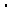 Freud'a göre nıasallar da, rüyalar ve mitoslar gibi, bastınlmış cinsel isteklerin ürünleridir. Freud bu görüşte olduğu için, Andersen masalını ve buna bağlı olarak da çıplaklık rüyasını, tek yönlü olarak yorumlamıştır. Bence kralın yeni elbiseleri, teşhirci arzuların değiştirilnıiş biçimdeki bir yansıması değildir. Burada, bambaşka bir olayla karşı karşıyayız. Amaç. Riiyalar, Masallar, Mitoslar 	107 otoriteler hakkında bir eleştiri ortaya koymaktır. Çünkü bu otoriteler, sandığımız kadar güçlü ve ulaşılmaz del!;itdirler. Masal, otoriteleri gerçekte oldul!;undan daha büyük görmemizi eleştirmektedir. Fakat henüz otoriteden korkmayı ve ona saygı gösteı-­meyi öğrenmemiş olan bir çocuk, işin tüm sihrini .. bozar" ve kralın aslında çıplak olduğunu söyler. Yani "görünmez kıyafet" diye bir şey yoktur. Diğet insanlar. gözleriyle göremediklerini hayallerinde görmüşlerdir. Çünkü daha önceden, elbiseleri göremeyenlerin iyi ve sadık vatandaş sayılamayacaklan emri yayınlanmıştır. Bu masalda anlatılaıı, teşhircilik değil, otoritelerin akıldışı isteklerinin ortaya serilme· sidir. Botanik monografi rüyası da. Freud'un analiz yöntemine verilebilecek güzel bir örnektir. GörUlebi· leceği gibi, kısacık rüya ile ilgili, bir çok çal!;nşun yapılmıştır. Rüyaları çağrışım yöntemiyle yorumla­maya çalışaular için. bu kadar çok ve derin çağrışım· ların işin içine girmesi, sanırım ilginç ve şaşırtıcı ol· muştur. Anlatılan rüyada, bazı noktalara yeteri kadaı önem verilmediği görülmektedir. Freud'un yalnızca bir tek konuyu ele alması ve geniş kapsamlı bir yo· rumdan kaçlnması buna bir örnektir. Freud yukarıdaki yorumunda, kendisini incelemekte ve yaptıklarına dikkat çekerek, kendisine övgü payı çıkartmaktadır. Ancak rüyayı yalnızca akıldışı arzular1n tatminine yarayan bir araç olara görmek, bizi, daha değişik yorumların yapılabilmesinden alıkoyar. Çünkü rüyalarda yalnızca akıldışı ULUiar tatmin edilmekle kal-108 	Rüyalar, Masallar, Mitoslar maz. aynca ruhumuzun bilmediğimiz bir çok yönü de kendisini gösterme imkanı bulur. Freud'un rüyasının merkezinde kurutulmuş bir çiçek vardır. Bu, bir semboldür. Kurutulmuş ve özenle saklanmış bir çiçek. aslında çelişik bir durumu vurgulamaktadır. Çünkü çiçek, canlılığı ve güzelliği sembolize eder. Konulmuş bir çiçek ise, cansız bir nesne olarak bilimsel araştırmaların bir par­çasıdır. Freud, kendi rüyası ile ilgili yaptığı çağrışımlarda, bu çelişik duruma küçük bir atıfia bulunmuştur. Sıklamen çiçeğinin monografisini kitapevinin satış bölümünde gönnüştür. Freud sıklarnenin, karısının en çok sevdiği çiçek olduğunu hemen hatırlamaktadır. Sonra, karısına ne kadar az çiçek hediye ettiğini düşünür. Burada kurulan karşılıklı ilişkilen­diıme ilginçtir. Çünkü sıklamenin monografisi ona sevgiyi hatrrlatmış. ama aynı zamanda, sevgi konusunda pek de başarılı olmadığı düşünmeye başlamış- · tır. Fakat bundan sonraki diğer bütün çağrışımlar, başka bir yönde, hırs konusunda yoğunlaşır. Çünkü gördüğü monografi Freud'a, kokain ile ilgili bir çalışmasını hatırlatmıştır. Bu çalışmanın ve ardından gelen buluşun, bu kadar az ilgi göm1Uş olması, aslında onu kızdırmıştır. Daha sonra ise, okul müdürünü ve Herbarium olayını yine, aynı kızgınlıkla harırtamaktadır. Böylece, uyanık iken haberdar olmadığı bir iç çatışma su üstüne çıkmıştır. Freud duygusallığının, hırsına ve entellekttiel bilimsel dünya görüşüne yenildiği düşünmektedir. Aslında bu rüyada, Freud'un genel kişiliği ile sürdürdüğü hayat arasındaki derin Rüyalar, Masallar, Mitoslar 109 çelişki, çok güzel bir biçimde ortaya çıkmaktadır. Çünkü bilimsel araştırmalarının ana bölümünü, sevgi ve cinsellik oluşturmuştur. Ama buna karşın, Freud temelde tutucu bir kişiliğe sahipti. Onda herşeyden önce görebileceğimiz özellik, arzulara ve cinselliğe karşı gösterdiği ilgisizliktir. Bununla beraber, insancıl güçsüzlüklere de teslimiyetçi bir hoşgörü ile bakmaktadır. Freud, rüyasında bir çiçeği, dolaylı bir biçimde kurutmuştur. Ama böylece de, cinselliği ve sevgiyi canlı bırakmak yerine, onları bilimsel araştırmaların bir aracı haline getirmiş olmaktadır. İşte bu rüya, Freud'un hayatında gördüğümüz ikilemi ortaya çıkartır. Freud, birçoklarının iddia ettiği gibi, "ahlak dışı ve serbest Viyana atmosferinin" bir temsilcisi değildir. Tam aksine, Freud, ağırbaşlı ve geleneklere bağlı bir dünya göfüşünü savunur. Cinselliği ve sevgiyi Herbarium'una hapsettiği için, bu konular hakkında geniş ve açıklayıcı yazılar yazma özgürlüğüne kavuşmuştur. Ama öte yandan da, bu rüyanın anlamını yanlış olarak yorumlayarak, kendi içindeki bu çatışmayı örtbas etmeye çalışmıştır. Freud mitos ve masalları yorumlarken, rüyalarda uyguladığı prensiplere sadık kalmaktadır. Ona göre, mitoslarda görülen sembollerin temelinde, insanlığın eski çağlarına ait duygulan yatmaktadır. Ör­neğin tarlayla uğraşmak veya ateş yakmak, o çağlarda cinsel libidonun etkilerini taşıyan davranışlar olarak biliniyordu. Günümüzde ise, bastırılmış biçimde ortaya çıkan ve aslında eski çağlara ait olan libido tatminleri, artık hayallerde gerçekleşen "yapay tatminlerle" karşılanmaktadır. 1 ıo 	Rüyalar, Masallar, Mitoslar Rüyalarda olduğu gibi, mitoslarda da ilkel dürtüler belirgin olarak ortaya çıkmaz, kendilerini daha çok gizlenmiş ve üzerleri öıtülü bir biçimde gösterirler. Aslında bu semboller Freud'un, çocuklarda bulunduğunu iddia ettiği ve her zaman vurguladığı eğilimler ile ilgilidir. Bu eğilimleri; inzest arzusu, cinsel merak ve kısırlaştırılma korkusu olarak sıralayabiliriz. Freud'un mitosları nasıl yorumladığını gösteren en güzel örneklerden bir tanesi de ··sfenks bilmecesi"dir. Buna göre, Theba'yı tehdit eden vebadan kurtulnıanın tek yolu, sfenksin sorduğu bilmeceyi doğru olarak çözmektir. Bilmece şöyledir: "İlk önce dört ayak, daha sonra iki ayak ve en sonunda üç ayak üzerinde yürüyen şey nedir?" Bilmecenin cevabı, herkesin bildiği gibi, insandır. Freud'a göre bu bilmece, çocukların hayal güci.lnü bir hayli zorlayan başka bir sorunun, değiştirilmiş biçimidir. Freud, buradaki asıl sorunun şöyle olması gerektiğini söyler: "Çocuklar nereden geln1ektedir?" Yani sfenksin bilmecesi, çocukların cinsel merakı ile ilgilidir. Bu merak daha sonra, anne ve babaların otoriteleri ile istekleri doğrultusunda bastırılacak ve bilinç dışına itilecektir. Freud, böylece sfenksin sor-. duğu bilmecenin ardında, insanlann benliklerinde gizli olarak.bulunan cinsel merağın yattığını savunmuştur. Fakat bu gizli merak; o kadar iyi şifrelenmiş ve değiştirilmiştir ki, ilk baktığımızda, karşımıza sanki karmaşık bir entellektüel sorunmuş gibi çık-maktadır. 	' Freud'un en yetenekli öğrencilerinden olan Jung ve Silberer, hocalarının rüya yorum tekniğindeki ye-Rüyalar. Masallar, Miıoslar 	ili tersizlikleri çok çabuk fark etmişler ve bunun ardın­dan da, Freud'un yorum yönteminde bazı düzeltmeler yapmışla:rdır. Silberer, "anagogik" ve "analitik'. ıilya yorumu diye ikili bir ayınma gitmiştir. Jung da. buna benzer bir biçimde '.'prospektif' ve "retrospektrJif" diye bir ayırım geJiştinniştir. Her iki.sinin de savundukları görüş şöyledir: "Rüyalar, kaynaklan geçmiş yıllara uzanan arzuları temsil etmektedirler; ama, rüyalar aynı zamanda geleceğe de yönelmişlerdir ve rüya gören gören kişinin hedef ve düşüncelerine ışık tutmaktadırlar." 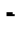 Jung, bu konu hakkında şöyle demiştir: "Ruhumuz bir geçiş yeridir_ Bu nedenle iki yöne doğru da açıktır. Bir yandan bize geçmişteki olaylan göstermekte, ama öte yandan da, geleceğimiz hakkında oluşturduğumuz bilinci ve bilgimizi vurgulamaktadır. Bu sonuca varabilmek için ruhumuzun, geleceği kendi başına yarattığına inanmamız gerekmektedir." (C.G. Jung, 1968, s. 205). Jung ve Silberer'e göre, rUyalan hem anagogik ve hem de analitik açıdan in­celeyebiliriz. Aslında bu görüşlerin, Freud tarafından da benimsenmesi beklenebilirdi. Ama o, kuramında hiç bir değişiklik yapmaya yanaşmıyordu. Ona göre, akıldışı arzuların tatmin edilmesi konusu, rUyaları açıklayabilecek tek doğru kuram idi. O dönemde Jungcular ve Freudcular arasında amansız bir rekabet başlayınca Jung, kendi kuramından, bütün Freudcu kavranılan çıkardı ve yenileriyle değiştirdi. Bu· nunla beraber, Jung'un rüya kuramında da değişme­ler başgösterdi. Freud, daha çok serbest çağrışım yöntemini kullanıyor ve rüyayı. çocuk.su-ve akıldışı ı ıı Rüyalar, Masallar, Mitoslar arzuların bir tatmini olarak görüyordu. Jung ise bunun aksine, serbest çağrışım yönteminden giderek vazgeçmiş, bunun yerine yeni bir dogmatik görüş ortaya atmıştı. Ona göre ıüyalar, bilinç dışımızdaki gizli kalmış bilgeliğin bir yansımasıdır. Bu görüş, Jung'un bilinç dışımız hakkındaki genel düşüncelerinden türetilmiştir. Ona göre: "Bilinç dışı bazen, bilincimizi aşan bir zeka ve hedefe yönelme yeteneği göstermektedir" (C.G. Jung, 1937, s. 41). Bence buraya kadar, bu görüşün hiç bir eleştirilecek yanı yoktur. Zaten bu düşünce sistemi, benim daha önce de açıklamaya çalıştığım rüya yorumu ile ilgili gOrüşlerime çok benzemektedir. Fakat Jung, bir adım daha ileri giderek, rüyaları, " l1iç şüphesiz dinsel bir fenomen" olarak görmeye başlar. Aynca da, rüyalarımızda konu_ş-an sesin kendi sesimiz olmadığını, onun başka bir kaynaktan geldi­ğini ve bizi yücelttiğini iddia eder. Bu iddiaya karşı ortaya atılan ve "fakat rüyamızdaki sesin açıkladığı görüşler ve düşünceler tamamen kendimize aittir" biçimindeki görüşe ise, şu cevabı verir: " Bu doğru olabilir. Fakat bir düşüncenin, kendi düşüncem olabilmesi için, onu benim düşünmüş oln1anı gerekmektedir. Bilinçli ve geçerli bir biçimde kazandığını pa­raya, doğal olarak "kendi paranı" diyebilirim. Fakat birisi tutup, bu parayı bana hediye etse, ona " benim param için sana teşekkür ederim". diyemem herhalde. Ancak, daha sonra gördüğüm üçüncü bir kişiye " bu para benim param" diyebilirim. Bunda hiç bir sakınca görmüyorum. İşte rüyadaki ses ile ilgili de bunu söyleyebilirim. Rüyamdaki ses, sanki bana fikirlerini Riiyalar. Masallar. Mitoslar 113 açıklayan arkadaşımın sesi gibldir. Fakat buna rağmen, arkadaşımın söylediklerinin, benim fıkirlerim olduğunu iddia edersem, bu ne dürüst bir davranış olur ve ne de gerçekleri yansıtır." (C.G. Jung, 1937, s. 41 vd.). Jung aynı konu hakkında, bir başka yerde daha açıkça düşüncelerini belirtir. İnsanların kendi düşünceleri ile hiç bir yere varamadıklarını ve yalnızca onları aşan ulu bilgileıin, göksel açıklamaları yardtmı ile bir sonuca ulaşabildiklerini iddia eder. Jung'un yorum yöntemiyle, benim rUya yorum yöntemim arasındaki farkı şöyle özetleyebilirim: Uykumuz.da. bazen çok daha zeki ve bilgili davrandığımızı kabul ediyorum. Bu konuda Jung ile hemfikiriz. Fakat Jung bu fenomenin, göksel ve ulu bir bilgelikten kaynaklandığını düşünmektedir. Oysa ben, rOyalanmızdaki düşüncelerin tamamen kendimize ait olduğuna inanıyorum. Uyanıkken karşı karşıya kaldığımız bir çok etki, bizim zihinsel ve ahlSksal yeteneklerimizi köreltmekte ve kısıtlamaktadır. İşte rüyalarda ortaya çıkan, bu etkilerden bağımsızlaşmış olan gerçek ruhsal yapımızdır. 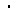 Jung'un rüya yorum tekniğini, kendisinin yaptığı bir yorum yaıdımı ile daha yakından tanıyabiliriz. Aşağıdaki rüya, dört yüzden fazla rüyayı yazıp toplayan ve Jung'un hastalarından olan bir kişi tarafından görülmüştür. Katolik bir eğitime sahip olan bu kişi, artık dininin gereklerini yerine getirmemekte ve halta dini sorunlarla hiç ilgilenmemektedir. Gördüğü rüya şöyledir: 114 	Rüyalar, Masallar, Mitoslar " Bütün eı•ler. sanki birer sahne .va da birer ti· .vatro. Ve salıneııiıı dekoras_voıtııııu görüyorıım. Ar� katardan bir yerden Bernard SfıaHı'tn isıni okuııu­yor. Ama oyunun o.vnanması için daha ço� zaınan ı•ar. Kulise girişiıı iizeriııde Almaııca \'e lııgilizce of arak şöyle okunu.vor: ''Burası Tanrı'ııııı eri 0/011 Katolik Kilisesi'dir. Keııdisi11i Taı1rı'11111 bir aracı olarak /fisseden herkes. buyursun gelsin." Altında da küçiik harflerle şunlar yaıı_vor: " Bu kilise. lsa l'e Pau/us rarafi11daıı kııru/nıuştıır" . Bıı, biraz da .şirket/eriıı kuruluş ta· rilı!erini ı·urgulanıcılurına benzi_vor. Arkadaşınıtı 1ö.vle diy<>rum:. "Ha<ii gel de şura.va bir bakalıın" . Arkadaşım: ··ınsanlarııı, di1Jt dıı_ygıılara salıip olduklarında neden lıep cenıaat oluşturduklarını bir türlü anla_vamı_yorunı" diye ceı•aplıyor beııi_ Ben de ıö.vle karşılık ver(vorum: "Bir protestaıı olarak, hıınu lıiç bir zaman anfa.vaına:sırı." Ya1111n,fa duran bir kadtn, bu görüşiime katılıyor. Şinıdi de kilisenin durarıııdaki bir çağrı gözünıe ilişiyor. •·;nsanlar! Eğer Ta11r1'11t11 egenıenliği altında olduğunuzu lıissediyorsanız, ona doğrudan seslen­mekten kaçııuııız. Taıırı'ya kelimelerle ııla�·ı/anıaz. Size, keııdi araııızda Tanrı'ııııı özelliklerirıi ve görı111tüsü11ü tartışmt�nıanızı bir kez dalıa salık veriyo­ruz. Değerli ı1e önenıli olan şeyler, kelimelerle aııla� tılamaz. İmza: Papa ... (okuna'!1ıyor)" Şimdi kiliseııiıı içi1Je giriyorum. Burası bir cami.ve. özellikle de Ayasofya'ya beıızi_vor ve hiç bir Rüyalar. Masallar, Mitoslar 115 oturma yerine rastlanmıyor. Kilisenin içitıde güzel bir deriıtlik görüııtüsü _yaratılmış. Çevrede resim dt. yok. Duı·arlarda süs olarak yalnızca çerçe\.·ele11mi� sözler asılı duruyor (Ayasofya1daki Kur'an ayeılerı gibi). Birisi1ıde şunlar yazı_vor: " Size iyilik edene yaltaklanmayrıı". Bir kaç sahne önce söyledik/erimı içtenlikle onaylayan kadın, ağ/anıaya başlıyor vt. jÖ_vle konu�uyor: " Ö;ıleyse geriye lıiç bir şey kaJmı· yor ki". Onu: "Bence bu11larırı tümü doğru" sözleriyle ce\•aplıyorum. Soııra kadın kaybolu_yor. Butııın üzerine biraz yüri.iyorum ve ilk olarak bir sütun dizisinin arkasına geçiyorum. Böylece sürıtırlar bütün görüşümü e11ge/len1iş oluyorlar. Sonra yerimi değiş· ıiriyorunı. Birden karşınıa birçok insan çıkıyor. Onlara dahil olamadığımı l'e yal11ızlık çektiğinıi hissedi_yorunı. Fakat 011/ar belirgin bir biçimde karşınıdQ duruyorlar, yüzlerini görebiliyorum. Hep bir ağız· dan şöyle söylüyorlar: "Ta11rı'ıııı1 egemenliği alııııda olduğunıuzu itiraf ediyoruz. Cenııet içinıizdedir". Bunu üç kez tekrarlıyc1rlar. Bu arada duyulan bir org sesi, Baclı'tn koro içiıı yazdığı bir eseri sesleır· diriyor. Fakat koro hep aynı nakaratı tekrarlayıp duruyor: "Buııun dıştırdaki herşey boş bir kağıt gibidir". (Bunun aıılamı "benim üzerinıde canlandırıcı bir etki yaratnuyor" demek.) Koroda11 so11ra. sıra oturunıun eğlenceli bölüınü11e geliyor. Birden çevremizi ilgi11ç ve 11eşeli insa11/ar sarıyorlar. Bu11lar, birbirleriyle korıuşcıyor, seldmlaşıyor ve serinlericı içkiler içiyorlar. Bu arada kilise11i11 gelişmesi için dua da edili.var. Bir lıoparlörden " Kari da bize katıldı'· diye bir şarkı yayınlanıyor (saııki üye sayısı· nın artmasından se\'İtlç duyan bı'r der11ekteyim) . 116 Rüyalar, Masallar, Mitoslar Bunun üzerine bir papaz, bana açıklamada bulunuyor: •· Bu,ıların hepsi resmt eğlencelerdir. Artık bizim de Amerikan .vöııremleriıre uymamız gerekiyor. Bu kadar çok sayıda i11sa11ııı burada olması, bu türlü bir yö11etin1i kaç111ılrnaz kılıyor. Fakat biz, dalıa ilerici olmamız açısından Amerikan kiliselerinden çokfarklıyız." Bunun üzeriııe uyanıyor ve kendimde büyük bir rahatlama hissediyorum" (C.G. Jung. 1937, s 25-27). Freud'a göre bu rüya. bilincimizin bastırıcı etkisiyle gizli kalmış bir duyguyu ortaya çıkartmaktadır. Jung ise böyle bir yoruma karşı çıkar. O, açıkça Freud'un yorumunu beğenmediğini söyler ve şunlan ya­zar: " Nevrotik kişilerin, bazı olumsuz duygularını gizledikleri konusunda hiç şilphem yok. Ama bunu normal insanlar da yapıyorlar. Rüya gibi normal ve tüm dünyaya yayılmış olan bir fenomeni, bu biçime indirgeyerek yorumlamanın doğru olmadığını düşü­nüyorum. Rüyaların, göründük1erinden daha farklı bir şey olduklarını söyleyenlere şüpheyle bakıyorum. Talmud'a göre rüya, zaten kendisinin yorumudur. Başka bir ifade ile, rüyayı olduğu gibi kabul etmek gereklidir. Rüya o kadar karmaşık ve güç bir olaydır ki. bir de onun ardında bazı gizliliklerin ve değiştirmt .erin saklı olduğunu iddia etmekten çekinmekteyim. Rüya, doğal bir olaydır. Onun, bizi yanıltmak için varolduğunu hiç sanmıyorum. Rüyanın oli.ıştuğu zamanlar bellidir. Biz uyurken, bilincimizin ve isteklerimizin büyük bir bölümü durgunlaşır. Rüya, nevrotik olmayan insanlarda da görülen doğal bir olay olduğu için, onu yorumlarken kendi doğasına uygun olmayan bir takım unsurları ekleyecek olursak, belki Rüyalar, Masallar. Mitoslar 117 de büyük bir hata yapmış oluruz. Çünkü rüya sürecinin psikolojisi hakkında tam bir bilgimiz yoktur, elimizdekiler de çok yetersizdir. Bu nedenlerden dolayı ıiiyanın, bir din temeline dayandığını düşünüyorum. Rüyaların biçim ve içerik açısından bir uyum oluşturmaları, onların ardında belirli bir n1antığın ve nedenselliğin yattığını düşün­dürmektedir. Yani rüyaların temelinde, anlamlı biı neden yatmaktadır ve bu da kendisini, rüya aracılığı ile göstermekte, dışa vum1akta ve belirginleştirmektedir" (C.G. Jung, 1937, s. 27 vd). Bu açıklamalarından sonra Jung'un, yukarıdaki rüyayı nasıl yorumlamakta olduğunu inceleyelim. Jung, rüyada bazı din dışı görüşlerin ağırlıkta olduğunu kabul eder. Hristiyanlıkla bağdaştırılamayacak olan bu din dışı görüşler, rüyanın başından sonuna kadar, grubun kollektif duygusuna, kitle dinine veya dinsizliğe karşı hiç bir muhalefet oluşturmazlar. Yalnızca bir ara ortaya çıkan ve protestan olan bir arka­daşın hemen susturulması olayı, bunun dışındadır. Jung'a göre, rüyadaki yabancı kadın "anima" denilen bir olayın temsilcisidir. Anima, erkeklerde az rastlanan bir olgudur ve dişilik unsurlarının psi"şik olarak oı1aya çıkmasıdır. Anima, çoğunlukla bilinç dışını temsil eder ve genelde rahatsız edici ya da şaşırtıcı bir karaktere sal1iptir. "Yukandaki kilise rüyasında anima, olumsuz bir tavır takınmaktadır. Yani içimizdeki kadınsı tarafın (yani, bilinç dışının), görüşlerimize katılmak istemeyişidir bu(. .. ). 118 Rüyalar, Masallar, Mitoslar Kısaca bu rüyada, adamın bilinç dışının, katoliklik ile "joie de vivre" (*) bir dinsizliği tam olarak bağdaştıramadığı anlaşılmaktadır. Bilinç dışının ortaya attığı görüş, kişinin kesin görüşünü veya bakış açısını değil, daha çok o anda oluşan dramatik bir düşünme sürecini yansıtmaktadır. Bunu belki de şu sorularla açıklayabiliriz: "Söyle bakalım. Dinl konularda ne düşünüyorsun? Sen bir katoliksin, değil mi? Peki bu yeterli değil mi senin için? Ama "kilise de artık çağa uymalıdır" mı diyorsun? Tıpkı sinema, radyo ve cazda olduğu gibi. O zaman niçin bir kilisenin de sunacağı bir şarabı ve vereceği kabul toplantı­ları olmasın? Ama her nedense eski rüyalarımızdan da tanıdığımız kadın, olaylardan hiç memnun olmamış ve birden bire kaybolmuştur" (C.G. Jung, 1937, s. 32 vd). Jung, rüyayı gören hastası için; "geçirdiği çok ağır bir rahatstzltk sonunda bana -gelmişti" demekte ve şöyle devam etmektedir: "O aslında, akılcı ve aydın bir insandı. Ama nevrozu ve onu demoralize eden duyguları karşısın­da, düşünce sisteminin de onu yalnız bıraktığını görmüştü. Artık hiç bir görüşü, kendisine hakim olmasına yetecek kadar güçlü değildi. Sanki düşünce ve idealleri tarafından terkedilmiş bir insan gibiydi. İşte böyle bir durumda, çocukluk dinine dönüş yapmast, pek de şaşılacak bir durum sayılmaz. Çünkü hastam, bu geri dönüş aracılığı ile kendisine yardımcı olabilecek (belki de ona tutunabileceği) düşünsel bir te­mel ve bir inanç biçimi bulmaya çalışıyordu. Fakat (*) "Joie de vivre": Yaşama sevinci. (Çev.) Rüyalar, Mmallar. Mitoslar 119 bu geriye dönüş, bilinçli bir biçimde, eski düşünce· !erini canlandırmak amacıyla yapılmamıştı. Hastam, yalnızca bir rüya gönnüş, yani bilinç dışı. eski dini görüşleri hakkında bir değerlendirn'le yapmıştı, Bu aslında, ruhsal olanla maddesel olanın birbiriyle uzlaştırılması çabasıydı. Hristiyan dininde ruh ve beden, uzlaşması mümkün olmayan iki karşıt güç olarak nitelendirilirken, hastamda, bunların barışını ara­mak çabası görülüyordu. Bu çabanın etkisi ise, biraz garip ve komik olmuştu. Ruhun ciddiyeti, ilginç bir neşeyle tanımlanmış, şarap ve güller ise, onu süsleyici birer unsur olarak ortaya çıkmışlardır. Bu rüya­da kesin olan şey, hastanın içsel ahlftki çatışmasını ve ruhsal acılarını azaltacak olan bir ortamın yaratıl­mış olmasıdır. Oluşan bu r�hsal ve dünyasal atmosfer, kişinin acı ve sıkıntılarını unutmasını sağlamış· tır" (C.G. Jung, 1937, s. 33). Ben, bu görüşe katılmıyorum. ÇUnkU eğer rüyanın kendisine ve anıatılanlara bakacak olursak, Jung'un yorumunun pek de geçerli olamayacağı ortaya çıkacaktır. Bu yorum, çok yüzeysel kalmıştır. Ne yazık ki Jung, ıilyayı oluştwmuş olan ruhsal nedenleri gözardı etmiştir. Bence bu rüya, ruhsallık ile dUnyasallığın bir uzlaşması değildir. Rüyayı gören adam, burada kendi dinini çok acı bir biçimde eleştirmiştir. Bu rüya, aynı zamanda ruhsal bir özgürlük arayışını da dile getirmektedir. Burada kilise, bir tiyatro, bir şirket ya da bir ordu biçiminde tanımlanmış ve Ayasofya ile temsil edilen Müslümanlık, Hristiyan dininden daha üstün olarak gösterilmiştir. Çünkü o dinde resim yapılmasına izin verilmez ve aynca: "Size iyilik edene yaltaklanmayın" türünden 120 Rüyalar, Masallar, Miıoslar sözler vardır. Bu cümle, Tanrı'ya yaltaklanınacı bi­çimde davranan kilisenin, bu tutumuna karş• rüya görenin getirdiği bir eleştiridir. Adam daha sonra da kiliseyle eğlenmektedir. Çünkü rüyasında dua merasin1inin, eğlenceli bil' partiye dönüştüğünü görmektedir. İçkiler dağıtılmakta ve "Charles is now also in the game" (oyuna şimdi Charles de katıldı) adlı bir rag-time çalınmaktadır. (Herhalde Jung, "Charles is now also in the garne" dizesinin kendi adı Cari ile ilgili olduğunu gözünden kaçırmıştır. Bu dizeyle, tüm rüya boyunca kendini gösteren bir isyan ve bir başkaldırış sembolize edilmiştir.) Rüyayı gören kişi, bu noktayı zaten kendiliğinden ön plana çıkarmıştır. Çünkü bir papaz, kilisenin insanlara daha çekici gelmesl için, bu ti.'ır .. Amerikanvari yöntemlerin'1 zorunlu olduğunu belirtmektedir. Bu· rüyadaki kadının rolünü, ancak bütan ıüyaya egemen olan baş.ka\dırıy• ve anti-utoriter duyguyu gözönUnde tutarsak anlayabiliriz. Rüyayı gören kişi, dinine karşı gösterdiği kayıtsızlığa rağmen, aslında ona temelden bağlanmıştır. Ya da daha doğru bir biçimde söylersek: Adanı, çocukluğunda öğrendiği dinin, otoriter görilntüsüne bağlanmıştır. Sahip olduğu neVl'OZ da, akıldışı otoritelere bağlanma duygusunu kumaya yöneliktir. Fakat bunu başaramayınca1 nevrotik rahatsızlıklar başgösteımiştir. Aslında otoritelere karşı çıkma ve isyan duyguları, adamın ruhunun önde gelen unsurları durumundadırlar. Rüyadaki kadın, büyük bir lhtin1ulle adamın annesini te1nsil etınektedir. Bu kadın, adamın otoriteye karşı gelmesiyle birlikte, aıtık yetişkin birisi olacağını anlamıştır. Fakat bu davranışı ile de kadın, kendi oğlunu kaybe-Rüyalar. Masallar. Mitoslar 121 deceğini sezinlediği için, ağlamakta ve "o zaman ge· riye hiçbir şey kalmayacak" diye yakınmaktadır. Aslında rüyayı gören adam, dine ilgi duyan bir insan­dlr. Fakat Jung'un savunduğu gibi, bu konuda bir anlaşmaya ve uzlaşmaya değil, tam tersine, bir farklılaşmaya gitmektedir. Adam, otoriter ve insancıl din diye ikili bir ayırtma gitmekte� rüyasında da otoriteı dine karşı bir savaş veımektedir. Otoriter dinde, itaat etıııek en büyük erdemdir. Yani insan, her türlü gUce ve kudrete sahip olan Tanıı karşısında küçük ve güç­süzdür. 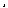 Rüyayı gören adanı bu savaşı, kişisel hayatında da yaşamaktadır. Aslında bu, her türlü egemenlik sağlamaya hevesli olan bir otoriteye karşı .yürütülen bir savaştır. Adamın hayalindeki ve hedefindeki din ise, insancıl bir dindir. Böyle bir dinde, insanın gücüne ve iyiliğine önenı verilmektedir. Burada itaat, erdemle eşanlan1lı değildir ve dindeki en büyük erdem, insancıl güçleri gösterebilmek ve onları gerçekleştirebilecek imkftnları bulmaktır (otoriter ve in· sancı! din ile ilgili olarak bkz: E. Fromm, 1950a, T.E. VI). Yukarıdaki sonuca, rüyadaki sahnelerin sırala· nışından da varılabilir. Rüyayı gören adam, insanların ·�neşeli bir biçimde" şöyle konuştuklarını görmektedir: "Cennet artık içimizdedir ( ... ) Bunun dı· şındaki herşey boş bir kağıt gibidir." Daha önce de kiliseyi, .. büyük bir organizasyon ya da bir şirket gibi davranıyorlar" diye suçlamıştı. Ve şimdi de, Tann'nın içimizde yaşadığını söylüyor ve bunun .dışındaki herşeyin, boş bir kağıt olduğunu belirtiyor. 122 Rüyalar. Masallar. Miroslar 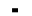 Aynı hastanln ikinci bir rüyasında da benzer görüşlere rastlanmaktadır. Jung, bu ıiiyaya "Psycholo· gie und Religion" (Psikoloji ve Din) adlı kitabtnda yer venniştir (G.C. Jung, 1937, s. 37 vd); "İçinden ışık fışkıran ı.1e ··roplannıa eı•i" olarak isimfeııdirifen bir eve doğru .vürüyoruın. Arka plan­da birçok mum görülüyor. Mumlar, ilginç bir c!örılü diizen/e dizilmişler. El·in kaprs111da .Yatlı bir adam duruyor. Birçok iıısaıı, bu eı·e gir(vor ve hiç konırşmadaıı ı·e lıareket etınedeıı. saııki içsel bir biitii11fiiğü sağlamak isıer gibi öylece dııruyor/al', Kapıdaki adanı. ":.ı)1areıçi/el' l1akkı11lla şöyle sö_ı•lü)•or: ''Bıırada bulunanlar. eı•deu çıktıklar1.11da arııımış olacaklar". Şimdi ben de e11e giriyorunı. Birdeıı bire bil' ses duyulu.vor: "Yapt1ğı11 şe_v, çok te/ı/ikelidir. Diıı, kad1111n resmini yok etnıek için ödemen gerekeıı bir bedel değildir. Çünkü o resmi fıiç bir zaınaıı yok edemezsin. Dini. rufıun bazı eksik )'Önlerinin )'erini tutacak bir aracı o/,ırak görenleri11 va.v haline. Onlar yaı11/1_11orlar. Be/Q. 1111/arııı peşirıi bıraknıayaraktır. Çünkü diıı bir ara bölüm değil. rultuıı olguıılu­ğu11u11 tamam/alinıası111 sağlayan eıı son ıııısıırdur. flayat1ııı11 dalıa başlaııgıct11da keııdi diııini :ı•ar<ılmış olmalısın. Yalnızca o za11ıa11. rulıutı /ııızur bulur." Bu son cümle, bağırarak söylei1irke11, ıızaktan tekdüze bir ezgi çalan bir org sesi dıtyulııyor. Birdenbire. Wagı1er'i11 "Feuerzauber" (Ateşin Sifıri) adlı eserini hatırlıyorum. Daha sonra bu e':de" çıkıyor ve dışarıda yaııaıı bir dağı görüyorum. içimde şöyle bir duygu u)1auıyor: Sötıdürülemeyen ateş. kutsal bir ateştir." Rüyalar, Masallar, Miıoslor 123 Bu rüyada kilise, bir önceki·nde olduğu gibi mizahi bir biçimde eleştirilmez. Rüyayı gören kişi, burada insancıl din ile otoriter din arasında kesin biı aynma varmakta ve özellikle bir noktanın üzerinde dutınaktadır. Din. sevgi ve (rüyada kadın olarak görülen) cinselliği basurmamalıdır. Hayatın bu yönünü reddeden din, onun yerini tutmak gibi bir eğilim ta­şırsa, bu da yanlış olur. Rüyayı gören kişiye göre din, bastırmalar sonucunda değil, hayaun dolu dolu yaşanması ile oluşmalıdır. Buradaki .. söndürülemeyen ateş, kutsal bir ateştir" cümlesi, tilm rüyaya egemen olan kadın mptifine, yani sevgi ve cinselliğin ateşine bir göndenne yapmaktadır. Bu rüyada. ruhun düşünce ve kararlarında nastl berrak ve gUzel anlaumıara ulaşabildiğini görüyoruz. Oysa uyanık ve bilinçli zihin halimizle, böylesi biı aydınlığa ulaşmamız nıümkUn olmaz. Ama bu rüya­yı kitaba almamın asıl amacı, Jung'un tek yönlü ve dogmatik: yorum biçimini gözler önti� sermektir. Jung'a göre "sönmeyen bir ateş" Tann'yı, ··kadın öğesi" ise bilinç dışını sembolize etmektedir. Ateş öğesinin çoğu kez Tanrı'yı semboliıe etmesi doğru bir görUştUr. Fakat öte yandan ateş, sevgiyi ve cinsel arzuyu açığa çıkartan bir sembol olarak da kullanılır. Herhalde Freud, bu rUyaya hiç bir zaman felsefi biı anJam vermez ve burada çocukluk çağından kalan inzest arzulannın yansıtıldığını söylerdi. Jung ise, dogmatik bir yaklaşımla, bu görüş açısını tamamen gözardı etmekte ve yalnızca dini sembollere yer ver­mektedir. Bence, her ikisi de dolru yoruma ulaşama· mışlardır. Rüyayı gören kişinin, dini ve felsefi so· 124 Rüyalar, Masalfar, Mitoslar 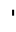 runları ele aldığı doğrudur. Ama burada felsefi ilgi alanları ile sevgi ihtiyacı ve özlemi arasında kesin bir ayrım yapılmamıştır. Adama göre, bu iki konu birbirinden ayrılmamalıdır. İşte bundan dolayı da, kiliseyi günah kavramına bakışı yüzünden alabildiğine eleştiamektedir. v Rüya Yorumculuğunun Tarihçesi Şimdiye kadar üç tane farklı rüya yorumlama yöntemi tanımış olduk. İlk yöntem, Freud'a aittir ve tüm rüyalar, akıldı.şı ve a-sosyal insan doğasının biı ürünü olarak görülmektedir. İkinci yöntem ise, Jung'a ait olan görUşleri yansıtır. Burada, rUyalara, bilinç dışımızda yer alan yüce bir bilgeliğin kendini ortaya koyuş bi>imi olarak bakılmaktadır. Üçüncü ve son yöntemde ise, rüyalann, ruhsal faaliyetlerimizin sonuçları oldukları ileri sürülür ve rüyalarda hem akıldışı yönlerimizin, ama aynı anda hem de akılcı yönlerimizin (yani içimizdeki iyi ve kötü herşeyin "aklımızın ve ahlak anlayışımızın bile") dışa vurul· duğu kabul edilir. Tahmin edebileceğimiz .gibi, bu kuramlar ve yöntemler yeni bulunmuş değildirler. Eğer rüya yorumlamanın tarihçesine kısaca bir göz atacak olursak, günümüzde yapılan tartışmaıarın as· lında üç bin sene önce de aynen yapılmış oldukları· nı görebiliriz. 126 Rüyalar, Masallar. Mirosfar a! PS/KOWJİK OLMAYAN RÜYA YORUMU Rüya yorumlamanın tarihi, rüyayı psikolojik bir fenomen olarak değil de. bedenden ayrılan ruhun kendine özgü hayatı ya da hayaletlerin çıkardı&ı ses ve görüntiller olarak tasavvur etmekle başlar. Orne· ğin Ashantiler'de bir erkek, rüyasında .başka bir ada· mın evli kansıyla cinsel bir ilişkiye girerse. zina su­çuyla yargılanmaktadır. Çiinkü bu erkeğin, kadının ruhuyla cinsel ilişkiye girdiği düşünülmektedir. (Bkz: R.S. Rottray, 1947). Britanya Yeni Ginesi inançlarına göre bir bUyilcü. bir insanın .ruhunu rüya halindeyken yakalayabilirse, o insan artık hiç bir zamao uyanamaz (Bkz: G. Landıman, \941). Başka bit inanca göre de, rüyada gördüklerimiz gerçeğin ta kendisidir. Böyle durumlarda, ölUlerip ruhları rüyala­rımızda ortaya çıkarak. kendilerini göı:;terirler. Bu yolla, bizleri eleştirebilir ya da bir tehlikenin varlığını veya başka bir bilgiyi bizlere iletebilirler. Örneğin Mohave ve Yuma kızılderililerinde, çok yakın tarihlerde ölmüş bir insanı rüyada göımek. çok tehlikeli bir işaret olarak kabul edilmektedir (BkZ: E. W. Giffoıtl, 194 7). Diğer bazı ilkel toplumlarda da, Doğu'nun büyü!<: kültürlerinde görülen rüya yorum yöntemlerine ben· zer yaklaşımlara rastlanmaktadır. Doğu kültürlerinde rilya, belirli dini' ve ahlaki kalıplara göre yorumlanır. Böyle bir yorum yöntenrinde, her sembolün belirli bir anlamı varclır. Yorumlayıcının yaptığı. bu anlamların oluştuıtluğu açıklamaları birbirleriyle birleştire­rek, değerlendirmektir. Böyle bir yorumJama yönte· mine örnek olarak, J.S_ Linco\n'ün (1947) Navaho Rüyalar. Masallar, Mitoslar 127 kızılderilileri hakkında yaptığı bir araştırmayı ele alabiliriz. "Rüya: Taş gibi sert bir cisimden yapılmış olan bü_yük bir yumurta görü_vorum. Yumurtayı kır11ıca içiııden, geııç ve tam ofaı-ak geliş111enıiş bir kartal çıkıyor. Bu olay, evimin içinde oluyor. Kartal, bir oraya bir bura.va uçnraya çalışarak, evdeıı kaçmak isti_yor. Fakat pe11cereJeriıı /ıepsi de kapalı olduğı.fıı­daıı, dışarıya ulaşamryor." Yorum: Kartal, yüksek ruhlar sınıfına ait olan bir kuş türüdür. Yüksek ruhlar sınıfı ise, üç değişik ruh sınıfından oluşur. Bunlar; rüzgcirın, şimşeğin ve kuşların ruhlarıdır. Hepsi de San Fransisco Dağı'nın tepesinde otururlar. Eğer bu ruhları darıltacak bir şey yapılırsa, bunlar büyük feldketlere ve yıkımlara yol açabilirler. Rüyayı gören adam ise1 kartalın ruhunu zedelemiştir. Belki kartalın yuvasına ayağı ile basmış ya da babası, yaptığı ters bir hareketle kartalın ruhunu incitn1iştir. İşte bu nedenden dolayı kartal ev­den dlşarıya uçan1amaktadır. Yakın Doğu kültürlerinde yapılan rüya yorumlar1nın ilk dönen1lerinde, rüyaların psikolojik kökenli oldukları tezinden deği1 de, Tanrısal mesajların iletilmesinde bir aracı oldukları düşüncesinden yola çıkılırdı. Kitabı Mukaddes'te anlatılan Firavun rüyalannda1 böyle psikolojik olmayan yorumlama tarzlarına rastlayabiliriz.. Buna göre Firavun, kendisini ra­hatsız eden biI rüya gördüğünde, Mısır'ın "tüm kabin ve bilginlerini" yardımına çağırırdı. "Firavun onlara rüyalarını anlatırdı, ama aralarında, bu rüyaları yorumlayabilecek hiç kimse yoktu" (Tekvin 41: 8). Da-128 Rüyalar, Masallar, Mitoslar ha sonra yorumcu olarak çağrılan Yusuf ise. Firavun'a şöyle söylemişti: "Firavun'un iyiliği için ben değil, Tann'nın kendisi cevaplayacaktır onu" (Tekvin: 41: 16). Firavun'un gördüğü rüya şöyledir. (Tekvin: 4 l: 17-24): '"Rüyamda, Nil kıyısı11da duru;•orum. Nelıirdeıı yedi taııe iyi beslenmiş inek çıkıyor ve kıyıdaki otları .vemeğe başlıyorlar. Bu ineklerden sonra nelıirden yedi tane de bakımsız, çirkin ve cılız inek çıkıyor. Mısır'da hiç bu kadar çirkin inek görınenıişıinı. Bu cılız \'e çirkin inekler, besili ineklerin lıepsini .vlyor/ar. ( ... ) Sonra uyanıyorum. Başka bir gün ise, şu rüyayı gördiim. Bir tek sapta, yedi tane bü_viik ve güzel ba�ak oluştu. Onlardan sonra, Doğu rüzgôn tara­flnda kurutulmuş, yedi taııe küçük l'e hoş başak orta_va çıktı. Küçük başaklar. yedi güzel başağı bastırdılar. Bu rüyaları kQhinlere aıılattım. aına kimse bun/an açtkla;vamadı." Bunun üzerine. Yusuf şöyle bir yorum yapar: (Tekvin: 41:26-36): "(, .. ) Yedi iane güzel inek de, yedi tane güzel başak da aynı şeyi, yani yedi seneyi gösterir. İkisi de aynı rüyadır. Sonradan gelen yedi tane cılız ve çirkin inek ile Doğu rüz.:glir.ınca kurutulmuş olan yedi boş başak ise, yedi sene açlığı göster­mektedirler. Ben Firavun'a, "Firavun. Tanrı'nın ne yapmak istediğini görecektir'' dediğimde, bunları anlatmak istemiştim. Öyle bir yedi sene geleoek ki. o zaman Mısır'da bilyük bir bolluk olacak. Fakat ondan sonra da açlık ve kıclık dolu yedi sene başlayacak. Bütün bolluk unutulacak ve açlık, bu ülkeyi eritecek. Ama Firavnn'un aynı rüyayı iki kez görmesinde özel Rüyalar, Masallar, Mitoslar 129 bir anlam vardır. Bu da, bu olayların Tanrı'nın huzurunda sabit olduğu ve Tann'nln bunları, yakında uygulamaya koyacağıdır. Şimdi Firavun, zeki ve bilge bir adam arasın ve onu Mıstr'ın başına getirsin. Firavun hemen harekete geçsin. Tüm ülkeye n1emurJaı göndersin ve yedi bolluk senesinde oluşanların beşte birini vergilendirsin. Memurlar� ekmeklik buğdayı bolluk yıllarında toplasınlar ve Firavun'un emriyle depolara koysunlar. Bunlar, Mısır'ın üzerine çökecek olan yedi açlık ve kıtlık senesi için bir güvence ola· cak. O zaman ülke, açlıktan kırılmayacaktır." Kitabı Mukaddes're anlatıldığına göre rüya, insanlara Tann tarafından iletilen ve açıklanan bir viz· yonu temsil etnı.ektedir. Aslında Firavun'un rüyasını psikolojik bir açıdan da inceleyebiliriz. Firavun, top· rağın verimliliğini, gelecek on dört yıl içerisinde et­kileyecek unsurları belki hissedebiliyordu. Ama bu gerçeği, ancak uykusunda kavrayabilmiş.ti. Bu rüyanın hangi biçimde yoru,mlanması gerektiği, okuyucunun kendi görüşüne bırakılmıştır. Ama yine de Doğu kUltilrünün etkisi kendini belli etmektedir. Çünkü burada, insanlara Tanrısal kaynaktan gelen bir bilginin iletildiği görülmektedir. Eski Hindistan ve Yunanistan'da, rüyalann biı başka özelliğine daha dikkat çekilir ve onların hastalıkların önceden bilinebilmesinde faydalı olabilecekleri düşünUlilrdU. Çünkü o dönemlerde, bazı sembollerin hastalık belirtilerini önceden gösterebildiklerine inanılırdı. Burada da, Firavun'un öngörüsel rüyasın­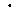 da olduğu gibi, psikolojik bir yaklaşımda bulunabiliı ve uykumuzda, uyanık halimizden daha iyi bir algı-130 Rüyalar, Masallar, Mitoslar lama gUcUne sahip olduğumuzu ileri sürebiliriz. Örneğin bedenimizde oluşan kUçtik değişimleri, daha yabuk hissedebilir ve bu tür duyguları daha sonra ruya olarak görebiliriz. O zaman da, gelecekte oluşacak hastalıkları önceden anlayabilmiş ve belirli bazı bedensel gelişimleri, onlar kendilerini fizyolojik ola­rak belirtmeden önce kavramış oluruz. (Bu iddianın ne kadar geçerli olduğu, kendi hastalıklarını daha ön­ce rUyalannda görmüş olan insanlarla ilgili bir araştınna yapılarak anlaşılabilir.) b) PSİKOLOJİK RÜYA YORUMU Psikolojik olmayan rtiya yorumlarında rüya, daha sonra gerçekleşecek bir olayın, önceden h.issedilmesi ya da insan dışı güçler tarafından iletilm� bir mesaj (bilgilendirme) olarak görUlilyordu. Psikolojik rüya yorumunda ise rüyalara, insan ruhunun oluşturduğu bir görüntü olarak bakılmaktadır. Bu iki yönten1 her zaman kesin bir biçimde birbirlerinden ayrılmazlar. Ortaçağ'a kadar olan dönemde birçok düşü­nür, rüya yorumunda her iki yöntemin bir kannas1nı kullanmaktaydı. Onlar bütün ruyalan, dini bir fenomen olarak yorumlanması gereken rüyalar ve ·psiko­lojik olarak açıklanması gereken rüyalar olarak, ikiye ayırıyorlardı. Eski dönemlerde yaşamış olan bir Hintli düşünür, buna bir örnek vennektedir: "Rüya gören altı değişik insan tipi vardır. Bunlar şunlardır: 1) Ateşli insanlar, 2) Kolerik insanlar, 3) Flegmatik karakterli insanlar, 4) Tann'nın etkisiyle rüya gören insanlar, 5) Kendi alışkanlıklan doğrultusunda rüya gören insanlar ve son olarak da, 6) Bir kehanet olarak rUya gören insanlar. Bunlar arasında Rüyalm. Masallar, Mjtoslar 131 da, yüce Kralım, yalnızca en sonuncusu gerçek blı rüyadır" (Bkz: "The Questions of King Milinda'' (Kral Milinda'nın Sorulan). Yazan bilinmiyor. Miladın başlanna doğru Kuzey Hiodistan'da yazılmıştır; R. Wood, 1947). 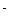 Belirli sembollere dini blr anlam vererek yorumlar yapmaya çalışan ve psikolojik olmayan rüya yorum yönteminin aksine, yukarıdaki Hint kaynağı, psikolojik yorum yöntemini kullanmaktadır. Burada rüya, rüyayı gören insanın kişiliği ile ilişkilendl\'ilmiştir. Sözü edilen ilk üç sınıf, aslında bir tek sınıftır. Çünkü hepsi de bir karakteri açıklamaktadır. Bunlar, insanın sahip olduğu psikolojik özelliklerdir. Hintli düşünür, insanın karakteri ile rüyanın içeriği arasındaki bir ilişkiye dikkatimizi çekmektedir. Günümüz rüya yorumculuğunda pek önemsenmeyen bu ilişki, araştırılmaya ve dikkate alınmaya değer biı unsurdur. Hintli düşünür, Tann tarafından gönderi­len rüyaları da, bir başka başlık al�nda toplamıştır. Daha sonra da, rüya gören insanın alışkanlıklarına dayanan ve kehanet niteliğinde olan rüyalar arasında bir ayırıma gitmiştir. Hintli düşünür ··'alışkanlıklar'' konusunu tam olarak açmamıştır ama, herhalde bu� rada insanların karakterlerinde bulunan egemen davranış biçimlerinden söz etmektedir. Kehanet cinsinden olan rüyalar ise, büyük bir ihtimalle, uyku sırasında ortaya çikan yüce bir kavrayışı kapsarnakıactırlar. Yunan düşünürü Homeros, rüyalar hakkındaki fikirlerini şöyle açıklamıştır: Rüyalar ya en akılcı ya da en az akılcı güçlerimizin etkisi sonucu oluşmakta· 132 Rüyalar, Ma;ga/lar. Mitoslar dırlar. Kendilerini ortaya koyabilmek için de, kunanabiJecekleri iki değişik tapl vardtr. Bu kapılardan, kemikten yapılmış olanı gerçe� fildişinden yapılmış olanı ise� delilik ve saçmalık içindir. (Burada herha]:. de kemiğin geçirgen ve fildişinin ise, geçirgen olmaması göz önünde bulundurulmuştur.) Rüyaların iki değişik yününü, böylesine net ve özlU bir biçimde açıklayan ba�ka bir söz bulmak güçtür. Platon, Phaidon adlı eserinde, Sokrates"in görüşlerine yer vemıiştir. Buna göre Sokrates rilyaları, vicdanımızın bir sesi olal'ak değerlendiriyor ve insanların bu sesi ciddiye alıpt ona uymaları gerektiğini ileri sürüyordu. Bu görüşünU, ölümünden hemen önce yapmış olduğu bir konuşmada şöyle dile getirmişti: .. Kebes söze karıştı ve şöyle dedi: «Zeus adına, bunu bana iyi ki hatırlattın Sokr-ates. Esop'un hikiiyelerini dizeler haline getirdikten ve Apollon için yazdığın o methiyeden sonra, birçok k..işi ile beraber Euenos da bana. senin buralara gelmenle birlikte,dalıa önceleri hiç yazmamış olduğun bir güzel­likte yazmaya başladığını söylediler. Euenos'un bana bunu bir daha sorduğunda, ona nasıl bir cevap vermemi isterdin'? Evet, söyle bana, ona ne demem gerekmektedir?" Sokrates ise: .. Evet Kebes ona ·söyle ki. kendisine ve şiirlerine karşı gelmem imkansızdır. Çünkü gördüğüm bir rüya, bana böyle bir sanatsal davranış-tan sakınmamamı göstenniştir. Geçmişte kalmış olan hayatımda da aynı rüyayı değişik formlarda görmüştüm. Ve bu rüya bana clunnadan şunu söylemektedir: 'Sokrates, hoş sanatlarla uğraş ve on-Rüyalar, Masallar, Mitoslar 133 lan yarat!' İlk önceleri bu rüyayı, yaptığım işleri desteklemek ve bana güç vennek amacıyla gördüğümü sanmıştım. Onun için bu rüyadan güç aldım. Ve sanatların en iyisi ve en güzeli olan felsefe ile uğraş· maya devam ettim. Ama şimdi ölüm kararım açık· landı ve yalnızca Tanrısal şölen dolayısıyla ölümüm biraz ertelendi. Bu durumda bile, rüyamın emrettiği gibi, geleneksel hoş sanatlarla uğraşman11n gerekli olduğunu düşündüm. Ve böylece, bu kurban hayra· mının adanmış olduğu Tann'ya bir şiir yazdım. Faka1 bir şairin tam anlamıyla şair olabilmesi için. fabllaı da yazmış olması gerekmektedir. Evet, ben böyle düşünüyorum. Ancak fabllar konusunda pek bir alış· kanlığın1 yoktu. onun için bildiklerim arasında en iyileri olan Esop'un İabllannı ele aldım. Euenos'a böyle söyle, Kebes. Ona elveda diyorum ve peşimden gelmesini bekliyorum. Fakat öyle görünüyor ki, daha bugün gideceğim ben. Çünkü Atinalılar böyle istiyorlar" (Platon, 1931, s. 72 vd). Fakat Platon, Sokrates'in fikirlerine karşı çık· makıa ve neredeyse Freud'un rüya kuramını ortaya koymaktadır (Platon, 1939, s. 298 vd): " (Sokrates): (...  ) Vazgeçebileceğimiz dünii ve arzular arasında, suç teşkil edenler de vardır. Bunlar herk.,.te görülebilirler. Ama yasalar ve iyi dürtüler yardımıyla ve de aklunızı kullanarak, bu tür dürtülorden kurtula· bilmemiz mümkündür. Ya da en azından bu yona, bu dürtüler azalır veya güçlerini kaybederler_ Fakat bunl:ırı dOzeJtme çabasını göstermeyen diğer insanlann da sayılan fazladır. 134 Rüyalar, Masallar. Mitoslar (Adeimantos): Hangi dürtülerden söz ediyorsun sen? (Sokrates): Rüyalarunızda görünenleri kastediyorum. Aslında, ruhumuzun bir bölümU ihtiyatlı ve akıllıdır, öteki bölümün efendisidir. Ama buna rağmen diğer bölüm, yemek ve içmekten güçlenir. hayvansaldır ve sınır tanımaz. Böylece de canlı hale geliI. (. .. ) Sen de bilirsin ki. o zaman ruhun bu bölümü herşeyi yapabilir. T!im utanç duyguları ve akıl ortadan kaybolur. Hatta hayalinde annesine veya diğer insanlara ya da Tannlar'a ve hayvanlara saldırmaktan kOrkmaz. Her türlü cinayeti işleyebilir ve istediği her yemeği yiyebilir. Tek bir cümleyle: Yapamayacağı hiç bir saçmalık ve akılsızlık yoktur. (Adeimantos): Bu gerçekten de doğru. (Sokrates): Fakat sağlıklı ve akıllı bir insanda, bu böyle değildir. Hele güzel konuşmalar ve düşünceler eşliğin­de yatağa yattığı zaman. İşte böyle bir insan. artık kendisini kontrol edebilir. "İçsel dtirtOlerini tatmin et­miştir ve de onlara canlanacak kadar çok gıda ver· memiştir. Onlar uyuduklannd� ruhumuzun en yüce bölümüne. arzu ve acılarıyla yük getirmezler. Ruhumuzu rahatsız edip, onu engellemezler. ÇUnkü yüce ruhumuz o anda, bilgi edinmeye ihtiyaç duymaktadır. Hem geçmiş, hem şimdi ve hem de gelecek hakkında bilgi elde etmek için, böyle bir çaba gereklidir. Rüyalar, Masat/ar, Mitoslar 	Artık ruhun her iki bölümil de uyuıulabilmiş ve görevi, düşünmek olan üçilncü bölüme hayat verilmiştir. Eğer insan böylece uykuya dalarsa, rüyasında gerçeği daha kolay bulabilecek ve kötü rüyalar da onu rahatsız etmeyecektir. (Adeimantos}: Evet, bence de. (Sokrates): Yine çok ileriye gittik. Açıklamak istediğimiz şey, aslında sağlıklı ve dengeli görünenler de dahil olmak Uzere, bütün insanlarda aşın ve kontrol edilemez dürtülerin varolduğudur. Bu dürtüler, rüyaları­mızla beraber ortaya çıkarlar. Bu. kabul edebileceğin yeterli bir açıklama mıdır? (Adeimantos): Evet." Platon rüyalarımızın, Freud gibi, akıldışı arzu ve dürtülerimizin bir eseri olduklarını kabul etmektedir. Ona göre, sakin ve huzurlu bir biçimde yatağa yatıldığında, akıldışı rüyaları görme ihtimali çok azalmaktadır. Fakat bu görüşü, rüyaların hem akıldışı ve hem de akılcı bir doğaya sahip olmalarından doğan ikilik (düalizm) ile karıştırmamak gerekir. Platon rüyaların, genelde içimizde saklı olan vahşiliğin ve korkunun ürünleri olduğunu ileri sürer. Yalnızca en üst olgunluğa ve bilgeliğe ulaşan insanlarda, bu durum biraz değişmektedir. Aristoıeles ise, daha çok rüyaların akılcılığına 136 Rüyalar, Masallar, Mitoslar 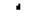 önem vermektedir. AristoteJes'e göre, uykumuzda küçük ve farkedilemeyecek bedensel değişiklikleri hissedebilmemiz n1ümkündür. Aynca uyurken, planlama ve davranı� kuralları ile daha rahat ilgilenebiliriz. Fakat buna rağmen, Aristoteles, rüyalarımızın genelde bir anlam içennediğini öne sürer. Ona göre rüyaların bir çoğu, rastlantı sonucu oluşurlar ve geleceği önceden görriıe gibi bir işleve de sahip değiller­dir. "Parva naturalis" adlı eserinden alınınış olan aşa­.ğıdaki paragraf, "rüyalar aracılığı ile kehanet" konusuyla ilgilidir ve Aristoteles'in bu yöndeki görüşlerini açıkça yaıısıtmaktadu· (f\.ristoteles. l 953, s. 104-106): " Rüyaların; olayların nedeni, sonucu ya da aynı anda her ikisi birden oldukları söylenebilir. "Neden" ile. herhangi bir neden-sonuç ilişkisini belirtmek istiyorum. Örneğin ayın, gUneş tutulmasına neden olması ya da bir gökcisıninin güneşin önüne geçmesiy­le bir karart_t oluştun11ası veya. yüksek ateşin diliınizin pullannıasına )'Ol açması gibL "Aynı anda her ikisi birden" dediğimde. yolda yürürken güneşin tutulmasına rastlamak durumunu kastediyoıum. Aslın· da bizin1 yürüyüşe çıkmamızla. güneşin tutulması arasında Wr ilişki yoktur. Bu olay, ne bir neden ve ne de bir sonuçtur. Bundan dolayı da �•aynı aılda oluşma", ender rastlanan bir olaydır. Öyleyse şunları so­rabiliriz: Rüyanın görülnıUş olnıası. bedenimizin bir sonucu mu, yoksa onun bir nedeni midir? Bazı doktorlar, rüyaları dikkate aln1amızı söylerler. Bu, yalnızca uzn1anlar açısından değil, bilg.i ve bilgelikle ilişkili olan herk.es için doğru ve önemli bir yakla· şımdır. Rüyalar, Masallar, Miıoslar 137 Günlük yaşanııda, güçlü olan davranışlarımız. daha az güçlü olan davranışlarunızı bastınnaktadırlar. Rüyada ise, bu durum tersine döner. Orada, küçük şeyler de büyük gibi gözOkebilir ve örneğin küçük bir uğultu, bir gök gürültüsü olarak algılanabilir. Veya ağzımızdan biraz salya aktığında. bal ve şekeı yediğimizi sanabiliriz. Ya da bir yerin1iz. ısındığında, ateş içinde yürüdüğümüzü görmemiz mümkündür. Bunun, hastalıklar için geçerli olabileceği de doğrudur. Yani uyurken, hastalıklarımızı daha iyi anlayabiliriz. Fakat rüyada gördüklerimizin, bedenimiz üzerinde bir etkisi olduğu da kesindir. Ama yine de rüyalarımız, genelde rastlantısaldır ve bir anlam taşı· mazlar." Romalılar'ın sahip oldukları rüya kuramları, Yunanistan'da geliştirilen kuran1lara çok benzer. Fak.al Platon ya da Aıistoteles'te gördüğümüz kadar açık ve derin bir ifadeye· ula�amamışlardır. Lukrez, "De rerum natura" (1960, 961-986 sayılı dizeler) adlı eserinde, Freud benzeri bir görüş ortaya atmakta ve günboyu ilgilendiğinıiz olayların ya <la bedensel ihtiyaçlarımızın, kendilerini rtiyalanmızda güsterdikleıini iddia etmektedir: "Hangi işi ruhen en fazla takip edersek ya da hangi işin bizi hoşnut kıldığını anlarsak veya aklımızın daha çok uğraştığı şey, işte çoğunlukla rüyaları­mızda bunlarla karşılaşırız. Kanun bilginleri kanun koyup, mahkeme ederler; askerler ordular yönetip, kanlı savaşlar yaparlar; denizciler rtizg§rlarla müca­deleye devam ederler ve ben de bunu yapıp eşyaların doğasını araştırır, ondan sonra da bulduklarımı bit 138 Rüyalar. Masallar, Miıoslar dize haline getiririm.�· Daldisli Artemidor ise, yazdığı "Rüya Kitabı"nda sistematik bir rüya kuramı oluşturmaya çalışmışbr. ikinci yüzyılda yaşamış olan bu bilginin Ortaçağ düşüncesi üzerinde de önemli etkileri olmuştur. Artemidor'a göre rüyada beş temel öğe vardır. Bunlar: Rüya. rüyanın yüzü, kehanet, fantasma (veya duygusal rüya) ve hayaldir. "Rüya" denilen şey "günboyu yaşanan olaylan açıklar" (Daldisli Artemidor, 1979, s. 9). Buna örnek olarak Yusuf ve Firavun'un rüyası gösterilebilir (yedi inek ve yedi başak ile ilgili olan rüya). "Rüyanın yüzü", geleceği açıklamaktadır: "Rüyanın yUzU, rüyayı görenin dikkatini gelecekte olacak şc;_ylere yöneltmesini sağlamaktadır" (a.g.e., s. !O). Omeğin Heros'un dişinin çekildiğini gören Vespasian'a böyle olmuştu. "Kehanet .. , melekler ya da azizler tarafından insana iletilen ve Tanrı'nın isteklerini bildiren mesajlardır. Örneğin kutsal bakire Meryem'in kocası Yusuf, böyle bir rüya gönnUştil. "Geleceği görme açısından pek bir önem taşımayan" (a.g.e., s. 12) "fantasma" ise şöyle oluş­maktadır: ''Bazı baskın duygular, uyku sırasında yeniden ortaya çıkarlar ve rüyaların oluşmasına neden olurlar" (a.g.e., s. 9). Yani fantasmalar bize, günboyu yaptıklarımızın tekrarını veya onların bir devamJru yaşatırlar. "Örneğin aşık olan birisi, bundan dolayı, rüyasında sürekli olarak sevdiği insanı görür" (a.g.e., s. 9). Veya günboyu oruç tutmuş olan bir kişi, rüyasında bol bol yemek yediğini izleyebilir. Yine bunun gibi, susuz kalmış birisi, rüyasında su içtiğini göre­rek) sevinir.Tüccar kafah bir insan ise, geceleri paralar görür ve hatta rüyasında sürekli olarak parayı sa-Rüyalar. Mo.sallar. Mitoslar 139 yıklar. Rüya sınıflamasının son öğesi olan "hayal'' çoğunlukla çocuklar ve yaşlı insanlar tarafından görülınektedir. Bu hayaller, genelde hayaletler ve korkunç yaratıklar biçiminde ortaya çıkarlar. Varoluş nedenleri de, korkutmak ve acı çektirmektir. GörUleceği gibi Daldisli Artemidor'a göre "rüya" denilen şey, sembol diliyle anlatılmış bir bilgi· dir. Ona göre, Firavun'un gördüğü rüya, Tanrı tarafından gönderilmiş bir "rüya yüzü" değil, Firavun'un kendi akılcı kavrayışı ile elde eniği bir bilgidir. Artemidor bazı rüyalarla birlikte, Tann'nın isteğinin insanlara iletildiğini de iddia etmekte ve bu tür rüyalara "kehanet" adını vennektedir. Arzularımızın biçim . bulduğu ve Platon ile Freud,un savunduğu rüya yapısına ise •<fantasma" tanımlnı getimıektedir. "Hayal" dediği korku rüyalarının da, yalnlZCa çocuklar ve yaşlılar tarafından görüldüğünü ileri süren Daldisli Artemidor. rüyaları yorumlamak için hiç bir genel kuralın varolamayacağuu da özellikle vurgulamaktadır. Ona göre rüyalar, zaman ve kişiye göre farklılık gösterdikleri için, tam olarak yorum1anmalarl da mümkün olmaz. Roma dönemine ait rüya yorumu konusunu, ünlü bir şüpheci düşünür olan Çiçero ile bitirmek istiyorum: "Eğer rüyalar; Tanrı aracılığı ile gönderilmiyor, doğadaki hiç bir şeyle doğrudan ve değişmez bit ilişki içinde bulunmuyor ve de gözlemler ile deneyler sonucu kesin bir yorumlama kuralına tabi olamıyorlarsa, bundan çıkacak sonuç bellidir. Bu da, rüyaların önemsiz ve anlamsız olduklarıdır. (...  ) Bundan dolayı, rüyalar yardımı ile bir kehanette bulunmayı 14-0 Riiyalor. Masallar. Mito.slar ve hatta genelde bir kehanette bulunmayı geri çevi­rip, reddedelim. Bu yanlış inanç, kabul gör<!üğü tüm toplumlarda insanlan etkilemiş ve sonsuz saçmalık­lara neden olmuştur." Talmud'daki rüya kuramı da, Rom� dönemi kuraınlanyla yaklaşık aynı dönemlerde oluşturuln1uştur ve onlara oranla olaya biraz dalıa sanatsal bir biçinı­de yaklaşmaktadır. Talmud'a göre, İsa'nın yaşadığı dönemlerde. Kudüs'te tam 24 tane rüya yorumlayıcısı vardı ve bu uğraş, çok ciddi bir n'l.eslek haline gelmişti. "Haham Chisda şöyle dedi: Oruç sonucu olu­şanlarln dışında, her rüyanın bir anlamı vardır. Aynca Haham Chisda dedi ki: Yorumlanmamış bir rüya, okunmamış bir mektuba benzer" (Taln1ud, Berachot 55a). Burada, Freud'un bundan tam iki bin yıl sonra açıklayacağı bir görüşU bulmak mümkündür. Buna göre, her rüyanın bit anlamı vardır. Aynca her rüya, bizlere bazı.mesajlar iletmektedir. Yorumlanmamış bir rilya, bizim için bi.lyük bir kayıptır. Halıam Cl1isda, oruçıu iken görülen rüyaları bu kuramın dışında tutarak, sanki psikolojik bir yorum biçimini geliştirınek istemektedir. Bu konuyu göıönünde bulundurarak, daha çağdaş bir sınırlamaya gidebiliriz: Genel kural, rüyalann ruhsal nedenlere dayanmasıdır. Bu kuralın tek istisnası, ağır bedensel ve hastalıklı uyarımlar sonucu oluşan rüyalardır. Talmud Hahamları, bazı rüyaların da kehanet özelliği taşıyabileceklerini dUşünUyorlardı. Haham Jochanan şöyle demişti: \<Üç türlü rüya, daha sonra gerçek haline gelebilir. Bunlar: Sabah rüyaları, bir arkadaşınızın sizin hakkınızda gördüğü rüyalar ve uyku sırasında yorumlanan rüyalar. Kimileri. tekrar Rüyalar, Masallar, Mitoslar 141 tekrar görülen aynı rüyanın gerçek�şeceğini de söy­lerler"(Talmud, Berachot 55b). Yukarıdaki görüşlerin nedenleri açıklanrnamıştu ama, bunları tahmin etmek de pek güç değildir doğrusu. Gündüz uykularl daha az derindir ve insanlar, bilinçlerine daha egen1en olurlar. Herhalde Haham Jochanan böyle bir durumda, akılcı biçimde davranan karar veıme yeteneğimizin. rüya sürecini etkile­yeceğini ve böylece de rüyaların gerçekleşebilme imkanlarının arttığını düşünınektedir. Bizim hakkımızda görülen rüyaların niçin gerçekleştikleıi de kolayca anlaşılabilir. Bu iddianın arkasında herhalde, başkalarının bizi daha iyi değerlendirebildikleri ve uykularında daha iyi karar verebildikleri gerçeği yatmaktadır. Ayrıca rüya sırasında yorumlanan rüyala­rın da gerçekleşeceği belirtilmiştir. Çünkü rüya sırasında, olayların ardındaki gerçekleri daha iyi anlayabilmekte olduğumuzu biliyoruz. Nitekim hipnoz al­tında yapılmış rüya yorumlama deneyleri, bu durumu doğrulamışlardır. Hipnoz altında olan denekler, bir çok rüyayı kolayca yorumlayabjlmiş ve sembolleri açıklayabilmişlerdir. Fakat hipnozdan çıkartl\ınca, bu sefer de aynı rüyaları anlamsız ve saçma ola­rak nitelendirmişlerdir, Bı.ı deneyler, her insanın sembol dilini anlama yeteneğine sahip olduğunu göstermektedir. Ama bu yetenek kendini, ancak hip­noz altında oluşan kontrol dışı durumlarda gösterebilmektedir. Talmud'a göre, aynı durum, bir yarı hipnoz durumu sayılan uyku hali için de geçerlidir. Biı rüyanın yorumunu, en iyi bir biçimde ancak uykumuzda yapabilirz. Bu da bir başka rüya içinde, eski rüyayı görmek ve onu çözümlemek olarak ortaya çı-l42 Riiyalar, Masallar. Mitoslar kar. Tekrarlanan bir rüyanın niçin gerçekleşeceği de apaçık ortadadır. ÇağdaŞ psikologlara göre, çok kez görülen bir rtiya, kişinin önemli bir sorununa işaret etmekte ve bu noktaya dikkat çekme görevini üstlenebilmektedir. Böyle durumlarda bu tür rüyaların, kişilere gelecekteki bazı olayları önceden görebilmeleri imki.nını sağladıkı söylenebilir. Sembollerin Talmud'da nasıl yorumlandıktan da çok ilginçtir. Çünkü burada, Freud'un yöntemlerini gönnek mümkündür. Örneğin anlatııan bir rüyada, bir kişi, zeytin ağacını zeytin yağı ile sulamakta­dır.(Bkz:Talmud, Berachol 55b) Bu rüyanın yorumu Talmud'da şöyle yapılıruşıır: Bu rüya bir inzesti sembolize etmektedir. Bir başka rüyada ise, rüyayı gören kişinin gözleri birbirlerini öpmektedir1er. Bunun sembol dilindeki anlamı, ktı kardeş ile bir cinsel ilişkiye ginnek biçiminde açıklanmaktadır. Böylece bir çok cinsel olmayan sembole, cinsel bir nitelik kazandırılmıştır. Fakat bunun tersi de geçerlidir. Yani cin­sel sembollerin bir çoğu da, cinsel olmayan konular� la anlamlandınlmıştır. Yine Talmud'a göre, rüyasın� da annesiyle cinsel bir ilişki kuran insan, büyük bir bilgeliğe ulaşacaktır. Ya da evli bir kadınla cinsel ilişkiye giren kişi, kişisel kurtuluşunu umabilmekte­diı". Talmud'daki rüya yorumlama yöntemi, rüyaların çoğunlukla ters olarak göründüğü düşüncesine dayanmaktadır. Bundan dolayı da, cinsel bir anlamı içeren bir sembolün, aslında başka bir şeye işaret et� tiği iddia edilmiştir. Fakat burada ilginç bir yorumlamaya gidilmiştir. Rüyasında evli bir kadınla cinsel ilişkiye girdiğini gören bir adam. bu kadını daha önceden tanımıyorsa ve yatağa yatarken de hiç bir cin-Rüyalar, Masallar, Miroslar 	143 sel anuya kapılmadıysa ve ancak böyle, kişisel kurtuluşu bekleyebilir (Bkz: Talmud, Berachot 55b). Buradan da anlaşılacağı gibi Talmud, insanların uyumadan önceki ruh hallerine çok önem vermiştir. Eğer adam kadını az da olsa tanıyorsa ve uykudan önce de cinsel duygulan bulunuyorsa. o zaman yukarıdaki rilyayı gerçekten de cinsel bir arzunun tatmini olarak yorumlamak doğru olacaktır. 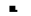 Klasik Antik çağın rüya hakkındaki görüşleri, neredeyse hiç değiştirilmeden Ortaçağ'a yansımıştır. Dördüncü yüzyılda yaşamış olan Sireneli Synesius bize, uyurken daha doğru karar verebildiğimizi gösteren, çok güzel ve doğru bir kuram bırakmıştır: "Eğer rüyalar gerçekten de geleceğe ışık tutuyorlarsa ve uykumuz sırasında ruhumuzun ortaya çıkan bazı özellikleri ve belirtileri aracılığı He geleceğimiz hakkında bilgi elde edebiliyorsak, rüyalarımu hem doğru, hem de gizli olacaklardır. Ve bu gizemliliklerinin içinde bile bir gerçeklik bulunacaktır. Tıpkı Hesiod1un dediği gibi: "Tanrılar insanların hayatlarını kapalı bir örtüyle gizlemişlerdir." Bazı kişilerin, rüyalarında gördükleri hazineleri gerçek hayatta da bulmalarına hiç şaşmıyorum. Aynca rüyalarında sanat perileriyle konuşan bazı yeteneksiz insanların, daha sonra büyük bir şair oldukları da zamanımızda sıkça rastlanan olaylar arasındadır. Fakat burada, uykularında bir tehlikeyi sezinleyen ya da hastalıklarına iyi gelecek bir ilacın bilgisini alan· !ardan söz etmiyorum. Daha önceden bu konuda çalışmamış ve hatta ruhun daha yüksek zihinsel seviyelere yükselebileceğini hiç düşünmemiş olan biı 144 Riiyaltır. Masallar. Mitoslar kimse. rüyasında bunları yaşayabiliyorsa ... Aynı kimse doğanın Uzerine yükselip, bambaşka bir dOşilnsel planla .. bir'' olabiliyorsa ... Gerçek göztı açı· lıp, olayları çok değişik bir anlayışla kavrnmayı be­ceriyor ve de bunu nasıl yaptığını anlayam'ıyorsa, o zaman rüya, bu kişi için gerçekten de son derece şa� şırtıcı ve gizemli bir olgudur. Ruhumuzun rüyalarımız yardımıyla böyle yüceliklere erişıtıesine şaşıranlar ve böyle mutluluk verici bir birleşmenin, bilinçli kavrayışı na.s.ıl aştığını anla­yamayanlar, dikkatlerini kutsal bilicilere (k§hinlere) çevirsinler. Çiinkü bu biliciler, bu yüce seviyelere nasıl u.aşılacağını açıkça ortaya koymuşlardır. Ruhun keiıdi içindeki güçlerini uyarıp, geliştiren ve onu yücelten çeşitli yöntemleri sıraladıktan sonra şöyle derler: .. Kimileri eğitimle aydınlanırlar, Kimileri ise rüyalarıyla." · . 	Bir Sibylla Özdeyişi (*) Görüld'üğü gibi, yüce bilici bir sınıflamaya git� miştir. Ona göre. bir tarafta hayal gücümüz. diğer ta� rafta ise okuyup aydınlanma yeteneğimiz vardır. Bunlardan bir.incisi, uyku sırasındaki, ikincisi ise uyanık haldeki aydınlanmadır, Uyanık iken genellikle bir öğretmen tarafından 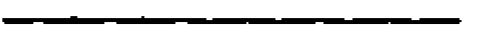 (*) Sibylla: Varlığı ıamomen efsaneye dayt1nsa da. M.Ö. 5, yüzyıldan sonraki kaynaklarda adına rastlanır. Gelecekıe11 ha· ber verme _yeteneğinin bıılıınduğıı fferi süriile11 lıir kadın olan Sibylla. yaklaşık on ayrı yerde ve farklı tarih dönemlerinde kar· şımo=a çıkmaktadır. (Çe\I.) Riiyalar, Masallar, Mitoslar !45 bilgilendiriliriz. Ama uyuduğumuzda edindiğimiz bilgiler, Tanrı tarafından iletilmiş olan bilgilerdir. Rüya yolu ile elde edilebilen aydtnlarima, herkese açıktır. Bu tür bir aydınlanma, kolayca anlaşılabilen bilgileıi içennektedir. Özel bir yeteneğe sahip olma· dan da onları anlayabiliriz. Bir zor1amaya gitmedikleri ve her yerde de kullanılabildikleri için, bu bilgiler kutsaldır. Bunları uygulayabilmek, işimizden vazgeçmemizi ya da işimize bir zarar vennemizi gerektinnez. Çünkü hiç kimse, rUya gönnek için işini gUcünU bırakıp yatmaya zorlanmaz. Yap1mız dolayısıyla, geceleri zaten uyuyor ve böylece dinlenmiş de oluyoruz. Bu arada, aslında uykudan daha değerli olan bilgileri ediniyoruz. İnsan olmamızın zorunlu kıldığı uyku, böylelikle yalnızca yaşamanın bir gereği olmaktan çtkıp, daha iyi bir hayatın nasıl olması gerektiğini öğrendiğimiz ve biz mutlu kılan bir süreç haline gelir. Rüyalar aracılığı ile geleceği görebilmek ise, kişisel bir tecrübedir. Her ne kadar zaman zaman ondan ayrılmak istesek de, içimizde gizli bir k§.hin yaşar ve bizi her yerde takip eder. Savaşa giderken, toplumsal hayatımızda, tarlada çalışırken ya da ticaret yaparken hep bizi izler. Çok kötü bir dev· letin kanunları bile, bu yeteneğin1izi yasaklayamaz, Yasaklamış olsalar bile, neyi elde edebilirler ki? Uy· kunun neresi kötüdür? Hiç bir tiran, uykuları ve hele de rüya görmeyi yasaklayan bir ferman yayınlaya· maz. Bu irnk§nsız olanı gerçekleştirmeye çalışmak, budalalık olurdu. Aynca böyle bir şey doğanın, ve Tann'nın isteğine ters düştüğü için de, Tann'ya karşı gelmek demektir. 146 Rüyalar, Masallar. Mitoslar İşte bundan dolayı bütün insanların (kadınlar ve erkekler, yaşlılar ve gençler, zenginler ve fakirler, vatandaşlar ve yöneticiler. şehirliler ve köylüler, sanatk!r1ar ve hatipler) hep beraber rüya yorumculu­ğu ile ilgilenmeleri gerekmektedir. Cinsiyeti, yaşı. varlığı ya da yaptığı işi dolayısıyla hiç kimse, rüya yorumculuğunda özellikli ve ayrıcalıklı bir konuma sahip değildir. Rüya, herkesin emrinde olup, her zap man bizi uyaran ve hiç bit zaman da şaşmayan bir kahindir. Bu kil.hin bize, gelecekte gerçekleşecek olan ınutluluklaı1n haberini önceden verebilir. Böy· lelikle bu mutlulukları daha önceden kestirebilir ve onların daha uzun ömürlü olmalarını sağlayabiliriz. Rüyalar, bazı tehlikeleri de önceden gösterebildikleri için. bu tehlikelere karşı haztrlıklı olabiliriz. işte bütUn bunlar, rüyalarımız yardımıyla ger­çekleşmektedir. Umutlarımızı besleyebilecek daha güzel ve uygun bir kaynak yoktur. Büyük bilginlerden birinin de söylediği gibi, bu kaynak o kadar değerli ve büyüktür ki, onsuz hayat, dayanılmaz bir şey olurdu" (Cyreneli Synesius, 1947). Onikinci ve onUçüncU yüzyıllarda yaşamış olan ve Aristoteles'in etkisinde kalan bazı Musevi bilginlerin rüya hakkındaki görüşleri de, Synesius'un gö­rüşlerine çok benzemektedir. Bu bilginler arasında en tanınmışı olan Maimonides'e (*) göre rüyalar, ke-(*') Maimonides: 1135·1204 yılları arasında yaıayan ve asıl adı Moses bin Maimon olan bu düşünür, geliştirdiği reofojik .ıiı>Jeın ile orıo.çağ Yahudi diifüncesini derinden etkilemitıir. . (Çev.) RUyalar, Masallar, Mitoslar 147 hanetler gibi, uyku sırasında ortaya çıkan hayal gücümüzün etkilerine bağlıdır: "Kişi, düşünce gücünün gelişmişliği ve rüyada karşısına çıkan bilgiyi tam ya da üzeri örtülü bir biçimde anlamış olması oranında, rüyasındaki ruhsal yanı kavrayabilir. Ya da görünen perdenin ardındaki bu ruhsal gerçeği, işinin ehli bir rüya yorumcusunun ona anlatıp, açıklaması gerekir'· (J. Guttmann, 1933, s. lOI). Aquino'lu Thomas (*), döı1 çeşit rüya türü arasında bir ayrıma gitmektedir: "Daha önce de açıklandığı gibi, yanlış görüşe dayanan bir kehanet, batıldır ve yasaktır. Bundan dolayı, rüyaların yardımı ile geleceği yorumlarken çok dikkatli olmalıyız. Çünkü bazen rüyalar, gelecekte gerçekleşecek olayların nedenleri olmaktadırlar. Örneğin rfJyasında gördüklerinden dolayı heyecanlanan bir kişi, bir şeyler yapmak ya da o heyecan veren şeyden kaçmak için harekete geçer. Eğer rüya ve gelecekteki olay, ortak bir nedene dayanıyorsa, bu tfir rüyalar kehanet niyetine kullanı· labilirler. Bu yolla, gelecekte ortaya çıkacak bazı olaylan, önceden bilebiimek mümkün olur. Ama bu· na karar verebilmek için önce rüyanın, sonra da olayın nedenlerine bakmamız gerekmektedir. Bun1ann tutarlı olması ve tarafımızdan anlaşılabilmesi, gele· (*) Aquino'lu Thomas: 1225-1274 yıtrarı arasında Napoli yakınlarında yaşamı§ olan ltalyan ilahiyatçısı. iman ve akıl arasındaki uyumun araıtırılması k.onus"ndaki çaJıpnalor ile tanınan Thomas. özellikle Summa Theologia'sı ile ünienmi§ıir. ıç,,j 148 Rüyalar, Masallar. Mircıslar ceği önceden gönnemizde bize yardımcı olabilir. Bazı rüyalarrn temelinde içimizdeki, bazılaıının temelinde ise, dışımızdaki olaylar yatmaktadır. İçi­mizden kaynaklanan ıiiyalann iki ana nedeni vardır: Bunlardan birincisi, ruhsal bir özelliğe sahiptir. Genellikle uyanık iken bizi ilgilendirerı şeyler, uykumuzda da aklımıza gelir ve hayallerimizi süslerler. Böyle bil' rüyanın ortaya çıkış nedeni, gelecekteki bir olayın oluşum nedeni olamaz. Bundan dolayı da, bu tür rüyalar ile gelecekteki olaylar arasında yalnızca göreceli ve önenl.siz bir ilişki vardır. Eğer gelecekte ortaya çıkan olay, görülen rüya ile ayn1 olursa bu, tamamen büyük bir rastlantı sonucudur. İçimizden kaynaklanan rüyaların ikinci nedeni de, bedensel özelliklerimizdir. Bazı rüyalar, bedenimizin faaliyetleri sonucu ortaya çıkmaktadırlar. Örneğin soğuktan hoş1anan bir insan, deniz veya kar rüyası görebilmektedir. Bu nedenden dolayı da hekimler, bedensel olayları anlamak için, rüyalara önem vennektedir1er. 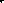 Dışarıdan etkilenme sonucunda oluşan rüyalar da, yine iki grupta incelenebilir. Bunlar da. öncekin­de olduğu gibi bedensel ve ruhsal nitelikli rüyalardır. Bedensel nedenlere dayananlara, şöyle bir örnek verebiliriz. Uyuyan kişinin bulunduğu odadaki havanLn değişmesi ya da gökcisimlerinin o anki konumları, insanların hayal güçlerini olumlu veya olumsuz yönde etkilemekte ve rüyaların görülmesinde farklı biçimler ortaya çıkmaktadır. Ruhsal bir nedene sahip olanlardan bazıları ise, Rüyalar. Masallar, Mitoslar 149 Tannsa! kökenlidirler. Tann bu tür rüyalarda, melekler aracılığı ile insanlara bazı bilgiler iletmektedir. Kutsal kitapta da yazılmış olduğu gibi (Sayılar 12:6): "Eğer aranızda bir peygamber varsa. ben ona bir vahiy gönderirim ve onunla rüyasında konuşurum." Ama bazen de rüyalarda şeytansı etkilerin ağırlık kazandığı görülmektedir. Böyle durun1Jarda insanlar bazı hayaller görmeye başlarlar. Şeytanlar. onlarla gizli yollardan temas kurabilen insanlara, gelecekle ilgili bazı bilgileri aktarabilirler. Özetle şunu söylen1ek isterim. Tanrısal kökenli rüyaları, bir kehanet için kullanmakta, hiç bir sakın­ca yoktur. Aynca doğal bir nedene dayanan rüyalardan da, yine geleceği bilme açısından yararlanabiliriz. Fakat şeytansı güçler tarafından etkilenmiş rUya� !arı, geleceği bilmek için kullanmak batıldır ve yasaktır. Şeytanlann görüşme için açıkça davet edilmiş olup, olnJamalan burada tamamen önemsizdir. Bu sözler. sorulanlara yeterli bir cevaptır" (Aqujno'lu Thomas, "Summa Theologiae" ll-Il'', q. 95, a. 6; çeviri: Christoph Berchtold). Aquino'lu Thomas da, Artemidor ve benzerleri gibi, bazı rilyaiann Taıu-ı tarafından gönderildiğini düşUnmektedir. Thonıas, Maimonides'in ak.sine, uyu� yan kişinin ruhu tarafından etkilenen rüyaları, entellektUel yeteneklerimizin bir ürünü olarak değil de, günboyu ilgilendiğimiz olayların hayalimizde canlanmaları biçiminde değerlendirmektedir. Thomas'ın bazı Hint ve Yunan düşünürlerinde de görülen. rüyaların, hastalık olaylarının bir ön belirtisi olabileceği düşüncesini kabul etmesi de ilginçtir. 150 Rüyalar, Ma.Jallar. Mitoslar Onyedinci yüzyıldaki rüya yorumculuğu Ortaçağ'ın ve Antik dönemlerin izlerini taşısa da, yeni bazı görüşleri ortaya atmasıyla dikkatleri çeker. Rüyaların, bazı hastalıklı olayların ön belirtisi olabilecekleri, çok eskilerden beri iddia edilegelmiştir. Fakat Hobbes, bu düşünceyi daha da ileriye götürerek. rüyalarımızın tümünün hastalıklı olayların et­kisiyle oluşmakta olduğunu ileri sürmüştür. Günümüzde de çok yaygın olan bu görüş. Freud'un tezlerine karşı bir anti-tez olarak görülmektedir: "Bedenimizdeki bazı kötü oluşumların rüyaları� mıza nede.n oldukları göz önünde tutulacak olursa, farklı ağrıların ve kötü duyguların, değişik rüyalara yol açmaları da doğal olacakıır. Bundan dolayı yalağı soğuk olan bir insan, korkutucu rüyalar görebil­mekte ve dehşet dolu görilnOmleri izlediğini sanmaktadır (çünkü bu hareket beyinden tüm organlara yayılır ve buralardan da yine beyine geri döner). Uyanık iken birşeye kızdığımızda. içimizi bir sıcaklığın basması gibi, bedenimizin biz uykudayken ısınması da kızgınlığa neden olmakta ve beynjmiıde belki de bir düşmanın görüntüsünU oluşturmaktadır. Buna karşılık bir sevdiğimizi gördüğümüzde içimizin kıpırdanması gibi, bedenimizin biz uyurken böyle bir içsel kıpırtı duyması da. rüyamızda o sevilen şeyi görme� mize neden olur. Yani kısaca: Bir insanın rüyasında gördükleri ile günlük hayatta yaşadlkları arasında birbirleriyle ıers orantılı bir bağlantı vardır. Şöyle ki, uyanık durumda, hareket beynimizden, uyurken ise iç organlarımızdan kaynaklanmaktadır" (fh. Hobbes, 1978, s. 17 vd). Rüyalar, Masallar. Miıoslar 151 Aydınlanma çağı filozofları, rüyaların Tanrısal bir kökene dayandığı görilşilne bUyilk bir şüpheyle bakmaktaydılar. Voltaire'e göre, rilya aracılığı ile ge· leceği görmeye çalışmak, saçma bir dtlşUncedir. Fa· kat bu önyargısına rağmen rüyaların, bedensel dürtü ve uyaıımlar sonucu oluştuklarını söy1er ve bazen de uykumuzda akılcı yeteneklerimizi çalıştırdığımızı savunur: .. Uykulannda savunmalar yapan avukatlar, problemler çözen matematikçiler ve şiir yazan şairler tanıyorum. Bundan dolayı uykumuzda da, mantıklı ve düzenli düşüncelere sahip olabileceğimiz doğrudur. Ayrıca bu düşünceler, bizim bir çabamızla değil, kendiliğinden oluşmaktadırlar. Uyurken yatakta bilinçsizce hareket etmemiz gibi, rüyalardaki düş.ünce· ler de öylece kendiliğinden ve belirli bir amaç olma­dan ortaya çıkarlar. Babanız Malebranche: ••Kendi fikirlerimizi kendimiz düşünmüyoruz" dediğinde çok haklıydı. Çilnkü uyanık iken, onlar üzerinde uykudakinden daha egemen olduğumuzu kim iddia edebilir ki?" (Voltaire, 1973). Kant'ın rüya kuramı da Vo1taire'inklne çok benzer. O da rüyalarımızda, bir takım kutsal bilgilere ve geleceği bilme yeteneğine varabildiğiroize inanmıyordu. Kan!'a göre, rüyaları "ağır yenmiş bir yemekten" sonra görürüz. Fakat aynı Kant, düşüncelerinde şu görüşlere de yer vermektedir: "Bence rüyalarımızda sahip olduğumuz fikirlerimiz, uyanık iken sahip olduğumuz fikirlerden daha açık, kararlı ve kavrayıcıdır. Rüyada dış duyu organ· lanmız ve ruhumuz tam bir durgunluk içine girmiş-152 Rüyalar. Masallar. Mitoslar lerdir. Uyandığımızda ise, bunları hatırlayamayız. Çünkü o anda bilinçli bir algılama ve tesbit yapılma· mıştır. Uyurgezerlerin bazılarının geceleri daha akıllı davrandıkları bir gerçektir. Bu da benim, normal uy· ku hakkındaki görüşlerimi destekler. Uyandıktan sonra hatırlanan rüyalar ise, bu kategoriye girmezler. Çünkü bu durumda, rüya gören kişi belirli bir düzeye kadar bilinçli dilşüncelere sahiptir ve hayallerini bu düşünceleri ile birleştinııiştir. Bu nedenle de, bu tür rüyalar daha sonra rahatlıkla hatırlanabilmektedir. Çünkü rüya gördilğümili. zan1an, hayal gücümüz ile duygularımız ve düşüncelerimiz birbirleriyle anlamlı bir ilişkiye giımişlerdir" (!. Kant, 1922, s. 353). Goethe de uykumuz sırasında artan akılc1 bir yetenekten söz eder. Bir gün arkadaşı Eckennann, Goethe'ye g·ördüğü"sanatsaJ" btr rüyasını anlatınca. ünlü şair ona şu cevabı venniştir: "'AnJaşılan sizi uykunuzda, sanat perileri ziyaret etmişler. Bana hak vereceğiniz gibi, böyle bir şeyi hiç bir zaman uyanık durumda yazamazdınız. Bu, çok güzel ve oıjinal bir şiir olmuş." Yalnızca hayal gilcün1üz değil, aynı zamanda sağlık ve mutluluk arzularımız da biz uyurken güçlenmektedirler. · Goethe "insanın doğasında hayret verici güçler yatmaktadır" demişti. "'Ve bu güçler, en ümitsiz anlarımızda bile, bize çok hoş sürprizler yaratmaktadırlar. Gözyaşlarıyla uykuya daldığım zamanlar çoktur. Fakat her keresinde, rüyamda gUzel ve hoş insanlar ortaya çıkar ve beni teselli ederler. Ertesi sabah da. Rüyalar, Masallar. Mitoslar 153 neşeli ve .mutlu bir biçimde uyanınm" (J.P. Eckermann. "Gespriiche mit Goethe" (Goethe ile Sohbetler) 12 Mart 1828). R.W. Emerson ise (1904, s. 7 vd), uykumuzu ve rüyalaıı.n1ızı anlatan çok güzel ve göze çarpıcı bir kuran1 geliştirmiştir: "Rüyalar, şiirsel bir bütünlüğe ve gerçekliğe sahiptirler.Düşüncelerimizin, rüya denilen çöplüğünde ya da deposunda bile bir düzen vaı'dır. Ama rilya ile doğa arasındaki farklılaşma, daha da üst düzeylerde gerçekleşmektedir. Rüyalar, düşünme yeteneğimizin verimliliğini ve hareketliliğini gösteren birer i§arettirler. 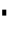 ROyalarımız kişiliğimizden bağımsız olduklan için, ortaya çıkan sonuçlar bizleri şaşırtmaktadır. Fakat buna rağn1en, bu büyük karmaşıklığın içinde kendimizden birçok izler de görebiliyoruz. Ayrıca rüyala.nmız sayesinde, belirli bir önceden bilmeye ve bilgeliğe ulaşmamı-z da mümkün oluyor. Rüyayı oluşturan, .. ben" değilim. Fakat rüyaları oluşturan, "doğa" ya da "ben değil" de değildir. Rüyalar bunların tümüdür. Rüyaların iki tane bilinci vardır. Rüyalar. aynı anda hen1 sübjektif (öznel) ve heı11 de ob­jektiftir (nesnel). Bu yolla ortaya çıkan görüntüleri, biz, hayal gücümüzün ürünleri olarak nitelendiriyo· ruz. Ama onlar asiler gibi davranıyorlar ve komutanlanna ateş açıyorlar. Rüyalarımız bize, her davranışın, her düşüncenin Ye her nedenin iki kutuplu olduğunu gösteriyorlar. Yani her davranışın içinde, bir karşı davranışın olduğunu ve artı ile eksinin aynı anda, aynı birin1 içinde bulunduğunu anlıyoruz. Birine 	Rüyalar, Masallar, Mitoslar vurursam. bana da vururlar. Birini seversem, beni de severlerler. Rüyalarımız bazen bilgelik dolu, ama bazen de korkunç öğelerle yüklüdürler. Sanki bütün bu sahne­ler, bilinmeyen bir zeka tarafından rüyalarımıza serpiştirilmek:tedir. Ama bize bilincimizin onu kısıtla­yan bağlardan çözüldüğünde, neler yapabileceğini gösteımesi açısından da ilginçtir. O zaman, kendimizi daha özgür bir biçimde ifade edebildiğimizi görilrüı.. Bazen bir konu hakkulda bazı görüşlerimiz olur, ama bunları olgunlaştıramayız. İşte bunlar, kimi zaman rüyalarımızda gerçek yerlerine oturur ve bir kavrayış olarak belirirler. Örneğin uyanık iken Rupert'in karakterini bildiğimiz halde, onun gerçekte nastl davranacağını kestiremeyiz. Fakat rüyamızda onun, saçma ve uygunsuz bir iş yaptığını, saldırgan, vafışi ve korkunç davrandığını, ama as1Lnda içten içe çok da korkak olduğunu göre· biliriz. Bir yıl sonra, böyle bir davranışını görünce de, rüyanın bir kehanet olduğunu anlayabiliriz. Ru· per� gerçekten de bir korkaktır. İşıe, "geleceği bilen" rüyalar yardımı ile düşüncelerimiz, çok daha önceden bir biçim alabilir. O halde rahatsızlık yaratan arazların belirtilerinin ve bazı tahminlerin de, ruhu­muzun ürünleri olduklarını ileri sürebiliriz. Bu bilgiyi göz önünde bulundurarak, "neden" kavramını incelememiz ve birbirleriyle ilgisizmiş gibi görünen Olaylar arasındaki ilişkileri ve etkileri de ele almamız gerekmektedir. Çllnkü uykumuz. çevremizin bize giydirdiği maskeyi çıkartmakta ve bize müthiş bir özgürlük tanımaktadır. Böylece her isledi-Rüyalar, Masallar, Mitoslar 155 ğimizi, rilyasal planda bir davranış haline dönUştUrebiliriz. Usta bir insan, kendisini anlayabilmek için. rUyalannı anlamaya çalışlr. Ama bu, ayrıntılara takılmış bir çaba olmaktan çok, kişiliğin genel kalitesini anlan1aya yöneliktir. Burada önemli olan şeyler, rüyaları oluşturan unsurlar değil, rüyanın genelde ilettiği mesajlardır. Kişinin, hangi rolde göründüğü. neşeli ve canlı bir erkek olarak mı, yoksa acınacak ve zavallı bir çocuk biçiminde mi belirdiği, bize o kişi ve rüyası hakkında en iyi bilgiyi verecektir. Rü­yalarda gördUklerimiz. abartılı ve saçma bile olsa, Onların ardında her zaman bir gerçek gizlidir. Aynı şeyi, bazı hayret verici kehanetler ve rastlantılar için de ileri sürebiliriz. Hepsi için ortak olan nokta. her insanın benliğinde, bu olayların zaten yer almasıdır. Bir zamanlar Goethe'nin de dediği gibi, içimizden gelen bu sahnelerin herhalde hayatımız ve kaderimizle bir ilgileri vardır ve olmalıdır.·� En1erson'dan önce hiç kimse, karakter ve rüya arasındaki ilişkiyi bu kadar açık bir biçimde dile getinnemiştir. Çünkü gerçekten de karakterimiz, rüyalarımıza yansımaktadLr. Aynca, dışa dönük davranışlarımızda kendilerini gösteremeyen karakter unsur!a· n, rüyalarda kendilerini daba rahat belli etmektedirler. Uyanık iken, yalnır.ca bilinçli ve dışa yansıyan karakterimizin sonuçlarını farkederiz. Oysa uykuda, bu karakterimizin ardında gizli olan nedenleri de gö� rebiliriz. Böylece, gelecekteki davranışlarımız hakkında bazı öngörillerde bulunabilmek mümkün hale gelir. Rüya yorumculuğunun bu kısa tarihçesini, rilya 156 Rüyalar, Masaflor.Mitoslar hakkında en orijinal ve en ilginç kuramlardan bir ta· nesini geliştinniş olan Henri Bergsnn'dan söz ederek bitirmek istiyorum. Bergson da Nietzsche gibi, bazı bedensel uyarımların rüyalara yol açtığını düşünüyordu. Fakat Nietz.sche'den ayrılan yönll, bu uyarımların. içimizde egemen olan aı·zu ve ihtirasların bir sonucu olmadığ1nı düşünmesidir. Bergson'a göre. hatıralarımız sonsuz bir hazine gibidir. Biz yalnızca bedensel uyanmlaıımıza uygun olan hatıralarlmızı seçmekte ve bunları "rüya" olarak gözün1üzde canlandırnıaktayız. Aslında Bergson'un hatıralar ile ilgili kuramı, Freud'un fikirlerine çok benzemektedir.· Fa­kat ilginç olan, Bergson'un hiç bir şeyi unutmadığımızı iddia etnıesidir. Ona göre, hatırladıklarımız, toplam hafızamıza oranla çok küçüktür. Bergson, bu konuda şöyle demektedir (H. Bergson, J 928, s. 84 vd): "Hatıralarımız bir bütün oluştururlar. Aslında bunu bir piramide benzetebiliriz. Bu piramidin ucu sürekli olarak yukarıya. yani geleceğe doğru uzamakta ve şin1diki zan1an1 ten1sil etmektedir. Günlük yaşantımız boyunca hafızamızdan aldığımız hatıralar, asıl toplam hatıralarınıtztn yalnızca küçük bir bölümüdür. Altlarda kalan binlerce hatıra, bilincimizin aydınlığına erişemezler. Evet. hayatımıztn tilmü hatıralarımızda saklıdır. En kilçük aynntılara kadar her şey, hafızamızda depolanmıştır. Ve insanlar hiç bir şeyi unutmazlar. Gözlerimizi açtığımız ilk andan iti� haren hissettiğimiz, dilşündüğilmilz ve arzuladığımız her şey, sonsuza kadar burada saklanacak ve yaşaınaya devam edecektir. HafLzamtztn en derin uçlarında saklı olan bu hatıralar, hayatlarını birer görünmez Rüyalar. Masallar, Mitoslar 157 fanrom olarak devam ettirmektedirler. Belki aydınlığa doğru yönelmişler ama. oraya ulaşamayacaklarını da bilmektedirler. Çünkü, canlı ve yaşayan bir insanın, onlarla ilgilenmekten çok, yapacağı bir sürü işi vardır. Fakat varsayalım ki, şu an dünya ile olan ilgimi bütünüyle kesmiş durumdayım ve hafızamı dolduran her şeyden de uzaklaşıyorum. Yani d� dünya ile ilgilenmez bir konumdayırn artık. Ya da bunu başka türlil söylersek, uyumuş olduğumu düşünelim. işte o anda, pusuda bekleyen bütün hatıralarım, bilinç engelinin ortadan kalktığını hissedeceklerdir. Onlan bilincimizin mahzenine hapseden kapı artık açılmıştır. Hatıralarım hızla harekete geçer ve aralanmış olan kapıdan dışarıya çıkmaya başlarlar. Hepsi de bu mahzenden kurtulmak istemektedirler. Ama sayılan çok fazla olduğundan, hepsinin dışarıya çıkması mümkün değildir. Peki dışarıya çıkmayı hangileri başaracaktu- dersiniz? Bunu tahmin etmek pek de güç olmaz. Yatağa yatmadan önce sahip olduğum ruh. halime uygun düşen hatıralarım, bu kapı­dan dışarıya çıkmayı başaracaklardır. Sonuç olarak, duygulanma ve dilşüncelerime. uyum sağlayabilen hatıralanm su üstüne çıkabileceklerdir. Kısaca, eğer duygularım ve hatıralanm arasında böyle bir denklik oluşursa, o gece rüyagöımeye başlarım." Bergson, uyanık olmakla uyumak arasındaki farkı önemli vurgular (a.g.e., s. 92 vd): .. Rüya gördüğün zaman, ne mi olduğunu soruyorsun? En iyisi sana, uyumadığın zaman ne yaptığını söyleyeyim. Benliğini (yani, rüyadaki ya da geçmişlerinin toplamı olan ben'i) alıyor, gitgide yoğun-!58 RUyalar, Masallar, Miıosiar Iaşnnyor ve sonunda şu andakl davranışlarının çizdiği küçücük bir çembere sıkıştırıyorsun. işte bu, uyanık olmak demektir ve nonnal bir ruhsal hayatın öğesidir. Ama bu, aynı anda istemektir ve mücadele etmektir. Şimdi sana rilyayı anlatmama gerek kaldı mı? Rüya, ke.ndini bıraktığın ve dikkatini belirli konularda yoğunlaştınnadığın zaman yaşadığın hayattır. Eğer daha da fazla bilgi istiyorsan, o zaman, uyanık halinin benliğine niye sonnuyorsun? Acaba içindeki istek nasıl oluyor da, bir anda ilgini yönelttiğin tek noktada odaklaşabiliyor? Burada uyanık halinin psikolojisini iyi bllmen gerekmektedir. Çünkü uyanık olmak ve istemek, bir ve aynı şeydir." Bergson'un uyku ve uyanık olma durumu arasında ortaya koyduğu ve üzerinde titizlik.le durduğu fark, beniın rüya kuramımı oluşturan düşüncelerime çok benzemektedir. Bergson ile ben, bir tek noktada ayrılıyoruz.. O da şudur: Bergson'a göre, uyuduğumuz zaman, bir ilgisizlik içinde yaşamaya başlarız ve yalnızca bedensel uyanmlara tepki gösteririz. Benim görüşüme göre ise, uykumuzda yoğun bir ilgi ile arzu, korku ve düşüncelere yöneliriz. Ama bu, günlük hayatta olduğu gibi '"gerçeklik" ile bir başa çıkma mücadelesi olarak değil, bilinç dışı · bir faaliyet olarak belirir. Bu kısacık tarihçeden de anlaşılacağı gibi, çağdaş insanın rüyalar hakkındaki bilgisi, eskiye göre pek da fazla değildir. Bunun tersini iddia etmek, bence komiklik olur. Aslında bu durum, konusu insan olan diğer bütün bilim dallan için de böyle değil mi· dir? Çağımızda, eski kuramlarda rastlanmayan çok Rüyalar. Masallar, Mitoslar 159 önemli buluşlar da yapılmıştır. Örneğin Freud'un, serbest çağrışım yöntemi ile rüyalara açıklık getirmeye çalışması ya da .. rüya çalışması"nın özellikleri' ile ilgili olarak ortaya attığı görüşleri (yani, değiştirme ve faı·klılaş[rrma) daha önceleri hiç kimse tarafından ele alınmamıştır. Rüyalarla uzun seneler içli dışlı olduğum halde, birbirleriyle ilgisiz gibi görünen olayların nasıl da birbirlerini tamamladıklınnı ve rtiyalara nasıl da açıklık getirdiklerini görmek, benim için h3.lti hayret vericidir. Eski rüya kuramları hakkında şöyle bir öıet yapmak istiyorum. Rüyalarla ilgili görüşleri iki ana grupta ıoplamak mümkündür: Bunlardan birisi, rüyaların içimizdeki hayvani arzuların ürünü olduklarını savunan görüş (delilik kapısı)� diğeri ise� rüyaların aklımızın en yüce yeteneklerinden doğduğunu savunan görüştür (gerçek kapısı). Freud gibi düşünenler, rüyaların akıldışı olduklannı iddia etmektedirler. Buna karştn Jung gibi bazıları ise, rüyalara yüce bir bilginin açıklanması olarak bakmaktadırlar. Bilim adamlarının bir çoğu da, benim bu kitapta dile getir­diğim görüşlere sahiptirler. Yani buna göre, rüyalanmız., hem akıldışı ve hem de akılcı yönlerimizin bir dışa vurumu ve yansımasıdır. Rüya yorumlanıa sanatının amacı da, bu görilşe uygun olarak, hangi rüyaların iyi yönlerimizi ve hangilerinin de kötü ve hayvani yönlerimizi gösterdiklerini ortaya çıkarmak olmalıdır. VI Rüya Yorumlama Sanatı Hiç şüphesiz, rüya yorumlamak da bir sanattn ve her sanatta olduğu gibi burada da bilgi, yetenekı tecrübe ve sabır yapllan işin vazgeçilemez unsurlarını o1uştunnaktadırlar. Yetenek, sabrr ve öğrenilenleri pratiğe aktannak, kitaplardan öğrenilemeyecek olan şeylerdir. Ama rüya dilini anlamak için gerekli olan temel bilgiler, öğrenilebilir niteliktedir. Şirndiki bö· lümün amacı da, sizlere bu tür bilgileri sunmaktır. Önsözde de belirttiğim gibi aslında bu kitap, ilgi1enen ve konuya ınerakh okuyucuların ve de üniversite öğrencilerinin istifadesine sunulmuştur. Bu nedenle. kullanacağım örnekler kolay ve anlaşilabilir niteliktedir. Böylelikle, rüya yorumculuğunun preı1siplerini okuyucularıma nktarabileceğimi umuyoruın. Daha önceki bölümlerde rüyaların önemi ve işlevi hakkında yürüttüğümüz kuramsal tartışmalardan şu sonuç çıkmıştı: Bir rüyayı yorumlamaya çalışırken karşılaştığımız en önemli sorun. o rüyanın ruhumuzun hangi bölümünden kaynak.lanmış olduğunu bulabilmektir. Acaba rüyada gördüklerimiz, ruhumu-162 	Rüyalar, Masallar, Mitoslar zun ı'iyi" tarafını mı, yoksa "kötü" tarafını mı temsil etmektedir? Ve bunu anlamamtzı sağlayacak bir anahtar var mıdır? Rüya yorumculuğu ile ilgili diğer önemli sorular ise şunlardır: Rüyaları anlamak için Freud'un kullan­dığı çağrışım yöntemine gerek var mıdır, yoksa buna gerek kalmadan da rüyaları anlayabilir miyiz? Rüyalar ile ruh halimiz arasında nasıl bir ilişki vardır? Günboyu gelişen olaylar bizi nasıl etkilerler ve bunların bizim genel karakter yapımız, isteklerimiz ve korkularımızla ne gibi bir alış-verişleri olmuştur? İsterseniz şimdi de bunların cevaplarını arayalım. İlk rüya örneğimiz biı.e, hiç bir rüyanın anlam­sız olınadığını gösteriyor: "Rüya _yorumculuğu ile ilgilenen genç bir kadill, kocasıııa kahvaltıda şurıları a11{atrr: ... Dii'1 ge.ce, rüyaların bazeıı anlamsız oldukları111 göstereıı bir rüya gördünı. Bu rüyanıda, sana çilek veriyordum." Kocası gülerek, "herhalde benim çilekfen '1tfret ettiğimi unutmuş olma/,sııı" diye kar§ılık verir." Görüleceği gibi, bu rüyanın da bir anlamı olduğu _ kesindir. Kadın, kocasına, onun sevmediği bir şeyi ikram ermektedir. Acaba bu rüyadan, kadının başka insanlara, onların sevm�diği şeyleri ikram etmekten hoşlandığı sonucu mu çıkartılmalıdır'! Yoksa görülen rüya, gizli kalmış bir evlilik içi kavganın gün ışığına çıkması mıdrr? Belki de kadın. kocasına kızdığı için bu rüyayı görmüş ve böylece kendisini rahatlatmıştır. Bu soruları, kadın ve yaptığı evlilik hakkında daha kapsamlı bilgileri edinmeden cevaplayamayız. Fakat Rüyalar, Masallar. Mitoslar 163 kesin olan tek bir şey vardır: Bu ıiiya anlamsız değild.ır. ' Şimdi anlatacağımız rüya ise, biraz daha karmaşık olmasına rağmen, kolayca yorumlanacak cinstendir. "28 yaşındaki genç bir avukat, gördüğü rüyayı. bir- bilimsel rüya yorumlayıcısına şöyle anlatıyor: Ke11dimi beyaz bir savaş atı11111 üzeriflde görüyorum. Birçok asker. beni ÇO§kulu bir biçimde seldmlıyorlar. Aslında bu askerler, onuruma düze11lenmiş bir törene katı/maktadırlar." Yorumcunun sorduğu ilk soru. genel bir niteliğe sahiptir: "Bu rüya hakkında ne düşünüyorsunuz?". Genç avukat onu: "Hiç bir şey düşünmüyorum. Bu çok aptalca bir rüya, askerlerden ve savaşlardan nefret ettiğimi siz de biliyorsunuz. Bir general olmayı arzuladığımı da hiç sanmıyorum" diye cevaplıyor ve şunları ekliyor: .. Dikkatlerin bana yönelmiş olmasın­dan da hiç hoşlanmam. Binlerce askerin bana bakıp, selim vermelerini kesinlikle düşünemiyorum. Ben, böyle şeylerden nefret ederim. Size daha önce de söylemiştim. Mahkeme sırasında insanların bana bakmalarından bile çok sıkılır ve böyle bir durumda davayı zorlukla yürütürüm." Yorumcu ise şöyle kar� şılık verir: "Fakat bu rüya size aittir. Rüyadaki rollerin yaratıcısı da yalnızca sizsiniz.. İlk bakışta saçmalık gibi görünseler bile, rüyaların mutlaka bir anlamlan vardır. BUtUn dikkatinizi rüyadaki sahneye yöneltin. Beyaz attn üzerindeki durumunuzu bir daha inceleyin. Askerlerin size nasıl selam verdiklerini ve bu sahne ile ilgili aklınıza gelen her şeyi anlatın bana 164 Rüyalar, Masallar, Mitoslar lütfen." "Çok garip. Şimdi hatırlıyorum. Aklıma bir tablo geldi. Onu, on dört ya da on beş yaşındayken bir çok kere gönnüştUm. Napoleon'un bir tablosuydu bu. Evet gerçekten de, beyaz bir atın üzerinde duı·uyordu. Ordusunun başındıi.ydı. Fakat bu resimde, onu sel§.mlayan askerler yoktu." "Bu gerçekten de çok ilginç bir hatıra. Bu tabloyu ve özellikle de Napoleon'u neden beğeniyordunuz?" ''Bunun hakkında size bir çok şeyler anlatabilirim. Ama inanın biraz utanıyol'um. Ben daha henüz 14--15 yaşındayken, utangaç bir mizaca sahiptim. Spor ile ilgilenmezdim. Zaten başarılı da değildim. Benden büyOk olan çocuklardan korkardım. Aa, eve� şimdi bir şey daha hatırlıyorum. Bu güçlü, kuvvetli çocuklardan birisinin arkadaşı olmak istiyordum. O zamana kadar, o çocukla çok az konuşmuştuk. Fakat onun da benden hoşlandığını umuyordum. Bir gün tUm cesaretimi toplayarak ona. benimle eve gelmesini önerdim. Bir mikroskobum olduğunu ve ilginç şeyler gösterebileceğimi söyledim. Bir an için bana şöyle bir baktı ve sonTa gülmeye başladı. Evet, çok gülmüş ve "git işine be! Kız kardeşinin küçük arkadaşlannı evine davet et sen, salak!"" diye söylenmişti. Oradan hemen kaçtım. Çünkü ağlamaya başlamıştım. İşte o zamanlar, Napoleon ile ilgili bütUn ki· tapları okumaya başladım. Napoleon'un resimlerini bile biriktiriyordum. Hayalimde. onun gibi mı:şhur ve güçlü birisi olmayı düşlüyordum. O da küçük bir adamdı ve çocukken, benim gibi utangaç birisiydi. O Rüyalar. Masallar. Miloslar 165 z.aman Napoleen gibi olmamı engelleyen ne olabilirdi ki? Saatlerce hayal kurardım. Aslında "nasıl Napoleon olunur'' gibi sorunlarla pek ilgilenmezdim. Hep Napoleon oluverirdim. Evet, ben Napoleon'dun1. Herkes tarafından sayılan ve kıskanılan, ama yine de bana hainlik edenleri affedecek kadar da iyi kalpliydim. Üniversiteye başladığımda Napoleon hayallerim, yavaş yavaş kaybolmaya başladılar. Uzun senelerden beri de o dönemimi hiç hatırlamamıştım. Aslında bunu sizinle konuştuğum için biraz utanıyorum." "Belki siz unuttunuz, ama diğer benliğiniz onu hilft canlı tutınaktadır. Halen tanınmış ve saygın birisi olmayı hayal ediyor, güçlü bir insan olmayı isti· yorsunuz. İşte, diğer benliğiniz geçen gece sizinle bir sohbet yapn1ış. Fakat bunu durup dururken niye yaptı acaba? Dün önemli bir olay oldu mu?" "Hayır hiç bir şey olmadı. Olağan günlerden bi· risiydi. Yine büroma gittim ve bir savunma için gerekli olan konulan araştırdım. Daha sonra eve döndüm, yemek yedim ve sinemaya gittikten sonra da yaıtım. Hepsi bu kadar." "Am;l bu, beyaz bir at üzerinde olmamızı tam olarak açıklamıyor. Büronuzda daha başka neler ol· du, bana anlatabilir misiniz?'"' "Evet, şimdi bir şey daha aklıma geliyor. Fakat bunun rüyamla bir ilgisi olmadığınl sanıyorum. Ama size yine de anlatayım. Şirketin genel müdürüne, hazırladığım savunmayı gö.\terince. bir yanlışımı farketmişti. Bana şöyle bir baktı ve: "Çok şaşırdım. İşi-166 Rüyalar. Masallar, Mitoslar nizi daha iyi yaptığınızı düştinUyordum" dedi. Bir an için korkmuş ve gelecekte beni şirketine ortak olarak kabul etmeyeceğinden endişe duymuştum. Sonra kendi kendime 0herkes yanlış yapabilir" diye düşün­düm ve genel müdürün o gün çok sinirli olduğuna kendimi inandırdım. Artık bu olayın, geleceğimi olumsuz yönde etkilemeyeceğinden emindim. Bir süre sonra da bu olayı unutmuştum." .. Olayı yaşadığınız anda nasıl bir tepki göstermiştiniz? Kızgın mıydınız, yoksa içsel olarak bir ha­yal kınklığı mı yaıadınız?" .. Hayır, hiç de değil. Tam tersi. Yalnızca biraz yorgundum ve uykum gelmeye başlamıştı. Artık da­ha fazla çalışamayacaktım. Paydos olduğunda da çok sevinmiştim." "Bana. o gün en son olarak da sinemaya gittiğinizi söylediniz. Hangi filmi seyrettiğinizi söyler misiniz?" .. Evet. söyleyebilirim. Filmin adı «Juarez" idi ve bu filmi çok beğenmiştim. Ayrıca film sırasında biv raz da ağlamıştun." "Filmin hangi yerinde ağladınız?" "İlk olarak Juarez'in fakirliğini ve acısını anlatan bölümde. Sonra da Juarez'in zafer kazandığı bölüm­de ağladım. Beni bu kadar etkileyen ikinci bir film hatırlamıyorum ... "Daha sonra yattınız ve rüyanızda, sizi selfunlayan askerler gönlünüz. Siz de, beyaz bir atın üzerindeydiniz. Şimdi bu rüyayı niçin gördüğünüzü Rüyalar, Masallar, Mitoslar 167 daha iyi anlayabiliyoruz. Çocukken utangaç birisiy· diniz ve_ kendinizi arka plana itilmiş gibi hissediyor­dunuz. Sizinle daha önceleri yapuğımız konuşmalar· dan, babanızın kişiliğiniz üzerinde önemli bir etki yaptığını biliyoruz. Babanız, kendi başarısından gu· rur duyan bir insandı. Fakat size bir türlü yaklaşamıyor ve sizi sevemiyordu. Sizin özgüveninizi pekişti­recek hiç bir davranışta da bulunmanıışu. Bugün ba· na anlattığınız olay, yani bliyük bir çocuk tarafından reddedilmiş olmanız. uzun bir zincirin yalnızca son halkasıydı- Kendinize olan güveniniz zaten azdı. Bu reddediliş sonucunda, özgUveninizi tümden kaybettiniz. ve artık bir türlü babanız gibi olamayacağınızı düşünmeye başladınız. Doğıu dürlist bir adam ola· mayacaktınız ve insanların size ilgi göstermeyeceğini ve hatta her zaman geri çevireceğini düşünmeye başlamıştınız. Buna karşı ne yapabilirdiniz? Hayalle· ıinizi, tek kaçış ve çıkış yolu olarak görmeye başla· dınız. Gerçek hayatta yapamayacağınızı sandığın12 her şeyi, hayallerinizde kolayca yapabiliyordunuz. Kimsenin müdahale edemeyeceği ve sizi geri çevire· meyeceği hayal dünyanızda, kendi Napoleon'unu2 olmuştunuz. Artık büyük bir kahramandınız ve bin· lerce insan. daha da önemlisi siz kendiniz, bundan büyük gurur duyuyordunuz. Çevrenizle olan ilişkile· rinizde egemen olan aşağılık kompleksinizi de, böy· lelikle bastınna imkftnı buluyordunuz. Sonra Univer� siteye başladınız. Artık babanıza bağımlı değildiniz. Öğrenim dönemi, sizde belirli bir tatmin yaratıyordu, Hayatınıza yeni bir başlangıç yapmak niyetindeydi· niz ve artık "çocuksu" hayallerinizden dolay� kendi· nizden utanıyordunuz. Bunun için onları bir kenara 168 Rüyalar, Maıallcu·. Mitoslar ittiniz. Tam bir erkek olma yolunda olduğunuzu düşünüyordunuz artık. Ama bu düşünce, sizin de anlattığınız gibi. hatalıydı. Her sınav öncesinde, içinizi bir korku kaplardı. Ayrıca kızların size ilgi göscermeyeceğinden de korkuyordunuz. Tıpkı genel ınüdürün eleştirilerinden korkmanız gibi. Bu da bizi, rüyayı gördü.ğünüz gün yaşamış olduğunuz olnylara götürüyor. ünlemeye çalıştığınız �ey, başınıza gelnıişti. Genel nıüdür, sizi eleştimıi�ti. Yetersiz olma duygunuz, yine canlanmış, fakat siz onu� bir kenara itmiştiniz. Korknıaktan ve üzgün olmaktan çok, aruk yorulınuştunuz.. Ondan sonra da o filmi seyrettiniz. Bu fılnı, size çocukluk ha.yallerinizi hatırlatmış ve ço­cukluğunuzda olduğu gibi kendinizi, yine alkışlanan bir kahraman olarak gönneye ba�lan11ştın1z. Kurtuluş olarak hayallere sığındığınızı anlayamadınız mı? Siz tıalen , hayal dUnyasına giden köprüleri yıkamanıışsınız. Gerçekle karşı k1'1.rşıya gelmekten utanıp, çekin­diğiniz her an, h;lyal dünyanıza geri dönüyorsunuz. Bu davranışınız da sizi. ruhen bir çocuk durumunda bırakmaya dev•ım ediyor." Bu rilya bizin1, rüya yorumculuğunun çeşitli unsurlarını incelememiz için güzel bir fırsat venncktedir. ''RUya. bir arzunun tatmini mi yoksa biı· bilginin aktarılması mıdır?" sorusunun cevabını. hemen vere­biliriz. Bu ıilya. akıldışı bir arzunun (yani. ıİıeşhur ve saygın olma isteğinin) tatminidir. Rüya gören kişinin kendisine karşı bir güveni olmadığı için, hayal kurarak. ruhsal·de"ngesini bulmaya çalışmaktadır. Bu rüyanın akı ldışı bir arzunun tatmini olduğunu gösteren işaretler ise, kullanılan sembollerin gerçekte var oli\� mayacak semboller olmasıdır. Asker! konulara hiç Rüyalar, Marallar, Mitoslar 169 bir ilgisi olmayan ve olmayacak olan genç avukat, kendini general olarak göımektedjr. Yani rüyanın konusu, lıenUz tam bir kişiliğe ve özgUvene kavuşa· mamış olan bu gencin hayallerinden oluşmaktadır. "Rüyayı açıklamaya yardımcı olan çağrışımların önemi nedir? Ve bunlar olmasaydı genç avukatın rüyasını anlayabilecek nıiydik?" sorularının cevapları ise şöyle olacaktır: Bu rtiyada kullanılan sembollerin tüınü, evrensel niteliklidir. Askerlerin alkış.Jadığı ve selamladığı beyaz atlı adam, evrensel bir anlam taşır. Bu sembolle güç, büyükllik ve hayranlık anlatılmak isteıtmektcdir. (Burada he111en kilçük bir sınırlama getirelim. Dünyada bulunan kültürlerin tümünde, beyaz atlı general ve seliiınlayan askerler yoktur. Böylece de bunların o bölgelerde bir sembol olarak kullanılınaları mümkün değildir. Bu sembol, kullanım gördüğü· kültürler için evrensel bir anlam içennektedir.) Genç avukatın Napoleon'a duyduğu hayranlık. bu sembolün kullanıln1asına neden olmuştur. Eğeı bu bilgiye ve ilişkilendiııneye sahip olmasaydık, rüyayı gören kişinin yalnızca güçlü ve meşhur olmayı hayal ettiğini sanabilirdik.. Fakat, gençliğinden ve hatta çocukluğundan kalma bu Napoleon sembolüyle� güçsüzlüğünü ve yenil�işliğini giderebilecek, eski bir hayalin ortaya çıkuğını göımilş olduk. Ayrıca, rüya ile yatmadan önce yaşanan olaylaı arasındaki ilişki de, bu örnekte çok güzel bir biçimde sergilenmektedir. Genç avukat, genel müdürün eleştirisini aklından çıkarmaya çalışmıştır. Ama gördüğü rüya, bu eleştirinin, genç avukatı en hassas noktasından vurduAunu göstermektedir. Bu da, onda eskiden 170 Rüyalar, Masallar, Mitoslar beri varolan yetersizlik ve başarısızlık duygusudur, Böylece eski kaçış yolları yeniden gUndeme gelmiş ve unutulan hayaller ortaya çıkmışlardır. Aslında bu hayaller, genç avukatın içinde (gizli halde) her zaman varolmuşlar ve gerçek hayatta sorunlu bir durum yaşadığında da belirgin olarak ortaya çıkmışlardır. RUyalanmızın hemen hepsi, uyanıkken yaşadığımız bir olaya karşı duyulan ve biraz da gecikmiş olan bir tepkiyi göstennektedirler, Uyanıkken önemlerini pek algılayamadığımız bir çok şey, kendilerini önce rüyalarda belli ederek, biz.im dikkatimizi çekerler. Rüyaları tam olarak kavrayabilmek için onların, uyanıkken yaşanan bir olaya karşı duyulan tepkiyi yansıttıklarını, her zaman göz önünde bulundunnamız gerekmektedir. Şimdi rüyaya geri dönelim. Genç avukatın seyrettiği film de önemli bir gelişmedir. Rüyaların, birbirlerinden uzak olan olayları nasıl da bağdaştlrabildikleri hayret vericidir. Acaba avukat, bu filmi seyretmemiş olsaydı, bu rüyayı görecek miydi? Buna kesin bir cevap vermek z.ordur. Hiç şüphesiz, genel müdürden işittiği eleştiri, böyle bir rüyayı gömıesine yetecekti, fakat belki buna filmin de eklenmesi gerekiyordu. Bizim için önemli olan, bu rtlyayı anlayabil­miş olmamızdlf. Burada geçmiş ile şimdiki zaman ve karakter özellikleri ile gerçek yaşantılar tek bir görüntüde birleştirilmiştir. Böylece rüyayı gören avukat ile ilgili pek çok bilgiyi elde etmiş oluruz. Hangi davranışlardan sakınması gerektiğini ve mutlu olabilmesi için de, neler yapması gerektiğini söyleyebiliriz. Rüyalar, Masallar. Miraslar 171 Aşağıda anlatacağımız bir diğer rüya ise, l'reud'un yöntemlerine göre ele alınmalıdtr. Rüyayı gö­ren kişi, 30 yaşında ve bek&r bir erkektir. Bu adam, ağır ve şiddetli suçluluk duygusu, korku ve intihaı hayalleri altında kıvranmaktadır. Adam, kendisinin kötü bir insan olduğunu düşünmekte ve bundan do· layı da yoğun bir suçluluk duygusu yaşamaktadır. Söz konusu adam, her şeyi yok etmeyi düşünmekte ve özellikle de çocukları öldürmek istemektedir. Kendisinin bu yanından ve duygularından utanç duyduğu için de, intihan tek çıkış yolu olarak görmektedir. Ölümüyle dünya, onun kötülüğünden kurtulmuş olacak ve o da, kendi cezasını çekecektir. Ama bu düşüncelerinin bir diğer yönü daha vardır. Çünkü adam, kendini kurban ettikten sonra, herkes tarafın· dan sevilen ve güçlü bir insan olarak yeniden doğ­mayı hayal etmektedir. Aynı kişi pslkanatik tedavilerin başlarında şöyle bir rüya görmüştür: "Bir dağa çıkıyorum. Yolumuıı sağında ve so� tunda birçok ceset görülebiliyor. Buııların hiç birı caıılı değil. Zin•eye ulaştığımda ise annemi görüyo· rum. Orada oturuyor. Birdeııbire küçük bir çocuJ. şekliııe dönüyorum ve annem beni kl(Cağrna alıyor." 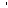 Söz konusu olan adam, rüyasından büyük biı korkuyla uyanmıştır. O kadar korkmuştur ki, sorular sorulduğunda, rüyanın hiç bir unsuru hakkında bir çağrışımda bulunamamıştır. Aynca gündüz başından geçmiş olabilecek-herhangi bir olayı da hatırlayama· mıştır. Fakat buna rağınen, rüyayı gören kişi ile ilgili bildiki�rimizi göz önünde bulundurarak. bu rüya hakkında bazı yorumlarda bulunabiliriz. Adam, aile-172 Rüyalar, Masallar. Mitoslar sinin en büyük oğludur ve kendisinden bir yaş küçük bir erkek kardeşi vardır. Babası katı yOrek!i, otoriter bir papazdır ve büyük oğluna pek ilgi gösteııuemek­tedir. Genelde onu sık sık azarlamakta, aşağılamakta ve cezalandıımaktadır. Çocuk, babasından o kadar korkmuştur ki, annesinin "ben ar:ıya girmeseydim, baban seni öldürecekti" demesine bile inanmıştır. Çocuğun annesi, ise babasından tamamen farklıdır. Yaptığı evlilikten mutlu olamayan ve patalojik bir sahip olma hırsıyla dolu olan bu kadınu1, çocuklarının Ustünde egen1enlik kurmaktan başka ilgilendiği birşey yoktur. Fakat buna rağmen, doğurduğu ille çocuğuna daha yakındır. Ona önce ürjc.OtOcü hikiyeler anlatarak. korkutmakta ve sonra da kurtancı ve koruyucu bir anne gibi davranmaktadır. Bir yandan da çocuğunun, kocasından daha güçlü ve ilstün olması için siirek)i dua etmektedir. Küçük erkek kardeşi doğduğunda ise, ağabeyinin onu kıskand1ğı ve annesiyle olan iti�kisinin değiştiği, hastanın akrabaları tarafından anlatılmıştır. Çünkü kendisi bunlann hiç bi­rini hatırlayamamaktadır. Baba, ikinci oğJunu daha fazla sevmeye başlayuıca, adamın kıskançlık duygusu da giderek artmıştır. Babasının bunu neden yaptığını bilmiyoıuz. Rüyayı gören kişi, dört-beş yaşlarına geldiğinde, kardeşler arasındaki rekabet iyice kızışmıştı ve giderek de artıyordu. Onlar arasındaki bu düşmanca davranışlar, aslında anne ve babanın kendi aralarındaki 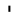 düşmanca davranışların çocuklara yansımasından başka bir şey değildi. İşte bu yıllarda, ileride ortaya çıkacak olan ağır nevrozların ilk tohumları atılmaya başlamışli. Kardeşine karşı duyduğu ve Onun kendi-Rüyalar, Masallar, Mitoslar 	173 sinden üstUn olduğu kanısından kaynaklanan derin kıskançlık, bunu aşabilmek ve kendini gösterebilmek için çırpınması, babasına karşı duyduğu düşmanca duygular ve ileride onu geçmeyi istediği için. içindç beliren suçluluk duygusu, onun kişiliğinde derin izler bırakıyordu. Korkusu, suçluluğu ve gOçsUzlUğü, annesinin davranışlarıyla daha da artıyordu. Annesi, çocuğu sürekli olarak korkutuyor, ama bir yandan da ona bir çıkış yolu gösteriyordu. Eğer oğlu, annesinin sevgili küçUk çocuğu olarak kalırsa, annesi onu sü­rekli koruyacak ve gilçlenôirecekti. Bu da, adamın gündüzleri gördüğil güç ve büyüklilk hayallerinin te­melini oluşturuyordu. Aynca annesine olan aşırı bağlılığı da, adamın kendi yetişkinliğini reddetmesine yol açmaktaydı. 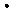 Bu bilgiler ışığında rüyayı kolayca yorumlayabiliriz. "Bir dağa çıkıyorum" dediğinde, içindeki hırsın uyanmış olduğunu görüyoruz. "'Yolun sağında ve solunda birçok ceset var. Bunların hiç biri canlı değil'' dediği zam.'.ın da, takiplerini yok etmek isteği ortaya çıkmaktadır. Kendisini çok güçsüz hissettiği için. rakiplerinden ancak onların ölmesiyle kurtulabilecektir. "Zirveye (yani, arzuladığı hedeflere) ulaştığımda annemi görüyorum. Orada oturuyor. Birdenbire küçük bir çocuk şekline dönüyorum ve annem beni kucağına alıyor." Böylece adamın. annesiyle birleştiğini, yine onun yavrusu olduğunu ve onun gUcünü ve korunıasını kabul ettiğini anlıyoruz. Fakat adam, bu rüyadan bir korku duygusuyla uyanmıştır. Çünkü akıldışı arzularının tatmini, akılcılığa dayanan yeliş· kin kişiliğini büyilk bir tehlikeye sokmaktadır. Çocuksu arzularını gerçekleştirebilmesi için ödemesi 174 Riiyalar, Masallar. Mitoslar gereken bedel, gerçekten de çok ağırdır. Çünkü artık, kendi başına düşünemeyen, sevemeyen ve annesine tamamen bağlı olan bir yavru olması gerekmektedir. İşte bu sonuçtan dolayı da, uykudan kalktığında çok korkmuştur. Avukatın gördüğü rüya ile bu adamın gördüğü rüya arasında bir bakıma epey fark vardır. Çilnk.ü ilk rüyadaki genç avukat, utangaç ve tutuk bir insandı. Onun hayatını olumsuz yf>nde etkileyen ve onu güçsüz kılan birçok sorunları vardı. Genel müdürün eleştirisi gibi, göreceli olarak hafif bir eleştiri bile. onu derinden yaralamış ve böylece yine çocukluk hayallerine geri dönmüştü. Fakat genelde, genç avu­kat nonnal bir insandır. İncelediğimiz ikinci kişi ise. çok hastadır. Hem uyanık ve hem de uykusundaki hayatı, korku ve suçluluk duygusu ile doludur. Adam. annesine geri dönmek istemektedir. Bu rüya� yı gönnesine yol açacak özel bir nedeni de yoktur. O halen, çocukluğundaki dUnyadıi kaldığı için, yaşadığı hayatı bir gerçeklik olarak kabul edememektedir. Bundan dolayı. özel bir neden olmasa bile, yukartda anlatılan ıüyayı görebilmektedir. Fakat bu iki rüya, bir başka nedenden dolayı birbirlerine çok benzemektedirler. Her iki rUya da, ço­cukluk çağından kalma arzuların tatmini ile ilgilidir. Birinci rüyada, bu arzunun gerçekleşmesi ile kişi belirli bir tatmini gerçekten de yaşamıştır. Fakat ikincisinde, böyle bir arzunun gerçekleşmesi, yetişkin bir insanın hayatı ile bağdaşmayacağı için, bu tatmin arayışı bir kuşkuya yol açmıştır. Aynca her iki rüyada kullanılan semboller de evrenseldir. Bu iki rüya-Rüyalar, Masallar. Mitoslar 175 nın bir diğer benzer yanı, kİ§İler hakkında bazı belirli şeyleri bildikten sonra, rliyalan yorumlarken çağn§ımlar olmasa da, belirli sonuçlara varılabilmesi olmuştur. Şimdi iki rüya daha anlaunak istiyorum. Bu iki rüyanın içeriği benzer olmasına karşın, anlamları farklıdır. Rüyaların ikisi de, genç bir eşcinsel tarafından görülrnOştür. "Biri11ci rüya: Elimde bir taban.CltUıı olduğunu görüyorum. Fakat tabanca11ı11 ııam/usu garip biı uzunluğa sahip." "İkiııci rüya: Elimde uzuıı ve ağır bir sopa bulu11makta. İçimde ise sanki birisiııi dövilyormıışum gibi bir duygu \'Ol'. Fakat rüyada. bendeıı ba§ka kimse bulunmuyor." Freud'a göre her iki rüyada da, eşcinsel bir arzu ortaya koyulmuştur. Birinci rüyadaki tabanca ve ikinci rüyadaki sopa. erkeklik organını sembolize etmektedir. Fakat genç adama, yatmadan önce başın­dan geçen önemli olaylar sorulduğunda, iki tane tamamen farklı cevap alınmıştır. RUyayı gören kişi, tabancalı rüyadan önceki gece, genç bir erkekle tanışmış ve şiddetli cinsel arzulara kapılmıştır. Uyumadan önce de, bu genç adam ile ilgili cinsel fantaziler kurmuştur. Bu rtıyadan yaklaşık iki ay sonra gördüğü "sopalı rüya"da ise, bambaşka bir olay ile karşılaşmaktayız. Genç adam o gün haksızlığa uğradığım dUşünerek, üniversitedeki profesörüne çok kızmıştır. Utan· 176 Rüyalar, Masallar, Miroslar gaç bir yapıda olduğu için, profesörle bu konuyu tartışaman1ış. ama uyun1adan önce bir intikam planının hayalini kıırn1uştur. Aynca sopa ile ilgili bir başka hatırası daha bulunmakıadır. Genç adam on yaşın­dayken, okulda çok sert bir öğretmeni vardır. Bu öğretmen, bir keresinde bir sınıf arkadaşını sopayla dövmilştUr. Bunun ilzerine bu öğretmeninden sürekli olarak korkan çocuk, ona karşı olan kızgınlığlnı içine atıp, bastınnıştır. İkinci rüyadaki sopa, hangi anlama gelmektedir? Bu da biı· cinsel sembol müdür? Bu rüya ile birlikte, çok iyi gizlenıniş eşcinsel bir arzu mu ortaya çıkmaktadır? Bu arzunun objeleri, üniversite profesöril ve hatta okuldaki öğretmeni midir? Eğer yatmadan önce yaşanınış olayların, rüyalarımızıt'l üzerinde önemli bir etkiye sahip olduğunu kabul edersek. ikinci rüyadaki sopa sembolünün, bir eşcinsel sembole benzeınesine rağmen, böyle bir şey olmadığı or­taya çıkacaktır. Birinci rüya, cinsel bir arzunun doğduğu gün görtilmilştU. Onun için rüyadaki tabancanın, erkeklik organını ten1Sil eden bir sembol olduğunu kabul edebiliriz. Ve cinsel organın sili1hla temsil edilmesi de bir rastlantı değildir. Bu eşleme bize, genç eşcinselin ruhsal durumu hakku1da bazı ön.emli bilgiler vermektedir. Çünkü bu adama göre cinsellik, sevgiden doğmaz, tam tersine, başkaları üzerinde egemenlik kurmanın ve onları yok edebilmenin bir aracıdır. Rüyayı gt>ren kişi, zaten küçüklüğünden beri aşağılık kompleksine sahiptir. Kendi kendini tatminden doğan ve erken yaşlarda ortaya çıkan suçluluk duygu-Rüyalar, Masallar, Mitoslar 177 su, bundan dolayı cinsel organını zedeleme korkusu ve daha sonra da cinsel organının diğer erkeklerin­kinden daha küçük olabileceği endişesi ve erkekleri kıskanma duygusu, onu erkeklere yöneltmiştir. Böylece onlara, cinsel üstünlüğünü gösterebilecek ve erkeklik organını bir silfilı olarak kullanabilecektir. Oysa ikinci rüya, tamamen farklı bir duygusal temele dayanmaktadır. Genç adam, bu rüyanın öncesinde bir kişiye kızmış, ama bu kızgınlığını da tam o1arak yansıtamamış, hatta uykusunda bile belirgin bir biçimde açığa vuramamıştır. Anlatımında. "birisine vuruyormuşum" türünden bir ifade kullanmak­tadır. Aynca rüyasında sopa sembolünü görmesi. es· ki bir okul hatırasına dayanmaktadır. Profesörüne duyduğu kızgınlık, okul çağında iken öğretmenine duyduğu kızgınlıkla birleşmiştir. Böylece bu iki rüyanın ilginç bir özelliği de, belirgin bir biçimde ortaya çıkmıştır. Her iki rüyada da benzer semboller, farklı anlamlarda kullanılmışlardır. Hangi anlamın ve yorumun geçerli olduğunu anlamak için de, rüya gören kişinin uyumadan önceki ruh haline bakmamız gerekmiştir. Burada küçük bir rüyaya daha değinmek istiyorum. Bu rüya da, akıld1şı arzuların tatmini ile ilgili­dir ve bu arzular, riiyayı gören kiş.inin genel duygusal yapısıyla tam bir kruiıtlık göstermektedirler. Rüyayı gören kişi, zeki ve genç bir erkektir. Blı takım nedeni anlaşılamayan depresyonlar sonucu, analitik tedaviye başvurmuştur. Fakat bunun dışında, adam "nonnal" birisidir. (Burada "nonnal" kavramı, "olağan ve alışılmış" anlamında kullanılmıştır.) 178 Riiyalar, Masallar. Miloslar Genç adam, analiz)ere başlamadan iki sene önce öğrenimini tamamlamıştır. Daha sonra ilgi duyduğu bir işe girişn1iş ve burada da başarılı olmuştur. İş yerinde iyi, hatta süper bir memur olarak kabul görmektedir. Ama bu dlŞ görünüş yanıltıcıdır. Çilnkü adam, kendi içinde sürekli bir rahatsızlık duymaktadır. Şikayeti de, kendisinden yapabileceklerinden daha az şey istedikleri konusundadır. Zamanla elde ettiği meslek1 başarısına rağmen, nedeni anlaşılamaz depresyonlar ortaya çıkn1aya başlanııştır. Adam, özellikle şefiyle olan ilişkisinden büyük bir rahatsızlık duymaktadır. Çünkü şefi otoriter bir insandır ve genç adanı. itaat etme ile baş kaldırma arasında kararsır kalmaktadır. Herhangi bir haksızlık sezinlediğinde ise, bazen gereksiz yere de olsa, hemen bir kavga çı­kaımaktadır. Ama öte yandan da, şefine ve diğer otoritelere karşı neredeyse aşın bir nezaket göstennekte, bu kişiler tarafından ödüllendirilmek ise, bir hayli hoşuna gitınek�edir. Böyle değişik duygular arasında gidip-gelmek, onu gergin ve sinirli kılmaktadır. Bir diğer nokta -da, Hitler'in Almanya'da iktidara gelmesinden sonra, genç adamın Almanya'yı terk etmesidir. Düşünceleri ve hisleri arasında en tartışmasız olarak kabul ettiği şey, Hitler rejimine J<aı;ı duyduğu bu muhalefet duygusudur. Bu nedenle, bir gece aşağıdaki rüyayı gördüğünde nasıl bir korkuya ve şaşkınlığa kapıldığını biz bile anlayabiliriz.: "Hitler ile birlikte oturuyorum. ilginç bir sohbet yapıyorı(t, Onu çok seveCen bir insan olarak görü­.vorum. Söylediklerimi büyük bir dikkatle diıılediği içiıı de, çok mutlu oluyorum." Rüyalar, Masallar. Mitoslar 179 Bunun üzerine., kendisine Hitler ile neler hakkında sohbet ettiği sorulmuştur. Ama adam, bu konuda pek bir §OY haurlayaınamışur. Hiç şüphesiz ki bu rüya, akıldışı bir arzunun gerçekleşmesidir. ilginç olan yönü de, rüyasında gördüğü şeyin, bilinciyle tama· men ters düşmesidir. Ama rüyayı yakından incelediğimizde, ilk anda· ki şaşrrtıcıltğı ortadan kalkmaktadır. Bu incelemede de. adamın ' karakterini ve onunla ilgili edindiğimiz bilgileri göz önünde bulundunnamız gerekmektedir. Genç adamın en büyük sorunu, otoritelerle olan ilişkisidir. Günltik hayatında bile, itaat etme ve başkaldııma arasında bocalamaktadır. Hitler burada, akıldışı otoritenin bir temsilcisidir. Rüyadan da anlaşılacağı gibi, bu genç, Hitler'den nefret ettiği halde, itaaı etme duygusuna yenilmiştir. 	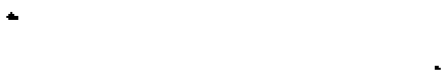 Acaba bu rüya, adamın "gerçek" duygularını perdeleyen bir paravanı mı ortaya çıkarmıştır? Yoksa adam ruhunun en saklı köşelerinde, Naziler'e ve özellikle de Hitler'e karşı bir sevgi mi beslemektedir? Bu soruyu sonnaktan belirli bir amacımız vardır. Çünkü böylece, bütün rüyalarda kullanabileceği· miz bir özelliği açık:Jamı� olacağız. Burada, Freud'un getirebileceği yorum çok ilginç olacaktır. Çünkü Freud söz konusu adamın, aslında rüyaSında Hitler'i gönnediğini söyleyecektir. Ona göre Hitier, burada başka bir şeyi, adamın nefreı ettiği, fakat yine de hayranlık duyduğu babasını sembolize etmektedir. Çocukluğundan kalan bu duygula· rı açıklayabilen en güzel sembol de, Hltler'in kendisidir. Onun için Hit1er, bu rüyanın konusu olmuştur. 180 Rüyalar, Masa11ar, Mitoslar Freud aynca, genç adamın şefine karşı da benzer duygular beslediğini ileri sürecektir. O da tıpkı Hider gibi, babasını tentsil etmektedir. Bu açıdan bakacak olursak, söylediklerimizi doğru olarak kabul edebiliriz. Gerçekten de, itaat ve başkaldırı arasında bocalaması, adamın babasına karşı duyduğu hislerden kaynaklanmaktadır. Bu eski duygu, halen de canlılığını sürdünnekte ve adamın ilişkiye girdiği insanlara yönelik olarak kendini belli etmektedir. Burada söz konusu olan "bilinç dışı" ya da "başka bir benlik" değil, adamın yetişkin olan şimdiki halidir. itaat etmek ve başkaldırmak arasında karar veremeyen bu kişi için geçmişin tek önemi, altında ezildiği otorite kompleksinin sünnesinde belirir. Hitler ile arkadaşlık yapan kişi. genç adamın kendisi mi, yoksa içinde yaşayan çocukluğu mudur? Bu arkadaşlık adamın ruhunda, çocukluğunun halen devam ettiğini gösteren bir delil midir? Yoksa adam aslında koyu bir Nazi hayranı olmasına rağmen, onlara karşıt gibi oluşu, bir aldatmaca mıdır? Olaya böyle yaklaşmak, rüya yorumunda önemli bir yeri olan "nitelik faktörU"nU dikkate almamak de· mekıir. Rüyaların, ruhumuzdaki en küçük olaylan bile gösterebilen bir mikroskop olduktan doğrudur. En küçük bir arzu ya da korku bile, rüyada çok bü· yükmüş gibi gözükebilir. Örneğin bir kişiye kızdığı· mızı dUşUnelim. O zaman, onu rüyamızda ağır bir hastalığa yakalanmış olarak görebiliriz. Çünkü böylelikle o artık bizi rahatsız edemeyecektir. Fakat bu rüyadan. o insanın "gerçekten'' de hasta olmasını is� Rüyalar, Masallar. Miıoslar 181 ıediğimiz anlaşılmamalıdır. Rüyalar, yalnızca gizli kalmış arzu ve korkuların "niceliği" hakkında bilgi verirler. Nitelikleri hakkında ise, bu yolla bir bilgi edinemeyiz. Bu nedenle rüyaları niteliksel değil, ni­celiksel bir açıdan analiz etmemiz mümkün olur. Eğer niteliksel eğilin1i belirlemek istersek, -rüyalara başka bir açıdan bakmamız gerekecektir. Burada kullanabileceğimiz kriterleri; rüyanın aynen veya benzer bir biçiınde başka rüyalarda tekrarlanması, rüya ile ilgili rüya görenin yaptığı çağrışımlar, o ki· şinin günlük hayattaki davranışları ve benzerleri ola­rak sıralayabiliriz. Rüya analizine gösterilen tepki de bunlara eklenebilir. Bu etkenleri dikkate aJmamız biz� istek ve korkuların yoğunluğu konusunda yeni bilgiler verecektir. Ama bir isteğin yoğunluğunu in­celemek bile. onun ruhsal yaşantımızda ne gibi biı rol oynadığını bize tam olarak. açıklayamaz. Bunun yanı sıra, onlar1 bastıımaya çalışan karşı güçlerin kökenlerini de incelememiz gerekrnektf"..dir. Akıldışı ar­zulan bastırmaya çalışan duygularımızın, korkunun oluşturduğu gildUsel bir davranış mı, yoksa sevgi ve şefkatin yol açtığı güçlü duyguların bir sonucu mu olduğunun araştlnlması da gereklidir. Eğer niteliksel bir rüya yorumunun yanı sıra, nicelik.sel bir yorum da yapmak istiyorsak, sözünit ettiğimiz tilm bu noktaların incelenmesi gerekir. Akıldış1 arzularımızın genel duygularımız içindeki ağırlıklannı ve önemlerini, ancak böyle belirleyebiliriz. Yine, Hitler'i rüyasında gören adama geri döne· lim. Bu rüya. Naziler'e ve Hitler'e karşı beslediği olumsuz duyguları tam olarak yansıtmamak.tadır. Rüyanın bize gösterdiği tek şey, genç adamın hala 182 Rüyalar, Masallar, Mitoslar akıldışı bir otoriteye itaat etmekte olduğudur. İtaat ettiği otorite nefret ettiği bir insan bile olsa, bu akıldışı itaat duygusundan bir türlü vazgeçememektedir. Şimdiye kadar ele aldığımız rüyaların tümü, Freud'un "akıldışı arzuların tatmini" kuramına uygun bir biçimde yorumlanabilecek örneklerden oluşmaktay­dı. Hepsinde de akıldışı bir arzu, rUya sırasında tatmin olmaktaydı. Ayrıca yorun1larımızı yaparken. Freud'un bu ıilyalarla ilgili yapabileceği çağrışunlara oranla. daha az çağrışım kullandık. Bunun nedeni açıktır . .. Botanik monografi" ve "amca'' rüyasında, çağrışım yönteminin önemini zaten gönnüş olduğumuz için, bu rüyalarda bunlara daha az yer verdik. Aşağıdaki rüya örneklerinde de, akıldışı arzular tatmin edilmektedir. Ama bu rüyalarda. bazı akılcı yaklaşımları görebilmek de mümkiindür. Böyle bir rüyaya verilebilecek ilginç bir örneği hemen anlatalım: "Bir deneyi seyrediyorum. Bir adam ta1a dönüştürülüyor. Buııu11 üzerine bir kadııı /Jeykeltraş, bu taştan bir heykel yapıyor. Heykel birdenbire ca11la11ı)'Or ve kızgııı bir durumda kadın lıeykeltraşın üıerine doğrıı yürüyerek, kadtııı öldürüyor. Ben de dehşet içerisiııde. o/ııp bitenleri seyrediyorıım. Sonra heykel, bana doğru geliyor. "Annemin \•e baba­mın bulunduğu oturma odasına kaçarsam kurtulurum" diye düşüııüyorıım. Heykelle boğu1ur bir lıalde oturma odas111a dalıyoruz. Orada annem ve babam, arkadaşlarıyla birlikte oturu.vor/ar. Ben o anda lıayatım için savaştığım halde, onlar baııa bak-Riiy(l/ur, Masallar, Mitoslar 183 mıyorlar bile. "Bana lıiç değer vermediklerini çoktan anlamalıydım" diye diqiinüyor ve giilümsüyorum." Rüya burada bitiyor. Bu rüyayı yorumlayabilmek için, rüyayı gören kişi hakkında yine bazı bilgilere gerek duyacağız. Bu kişi, 24 -yaşlarında bir hekimdir. Hayatı tekdüze geçmekte •e btltünilyle annesinin egemenliği alunda bulunmaktadır. Hekim, heı gün düzenli bir biçimde kliniğe gitmekte, sakin ve sessiz olduğu için de arkadaşları tarafından sevil­mektedir. Buna rağmen, kendisini sürekli yorgun ve bitkin hissetmekte ve hayat ona anlamsız gelmekte­dir. Geceleri evde kalmakta ve annesinin istediği gi· bi bir hayat sürmektedir. Kendisine özgü hiç bir yönü yoktur. Annesi oğlunun bir kızla çıkmasını arzuladığı halde, onun beğendiği her kıza da bir kusur bulmakta ve oğluna engel olmaktadlf. Bu duruma sıkılıp annesine karşı çıktığında, annesi çok kırılmı� gibi davranmakta ve bundan dolayı da oğlu büyük bir pişmanlık duya.-.k, ona daha çok sokulmaktadır. Genç hekim, rüyayı gördüğü gün metroda beklerken, kendi yaşlarında ve büyük bir ihtimalle üçü de alış· verişten gelmekte olan büro elemanlarını izlemiştir, Şefleri hakkında sohbet eden bu gençlerden biri, maaşına zam yapılacağ1ndan söz etmekte, bir başkası da, şefinin bugün hep siyast konulardan bahsettiğini anlatmaktadır. Tekdüze bir hayata sahip olan genç adamların, gilnlük ola]an konuşmalarından birisidiı bu. Genç hekim birden irkilir ve: .. Bu benim hayatı· m1n aynısı" der kendi kendine. "İşte ben de bu üç büro elemanı gibi çalışıyor ve bunlar gibi yok olmaya gidiyorum" diye düşünür. Aynı gece de, sözü edi-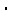 184 Rüyalar, MasaUar. Mitoslar len rüyayı görür. Böylece hekimin ruhsal durum.unu ve rüyayı görme nedenini öğrenmiş bulunuyoruz. Kendisine özgü duygu ve düşüncelere sahip olmadığı için, kendini bir ölü ya da bir t;ış gibi görmektedir. Sonra bil' kadının, bu taştan bir heykel yarattığını fark eder. 1-liç şüphesiz burada, hekimin annesi ve kendisi seınbolize edilmiştir. Genç hekiın, annesinin, kendisini nasıl cansız bir cisime dönüştürdüğünü ve üzeriilde nasıl bir egemenlik kurduğunu hissetmektedir. Ama annesiyle bazen küçük kavgalar etse bile, onun egemenliğinin ne kadar ilerlenıiş olduğunu tam olarak anlayamamıştır. Oysa gördüğü bu rüya, onda doğru ve derine inen bir bilgi oluşmasını sağlamıştır. Ancak bu noktadan sonra, rüyada bir değişn1� olmaktadır. Rüyayı gören kişi, birçok rüyada olabileceği gibi, kendini iki ayrı rolde gönnektedir. O. hem rüyanın seyircisi, hem de kadın heykeltraşı öldüren heykel rolllndedir_ Burada. annesine karşı duyduğu kızgınlık belirginlik kazanmaktadır. Ama böyle bir kız­gınlığı ifade edebileceğine pek inanmadığı için de, rayasında bu iş için, canlanmış heykel sembolü kullanılmıştır. (Yani, kızgınlığı, üçüncü bir "şahıs" tarafından temsil edilmiştir.) Seyirci durumunda olan .. kendisi" ise bu davranıştan dolayı dehşete kapılmıştır. Bu rüyada rastlanan kişilik bölünmesi, bir kişinin iki ayn rolde ve iki ayrı varlık olarak görülmesi, belki hepimizin başından geçmiş olan ve rüya olayında sıkça rastlanan bir olgudur. Rüyayı gören kişi, aslında kendi öfkesinden korkmaktadır. Çünkü bi-Rüyalar, Masallar, Mitoslar 185 linçli düşüncesi açısından bu, inanılacak birşey değildir. İşte bu nedenle kızgınlığını, başka bir kişi olarak görUp, yaşamaktadır- Ama herşeye rağmen bu kızgın kişi "kendisidir"- Yıllardır bastırdığı ve unutmaya çatışuğı bu kızgın "ben"liği, rüyasında canlanmış ve biçim bulmuştur. Ancak.. nonnal hayatını sür­düren bir kişi olarak. rüyayı gören, bu öfkeden, daha doğrusu kendisinden korkmuş ve ürkmüştür. Kendisiyle bir mücadeleye girişmiş ve sanmıştır ki1 bu düşmanı ya da diğer bir deyişle '4sorunu", ailesine iletirse feraha ulaşması mümkün olabilecektir. İşte bu aşamada, onun gUnlük hayatına damgasını vuran düşünce biçimi de dile gelmiştir. İsterseniz, bu düşünceyi bir kez daha tekrarlaya· lım: "Bir karara mı varman gerekiyor, bir sorunun mu var, o zaman hemen annene ve babana koş. Ödemen gereken bedel sürekli bağımlılık ve huzursuzluk olsa b\le, onlar sana ne yapman gerektiğini söyleyeceklerdir." Genç adam rüyasında, saldırgan heykeli otunna odasına sokmakla, alıştığı düşünce kalıplarına sığınmakta ancak, anne ve baba.ıç1nı gördüğü an· da, yepyeni bir olayla karı;ılaşmaktadır. Çünkü rüyada, onlar başlarını çevirip de ona bakmazlar. Özellikle de yardım, koruma ve öneriler beklediği Ve bilgeliği ile sevgisine bağımlı olduğu annesi, kendisinin yüzüne bile bakmamışEır. Genç hekim artık ya­payalnızdır ve hayatta kendi başına başarılı olması gerektiğini anlamıştır. Geçmişte ümit ettiği her şeyin yalnızca bir hayal olduğunu farketmiş, bu eski ve köklü hayalin gözlerinin önünde çöküşünü izlemiştir. Bu kavrayışı ile gerçeği anladığı ve özgürlüğe doğru önemli bir adım attığı için de, rüyanın sonun-186 Rü.wılar, Masallar, Miıoslar da ruhunda uyanan zafer duygusu ile gülümsemektedir. Bu rUyada, şimdiye kadar gördUklerimizden farklı olan bazı motivasyonlara rastlanmaktadır. Hekim. kendisi ile anne ve babası hakkındaki birçok gerçeği görebilmiştir. Bu rüya, büyük bir bölümüyle, bir bilgilenme rüyasıdır. Ama yine de içinde. akıldışı bir arzuyu gerçekleştirme unsurlarına da rastlanmaktadır. Çünkü bilinçli hayatından sildiği .. kızgınlık" duygusu birden bire ortaya çıkmış, annesini nasıl da ezdiğiı i ve öldürdüğünü kendi gözleriyle gönnUştUr. Genç a.famın intikam alma arzusu, bu rUya yardımıyla tatmin edilmiştir. Bu rüyanın yorumlanış biçimi. daha önceleri de gördüğümüz akıldışı arzuları içel'en rüyalardan farksızmış gibi görünmektedir. Ama bu benzerliğe rağmen, yine de önemli bir farklılık göze çarpmaktadır. örneğin, beyaz savaş atı ile ilgili rüyayJ hatırlayalım. Burada rüyayı görenin , çocukluk çağından kalma hayranlık ve saygınlık arzularının tatn1in olduğunu görmekteydik. Bu arzu, kişinin kendisini geliştirmesine ya da gerçekleştirmesine yönelmemiş, yalnızca akıldışı benliği tatmin edilmişti. Ay�1ca Hitler ile yaptığı bir sohbeti rüyasında gören adam, nefret ettiği &ir otoriteye itaat ederek, yine akıldışı bir arzusunu gerçekleştiımişti. Oysa son incelediğimiz rüyadaki büyUk kızgmlık başka bir şeydir. Bu da kendini akıldışı bir davranış olarak göstermektedir, ancak burada bir başka etken daha vardır. Hekimin annesi, egemen bir kadındır ve daha küçüklüğünden itibaren oğlunu egemenliği altı-RIJyalar, Masallar. Mitoslar 187 na alarak, onu ezmiş, kendisine bağımlı kılmıştır. Aslında genel bir tez ortaya atarak, şöyle diyebiliriz; İnsanların çocukluk devresinde egelfij!n olan taraf, her zaman anne ve baba olmaktadır. Fakat bu durum sürekli bir hal alırsa, çocuk büyüdüğünde artık kendi başına hareket edemez bir hale gelir. İtaat etme ve egemen olunma durumu, kişiliğe yerleştiği andan iti· baren, bunun nıhsal yansıması, kızgınlıkların ortaya çıkması biçiminde olur. Eğer hekiın, bu kızgınlığını bilinçli olarak yaşama şansu11 elde edebilseydi. sağ· lıklı ve nonnal bir isyandan söz etmemiz mümkün olacaktı. Böylelikle kişi kendisini ve isteklerini ortaya koymayı öğrenecek, yeni bir yön arayacak ve sonunda da tizgtirlüğe ve olgunluğa varabilecekti. Bu noktaya gelindiğinde, artık kızgınlıklar ortadan kal­kacak ve annenin davranışı anlayışla karşılanacaktı. Belki de böylece annesinden nefret etmek yerine. onu bir arkadaş olarak göımeye b�layacaktı. Böyle dışa vuruluş bir kızgınlik, aslında kendi kişiliği kabul ettil'ememiş ulmanın bir yansıması olsa bile, aynı anda sa�llklı bir gelişimin ilk adımı olması açısından da, yararlı ve akılcı bir davranıştır. Ama incelediğimiz olayda, kızgınlık bastınlmı§ ve bir kenara itilmiştir. Genç adam annesinden korktuğu ve otoritesine itaat ettiği için, kızgınlığ.ının bilincine tam olarak varamamıştır. Bunun üzerine1 içinde var olan kızgınlık, bilincinin derinliklerinde gizli ve erişilmesi zor bir hayat sürdürmeye başlamıştır. Ancak onu korkutan, bir yandan da aydınlanmasına yol açan rüyasında. kendisini bir ölU olaral< hissetmesiyle birlikte, kızgınlığı da gün ışığına çıkmıştır. Bu oluşum, olgunluğa geçiş aşamasının biı 188 Rüyalar, Masallar, Mitoslar ilk adımı olma özelliğini taşıdığı için önemlidir. İle­riye ve gelişmeye yönelik bu akıldışı arzu, daha ön· ceki örneklerde karşımıza çtkan, geriye dönük arzu tatminlerinden farklıdır. Şimdi başka bir rliyayı ele alalım.Anlatacağımız rüyayı gören kişi, şiddetli suçluluk duygusu çeken bir erkektir. Kırk yaşında olduğu halde, yirmi sene önce ölen babasının ölümünden kendisini sorumlu tutmaktadır. Bu nedenle de, suçluluk duyguları altın­da ezilmektedir. Yirmi sene önce, bir geziye çıktığı sırada babası bir kalp krizi geçinniş ve bunun sonu-� cunda ölmüştür. Söz konusu kişi "eğer geziye gitmeseydim, babam kızıp, heyecanlanmayacak ve sonuç olarak da ölmeyecekti" diye düşünmekte ve kendisini bu olaydan dolayı sorumlu tutmaktadır. Sürekli olarak, bir hastalığa ya da bir kazaya sebep olacağından korkmakta, bu korkusunu azaltmak için de kendi hayatında .. günihlannı0 giderecek bir çok özel yöntem geliştinneye çalışmaktadır. Böylece çevresini, kendi varlığının ı.ararlaıından koruduğunu düşünmektedir. Çok çalışkan bir insan olmasına rağmen, pek az şeyden hoşlanmakta, eğlencelere ancak zorunlu olduğu hallerde katılmaktadır. Kadınlara ise ender olarak yaklaşmakta ve onlara yalnızca yüzeysel bir cinsel ilgi göstem1ektedir. Cinsel ilişkiden sonra ise, kadını ilzdüğilnil ve ona acı çektirdiğini dilşfinerek, kadının kendisinden nefret ettiğini sanmaktadır. -Bu nedenlerden dolayı analitik tedaviye başvuran adam� uzun tedavilerden sonra bir gün, şu rüyayı görmüştür: RiJyalar, Masallar, Mitoslar 189 "Öııemli bir ciııayet işlendi ama. ben bunuıı nasıl bir ci11a.Yet olduğunu Jıatırlayamıyorum. Herlıal· de rüya_vı görürken de bilmiyordum. Sokağa çılayorıım. Suçu beııim işlemediğimi bildiğim Jıalde. biı dedektif gelip de beııi bu clnayetteıı sorumlu tutacak olursa, kendimi savunamayacağımı lıissediyorum. Buııuıı üzeriııe koşar adımlarla ııehire doğru yürü� yor ve su.va çok yaklaşıyorum. Birdenbire gözünıe karşı taraftaki dağlar çarpıyor. Dağın birirıirı üzerinde de, çok güzel bir şehir görülüyor. Dağ, parlak bir ışık saçıyor ve ben yollarda daııs eden iıısaı1/arı bile görebiliyorum. lçi,,ıdeki bir lıis bana bu nelıirı geçtiğimde, lıerşeyin çözümleneceğini söylüyor. u Psikiyatrist (rüyayı yorumlayan uzman): "Ne kadar büyük bir sürpriz! tik kez, bir suç işlemediğinizden eminsiniz. Yalnızca kendinizi savunamayacağınızdan korkuyorsunuz. Dün başınızdan güzel biı olay mı geçti yoksa?" diye soruyor. Adam, şöyle cevaplıyor: "Aslında önemli bir şey olmadı. Büroda yapılmış olan bir yanlışın, benim ta­rafımdan yapılmadığını farkettim. O yanlışın, başka birinin suçu olduğu kesindi. Bu nedenle hiç kimse de, bu yanlışın benim tarafımdan yapılmış oJduğunu düşünemezdi.» 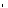 Psikiyatrist: "Bu, bence çok hoş bir şey. Yanlışın ne olduğunu da anlatabilir misiniz bana?" Adam: .. Bir bayan telefon açarak, şirketimizin ortaklarından Sayın X ile görüşmek istemişti. Telefonda onunla ben konuştum. Bayanın nazik sesi beni biraz etkilemişti. Ona ertesi gUn saat dörtte gelmesi-190 Rüyalar. Masallar, Mito.slar ni söyledim ve Sayın X'in masasına bu randevuyu gösterir bir not bıraktım. X'in sekreteri ise, bu notu masanın üstünden almış ve de X'i randevudan haber­dar etmemiş. Ertesi gün. bayan tam saatinde geldiğinde. Sayın X şirkette yoktu. Çok kızan ve sinirlenen kadınla ben konuştum ve yapılan yanlışlıktan dolayı özür diledim. O da, Sayın X'e anlatacağı ko­nuyu bana anlattı ve bunları X'e aktaımamı rica etti. İşte hepsi bu kadar." Psikiyatrist: "Sekreter hanım hatasını herhalde size ya da bayana açıklayarak t>zür diledi değil mi1" Adam: "A evet, tabii. Aslında s·ize bunu anl'atmam biraz garip. Çünkü dün, bu bana çok önemli gibi görünmüştü. Ama doğal olarak, bu da bir saçmalık." Psikiyatrist: .. O zaman bana, bu saçmalığı anlatın bakalım. Saçmalıklarımızın. bazen kişiliğimizin en bilge sesleri olduklarını siz de biliyorsunuz aııık."' Adam: "Bayanla konuştuğum zaman, değişik bir mutluluk duydum. Bayan, boşannıak istiyordu. Bana, hırslı bir kadın olan annesi tarafından böyle bir evliliğe zorlandığını anlattı. Bu yapay evliliğe ancak dört sene dayanabilmişti, ama artık bu işi bitirmek istiyordu." Psikiyauist: "Siz de o bayan gibi özgürlük hayalleri kuruyorsunuz değil mi? Küçük bir detay öğrenmek isterdin1. RUyanızda, sokaklarda dans eden in­sanlar görmUştünUz. Şehirde gözünüze çarpan tek olay bu muydu? Buna benzer bir sahneyi daha önce Riiyalar. Masallar, Mİloslar 191 bir yerlerde gönnilş müydünilz1" Adam: "Durun bir dakika ... Çok ilginç ... Şimdi hatırlıyorum ... 14 yaşındayken babamla Fransa'da biı geziye gitmiş ve 14 Temmuz'da küçük bir kasabada dilzenlenen eğlenceyi seyretmiştik. O günün akşan1ında da sokaklarda dans eden insanları gönnüştüm. Biliyor musunuz? Hatırladığım kadartyla, son kez bu kadar mutlu olabilmiştim." Psikiyatrist: "'Ve geçen gece, kopan ipi, yeniden yakalamayı başardınız. Özgürlüğü, ışığı, mutlulu� ve dansı1 yaşamış olduğunuz ve bir kez daha yaşan1ak istediğiniz bir hayat olarak dUşUntiyorsunuz." Adam: �'Fakat önce nehlri geçmem gerekiyor." Psikiyatrist: "Evet, ilk kez bir suçu işlemediğinizi anladınız, özgür olabileceğiniz bir şehrin varlığın­dan emin oldunuz ve yalnızca bir tek nehirin sizi bu güzel hayattan ayrrdığını fark ettiniz. Nehirde timsahlar da var mıydı?" Adam: "Hayır. Bildiğimiz normal nehirlerden biriydi. Çocukluğumuzun geçtiği şehirde, biraz da korktuğum bir nehir vardı. Bu nehir, aslında ona benziyordu." Psikiyatrist: "O zan1an bir yerlerde mutlaka biı de köprü vardır. Bu köprüyü geçmek için gerçekten de çok beklediniz. Şimdi geriye, sizi köprüyü geçmekten alıkoyan nedeni araştuman1ız kalıyor, o kadar." Bu tür rUyalar da önemlidir. ÇUnkü burada, ruhsal bir hastalıktan kurtulmak için ilk adımlar atıl-192 Rüyalar, Masallar, Mitoslar maktadır. Doğal olarak hasta kişi, tam olarak iyileşmemiştir. Fakat sağlığına kavuşması yolundaki ilk adım atılmıştır. Adam, canlı ve belirgin bir biçimde, daha iyi bir hayatın hayalini görebilmiş, onu tasarlayabilmiş ve oraya ulaşabilmesi için, nehirden geçmesi gerektiğini anlayabilmiştir. (Nehir, eski ve evrensel bir semboldür ve önemli bazı değişimleri göster­mek için kullanılır.) Şehrin hayali. akılcı bir arzunun gerçekleşmesidir. Burada, gizli kalmış ve kendisine yabancılaşmış bir hayat sembolize edilmektedir. Bu hayal, tıpkı günlük hayatta gözümüze çarpan şeyler gibi gerçektir. Ama bu gerçeği görebilmek ve ondan emin olabilmek için, uykunun·yalnızlığına ve özgürlüğüne gerek duyulmaktadır. Burada, başka bir "nehir geçme rüyasından" söz etmek istiyorum. Rüyayı gören kişi, ailesinin tek çocuğu olan şımarık bir erkek çocuktur. Annesi ve babası onu, geleceğin dahisi olarak görmektedirler. Bu nedenle, ona hiç bir zorluk çektirnıek istemekte ve hatta kahvaltısını bile yatağına kadar getirmektedirler. Babası ise, çocuğun öğretmenlerini, oğlunun özel yeteneklere sahip olduğuna inandırmaya çalışmaktadır. Çocuklarının başına, bir kötülüğün gelmesinden çok korktukları için de ona yüzmeyi, gezileri ve sokağa çıkmayı bile yasaklamışlardır. Çocuk bazen karşı gelmeye çalışmakta, ama sonı'a bu fıkirden çabucak vazgeçmektedir. Çünkü annesi ve babası, ona gerektiğinden de fazla ilgi, sevgi ve oyuncak vermektedirler. Gerçekten de çok yetenekli olan bu ço­cuk, hiç bir zaman kendi başına bir işi halledebilecek durun1a gelememiştir. Hayatı başarabilmek için, bir çaba saıfetmesi gerekmemektedir ve alkış ile hayret Rüyalar, Masaf/ar, Mitoslar 193 toplamak onun için yeterlidir. Ama bu, onun hep başkalarına bağımlı kalmasına yol açtığı için, gide· rek bundan korkmaya başlamıştır. Övgü ihtiyacı ile başarısız olma korkusu birlikte etki ederek çocuğun sinirli. hatta saldırgan olmasına yol açmışlardır. Tedaviye de bu içsel lıuzursuzluk nedeniyle getirilmiştir. Huzursuzluğun temelinde çocuksu abartıları, kendi kendine karar alamayışı, korkuları ve hırçınlığı yatmaktadır. Altı ay süren analitik tedaviden sonra, çocuk şu rüyayı görür: "Bir nelıiri geçmem gerekiyor. Çevreme bakt11arak bir köprü arıyor, fakat yakınlarda köprli gö· remi;vor11m. Beş .va da altı ,Yaşındayım. Yılzme_yi dt bilmiyorunı. (Gerçekte11 de yüzme,yi 18 yaşıııda öğrenecektir.) Tam o strada, iri :vapılı bir adam göı·ü­yorunı. Beni kucağına alarak ııelıirin öbür taraftııa götürebileceğini ilaret ed{.Yor. Nelıir yalnızca bit buçuk ınetre deriııliğinde. /Jk önce buna çek seviniyor ve kendimi taşıtı.yorum. Ama adam beni kollarına alıp yürümeye başlayınca, içimi bir korku kaplı­yor. Oradan kaçmazsam, öleceğimi lıissediyorum. Nehire girmiş durumdayız. Tüm cesaretimi toplayarak su.va aılıyorunı. BoğulacağJmı düşünmeme rağ· meı1, birdeıt bire yüzmeye başlıyor ve karşı kıyıya ulaşıyorum. O anda adam kayboluyor." Rüyayı gören kişi, bu rUyayı görmeden önceki gün bir partiye gitmiş ve orada, asl1nda kendisinin tek amacının. diğer insanların ona hayranlık duyma· lan olduğunu anlamıştı. Hoşa giden ve beğenilen biri olmanın hayatın tek hedefi haline gelmesi, çocuksu bir davranıştı. Artık karar verme zamanının gelmiş 194 Rüyalar, Masallar. Mitoslar olduğunu dilşündü. Ya hiçbir şeyden sorumlu olmayan bir çocuk olarak kalacak ya da acı dolu tecrübelerle yetişkinliğe ve olgunluğa doğru yol alacaktı. Artık bir şeylerin değişmesi gerektiğini kesinlikle kavraması, onu derinden sarsmış ve bu duygularla uykuya yatmıştı. Bu rüyayı anlayıp, yorumlamak pek de zor değildir. Nehiri geçmek, vereceği karan temsil etmektedir. Ama yüzme bilmeyen dört-beş yaşlarındaki çocuk karşı kıyıya nasıl ulaşabilecekti? Çocuğun yardımına gelen adam, bir çok kişiyi sembolize etmektedir. Bu çocuğa hayranlık duyan herkes, bununla sembolize edilmiş olabilir. Örneğin babası, öğretmenleri ve diğer çevresi. Buraya kadar rüyada, çocuğun içsel sorunları ortaya konulmuştur. Ama bu noktadan son­ra, rüyaya yeni bir etken katıln1aktadır. Çünkü çocuk, kendisini adama taşıtırsa, öleceğini hissetmektedir. Bu, net ve kesin bir aydınlanmadır. Artık karar verme zamanı gelmiştir. Bunun üzerine çocuk, suya atlar ve yüıerek karşı kıyıya geçer (herl1alde artık beş-altı yaşlarında değildir). Son olay, bir arzunun gerçekleşmesidir. Fakat bu arzu, aslında yetişkin insanlarda görülen akılcı bir arzu türüdür. Rüyayı gören kişi, suya atlamaya cesaret ettiğinde artık kendisinin de yüzebildiğini (özgür olal;>ildiğini) anlamıştır. Fakat bu kavrayış, zaman içerisinde belirginliğini ve etkisini kaybetmiştir. Günlük hayatın "gürültüsü" ona, hiç bir şeyi abartmaması gerektiğini, herşeyin yolunda olduğunu, nedensiz yere çevresinden kopmaması gerektiğini fısıldamaktadır. Fakat bir süre sonra bu genç, gerçek hayatında da bu bilgiye ula-Rüyalar, Masallar. Mitoslar 195 şabildi ve rüyada olduğu gibi akıllı ve cesur davran· maya başladı. Böylelikle rüya gerçek olmuştu. Anlattığımız son iki rüya. dikkatimizi akılcı ve akıldışı arzular arasındaki önemli bir farka çekmek· tedir. Arzuladığınuz bir çok şeyin temelinde, kişili· ğimizin güçsüz yanlan gizlidir. Arzular, bu eksikliği gidermek ve dengelemek için doğarlar. Böylece rü­yalarda şöhretli, güçlü ve herkes tarafından sevilen biri olduğumuzu görüıiiz. Bazr rüyalarımızın temelinde is� bizim en değerli ve en önemli hedeflerimiı ile arzularımız yer alırlar. Dans ettiğimizi ya da uçtuğun1uzu gönnemiz veya ı§ıklar şehrini izlememiz1 çevremizin sevdiğimiz dostlarla sarılması, belki uyanık halimizde bile farkedemediğimiz yüce yanlan· mızın ortaya konulmasıdır. Rüyalarımız_ bu hedefle� rin ve yüceliklerin gerçekleşebilir nitelikte oldukları· nı gösterirler. Bunları ilk olarak rüyasa! fantaziler bi· çiminde göriirliz. Ama sonradan bilinçli eylemlere dönüşmeleri de mümkündür. Bu nedenle rüyaları önemsememek ve rüyayı gören kişinin cesaretini kırmak çok yanlıştır. Burada önemli olan, rüyaların sa· hip oldukları özelliklerdir. Dikkat edilmesi gereken, gördilğfimüı rüyanın içeriğinin bizi ileriye götüıiicü mü, yoksa üretkenliğimizi engelley!ci mi olduğu noktasıdır. Şimdi anlatacağımız rüya ise, rüya görenin so· runlanna iyi bir ışık tutmasının yanı sıra, çağrışım malzemesinin nasıl kullanılacağını gösteren güzel bir örnektir. Rüyayı gören adam 35 yaşındadır ve gençliğinde hafif, fakat sürekli depresyonlar geçir· rniştir. Babası neşeli, ancak sevgisini belli etmeyen 196 Rüyalar, Masallar. Mitosiar bir insandır. Annesi ise, çocuk daha sekiz.dokuz yaŞ\ndayken, ağır bunaltmlar geçirmeye ba.şlamıştır. Çocuğ� arkadaşlarıyla oyun oynama izni verilmemiş. çocuk evden çtkacak olursa, annesi ona bu davranışından dolayı çok kırddığını ve UzOldUğünü söylemiştir. Çocuk, ancak kitapları ve hayalleri ile başbıışa kaldığında, annesinin eleştirilerinden kurtulabilmiştir. İçindeki her mutluluk kıpırtısı, annesinin soğuk davranmasıyla ve böyle bir gösteriye gerek olmadığını açık.Jaıiıasıyla, bastınlmıştır. Aklı ona, annesinin e\eştir\\erinde haksız Q\duğunu söylemesine rağn1en, annesinin mutsuzluğunda kendisinin de bir payı olduğu saplantısından kurtulamamıştlr. Böylece, kendisinin de hayatta başanlı olabilmek için gereken şartlara sahip olmadığını dUşUnerek, mutsuz bir insan haline gelmiştir. Aynca, kimsenin ailesin· deki bu duygu yoksunluğunu öğrenmemesi için de, çaba göstermektedir. Diğer insanlarla olan ili�si bir hayli sorunludur. Özellikle saldırgan karakterli insanlarla hiç geçi­nememektedir. Böyle bir davranış karşısında, tamamen yalnız ve çaresiz kalmakta, ancak tanıdığı birkaç arkadaşının yanında bulunduğu zaman huzurlu olabilmektedir. Bir gün şu rüyayı görmüştür: "Bir adamı, tekerlekli bir sandalyede otururken görüyorum. Sa.tranç oyununa başlıyor ama, ep';!yce de isteksiz davrant)'Or. Birdenbire oyuna ara veriyor ve: "Bir süre örıce de oyunumdan iki tane taşımı al· mışlardı. Ama onların yerine "Tlıessail" i koyacağım" diyor. Ve şöyle devam ediyor. Bir ses (bu annemin sesi) bana şunu söyledi: Bu hayat yaşanmaya Rüyalar. Masallar. Miıosla>' 	197 değmez!" Bazı ön bilgileri göz önünde tutarsak. rüyanın birkaç unsurunu kolayca anlayabiliriz. Tekerlekli sandalyedeki adam, rüyayı gören kişinin kendisi, sat­ranç ise, hayatın bitmeyen bir oyunudur. Bu oyunda saldın. savunma, karşı saldın ve diğer stratejiler egemendir. Fakat adam. aslında hayat denilen bu oyunu oynamak istememektedir. �'Bir süre önce de, oyunumdan iki tane taşımı almışlardı" cümlesiyle,. çocukluğunda yaşayamadığı bazı olaylara atıf yapmaktadır. Acaba oyundan alınan taşlar hangileriydi? Bence, bunlar kral ve kraliçe, yani babası ile annesi· dir. Onlar oğullarını eleştiriyorlar, kırıyorlar ve ona acr çe·ktiriyorlardı. Yanında olmasalar bile, adamın Ozerindeki olumsuz etkileri süregelmekteydi. Faka1 rüyayı gören kişi, ••Tuessail"in yardımı ile bu sorunu çözümlemiş, oyuna devam etmiştir. Fakat yorumumuz, bu kavramda tıkamp kalmaktadır. Ruyayı gören kişi de çaresiı.dir. Rüyayı gören adam: .. Bu kelimeyi tam olarak görebiliyorum. Ama ne anlama geldiğini bir tUrlü kestiremiyorum" derken, rUyayı analiz eden dokto­run cevabı şöyle olmuştu. Psikiyatrist: "Herhalde rüyayı gördüğünüz sırada, bu kelimenin anlamını biliyordunuz? Ne de olsa. gördüğilnilz şey sizin rUyanızdır. Ve o kelimenin yaratıcısı da sizsiniz. Şimdi, kelime hakkında bir serbest çağrışımda bulunmaya çalışalım. "Thessail" kelimesini duyduğunuzda aklınıza ne geliyor?" Adam: "Aklıma gelen ilk şey Thessalia'dır. Bil-198 	Rüyalar, Masallar, Mitoslar diğiniz gibi Thessalia, Yunanistan'ın bir bölgesidir. Evet, çocukken Thessalia'nın çok hoşuma gittiğini hatırlıyorum. Oranın yumuşak ve sıcak iklimini. mutlu ve sevecen çobanlarını hatırlıyorum. Thessalia'yı, Atina'dan ve lsparta'dan daha fazla beğenmiş­tim. örneğin Isparta'nın askeri atmosferi biç hoşuma gitmemiş, Atina'yı da pek sevememiştim. Atinalılar, kültür düşkünü sosyetik insanlardı. Oysa Thessalia'daki çobanları daha içten bulmuş ve onlardan daha çok hoşlanmıştım. n Psikiyatrist: "Fakat rüyanızda gördüğünüz kelime Thessalia değil, "Thessail"dir. Bu kelimeyi niçin değiştirdiniz?" Adam: "Çok garip. Şimdi de bir haıman döğeni aklıma geliyor. Hani çiftçilerin buğdayı ezdikleri şu alet Fakat, haıman döğentni aynı zamanda bir si!Mı olarak da kullanabilirsiniz." Psikiyatrist: "Bu çok ilginç işte. Demek ki, ''Thessail" keliniesi, Thess-alia ve fl-ail (İngilizce'de "flail" haıman dôğeni anlamına gelmektedir) kelimelerinden oluşuyor. Buna göre Thessalia, size harman döğenlerini, çobanları ve çiftçileri hatırlatmakta, yani basit köy hayatını canlandırmaktadır. Şimdi yine ıi.1yanıza geri dönelim. Rüyanızda satranç oynuyorsunuz, oyununuzdan iki tane taşın alındığını biliyorsunuz ve bunları "Thessail" yardımıyla karşılayabileceğinizi söylüyorsunuz." Adam: "Şimdi daha iyi anlayabiliyorum. Çocuk-. luğumu tam olarak yaşayamamış olduğumdan, hayat oyunumdaki durumun daha olumsuz olduğunu düşünüyorum. Diğerlerinin sahip olduğu silfihlann (yani. Rüyalar, Masallar, Mitoslar 199 satranç �lannın) hepsi yok bende. Fakat yeni ve basit bir hayata başlayabilirim ve eksik olan sillihlarımın yerini de bir harman döğeni alabilir." Psikiyatrist: "Fakat rüyanız bununla kalmış olmuyor. Birden bire oyunu bırakıyorsunuz ve "bir ses bana şunu söyledi: Bu hayat yaşamaya değmez!" di­yorsunuz." Adam: "Bunu çok iyi anlıyorum. Çünkü hayat oyununu. oynamaya zorlandığım için oynuyorum. Fakat aslında bu hayat, beni hiç ilgilendirmiyor. Çocukluğumdan beri sahip olduğum hayat görüşüm bellidir: Bu hayat yaşamaya değmez!" Psikiyatrist: "Evet, eğer hayat görüşünUzü, kendinizin değil de annenizin etkisi ile oluşturduğunuzu ve annenizin üzerinizde hipnotizma ötesi bir egemenliğe sahip olduğunu kabul ederseniz, önemli biı adım atmış sayılabilirsiniz. Artık bu hipnotizmadan kurtulmanın çarelerini aramanızın zamanı gelmiştir. Aslında depresyonlannızın annenizin etkisiyle oluştuğunu anlamanız bile büyük bir başarıdır. Bu gerçeği de ancak uykunuzda kavrayabildiniz." Şimdiye kadar hiç incelemediğimiz bir rüya türü de kabuslardır. Freud'a göre. klibuslar genel rüya kuramının bir parçasıdır ve burada da akıldışı bir arzu tatmin edilmektedir. Fakat uykusunda bir kabus görmüş olan herkes, bu görUŞe karşı çıkacaktır. Acaba büyük dehşetleri yaşadıktan sonra korku içerisinde uyandığımızda, akıldışı bir arzumuzu mu tatmin et­miş oluruz? Bu anlamlı bir açıklama mıdır? Yukarıdaki eleştiri ilk anda öyle gibi görünse de, 200 	Riiyafar. Masallar, Miıo.slar pek o kadar yerinde değildir. Çünkü bazı patolojik durumlarda insanlar, büyük bir zevkle, kendilerine zarar veren şeyleri yapnıaktadırlar. Öıııeğin mazoşistler, kaza geçirmeyi ya da hasta olmayı veya dövülmeyi, bilinç dışı bir biçimde de olsa. arzu etmektedirler. Mazoşist sapıklarda (yani, böyle bir arzunun cinsel bir görünüm kazanmış olması halinde) bu duy­gu. bUinçli olarak ortaya çıkmaktadır. Aynca intihar etmek isteğinin de, intikam ve yok etmek dürtüsünün sonucunda oluştuğunu, ama burada başka insanlara karşı değil de, kendi kişiliğine karşı yöneltilmiş olduğunu biliyoruz. Kendini yok etme ve ızdırap çektinne duygularına sahip insanların kişiliklerinin diğer yüzünde, derin ve yoğun korkular gözlenmektedir. Aslında bu korkular, ki�inin kendine zatar verici eğilimlerinin bir s�ocudur, Freud'a göre, korkuya yol açan nedenlerin ardında, yalnızca n1azoşist duygular ya da intihar eğilimleri gizli değildir. Ay.rıca başka insanların nefretine yol açan ya da toplumun cezasını gerektirecek arzulara sahip olmak ve bunlart gerçekleştinneye çalışmak da, kişiliğin korkuyla dolması sonucunu getirir. Aşağıdaki rüya, bir korku rüyasına verilebilecek güzel bir örnektir: "Bir nıeyı•a bahçesinde geziııirkeıı. bir ağaçtan elma koparıyorum. Tam o anda büyük bir köpek ge­liyor ve üzerime atlıyor. Çok korkuyorum ve "im­da1" diye bağırarak, uyanıyorum." Rüyayı gören adam, aynı gün yolda evli bir kadı· · na rastlanıış ve ondan çok hoşlanmıştır. Bu bilgi, yu­karıdaki korku rüyasını yorumlayabilmek için gerek-Rüyalar, Masallar. Miıo1lar 21)[ mektedir. Kadının adama ümit vermesi üzerine adam, onunla bir ilişkiye girebilme hayalleriyle uykuya dalmıştır. Adamın burada, vicdanından dolayı mı, yoksa tOP,lumun cezasından dolayı mı korktuğu önemsizdir. Onemli olan, bu korkunun, cinsel arzunun tatmin edilmesi isteğinden kaynaklanmış olma-. sıdır. Çalınmış ve yasak olan meyvayı yemek, adamda şiddetli bir korku yaratmıştır. Birçok korku rüyasını, gizli kalmış arzularımızın bir tatmini olarak görebiliriz. Bu, Freud yöntemine de uygun bir açıklama olacaktır, ama ben buna katılmıyorum. Çünkü ben ruyaları, uykumuzda yaşadığımız ruhsal bir faaliyet türü olarak görmekteyim. O halde nasıl ki uyanıkken korkularımız oluyorsa, bunun aynen uyku haline yansıması da doğaldır. Yani insanlar, uykulannda da, uyanıkken de bir tehlike ile karşılaşnklarında, korku duyarlar. Korkularımız ihtiraslardan ve tutkulardan mı kaynaklanırlar? Ya da Buddlıistler'in dediği gibi. "susamadığımız zaman, korku da duymaz mıyız?" O zaman, uyurken ve uyanık iken yaşadığımız korkula· nn temelinde, arzularımızın ve isteklerimizin yattığını söyleyebilir miyiz? Bence bu fikri savunmak, pek de yanlı§ olmaz. Çünkü her korku olayının ardında, bir arzu yer alır. Fakat Freud'un yorumları, bu genel görilşler çerçevesinde ileri sürülmemiştir. Bunu daha iyi anlamak için, korku ıiiyalarının üç değişik türünü biraz daha yakından inceleyelim. Mazoşist ve kendimize zarar verici kibusların 202 Rüyalar, Masallar, Miıoslar ardında, acı çekmek ve kendimizi yok etmek arzulan vardır. İkinci tür olan elmayı çalma rüyasında ise, doğrudan bir zarar verme arzusu bulunmaz. Ancak gerçekleştirilen arzu, ruhun başka bir bölümünde korku yaratmıştır. Bir arzu nedeni ile ortaya çıkan bu �µyalar, bir yan tiri.in olarak korkuyu çağrıştırırlar. Uçüncü tip kiibuslar, kendimizi tehlikede görmemizden kaynaklanmaktadır. Hayatımızın ya da özgürlüğümüzün gerçek veya varsayımsal biçimde tehdit edilmesiyle oluşan bu rüyalarda, arzuların rüya ile bir ilgisi yoktur. Özetle, ilk iki tür kiibuslar, bir arzunun gerçekleşmesi ve varolması sonucunda ortaya çıkmaktadırlar. Üçüncü tür kiibuslar ise, bir tehlikenin baş göstermesi ile oluşmaktadırlar. Burada varolan, yaşamak veya benzeri evrensel istekler, oluşumun ortaya çıkmasını etkilemezler. Aşağıdaki korku rüyası, diğer k3.buslara benzeyen özellikler göstermektedir: "Bir seranın içindeyim. Birdenbire, bir yılan bana doğru gelmeye başlıyor. Annem ise yanımda duruyor ve lıaince gülümsüyor. Bana yardim etmeden de gidiyor. Kapıya doğru koşuyorum, fakat yılanın oraya benden daha önce ulaşmış oldıığunu görüyorum. Yılan, yolumu kapatıyor. Sonra dehşet içinde uyanıyorum." Rüyayı gören kişi, şiddetli korkular yaşayan 44 yaşındaki bir kadındır. Rüyanın en göze çarpan unsuru da, _anne ve çocuk arasında görülen karşılıklı kin duygusudur. Aslında annenin, kızından nefret etmesinin kabul edilebilir nedenleri vardır. Annesi, sevmediği bir erkekle evlenmiştir. Kızının ise, bu zoraki Rüyalar, Masallar, Miıoslar 21)3 evliliği sürdünnesindeki tek neden olduğunu düşün· mektedir. Aynca kız üç yaşındayken, annesinin bir başka erkekle ilijkisi olduğunu anlamış ve bunu ba· basına söylemiştir. Bu olaydan sonra, anne ve k12 ilişkisi, sürekli bir çatışma halini almıştır. Belki babası kızına destek olabilse, durum bu türlfi gelişme· yecektir. Ama baba da kendi kansından korkmakta· dır. Bundan dolayı da. hiçbir zaman kızına açık biı destek verememiştir. Sonuç olarak, çok yetenekli ve onurlu olan kızı, kendi içine kapanık birisi haline gelmiştir. Hep içine attığı duygularında, annesinin onu ezdiğini ve bir gün fırsatanı bulursa onu altedeceğini tasarlamaktadır. Sonuçta bütün bu nefret ve güvensizlik duygulan, kızın uykusunda ve uyanık halinde peşini bırakmayan bir korku şekline dönüş· müştUr. 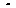 Anlaulan rüya, bu korkunun bir ifadesidir. Kadı· nın .. sera�· hakkındaki fikirleri sorulduğunda, benı.eı bir şeranın eski çiftliklerinde de bulunduğu söylemiş, bu seraya, bir çok kereler yalnız kalabilmek ve kendisiyle başbaşa olmak için gittiğini anlatmıştır. Rüyasında iSe tehlike, annesinden gelmez, bir yılan tarafından oluşturulur. Bu ne demektir? Herhalde ka· dın burada, koruyan anne tipine olan özlemini dile getirmeye çaJışmıştır. Annesinin karakterinin en SO· nunda değiştiğini ve onun artık iyi bir anne olduğunu sık sık hayal etmiştir. Fakat bu rüyada, kadın bir kez daha tehlikededir, ama annesi haince gülümsemekte ve kızına yar<lım etmemektedir. Böylece. annesinin gerçek yüzü bir kez daha belirgin olarak ortaya çık· mıştır. Nitekim annenin böyle davranmasından sonra, rüyadaki yılan ve anne ayınını ortadan kalkmak· 204 Rüyalar, Masallar, Mitoslar ta, artık annesi, yılanla bir tutulmakta ve ikisi de, kadını yok etmek isteyen güçleri temsil etmektedirler. Kadın kurtulabilmek ümidiyle hemen kapıya doğru koşar. Fakat geç kaldığını görür. Çünkü yolu kapan· n1ıştır. Böylece, zehirli bir yılan ve kötü bir anneyle aynı yerde kapalı kalmıştır. Rüyayı gören kadın, günboyu yaşadığı korkuları uykusunda daha yoğun ve annesi üzerinde odaklanmış olarak yaşamaktadır. Ashnda bu, gerçekçi bir korku da değildir. Sözü edilen korku patolojik, yani hastalıklı bir davranış örneğidir. Çünkü ne. annesi, ne de başka bir insan, onun için bir tehlike oluşturmamaktadır. Fakat kadın yine de, rüyasında ortaya çıktığı gibi, şiddetle korkmaktadır. "Acaba bu rüya bir arzunun gerçekleşmesi midir?" sorusuna belirli bir noktaya kadar "evet" dememiz gerekmektedir. Kadın, annesini onu seven ve koruyan birisi olarak görmek istemektedir. Fakat o, haince davranmakta ve kızının korkmasına neden oln1aktadır. Aslında annesine ihtiyaç duyınasa, ondan korkmasına da gerek kalınayacaktır. Fakat bu rüyada, iyi ·bir anneye sahip olma arzusu dışında, diğer bazı önemli arzular da ortaya çıkmaktadır. Bunlar, intikam duygusu ve babasına, karısının kötü bir insan olduğunu göstemıek isteğidir. Babasına bu biçimde davranması, çocukluğundan kalma bir cinsel bağlılıktan veya sevgisinden dolayı değildir. Kız, küçükken yaşadığı aşağılanmaları ve eziklikleri düşünmekte, onurunu ve kendine güvenini ancak böyle, annesini yok ederek kazanacağını sanınaktadır. Aslında kadının bu intikam duygu­ları oldukça karmaşıktır ve bu konunun sınırlarını aşar. Onun daha başka değişik korku rüyaları da var-Rüyalar, Masallar, Miroslar 205 dır ve bunlarda o koruyucu anne özlemi yer almaz. Aşağıdaki örneklerde olduğu gibi: "Bir kafesteyim. Yanımda bir kaplan duruyor vı= bana yardım edebilecek hiç. kimse yok." Veya bir başka korku rüyası: "Bir bataklık görüyorum. Küçük bir patikadan .VÜTÜ)'erek, bu bataklığı geçmeye ralrşı.vorum. Çevrem çok karanlık, önümü göremı.vor ı•e yöııümü dt tamamen ka.vbedi_vorıım. Bir adım dalıa atarsam dü­şüp. boğulacağımı düşüııüyorum." Yada: ''Bir davadaki saııık rolündeyim. Bir cinayet iş· {emiş olmakla suçla11ıyor, ama suçsuz olduğumu bi· liyorum. Fakat yargıçlar ı•e jüri üye/eri beni suçlu olarak görii_yorlar. Bunu yüzleriııdeıı all/ıyorum. Saııki daııa, .sadece formalite icabı yapılıyormuş gi· bi. Soııııcun önceden belli olduğunu fıissediyorum. Ben ya da tanıklar 'ıe söylerse sii· /esinler (aslrrıda tanık bile vok), yine de kendimi savunma11tn bir anlamı olmadıCınc biliyorum." Anlatılan btitiln bu rüyaların ardında1 çaresizlik gizlidir. Bu çaresizlik, kadının kişiliğinin tüm özelliklerini felce uğratıyor ve onun bir paniğe kapılmasına yol açıyor. Rüyalarda yer alan cisimler, hayvanlar ve insanların hepsi de, kadına karşı çok insafsız davranıyorlar. Çevrede bir tek arkadaşı bile görül· mtiyor, hiç kimse kadının yardımına gelmiyor. Bu çaresizliğin temelinde, kadının hfili annesinden intikam almak istemesi yatmaktadır. Bundan ve zihnin-206 Rüyalar, Masallar, Mitoslar 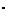 de annesiyle mücadele etmekten vazgeçemediği sürece de, bu pasif durumdan kurtulamayacaktır·. Bura­da karşımıza çıkan intikam alma duygusu, akıldışı bir arzunun gerçekleşmesi değil, hayatta kalabilme ve yaşayabilme isteğinden kaynaklanan bir öğedir. Çünkü kadının temel korkusu, kendini savunamayacağı dış saldırılara hedef olmaktır. Birçok kere tekrarlanan rüyalar, incelenmesi açısından ilginç ve anlamlıdırlar. Gerçekten de bazı insanlar, aynı rüyayı senelerce, hatta kendilerini bildiklerinden beri gördüklerini söylemektedirler. Bu tür rüyalarda, çoğunlukla ıiiyayı gören kişinin hayat anlayışı ya da hayatının amacı kendisini belli etmekte­dir. Bunun yanısıra, böyle tekrarlanan rüyalar onları gören insanların nevrozlarını ve hatta kişiliklerini anlamamızı sağlayan birer anahtar gibidirler. Bu rüyalar, bazen hiç değişikliğe uğramadan tekrarlanırlar­ken, bazen de kişinin yaşantısındaki gelişme ya da gerilemelere göre farklılık gösterebilirler. İnceleyeceğimiz rüyanın sahibi, on beş yaşındaki bir kız çocuğudur. Kız, henüz on yaşındayken bir intihar girişiminde bulunmuş ve daha sonra da bunu beş kez denemiştir. Alkolik olan babası, kızını sürekli olarak dövmekte, annesi ise, başka erkeklerle yatıp kalkmaktadır. Evde ne yiyecek, ne de giyecek bir şey yoktur ve her taraf pislik içindedir. Böylesine yıkıcı ve insanlığa ters bir ortamda yetişen bu kız, kendini bildiğinden beri, hep şu rüyayı görmekte olduğunu söylemektedir: "Bir kuyunun dibindeyim. Yukarı çıkmaya çalışıyorum. Tam kuyunun başına gelmişken, birisi elle-Rüyalar, Masallar, Mitoslar 	'1J7J rime basmaya başlıyor. Ellerimi acıyla geri çekince. de, yine kuyunun içine düşüyorum." Herhalde bu rüyayı açıklamaya pek gerek yoktur. Çünkü rüya aracılığı ile genç kızın hayat trajedisi gözler önüne serilmektedir. Eğer kız bu rüyayı bit kez gönnilş 9lsaydı, bazı muhtemel korkulardan söz etmemiz gerekecekti. Fakat bu rüya, düzenli olarak tekrarlandığı için, kızın hayatındaki önemli bir konunun gün ışığına çıktığını düşünmemiz doğru olur. Kızın niçin sürekli olarak intihar girişiminde bulunduğu da, bu rüyayı göz önüne alınca açıklığa kavuşmuştur. Aşağıdaki rüyada ise, öz olarak aynı, fak.at biçim açısından değişken bir "tekrar rüyası" örneği görülebilir. Rüyalar, aşağıdaki sırayı izleyerek görülmüşlerdir: "Hapishanedeyim. Dışarıya çıkamıyorum." "Sınırdan geçmek istiyorum. Fakat pasapor· tum olmadığıırdaıt, beni sııcır kapısında alıkoyuyorlar." "Avrupa'da bir limandayım ve bir gemiye. binmek istiyorum. Fakat görünürde lıiç bir gemi yol<. ve buradan nasıl uzaklaşacağımı da bilemiyorum." "Büyük bir şehirde, kendi evimdeyim ve dışarıya çıkmak istiyorum. Fakat kapıyı bir türlü açamıyOrum. Bunun üzerine kapıyı kuvvetlice tekmeleyince, aniden açılıyor ve ben dışarıya çıkabiliyorum." Görülebileceği gibi, dört rüyanın da temelinde kapalı kalma, "dışarıya çıkamama" korkusu yatmak-208 	Rüyalar, Masallar, Mitoslar tadır. Rüya dizisinden de anlaşılacağı gibi, adamın korkusu senelerdir içinde yer etmiş, ama zamanla bir azalma göstenniştir. (Hapishaneden başlayıp, tekmelenerek açılan kapıya kadar uzanan bir geçiş vardır.) Rilyayı gören adam, ilk önce kendini kurtaramaz bir haldeyken, gördüğü son rüyada. kapıyı kuvvetli bir tekmeyle açabilmiştir. Bu da, adamın seneJer boyun­ca ruhsal yönde ileriye doğru olumlu bir gelişme gösterdiğinin belirtisidir. VII Mitoslar, Masallar, Merasimler ve Rüyalarda Kullanılan Sembol Dilleri Tıpkı rüyalar gibi mitoslar da. zaman ve mekin içerisinde gelişen bir tarihçeye sahiptirler. Uzun yıllar boyunca, sembolik bir dil kullanarak, insanlığın dini ve felsefi görüşleri ile ruhun geçirdiği tecrUbeleri bizlere aktarmışlardır. Sembol dilini ve mitosların. bu gerçek özünü kavrayamazsak, �ınuza iki �­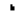 nek çıkar. Mitostan; ya bilim öncesi ve saf bir dünya görüşünün. sanatsal özelliğe sahip bir ürünü olarak görebiliriz. ya da (ki bu alışılagelmiş bir görüştür) mitosların özünde "gerçek" bir olayın yattığını ve bunun sanatsal bir biçimde işlenmiş olduğunu. böylelikle de zamanımıza kadar aktanldığını düşünebiliriz. Yirminci yüıyılın başlarına kadar geride kalan bu ikinci yaklaşım, daha sonralan öne çıkmaya başlamıştır. Günümüzde ise. mitosların daha çok dini ve felsefi özellikleri ön planda tutularak. dışa vurulan anlatım biçiminin, bu dini ve felsefi çekirdeğin sembolik bir ifadesi olduğu kabul edilmektedir. Artık, bu 210 Rüyalar, Masallar, Mitoslar dı§a vurulan anlatım biçiminin, yani hikllyenin .. ilkel" toplumların fantastik hayalleri olmadığını, geç­mişten günüıriilze kadar gelebilen değerli halından dile getirdiklerini anlamaya başlıyoruz. (Aynca bazı hatıralann tarihi gerÇekleri yansıttıklarını, bilimsel araştınnalar sonucu ispatlamış bulunuyoruz.) Mitos� lara yeni bit gözle bakanların başında Johann Jakob Bachofen ve Sigmund Freud gelirler. Bachofen, mitosların dini ve felsefi anlamlarını ve tarih içindeki önemlerini, insanüstü bir çaba ve başarı ile gün ışığına çıkarmayı başarabilmiştir. Freud'un mitoslara olan katkısı ise, rüya yorumu tekniğini ortaya atarak, sembol dilinin anlaşılmasını kolaylaştınnasıdır. Freud mitosları da, tıpkı rüyalarda olduğu gibi, akıldışı ve sosyal dürtülerimizin ürünleri olarak gönne eğilimin· de olduğu için, mitos konusundaki katkısı dQlaylı bi· çimde ortaya çıkar. Oysa mitoslar., kendilerini sembol dili aracılığı ile ifade eden. geçmiş zaman bilgelikJeri ve özdeyişleridir. Rüyalar, Maiallar. Mitoslar 	211 a) Odlpus Mitosu 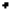 Freud'un mitostan yorumlayış biçimini. onun1 Odipus mitosunu nasıl değerlendirdiğini inceleyerek anlayabiliriz. Aynı zamanda. yorumun merkezine cinsellik yerine, insanlar arası ilişkilerde çok önemli bir öğe olan "otorite'' kavramını koyarsak, apayrı bir yoruma gitmiş oluruz. Bunun yanısıra. mitosların ya· zılı bir belge haline getirilirken, eski toplum düzenini ve düşünce biçimini gösteren hatıraların nasıl d� değiştirilip, çarpıtıldığını yine Odipus mitosunda göımek mümkündür. (Bundan sonra yaiılanlar için bkz: E. Fromm, 1949). Sigmund Freud, bu konuda şunları yazmaktadır. (l 900a, s. 269 vd): "Eğer Kral Odipus'un hik§.yesi, günümüz insanı· nı en az bir eski Yunanlı kadar etkiliyorsa, o zaman bunun nedeninin, hik§.yenin çok özel olan içeriğinde aranması gerektiğini düşünüyorum. Galiba içimizde, Odipus'un kader gücünü kabul eden bir şey vardır.· Onun karşılaştığı kaderi belki biz de yaşayabiliriz. Bundan dolayı da, hikayesi bizi çok etkilemektedir. Gerçekten de hikllyedeki kahin, bizi de lanetleyebilirdi. Çünkü, rüyalarımızın da gösterdiği gibi, insanlar ilk cinsel arzularını annelerine ve ilk nefreti de babalarına karşı duyarlar. Babası Laios1u öldüren ve annesi İokaste ile evlenen Kral Odipus, yalnı�ca çocukluk arzularımızın bir tatminidir. Faka1 biz, kraldan daha şanslıyız. Çünkü, eğer psiko-nevrotik bir hasta değilsek, annemize karşı hissettiklerimiz ve babamıza karşı duyduğumuz nefret, doğal biı biçimde rtikenecek ve dinecektir. Ama yine de içi· 212 Rüyalar, Masallar. Mito:rlar mizde ortaya çıkan "anneye sahip ohna arzusu'" karşısında, büyllk bir ilzllntüye kapılır ve onu basbnnaya çalışırız. Şair, Odipus'un suçunu gözler önüne se­rerken, içimizdekj bastırılmış dürtilleri de su üstüne çıkartmaktadır. Bu arada koronun ikazı, bizi çok de­rinden yaralar: " .. .İşte bakın, bu Odipus. Yüce bilmeceleri çözen ve egemen olan kişi, Mutluluğu herkes tarafından kıskanılan adam. Ama gelin de görUn, şanssız.lığın amans1z. dalgaları, onu nasıl da yuttular!" Ahlfilc anlayışınuza ters düşen doğal arzularımızdan biz de, aynen Kral Odipus gibi habersiziz. Fakat onları gördükten M>nra, oıtık bir daha çocukluğumuza dönüp, özlemle bakmaz istemeyiz." Freud'un burada sözünü ettiği "Odipus komplek· si", daha sonra onun psikol9jisinin bir temel taşı ha­l\ne gelmi1tir. Freud bunu, din ve a111fikın gelişimini açıklayan bir anahtar olarak görüyor ve çocukların gelişiminde bu kompleksin çok önemli bir rolü oldu� ğunu savunuyordu. Odipus kompleksinin, psikopato­lojik gelişmelerin temelini ve .. nevrozların çekirdeğini" oluşturduğunu düşünüyordu. Freud'un örnek aldığı mitos, Sophokles'in yazdığı "Kral Odipus" tragedyasıdır. Bu eserin özeti şöyledir: Bir kil.hin, Theba Kralı Laios ve karısı lok.aste'ye, doğacak olan oğullarının, babasını öldüreceğini ve annesini de kendisine bir eş olarak alacağını söylemiştir. Bu kaderden kurtulmak:: için lokaste, yeni doğmuş olan oğlunu öldünnek ister. Ve onu bir ço-Rüyalar. Mosalltu. Mitoslar 213 bana teslim eder. Çoban, ayakları bağlanmış olan ço· cuğu bir onnana bırakacak, bebek de böylece öle· cektir. Fakat yaşlı çoban, verilen görevi yerine getirmez ve çocuğu, Korint Kralı'nın bir memuruna verir. Bu memur da, bebeği krala teslim eder. Kral, bu çocuğu kendi evlfu:lı olarak kabullenir ve onu Korint'te yetiştirir. Çocuk, kralın öz babası olmadığını bilınemektedir. Daha sonra, Delphi şehri klibini genç ada­ma, babasını öldilreceğini ve annesiyle evleneceğini söyler. Bunun üzerine, kaderinden kaçmaya ve kendi evi sandığı Korint'ten uı.aklaşmaya karar verir. Delphi 'den geri dönerken, yaşlı bir adamla kavga eder, Bu arada kontrolünü kaybeder ve yaşlı adam ile hizmetçisini öldürür. Aslında ölen yaşlı adam, kendi gerçek babası olan Theba Kralı Laios'tur. Odipus, bir süre sonra Theba'ya gelir. Fakat biı sfenksin, şehrin gençlerini öldürdOğünU . görür. Sfenks, sorduğu bilmeceye doğru bir cevap aldığı zaman, bu cinayetlerden vazgeçeceğini söylemekte· dir. Sorulan bilmece şöyledir: "İlk önce dört, sonra iki ve en sonunda da üç ayak Uzerinde yüıüyen şey nedir'?" Aynca, bu bilmeceyi çözenin, Theba şehri· nin kralı olmasına karar verilmiştir. Böylece artık dul olan kraliçeyi de, kendine eş olarak alabilecektir. Qdjpus, bjlmeceyi çözmeye çalışır. Ve sonunda çö· zümü bulur. Sorulan şey, insandır. Çünkü insanlar, bebek iken dört ayak, yetişkin. iken iki ayak ve yaşlı· lıklarında da üç ayak (bastonla birlikte) üzerinde yürümektedirler. Bunun üzerine sfenks, kendini denize atar ve ölür. Theba şehri artık kurtulmnştur. Odipus ise. Theba Kralı olur ve İokaste ile evlenir. 214 Rüyalar, Masallar, Mitoslar Odipus kral olduktan sonra. şehirde büyük bir veba salgını ortaya çıkar. Birçok Thebalı ölür. Kdhin Teiresias bu vebanın, Kral Odipus'un işlediği bir suçtan dolayı şehirde yayıldığını söyler. Odipus'u baba katili olmak ve inzest yapmak ile suçlar. Kral, ilk önce buna inanmak istemez. Fakat sonunda g:erçeği görür ve bu acı ile kendi gözlerini kör eder. Iokaste ise, intihan seçer. Tragedya, Odipus'un bilmeyerek işlediği ve bastırmaya çalıştığı bir suç'un cezasını çekmesiyle son bulur. Acaba bu mitos, Freud'un görüşlerini mi yansıtmaktadır? Burada bilinç dışı bir inzest arzusu ve babaya duyulan nefret mi anlatılmaktadır? Gözüktüğü kadarıyla bu mitos, Freud'un teorisini doğrulamaktadır. Ama mitosu yakından incelediğimizde, bazı şüpheler ortaya çıkar. İlk olarak şu özellik dikkatimizi çekmektedir: Eğer Freud'un görüşleri doğru olsaydı, Odipus, Laios ve İokaste'nin onun babası ve annesi olduklarını bilmeden, ilk önce İokaste ile tanışmalı, ona aşık olmalı, onunla evlenmeli ve daha son­ra da babasını öldürmeliydi. Fakat "Kral Odipus"ta, Odipus'un İokaste'den hoşlandığı yazmamaktadır. Aynca ona aşık bile olmaınışbr. İokaste ile evlenmesinin tek sebebi, bu kadının taht ile birlikte verilmiş olmasıdır. Eğer gerçekten inzest arzulan işlenmiş olsaydı, anne ve oğlu arasındaki bir cinsel arzunun be­lirtilmesi gerekmez miydi? Bu soru, bir başka açıdan da önemlidir. Eğer mitosun eski kaynaklarındaki biçimine bakacak olursak, yalnızca Şamlı Nikola'nın hikayesinde bir evlenme sahnesi vardır. Evlenme Rüyalar. Masallar, Mitoslar 215 sahnesi, Cari Robert'e göre, daha sonra bu mitosa ka· tılmıştır (bkz: C. Robert, 1915). Aynca bu tr.agedyada Odipus, cesur ve bilge bir kahraman olarak anlatılmaktadır. O, Theba'nın iyili· ği için gelmiştir. Öyleyse böyle bir kişiden zamanının en adi suçunu işlemesini nasıl bekleyebiliriz? Bu soruya belki şöyle bir cevap verebiliriz: Güçlü ve egemen oian insanlar bile. ansızln bir kötülüğün kur· bam olabilirler. Ama bu, tartışılabilir bir yaklaşım· dır. Aslında bu eser liç bölümden oluşmaktadır, yani bir trilojidir. Eğer bu trilojinin diğer iki bölümünO yani "Qdipus Kolonos'ta" ve "Antigone"yi dikkate almazsak, yukarıdaki soruların hiç birine tatmin edici bir cevap bulamayız. Yine de en azından, şöyle biı hipotez geliştimıen'ıiz mUmkUndtir: Bu mitos, anne ve oğlu arasındaki bir inzest sevginin sembolü değilı ataerkil ailedeki baba otoritesine kar§ı yapılan bir is· yandır. Odipus'un İokaste ile evlenmesi, yalnızca ikinci dereceden bir öneme sahiptir. "Kral Odipus'' daha çok babasına karşı zafer kazanmış bir erkeğin sembollldür. 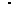 Bu hipotezin geçerliliğini bütün Odipus trilojisi· ni göz önünde bulundurarak inceleyebilmek için, Sophokles'in yazdığı eseri bir bütün olarak ele alma· mız. yani "Kral Odipus. Odipus Kolonos'ta ve Anti· gone"yi birlikte incelememiz gerekmektedir. (Triloji belki de bu sıra içinde yazılmamıştır. Aynca Sop­hokles'in bu üç tragedyayı bir triloji, yani üçlü biı tragedya biçimi olarak planlanmamış olması da mümkündür. Fakat yine de, bu tragedya bir bütün 216 Rüyalar, Masallar, Mitoslar oluşturmaktadır. Bütünsel ilişkiyi göz önünde tutmadan, Odipus'un ve çocuklarının kaderini yazmak bence imkansızdır.) "Odipus Kolonos'ta" adlı eserde Odipus, Atina yakınlarında bir yerdedir ve ölmek üzeredir. Kendini kör ettikten sonra, bir süre Theba'da kalmıştır. Odipus'tan sonra, amcası Kreon Theba Kralı olmuş ve Odipus'u sür�üne yollamıştır. Odipus'un kızları olan Antigone ve Ismene, babalarıyla birlikte sürgüne gitmişlerdir. Fakat her iki oğlu da (yani, Eteokles ve Polyneikes) babalarına yardım etmemekte kararlıdırlar. Odipus Theba'yı terkettiğinde, bu iki kardeş arasında bir taht kavgası başlar. Eteokles bu kavgayı kazanan kişidir. Fakat Polyneikes teslim olmaz ve yabancı askeri güçlerin yardımı ile tahtı ele geçiııneye çalışır. Bunun için babasına gidip, özür diler ve yardımını ister. Fakat Odipus'un oğullarına duyduğu nefret çok büyüktür. Polyneikes'in yalvaımalarına ve Antigone'nin araya girmesine rağmen oğlunu affetmez. Ölümünden önceki en son kelin1elerinde de şunları söyler: "Defol, aşağılık adam. Senin baban yok artık! Korkak adam, dinle şu 13.netlerimi: Hiç unutnıa, mızrağın hiç bir zan1an Doğduğun kenti yenemeyecek ve hiç bir zaman Argos'a geri dönemeyeceksin, çünkü onu öldürerek Seni reddeden kardeşini kaybetmiş olacaksın. Lfinetlerirni dinleyin ve hemen alın onu. Tartaros'un babasının korkunç gecesi, Rüytllar, MasaJlar, Mitoslar 217 Bu memleketin hayaletleri, Kardeş kinini uyandıran Tanrı Ares bile, Sizleri kurtaramaz artık. Söylediklerimi duydun. Git ve söyle bunları Theba halkına ve girdiğin ittifaka, Seninle anlaşan o birliğe: Odipus artık Oğullarına bu onurlu hediyeleri verdi." (Sophokles, 1968, s. 396) " Antigone" de ise, bir ba§ka baba-oğul çatışma· sı ana temayı oluştunnaktadır. Bu eserde Kreon, ya­ni devlet ve ailenin otoriter temsilcisi, oğlu Haimon'a karşı savaşmaktadır. Haimon babasını, Antigone'ye ve halkına karşı olan davranışlanndan dolayı eleştirmekte ve onu öldürmeye kalkmakta, bunu başaramayınca da kendi canına kıymaktadır. GörUleceği gibi, ilç tragedyada da egemen olan konu, baba ve oğul arasındaki çekişmedir . .. KraJ Odipus"ta Odipus babasını öldürmüştlir, çünkil Laios, küçük Odipus'u öldürmek istemiştir. "Odipu. Kolonos'ıa" ise Odipus oğullarına, beslediği tüm nefretini kusmaktadır. •• AntigoneHde de aynı nefreti1 Kreon ve Haimon arasında görmekteyiz. İnzest sorunu, ne Odipus'un annesi ve oğulları ve ne de Hait�on ve annesi Eurydike arasında vardır. Eğer "Kral Odipus"u, bütün trilojiyi göz önünde tutarak yorumlarsak., asıl ve önemli konunun, inzest sorunu değil de, baba ve oğul arasındaki çatışma olduğunu görebiliriz. Freud ise bu çatışmayı, inzest arzusundan doğan baba-oğul çauşması ve rekabeti olarak yorumlamış-218 RüyaJar, Masallar, Mitoslar tır. Bu yorumun doğru olmadığını iddia edecek olursak, çatışmanın niçin ortaya çıktığını da akla yakın bir biçimde açıklamamız gerekecektir. Bunun için ..A ntigone .. deki bazı anahtarları kullanabiliriz. Çünkü burada, Haimon ve Kreon arasın­daki çahşma, ikisinin arasında varolan özel bir ilişkiye dayanmaktadrr. Kreon, sert ve otoriter kişiliği temsil etm·ektedir. Haimon ise, bu otoriteye baş kaldırmaktadır. Odipus trilojisini bir bi.ltUn olarak ele aldığımızda, babanın otoritesine karşı isyan etmenin, hikfiyelerin egemen unsuru olduğunu görebiliriz. Bu başkaldırı, ataerkil ve anaerkil toplumların çok eski çağlardaki çatışmalarına kadar geriye götürülebilir. Odipus, Haimon ve Antigone., anaerkil prensibi temsil etmektedirler. Üçü de. babalarının toplumsal ve dini düzenlerine karşı çıkmaktadırlar. Bu yorum, Bachofen'in Yunan Mitologyaşı analizine dayandığı için. burada onun bu konudaki gö­rüşlerine de biraz açıklık getirmemiz gerekmektedir. Bachofen, 186l'de yayınladığı "Analık Hakkı" (Das Mutterrecht) adlı kitabında, insanlık tarihinin başlarında, cinsel ilişkilerin özgür ve bağımsız olduğunu (promiskue) iddia ederek, çocuğun yalnızca an­nesi tarafından kesin olarak aileye bağlandığını söylemiştir. ÇtinkU o çağlarda, kan bağı yalnızca anneye dayandınlabiliyordu, Bundan dolayı da anne, hem ailede ve hem de toplumda bir otorite ve yasama merkezi idi. Bachofen, Yunan ve Roma antikitesine ait dini belgeleri incelediğinde, kadınların sahip oldukları öncU rolün, yalnızca aile ve toplumda değil, aynı zamanda dinde de görüldüğünü fark etmişti. Rüyalar. Masallar. Mitoslar 219 Olimpik Tanrı dininden (yani, bildiğimiz Zeus bağlantılı ve Oümpos kökenli Yunan dininden) önce, biı ana Taruıça'nın varolduğunu ve kadın kahramanlara dayanan bir dinin bulunduğunu ispatlayan da yine Bachofen olmuştur. Bachofen'e göre, zamanla erkekler kadınları yenmiş ve onları egemenliklerinin altına almışlar, aynca, ataerkil bir toplum düzeni kurmayı da ihmal etmemişlerdir. Bu biçimde oluşan bir ataerkil toplumda, tek eşlilik (en azından kadınlar için), babanın otoritesi ve erkeklerin toplum içindeki egemen rolleri en önemli özelliklerdir. Böyle bir ataerkil kültürde din de, toplumsal organizasyona uymuştur. Ana Tannça'nın yerine, artık erkek bir Tann geçmiştir. Bachofen'in, Aşil'in "Oreste"si ile ilgili olarak yaptığı analiz onun, Yunan mitosları hakkında yaptığı en güzel çalışmalardan birisidir. Bachofen'e göre, ,.Oreste"de, ana Tannça'lar ile Tann'lar arasındald savaş, sembolik bir dille gözler önüne serilmiştir. Eserin konusu kısaca şöyledir: Klytaimnestra, kocası Agamemnon'u, sevgilisi Egist uğruna öldünnüştür. Bunun üzerine Agamemnon'dan olan oğlu Orest, annesini ve onun se.vgilisini öldürerek, babasının intikamını alır. Anaerkil düzeni ve ana Tannça'lan temsil eden Erini'ler, Orest'in peşine düşer ve onun ceza­landırılmasını isterler. Fakat yeni ataer}(jl düzenin temsilcileri olan Apollon ve Athena (Athena, Zeus'un kafasından çıkmıştır. onu bir kadın doğurma· mıştır!), Orest'i savunmaktadırlar. Bu çatışma aslın· da, yeni ve eski düzen arasındaki bir kavgadır. Ana· erki! düzen için yalnızca tek bir kutsal şey vardır, o 220 	Rüyalar, Masallar, Miraslar da, anneyle olan kan bağıdır. Bundan dolayı da bir annenin öldürülmesi, işl�nebilecek en büyük suçtur. Bu suç, hiç bir zaman affedilemez. Ataerkil düzende ise, babaya olan saygı ve sevgi en yüce duygudur. · Bunun için bir babanın öldürülmesi, işlenebilecek en büyük ve en kötü suçtur. Bu nedenle, Klytaimnestra'nın kocasını öldUnnesi, her iki düzen açısından da farklı bir biçimde değerlendirilmektedir. Erini'ler açısından bu cinayet önemsizdir, çünk.U onlar anneyle olan kan bağına daha çok önem verirler. Fakat Olimpos Tanrı'lan açısından, bir babanın intikamını almak için, bir annenin öldUrillrnesi suç sayılmamalı­dır. Aşil'in "Oreste'�sinde, en sonunda Orest, serbest bırakılmaktadır. Fakat ataerki\ diiLenin bu Laferi, yenilen Tannça'larla vanlan bir anlaşma sonunda zayıflar. Çünkü arnk onlara, toprağın koruyuculuğu ve tarlanın Verimlilik Tanrıçası olmak görevleri veril­miştir. Bachofen'in de gösterdiği gibi� aıaerkil ve anaerkil düzenler arasındaki farklılık. erkek ve kadın ara­sındaki aynın ile sınırlı kalmamış, toplumsal ve ahlfil<i değerlere dek ULamır.ık, yaygın bir etki alanı oluştunnuştur. Anaerkil kültürün temelinde ve özünde kan bağı. toprak bağı ve doğaya karşı bir teslimiyet vanlrr. Ataerkil kültürlerde ise, kanuna saygı, akılcılık ve doğaya egemen olma eğilimleri daha yaygındrr. Bu açıdan bakıldığında, ataerkil düzenin kabulü, bir gelişmişlik göstergesi olarak görülebilir. Fakat bazı unsurlan bakımından da, anaerkil düzenin değerleri daha ileridir. Örneğin anaerkil bakış açısından, bütün insanlar eşittirler, çünkü hepsini anneler doğunnuştur. Aynca toprak da, bütün annelerin an-Riiyalar, Masallar. Mitoslar 221 nesi durumundadır. Bir anne, biltUn çocuklarını eşit oranda sevmektedir. Çünkü bunların hepsi de, onun çocuklandır. Hayatının amacı, insanların mutluluğu için çaba gösteımektir. Bu düzende, insan hayatından başka önemli ve onurlu hiçbir şey yoktur. Ataer· kil dUzenin en önemli erdemi ise, itaattır. Burada eşitlik prensibinin yerini, hiyerarşik toplumsal düzen almıştır. Bachofen, "Analık Hakk.ı''nın önsözünde şunları yazar (J.J. Bachofen, 1926, s. 14-16): «Tüm erdemlerin gelişimini, yani içimizdeki iyi tarafların ortaya çıkanlmasını, anneliğin sihrinde aramalıyız. Annelik. zorluk dolu bir hayatın içine, sevgi, barış ve anlayışın Tannsa! bir ışığı gibi doğmaktadır. Kadın, yavrusunu koruduğu için, bir erkekten çok daha önce sevgiyi öğrenmektedir. Sonra da sevgisini kendi benliğinin sınırlan dışına çıkarmayı, onu başkalanna aktarmayı ve (yavrusunu korumaya ve güzelleştinneye yarayacak) bütün yaratı· cılığını kullanmayı geliştirmektedir. Artık bu özelliğinden; hayat, sevgi, koruma ve ölüme karşı oluş or­taya çıkacaktır . ... Fakat yalnızca bununla kalmaz annelik sevgisi ... Eğer babalık prensibinin temelinde sınırlı olmak yatmak.taysa, annelik prensibinin temelinde de genel olmak yatınaktadır ... Doğurgan olan annelik, insanların kardeşliğini ifade etmektedir. Fakat baba kavramının gelişmesiyle, bu kardeşlik ortadan kalkmıştır. Bundan dolayı aterkil aileler, kapalı birer birimdirler. Fakat anaerkil aileler, gelişimJerinin temeli olıın kendine özgü bir açıklığa ve genelliğe sahip bulu· 222 Rüyalar, Masallar, Mitoslar nurlar. Yeni doğan her çocuk, toprak ana Demeter'in bir sureti olacak ve böylece de, ülkede yaşayanların hepsi kardeş haline gelecektir. Oysa baba kavramı, bu bütünün düzenini bozar. Topluma egemen olan eşitliğin yerini, sınıflanduma alır. Annelik prensibinin egemen olduğu ülkelerde, bu özellikler derin bir saygıya sahiptirler. Hatta hukuki yönden bile kabul gönnüşlerdir. Anaerkil toplumlarda sıkça rastlayacağımız genel özgürlük ve eşitlik kavranılan, bu nedene dayanmaktadırlar . ... İnsanların içsel huzura sahip olmaları ve barışçıl bir mizaç göstermeleri de, yine aynı nedenden kaynaklanmaktadır . ... Eski Mısır resimlerinde de görebileceğimiz gibi, anaerkil toplumlarda, huzur veren bir insancıllık sezinlenebilir." Bachofen'in tespitleri, Amerika'lı bilim adamı Lewis H. Morgan tarafından da doğrulanmıştır. Morgan, Bachofen'den bağımsız olarak, Amerika'daki kı­zılderililerin aile ve akrabalık sistemlerini incelemiş­tir. Morgan, bu sistemin anaerkil prensibe dayandığını ve bu kültürlerin en önemli birimlerinden biri olan "kök ailelerin" bile anaerkil düzene göre oluşturulduğunu ortaya koymuştur. (Bkz: ilk önce, L.H. Morgan, 1870; daha sonra belirgin bir biçimde L.H. Morgan, 1877 .) Morgan'ın anaerkil düzen hakkındaki görüşleri, aşağı yukarı Bachofen'inkilere benzemekte­dir. Morgan gelişmiş bir uygarlığın; özgürlük, eşitlik ve kardeşlik prensiplerine dayanacağını iddia etmiş ve böyle bir uygarlığın da eski kök aile kavramından oluşacağını açıklayan bir kuram geliştirmiştir. Çünkü Rüyalar, Masallar, Mitoslar 	223 bunların temelinde, özgürlük, eşitlik ve kardeşlik vardır. Hem Bachofen'in. hem de Morgan'ın kuramları birçok antropolog tarafından reddedilmiştir. Bachofen'in araştırmalarını devam ettiren ve birçok harika sonuçlar elde eden Robert Briffault da aynı kaderi paylaşmıştır (Bkz: R. Briffault, 1928). Anaerkil dü­zen kuramına yöneltilen eleştiriler o kadar ağırdır ki, bu eleştirileri yapanlann, ataerkil düzene çok alışmı� ve ondan vazgeçemeyen insanlar olduklarını düşünmemek elde değildir. Doğal olarak haklı bazı eleşti­riler olabilir, fakat Bachofen'in kuramı bence, yeteri derecede bilimsel bir temele dayanmaktadır. Yeni Yunan ataerkil dininin ardında, anaerkil bir dinin gizli olduğunu, artık bilimsel yöntemlerle ispatlan­mış bir kuram olarak da kabul edebiliriz. Bachofen hakkındaki bu kısa bilgilerden sonra1 yine Sophokles'in uilojisine geri dönebiliriz. Tartıştığımız konu. trilojide görülen baba-oğul çatışmasınını aslında anaerkil ve ataerkil düzen arasında gerçekleşen bir kavga olup, olmadığıdır. "Kral Odipus"ta, bu hipotezi destekleyebilecek çok az unsur vardır. Şimdi önce bunlan inceleyelim: Sophokles'in eserinden çok önce yaratılmış olan ori· jinal Odipus mitosu, bize bazı önemli bilgileri iletmektedir. Buna göre Odipus sürekli olarak, toprak Tanrıça'lan kültürüyle içli dışlı olmaktaydı. Odipus mitosunun, yeni doğan bebeğin onnana terk edilmesinden, Odipus'un ölümüne kadar geçen tüm bölüm­lerinde, bu anaerkil düzene dayanan çok sayıda ilişkiler ve işaretler görülebilmektedir (Bkz: F.W. Schneidewin, 1852, s. 192). Örneğin Eteonos kentin-224 Rüyalar. Masallar, Mitoslar de, Odipus tapınağının hemen yanında, toprak Tanrıça'sı Demeter'in tapınağı bulunuyordu. Zaten söz konusu mitosun, ilk kez Eteonos'ta ortaya çıktığı da düşünülmektedir (Bkz: C. Robert, 1915, s. 1 vd). Atina yakınındaki Kolonos'ta ise (hatırlayacağınız gibi Odipus Kolonos'ta ölmüştü), bir Demeter ve bir de Erini tapınağı bulunuyordu. Bu tapınaklann, Odipus mitosundan çok önce yapıldığı sanılmaktadır (Bkz: a.g.e., s. 21). Sophokles bile, Odipus ve Tannça'lar arasındaki ilişkiyi "Odipus Kolonos'ta" adlı eserinde vurgulamıştır. Odipus'un sfenks ile olan ilişkisi de, anaerkil dü� zenin bir işareti olarak kabul edilebilir. Sfenks, bilmeceyi çözenin şehri kurtaracağını söylemiştir. Bunun üzerine Odipus, bilmeceyi çözer ve Theba'yı kurtarır. Fakat bu bilmeceyi yakından incelediğimizde, bunun çok kolay ve anlamsız bir bilmece olduğunu görürüz. Hele bilmeceyi çözene verilecek ödülü göz önünde tutarsak, daha da anlamsız olduğu ortaya çıkar. On iki yaşındaki bir okul çocuğunun bile çözebileceği bu bilmecenin ödülü (yani, şehrin kurtarıcısı ve kralı olmak) neden bu denli büyüktür? Bu soruya bir cevap verebilmek için, bilmecenin gerçek anlamını göz önüne almak ve bunu Bachofen ile Freud'un geliştirmiş oldukları mitos yorumlama yöntemlerine göre değerlendirmek gerekecektir. (Bachofen'e göre sfenks, insanı anaerkil özellikleri bakımından ele almaktadır. Freud ise bu bilmeceyi, çocukların cinsel bir merakı olarak gönnektedir.) Fakat hem Bachofen, hem de Freud, rüya ve mitoslarda, önemli olan şeylerin önemsizmiş gibi göründükleri ve ikincil bir rol oynadıkları konusunda aynı fıkirdedirler. Rüyalar. Masallar, Miıoslar 225 Eğer bu -özelliği sfenks mitosuna uygulayacak olursak. burada önemli olan unsurun, bilmecenin kendisinin değil de, çözümünün (yani, insanın) olduğunu görebiliriz. Sfenksin sözlerini sembol dilinden normal konuşma diline çevirirsek, ortaya şöyle biı anlam çıkacaktır: "Kendisine sorulan en zor sorunun .. insan" olduğunu anlayan bir kişi, insanlığı kurtaracak niteliklere de sahiptir." Bilmecenin kendisi, yalnızca bir örtüdür. O aslında, insanlığa ve insana veıilen önemi göstermektedir. Fakat aynı anda, insana gösterile11 bu önem, anaerkil düzenin de bir özelliği olmak durunıundadır. Sophokles bu özelliği, ••Antigone"de, Antigone'nin Kreon'a karşı olan duygularınd;ı dile getiımiştir. Kreon için önen1li olan şeyler; devlet, kanunlar ve itaattır. O ataerkil bir düzenin bireyidir. Antig:one ise, insanın kendisine önem vern1ektedir ve onun için en önemli erdem, sevgidir. Odipus da, Theba'run kurtarıcısı olurken, Antigone ile aynı dünya görüşüne sahip olduğunu, yani anaerkil düzenin bir üyesi ve bireyi olduğunu göstermiştir. Sözü edilen mitosta söylediklerimize uymayan tek kişi, İokaste'dir. Eğer onun; analık prensibini temsil ettiğiııi düşünürsek, neden yok olup gittiğini de sonnan1ız gerekecektir. Fakat bu çelişki, yüzeysel bir bakışın ürünüdür. Çünkü İokaste'yi yakından incel�diğimizde, genel hipotezimize tam olarak uydu· ğunu göreceğiz. İokaste'ıtin işlediği suç, analık görevini yerine getinneyip, çocuğunu öJdünnek istemesi­dir. Ataerkil bir düzende, böyle bir davranış kabul edilebilir bir niteliktedir. Fakat anaerkil toplumda ve ahl§k düzeninde İokaste, affedilemeyecek bir suç işlemişti:r. Aslında bütün olaylara neden olan İokas-226 Rüyalar, Masallar, Mitoslar te'dir. Onun yüzünden veba salgını başlamış, kocası ve oğlu ölmüştür. Bu durumu anlayabilmek için. Sophokles'in de ataerkil bir toplumda yaşamış olduğunu unutmamak gerekir. Yani bu eser, ataerkil yapıya uygundur. Böylece eserin gerçek anlamı, gizli bir biçimde ortaya konulmuştur. Artık ataerkil sistem tam olarak egemenliğini kurmuştur ve bu mi tos da, bunun nasıl gerçekleşebildiğini anlatmaktadır. Örneğin burada, bir annenin en yüce görevini yerine getirmediği için, kendi sonuna neden olduğunu görmekteyiz. Fakat ancak trilojinin tamamını gözden geçirdikten sonra, bunun ardındaki nedeni ve İokaste ile Kral Odipus'un gerçek rollerini tam olarak anlayabiliriz. "Odipus Kolonos'ta" adlı eserde ise, kör Odipus'un, Atina yaktnlanndaki Tanrıçalar Bahçesi'nde, kızlan eşliğinde gezindiğini görüyoruz. Kahine göre, Odipus bu bahçede gömülecek olursa, Atina şehri güçlü düşmanlarına yenilmekten kurtulacaktır. Tragedyanın devamında Odipus, bu bilgiyi, Theseus'a açıklar ve yalnızca Theseus'un bildiği bir nedenden dolayı da Tanrıçalar Bahçesi'nde gizemli bir biçimde ölür. Kimdir bu Tanııça'lar? Odipus'a neden bir tapınak vermeyi önermektedirler? Kehanette niçin Odipus buraya gömülecek olursa, yeniden ku11ancı rolünü üstleneceği söylenmektedir? Odipus'un, Kolonos'ta Tannça'lara yalvardığını göıiiyoruz: "Uzak görüşlü taptlası kadınlar, İlk önce sizin yanınızda ikamet ettiğim için, Rüyalar, Masallar. Mitoslar 	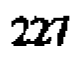 Apollon'un biliciliği ile beni onurlandınn! Çok kötülükler öngönnOştU benim için, Ama uzun seneler sonra rahatlığa ulaşacağımı da bilmişti. Yaşadığım en son memlekette güzel bir evim var, Tapılası yüce kadınların yanında. İşte orada, Son günlerimi bekleyeceğim, beni bir misafir Olarak kabul edeni, pek de memnun ederek. Fakat beni yerimden kovacak olana 13.net olsun!" (Sophokles, 1968, s. 350 vd,) Odipus, Tannça'lardan neden "tapılası kadınlar'" ve "yüce kadırilar" diye söz etmektedir? Son memleketinin Tanrıça'ları olmalarına karşın, onlardan niçin sakınmaktadır? Ve acaba koro. niçin şöyle söylemektedir? (a.g.e., s. 352): 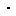 "Yaşlı adam durmadan geziniyor, Fakat bir yerde dursaydı, Hiç bir zaman Korkutucu kadınların Yaklaşılamaz bahçelerine Adım atamazdı. Onlann isimlerini bile anmadan: Kör ve dilsiz Olarak ilerliyoruz, Sadece dudaklanmızı Sessizce oynatarak.. Ve oradan hiç korkusuz biri geliyor!" Yukandaki söruya verilecek cevabı, Bachofen 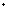 228 Rüyalar, Masallar. Mitoslar ve Freud'un yöntemlerini kullanarak bulabiliriz. Bu­na göre, eğer bir mitosta ya da rü� bir unsur daha önceki gelişim evresinin bir parçası olup da, gilnümUZe ait olan bilinç sistemimize uymaz ise, o zaman çoğunlukla korku ve dehşet verici bir şey olarak karşımıza çıkacakırr. Tabu olan ve gizli kalmasını iste­diğimiz bir olaya değinildiği için de, bilinçli aklımız bu durumdan daha da çok korkacaktır. Bilinmeyen ve gizemli olanın bizlerde yarattığı endiş.e ve korku da bu biçimde oluşmaktadır. Goethe, Faust'un en anlaşılamaz bölümlerinden bir tanesinde, gizemli anneler konusunu, Sophokles'e benzer bir biçimde ele almıştır. Burada Mephistopheles şöyle konuşmaktadır (Faust, 2. Bölüm, "Karanlık Galeri" (Fınsteme Galerie): "Yüce sırlan sakınarak öğrenirim. Yalnızlık içinde oturan Taru·ıça'lar vafdır1 Çevrelerinde ne mekan. ne de zaman yer almaz, Onların hakkında konuşmak bile utanç verir, Çünkü onlar annedirler. Fausı (korkarak): Anneler? Mephistopheles: Bu seni korkuttu mu? Fausı: Anneler! Anneler! Gerçekten de harika bu. 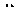 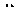 Rüyalar, Masallar, Mitoslar 	229 Siz ölümlülerin de, bizim de pek anmadığımız. Onların evlerini bulman için derinleri kazmaiısın; Onlara gerek duymanın tek nedeni ise, kendinsin." Burada da, aynen Sophokles'in tragedyasında olduğu gibi, Tannça'ların isminin anılması bile bir korku yaratmaktadır. Çünkü onlar, bilincimizden ve düşüncelerimizden atılmış olan bir dünyaya aittirler. Bu kısacık alıntıdan da anlaşılacağı gibi Goethe, Bachofen'den çok önce, onun kuramına uygun biı model geliştirmiştir. Örneğin "Eckermann'ın Günlüğü"ne göre Goethe (10 Ocak 1830): "Plutark'larla birlikteyken, onların Yunan antikitesinde annelerden Tannça'lar diye söz ettiklerine şahit olmuştur". Faust'tan yapılan deminki alıntı, birçok eleştirmen için çözümü zor olan bir kavramdır. Bunlar "anneler'· kavramını. platonik fikirler ya da ruhun şekilsiz ürünleri olarak açıklamaya çalışmışlardır. Bachofen'in söylediklerini tam olarak anlayamadıkları sürece de, bu konu onlar için sırrını sürdürmeye devam edecektir. ' Şimdi mitosa geri dönelim. Odipus, "ürkütücü'' Tannça'lann bahçesinde huzura erişir ve orada gerçek bir yuva kurar. Bir erkek olmasına rağmen, anaerkil düzenin dünyasına ait olan Odipus, gücünü de, onlarla olan sıkı ilişkisinden alınaktadır. Odipus'un, anaerkil düzenin bir temsilcisi oldu· ğunu gösteren başka deliller de vardır. Sophokles, anaerkil düzene bir başka yerde daha atıf yapmakta-230 Rüyalar, Masallar, Mitoslar dır. Bu, Odipus'un kızlarını överken, Mısır'daki anaerkil düzenden söz etmesini içeren bölümdür. (Herhalde Sophokles, burada, Heodot'tan bir alıntı yapmaktadır; Herodot, lI, 35): "Tüm duygulan ve hayatı Nasıl da Mısırlı'lannkine benzedi! Orada erkek evde oturur ve örgü örer, Kadınlar ise dışarıda çalışır ve Hayatın devamını sağlamaya uğraşırlar. Oğullarına bu hayat zor gelir. Yine de kadınlar gibi evde otururlar, Ve siz onlann da yükünü taşıyor ve Zavallı babanıza bakıyorsunuz." (Sophokles, 1968, s. 359) Odipus,• kızlarını oğullarıyla karşılaştırırken de benzer bir yaklaşım içerisindedir. Antigone ve İsme­ne hakkında şunları söyler: "Bu kızlarımın ikisi için, Her gün ekmek bulmaya çıkarım, Ve bu işim bir onurdur bana. Fakat öbürleri tahtıma saldırırlar, Ülkemin egemenliğini isterler benden. Hiç bir zaman onlarla anlaşamam, Onlar da tahtlarında mutlu olamazlar." (Sophokles, 1968, s. 362, vd) Daha önce şöyle bir soru sormuştuk: "Eğer bu mitosta insezte bir atıfta bulunuluyorsa, Odipus'un İokaste'ye aşık olması gerekmez miydi'?" Sophokles, Rüyalar, Masallar, Mitoslar 	231 "Odipus Kolonos'ta" adlı eserinde, Odipus'a bu sorunun cevabını verdirir. Çünkü Odipus'a göre, yaptığı evlilik, kendi arzusuyla değil, şehri kurtaracak olan kişiye verilen bir ödülün sonucu olarak gerçekleş­miştir. "Korkunç bir yatağa Bağladı, aman, beni bu şehir, Kimse bu 1§.neti anlamamıştı." (a.g.e., s. 365) Daha önce de belirttiğimiz gibi, baba ve oğul arasındaki çatışma, "Odipus Kolonos'ta" da iyice gün ışığına çıkar. Odipus'un oğullanna duyduğu nefret bilinçli bir duygudur. Onların doğanın kanunlarına karşı geldiklerini söyleyen Odipus. kendi · Jiinetinin. oğullarının Tanrı Poseidon'a yaptıkları yakarıştan daha güçlü olduğunu ileri sürmektedir. Lanetinin, "Dike'nin,(*) yüce makamını, büyük Zeus'un yanında koruduğu sürece" geçerli olacağını söylemektedir (Sophokles, 1968, s. 396). Ayrıca Odipus, annesinden ve babasından da nefret etmektedir. Çünkü zamanında kendisini öldürtmek istemiş­lerdir . .. Odipus Kolonos'ta" adlı eserde, inzeste işare1 eden hiç bir delil yoktur. Tragedyaya egemen olan tek unsur, güce sahip olma arzusu ile babaya karşı olan nefret duygusudur. "Odipus Kolonos'ta"nın sonu, toprak Tannça'la· (*) Dike: Yunan Adalet Tanrıçası, dojal kan bağının koruyucusu ve anaerkit düzerrin temsilcilerindend;r. (Çev.) 232 Rüyalar, Masallar. Mitoslar rıyla olan bağı daha da güzel bir biçimde sergiler. Koro, "görünmez Tannça'lara" ve "yer altının Tanrıça'lanna" yakardıktan sonra bir haberci, Odipus'un nasıl öldüğünü anlatmaya başlar. Odipus, kızlanyla vedalaştıktan sonra, Theseus'un eşliğinde Tanııçalar Tapınağı'na gitmiştir. Haberci. Theseus hakkında şunları söylemektedir: "Ve Kral, elini bir kalkan gibi Gözünün önüne tuttu, sanki korkunç bir Resmi karşısında gönnüş gibi." (Sophokles, 1968, s. 406) Burada da, "ürkütücülük" etkeni egemendir. Yukarıdaki dizelerden sonra gelen bölün1de ise, anaerkil ve ataerkil geleneklerin birbirleriyle nasıl çarpıştıklarını açıkça görebilmekteyiz. Haberci, Theseus'u göı;düğünü söyler: "Bir süre sonra onu gördük, Toprağa kadar eğiliyor ve aynı anda Tanrı'lann yüce katına bir yakarışta bulunuyor-du." (Sophokles, 1968, s. 406) Odipus'un ölümü, yine aynı çatışmanın izlerini taşımaktadır. Haberci anlatn1aya devam eder: "Fakat yaşlı adamın nasıl öldüğünü Theseus'tan başkası bilemez herhalde; Çünkü onu, ne Tann1nın şimşeği Oldlirdü ve ne de, denizden O anda yükselen büyük bir fırtına. Rüyalar, Masallar, Mitoslar 	233 O bir Tanrı habercisiydi, toprak yarıldı Ve onu usulca kendi içine aldı. Adam, hiç acı çekmeden ve hasta olmadan, Buradan aynldı, hem de hiç kimseye nasip olmamış biçimde. Bunu saçma bulanlar; ben ne yapayım, Kendilerini bilge sananları, akıllandıramam ben." (Sophokles, 1968, s. 406) Habercinin kendisi de şaşkındrr. Odipus'un, göğün Tann'ları tarafından mı. yoksa yerin Tannça'lan tarafından mı götürüldüğünü tam olarak anlayamamıştır. Fakat Odipus'un annelere, yani yerin Tanrıça'larma gittiğine kesin gözüyle bakabiliriz. ''Odipus Kolonos'ta" adlı eser, "Kral Odipus"tan çok farklı bir sona sahiptir. Odipus, "Kral Odipus·· ta, trajik bir suçun cezalısı idi ve cezasını da herkes tarafından lanetlenen ve dışlanan birisi olafak sonsu­za kaclar çekecekti. "Odipus Kolonos'ta" adlı tragedyada ise Odipus. onu seven iki kızı ve arkadaşlarının yanında ölmektedir. En sonunda gerçek memleketine (yani, Tanrıça'ların yanına) gidebileceği için de. mutludur. Trajik suç yerine, ortada yalnızca, baba ile oğul arasındaki çat�ma kalmıştır. Gelelim trilojinin üçüncü bölümü olan "Antigone"ye. Burada da anaerkil ve ataerkil prensiplerin çatışması, eserin ana temasını oluştunnaktadır. Bu eserde ön plana çıkan Kreon, artık Theba'nın tiranı (yani, hilkümdan) olmuştur. Odipus'un iki oğlundan birisi şehire saldırırken, diğeri de, tahbnı korurken 234 Rüyalar, Masallar, Mitoslar ölmüşlerdir. Bunun üzerine Kreon, asıl kralın gömülmesini, saldırganın cesedinin ise açıkta bırakılmasını emretmiştir. Bir cesedi açıkta bırakmak, o çağda bir insana yapılabilecek en kötil aşağılama ve karalama­dır. Kreon. devlet kanunlarının kan bağının önüne geçmiş olduğu bir sistemin temsilcisi durumundadır. Ona göre itaat, insancıllıktan daha önemlidir. Fakat Antigone, bu emirlere ve bu dUzene uymak istemez. o, insanlara önem verilmesinden yanadır. Bachofen, Antigone ve Kreon'un temsil ettiği sistemleri, anaerkil ve ataerkil düzen olarak yorumlamıştır. Bu iki düzen ile ilgili daha önce geniş bilgiler venniştik. Eğer kısaca tekrarlanacak olursa: Anaerkil dUzende; eşitlik, insan ve sevgi en önemli unsurlardar. Ataerkil düzende is.e; otorite, itata ve kanun çok önemli bir yer tutmaktadırlar. 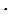 Antigone, Kreon ile bir uzJaşmaya girmek istemez. Fakat kız kardeşi olan İsmene. anaerkil düzenin yenilgisini kabul etmiş ve yeni düzene uymuŞtur.·İsmene, ataerkil düzen altında ezilen kadınlan sembolize etmektedir. Sophokles. İsmene'nin oynadığı rolü çok açık bir biçimde vurgulamakta, nitekim İsmene de, Antigone'ye şöyle seslenmektedir: "Ve şimdi yalnızca biz ikimiz, bak Nasıl da mahvoluyoruz, Zor kullanarak, kanuna, Kralın emir ve egemenliğine karşı geldiğimiz-de. Hayır, anlamalısın artık: Biz kadınız, Ve erkeklere karşı savaşamayız. Ve de: Güçlüler tarafından yönetiliyoruz, Riiyalar, Masallar, Mitoslar 23S Bunu ve daha acı şeyleri işitmemiz gerekiyor. Onun için yer altındakilere sesleneceğim, Beni affetmeleri için. Ve egemen olanlara uymam gerekiyor_ Yapabileceğimizden fazlasını yapmak, akıllılık değildir." (Sophokles, 1968, s. 70) İsmene erkeğin otoritesini, değişmez bir düzen olarak kabul etmiş ve kadınların yenilgisini sinesine çekmiştir. Çünkü kadınlar, "erkeklerle boy ölçüşmek için yaratılmamışlardır." Artık taraf değiştirdiği için de,Tannça'lardan af dilemektedir. Koronun insanlar için okuduğu methiye, anaerkil düzendeki insancıl prensipleri çok güzel tanımlar: "Korkunç şeyler vardırı ama hiç biri İnsan kadar korkunç olamaz. O, gri denizlerde de seyahat eder. Kışın güneyden gelen futınalarda da, Ve yüksek dalgalan yarıp geçer. Ve Tann'lar için çok kutsal olan, Yaratıcılığı bitmeyen ve yorulmayan toprağı Hor kullanır insan. Her sene kara sabanıyla. Ve atın yardııruyla, onu yararak." 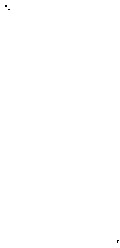 (Sophokles, 1968, s. 80) İki prensip arasındaki çatışma, tragedyanın devamında daha da belirginleşir. Antigone, insanların yaptığı kanunların, O!impos Tann'larırunkilere eşil olamayacağını söyler. "Çünkü onlar dün veya bugün 236 Rüyalar, Masallar, Mitoslar yaratılmadılar. Onlar baştan beri varlar ve nereden geldiklerini de kimse bilemez" (a.e.g., s. 85). Bu noktada, bir ölüyü gömme geleneğinin, anaerkil düzenden günümüze kadar gelmiş bir gelenek olduğunu da eklememiz gerekir. Çünkü böylece, ölmüş olan insan, toprak anaya geri verilmektedir. Antigo�. in­sanlar arasındaki dayanışmayı ve herşeyi kapsayan sevgiyi temsil etmektedir. Bunu: "Hayır! Nefret etme, çünkü kadının doğasında sevgi vardır" (a.g.e., s. 281) diyerek belirtir. Kreon içinse otoriteye itaat ebnek, en büyük erdemdir. Eğer insanlar arasındaki dayanışma ve sevgi. itaat erdemiyle çatışma noktasına gelmişse; o zaman itaatin öne geçmesi doğru olur. Bundan dolayı da Kreon'un, Antigone'yi mutlaka yenmesi gerekmektedir. Çünkü ancak o zaman ataerkil otoriteyi ve erkekliğini ispatlamış olacaktır. Bu nedenle şöyle konuş­maktadır (a.g.e., s. 280): "Artık ben erkek olmazdım, o erkek olurdu. Eğer bulunduğu davranışın cezasını çekmeseydi." Kreon, daha sonra otoriter-ataerki] prensibi şu biçimde vurgular: 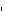 ''Evet oğlum! İşte göğsünde, babanın tüm fikirlerini Kabul ettiğin yazmalıdır. Onun için erkekler. itaatkar Çocuklar yetiştirebilmek için Tann'ya yakarır­lar. DUşmanı kötüyle cezalandırabilecek Ve dostu da, babası gibi ağırlayabilecek bir çocuk. Rüyalar. Masallar, Miraslar 237 Yaramaz çocukları olanlar ise; ne Denir onun hakkında, birçok acıya Ve arkadaşları arasında gülüşmelere neden olduğundan başka? Oğlum, bu yüzden bir kadın Uğruna hiç bir zaman aklını kaybetme. Çünkü, inan bana, soğuk bir sanlıştır o. Eğer yatak arkadaşın olan kadın iyi biri değilse. Hangi müthiş kötülük Olabilirdi kötü bir arkadaştan başka! Hayır, kötü bir arkadaş gibi fırlat, at onu Ve bu kadının, Hades'ten bir erkek alınasını sağla. Tek başına isyan ettiğini gördüğüm için, Bütün şehrin karşısında kendimi Yalancı düşüremem: Hayır, onu ben öldürece ğim! Varsın Zeus'a yalvarsın, kanın Koruyucusuna! Fakat kendi soyunda Düzensizlik olursa, devletinde de olur! Evinde iyi bir erkek olan, Devletine de iyi bir erkek olur. Böyle bir erkek, bundan emin ol, Adil biçimde yönetir ve yönetmeyi de ister, Ve ciritlerin arasına atılsa, Güvenilir bir asker olarak ayakta durur. Ama konulan sınırları aşarsa, Kanunlara uymazsa ya da Üstlerine emir vennek isterse; O zaman benden hiç bir zaman saygı gönnez. Halkın istediği kişiye itaat etmeli, Disiplin�izlikten daha büyük bir kötülük yoktur! 238 Rüyalar, Masallar, Mitoslar Çünkü o, şehirleri yok eder, evleri boşaltır Savaştan kaçmaya yöneltir. Ayakta duranlar ise, 	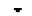 Bedenlerinde erk:eklikJerini taşırlar. Bundan dolayı, emredilene itaat etmeli, Ve hiç bir zaman bir kadına uymamalı. Eğer kaçınılmazsa, bir erkek öldürsün bizi, Kadınlara yenildi diye, alay edilmesinden iyidir bu." (Sophokles, 1968, s. 91 vd.) Görüleceği gibi Kreon, aile ve devlet otoritesini birbirleriyle ilişkili olarak ele almaktadır. Oğullar, babalarının mülkiyetindedir. İşlevleri ise, babalarına "hizmet" etmektir. Ailedeki "pater potetas", devlet egemenliğinin de çekirdeğini oluşturmaktadır. Yani vatandaşlar, devletin ve hükümdarın mülkiyeti altındad1:flar. Bundan dolayı da, "disiplinsizlik"ten daha büyük bir kötülük yoktur" (a.g.e., s. 92). Kreon'un oğlu Haimon ise, Antigone ile aynı safta savaşmaktadır. İlk önce babasını, ·kelimelerle ikna etmeye çalışan Haimon, daha sonra muhalefetini açıkça belli etmektedir. O, kendi aklını, "yaratılmış olanlar içindeki en yüce şey" (a.g.e., s. 93) ola­rak görmektedir. Aynca, halkın arzularına da kulak verilmesinden yanadır. Kreon, Antigone'yi disiplin­sizlik ve saygısızlık ile suçlayınca, Haimon bağırarak "tüm Theba halkı bunu reddediyor" diye babasına karşı gelmektedir. Bunun üzerine aralarında şu konuşmalar geçer (a.g.e., s. 94): Rüyalilr. Masallar. Mitoslar 239 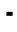 '"Kreon: Nasıl yöneteceğime artık halkım mı karar vere cek? Haimon: Bak hele! Bunu nasıl da heyecanla söylüyorsun. Kreon: Kendimden başka kimin için yöneteyim ki bu ülkeyi? Haimon: Ben, tek bir kişiye ait olan devlete, devlet demem! Kreon: Devlet, onu yöneten adamın olmaz mı? Haimon: Boş bir ülkeyi kendi başına ne güzel de yönetirdin ... Kreon: Galiba bu adam, kadınlarla işbirliği yapıyor!" Bunun üzerine Haim()n, anaerkil Tannça'lara atıfta bulunarak şöyle söyler: "Ve aşağıdaki Tannça'lar bana olduğu gibi, sana da hükmederler" (a.g.e. s. 95). Artık her iki prensip de açıkça ortaya konulmuştur ve tragedya, kaçınılmaz fınale doğru ilerlemekte-dir. Kreon, Antigone'yi canlı canlı bir mat.u"arun içine gömmüştür. Aslında bu davranış, yine Antigone'nin toprak ile olan bağlılığını göstermektedir. 11Kral Odipus"ta, Odipus1un suçunu ispatlamış olan 240 Rüyalar. Masallar. Mitoslar kihin Theiresias, bu sefer de Kreon'un suçunu ispatlamak için ortaya çıkmaktadır. Bunun üzerine Kreon paniğe kapılır ve Antigone'yi kurtarmaya çalışır. Mağaraya koşar. fakat Antigone, çoktan ölmüştür. Bu arada Haimon, babasını öldürmeye yeltenir. bunu başaramayınca da. kendi canına kıyar. Kreon'un kansı Eurydike ise intihar eder. Çünkü oğlunun başına gelenleri öğrenmiştir ve bu acıyla daha fazla yaşayaına.z. Eurydike kocasını. evlat katili olarak l�netler ve hayata gözlerini yumar. Bunun üzerine Kreon, kendi dünyasının çöktüğünü ve tüm prensiplerinin başarısız kaldığını anlar. Kral Kreon'un ahlfi.l.k yenilgiyi kabul etmesi ile biten tragedya, onun şu sözleriyle sona erer: 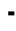 "Ah bana! Ölümlüler arasında Hiç kimse böyle bir şeyle karşılaı;madı: Bütün suç, benimdir! Ben, seni öldürdüm, Evet ben, gerçeği söylüyorum! Beni bu yoldan hemen götürün, hemen! Beni. artık hiç bir şeyi kalmayan bir hiçi, Götürün beni, o mağrur adamı, Ey oğlum� seni istemeyerek öldüren bu adamı, Ve sCni de güzel kız, seni de! Vah, vah! Ve ben artık sana nasıl bakarım, Tuttuğum her şey kurudu, Yukarıdan üstüme Müthiş bir kader indi!" (SophoJ<les, 1968, s. 116 vd.) Artık baş\angıçta sorduğuırıuz uOdipus mitosunda inzest konusu mu işlenmektedir'!" ve "acaba ba-Rüyalar, Masallar, Mitoslar 2AI bantn öldürülmesi, kıskançlıktan doğan nefretin biı sonucu muydu?" sorularına bir cevap verebilecek durumdayız. Bu sorulara "Kral Odipus"un sonunda pek açıklayıcı bir cevap bulamazken, ••Antigone"de. cevabın açıkça önümüzde durduğunu görüyoruz. Çünkü sonunda Odipus değil, Kreon yenilmiştir. Ve onunla beraber bu, ataerkil prensibin de yenilgisi olmuştur. Yani Odipus. Haimon ve Antigone'nin temsil ettiği anaerkil-geleneksel toplum düzeni, Kre· on'un temsilcisi olduğu. ataerkil ve itaatçı toplum düzenine üstün gelmiştir. Bachofen'den senelerce önce, Hegel de, .. Antigone"de canlandırılan çatışmayı yukarıdaki gibi yorumlamış ve Antigone hakkında şöyle yazmıştır: "Taptığı Tanrılar, Hades'in altındaki Tannlar'dır. (...  ) Sevginin ve kan bağının derin duygularını temsil eden bu Tanrılar, özgürlüğün ve devlet hayatının temsilcisi olan Tanrılar'ln karşısında yer alırlar" (G.W.F. Hegel, "Asthetik il, Band 13", (Estetik il, cilt 13, s. 52) aynca bkz: ·'Philosophie der Religion. Band 16" (Din Felsefesi, cilt 16, s. 133). Bilindiği gibi Hegel, devlet ve kanunun üstünlüğüne inanan bir insandır. Bundan dolayı da, Kreon'un fikirlerini_. "özgürlüğün ve bi.r benliğe sahip olan devlet hayarının" görüşleri olarak ele almak.tadır. Ve herhalde bunu söylerken, Kreon'un özgürlüğü değil de, diktatörIUğü temsil ettiğini gözden kaçırmıştır. Bu yanlı tutumuna rağmen Hegel, Antigone'nin sevgi, kan ve duygusallığı temsil ettiğini, Bachofen'e de uygun olarak görebilmiştir. Hegel'in bu davranışı, pek de şaşkınlık uyandırmamalıdır. Asıl Bachofen'in, anaerkil düzen ile ilgili ortaya attığı fikirler hayret verici-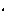 242 Rüyalar. Masallar, Mito.slar dir. Anaerkil düzenin önemini sezinlemesine ve ataerkil ilkelerden üstüfr' tutmasına rağmen, dindar bir protestan olduğu için, aklın gelişimine ve ataerkil düzenin egemenliğine de gerçekten inanıyordu. Yazılarının birçok bölümlerinde, anaerkil prensibe olan sempatisi açıkça görülmektedir. Fakat bazı bölümler­de de , Hege!'in tavrına benzer bir biçin1de 01impos Tanrı'larının egen1enliğini savunmuştur. (Bu tutum, özellikle Odipus Mitosu'nun yorumunda görülebilir, bkz: J.J. Bachofen, 1926, s. 256 vd.) Bachofen'e göre Odipus, anaerkil ve ataerkil dünyaJarın arasında duran bir insandır. Babasını tanımayıp, annesini tanıması anaerkil toplumlara işaret etmektedir. Daha sonra babasını bulması ve tanıması ise, ataerkil toplumlara geçişin başlangıcıdır. Bachofen, bu konu ile ilgili olarak şunları yazmıştır: "Gelişiın, Odipus ile birlikte ortaya çıkar ve uygarlık bir basan1ak daha ilerlemiş olur. o. acılan ve çektikleri ile insanlığın ilerlemesine yol açan, ender büyük insanlardan biri­sidir. İçinde bulunduğu düzenin son büyük kurbanı olan Odipus, aynı zamanda, yeni bir düzenin de kurucusu haline gelmektedir" (a.g.e., s. 166). Bacho­fen'in üzerinde önenıli durduğu noktalardan birisi de, ürkütücü Tanrıça'lıkların temsilcileri olan_Erini'lerin de Apollon'un dünyasına uyum sağlamaları ve baş eğmeleridir. Bachofen'e göre bu, ataerkil düzenin zaferi anlamına gelmektedir. Kreon'un kazandığı zaferin, ataerkil düzenin galibiyetini sembolize ettiği ka­bul edilebilir bir açıklamadır. Fakat Kreon'un ahlaki açıdan da galip geldiğini ileri sürmek, yanlış olur. Bence Sophokles, but"ada ataerkil düzenin kazanmış olduğunu, fakat genel insancıl prensipleri bünyesine Rüyalar, Masallar, Mitoslar 243 katmazsa, yok olup gideceğini söylemek istemiştir. Bu genel insancı] prensiplerin temelini de. eski anaerkil düzen oluştunnaktadır. Yapmakta olduğumuz yorumu, bu noktada biraz daha genişletmemiz gerekecektir. Aslında Odipus, Antigone ve Haimon ile Kreon arasındaki anaerkil ve ataerkil dilzen çatışması, Sophokles'in içinde bulunduğu çağın politik ve kültürel değişimlerine de uygun düşmektedir. ÇUnkü o çağlarda başgösteren Peleponnes Savaşı, Atina'nın politik bağımsızlığının tehlikeye düşme­si ve o korkunç veba salgını nedeniyle, geleneksel dini ve f-elsefi görilşler yıkılmaya başlamıŞtı. Dinin eleştirilmesi o çağ için yeni bir olay sayılmazdı ama. Sophokles'in karşıtı olan Sofistler'in zamanında, bu eleştiriler zirveye ulaşmışb. Sophokles, entelJektüel bir elit tabakanın despotizmini savunan ve sınırsız bir egoizmi büyük bir aWiiki erdem olarak gören Sofistler'e karşı çıkıyordu. Sophokles, yarattığı Kreon tipi ile bu Sofist ekolün bir temsilcisini canlandırmak istemişti. Kreon'un yaptığı konuşmalar, Sofistler'in stiline ve anlatım bİçimine çok benzemekteydi. (Bu konu için bkz: Platon'un "Georgias" adlı eserindeki Kallikles tipi ve Platon'un .. Devlet" adlı eserindeki Thrasymachos tipi.) Sophokles, Sofistler ile giriştiği tartışmalarda, halkın geleneksel dini düzenine; sevgi. eşitlik ve adalet gibi yeni boyutlar katmıştı. "BUtün bunlardan, Sophokles'in sa11ip olduğu din kavramının hiç bir soyut ve felsefi boyuta sahip olmadığını ve Pindaros'unki gibi, geleneksellik boyutuna yöneldiği anla-244 Rüyalar, Masallar, Mitoslar şılmaktadır. Bundan dolayı da, devlet dininin genel akımına uymamış, ikincil durumda bulunan ve yardımsever Tanrılar'a yöneln1iştir. Zaten halk için. de bu Tanrılar, aristokrat bir Tanrı sınıfını oluşturan Olimpos Tanrıları'ndan daha makbul sayılmaktaydılar. Peleponnes Savaşı sırasında yaşanan açlık, kıtlık ve salgınlar, yardın1sevel'' Tanrılar'a olan güven ve inancı daha da güçlendirmiştir" (W. Schrnid, 1 1934, s. 320). Bu ikincil Tanrılar da, anaerkil dünyanın Tannça'lanndan başkaları değildirler. Görüleceği gibi Sophokles, Odipus trilojisi ile çağdaşı olan Sofizm'e karşı bir tavır alırken, geleneksel ve Olimpos'lu olmayan dini fikirlere de övgüler yağdırınaktadır. (Buna benzer bir ilericilik ve geleneksellik karışımı, daha sonra Bachofen, Engels ve Morgan'ın yapıtlarında da ortaya çıkacaktır. Bkz: E. Fromm, l 934a.) Bu nedenle Sophokles, insan onurunu ve insanlar arasındaki dayanışmayı, devletin oto­riter ve yararcı düzeninden üstün tutmuştur: (Bkz: W. Nestle, 1910. Nestle'nin kendi hayatında da, baba ve oğul arasındaki çatışma büyük bir sorun yaratmıştır. Oğlu Jophon, Nestle'yi mahkemeye veımiş ve kendi n1alil işlerinden el çekmesini sağlanıak istemişti. Davayı kazanan ise, Sophokles olmuştu.) Rüyalar. Masallar, Mitoslar 	245 b) Yaradılış Mitosu Babil yaradılış mitosu Enuma Elish, erkek Tannlar'ın, evreni yöneten büyUk ana Tanrıça Tiamat'a karşı yaptıkları başarılı isyanı anlatmaktadır_ Buna göre Tanrılar, aralarında bir ittifak kurarlar ve kendilerine Marduk'u önder olarak seçerler. Dehşet verici bir savaştan sonra Tiamat öldürülür, onun cesedin­den de, yer ve gök yaratılır. M:ırduk ise, baş Tann olarak yeri ve göğü yönetmeye başlar. Fakat Marduk baş Tann olabilmek için, bir sınavı başarı ile vennek zorundadır. Önemsiz ve anlamsız gibi görünen bu sınav, aslında mitosun anlaşılmasının anahtarı durumundadır. Mitosta sınav. şöyle anlatılmaktadır: �·ve sonra bir kıyafet koydular ortaya; ilk olarak doğmuş olan Marduk'a da şöyle dediler: Gerçekten, efendimiz, bütün Tanrılar arasında en yüce kadere siz sahipsiniz. Yok olmayı ve var olmayı emredin ve emriniz gerçekleşsin! Kelimelerinizle bu kıyafet yok edin; Ve bir daha emredin ve kıyafet yine eski haline dönüşsün!" Ve ağzı ile emri verdi, Kıyafet hemen oracıkta yok oldu. Ve bir daha emretıi, Kıyafet yine eski haline döndü. Babalan olan Tanrılar, onun kelimelerinin gUcilnU gördilklerinde, 246 Rüyalar, Masallar, Mitoslar Sevindiler, ona saygı gösterdiler ve şöyle dediler: Marduk artık kralımızdır!" (Enuma Elish, Tablet IV) 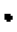 Bu sınavın anlamı nedir? Yukarıdaki sözler, hiç bir şey anlaşılmayan bir sihirbaz tekerlemesi mi, yoksa Marduk'un Tiamat'ı yenebileceğini gösteren bir güç denemesi midir? Soruyu cevaplayabilmek için, Odipus mitosunda anaerkil düzen ile ilgili söylediklerimizi bir kez daha tekrarlamamız gerekecektir. Hiç şüphesiz Babil mitosunda da, anaerkil ve ataerkil pr�nsipler ile dinler çatışmaktadırlar. Erkek Tanrılar, büyük Anne'den yönetim gücünü kopannak istemekte, ama bunu hangi yöntemle başarabileceklerini bilmemektedirler. Çünkü kadınlar doğal bir yaratma gücüne sahip oldukları için, erkeklerden üstündürler. Kadınlar, doğurgandırlar ve böylece yaratıcı güçle aynı anlama gelmektedirler. Bu açıdan bakıldığında, erkekler kısırdır. (Doğal olarak erkeğin döl­lenmedeki önemi reddedilemez, fakat bu, yalnızca bilimsel öneme sahip olan bir durumdur. Çünkü, hamilelik ve doğum, bereketin ve doğurganlığın sembolleridir. Aynca babanın rolü, döllenmeyle sınu·Iıdu. Fakat anne, çocuğu karnında taşır, onu doğurur ve büyütür.) Buna karşılık Freud, kadınlarda, doğal bir "penisi kıskanma"duygusunun varlığından söz et­mektedir. Ama bence bu tür bir kıskançlıktan, yani erkeklerin toplumda egemen bir duruma gelmelerinden daha da önce, erkeklerde belirgin bir "doğurgan-Rüyalar, Masallar, Mitoslar 	247 !ık kıskançlığı" hüküm sürmekteydi. Çünkü bu tüı bir kıskançlığa, günümüzde bile bazı durumlarda rastlanmaktadır. Bu, yukarıdaki mitosta da görülmektedir. Erkek. annesini yenebilmek için, yaratabilme gücüne sahip olduğunu göstennek zorundadlr. Bedeni ile böyle bir yaratma gücüne sahip olmadığı için de, başka bir yönteme başvurması gerekmektedir. Çözüm yolu ise ortadadır. Erkek; ağzı, sözil, ve düşüncesi ile üretken olacaktır. Yukarıdaki sınavın anlan1ı da böylece açığa çıkmaktadır. Marduk, doğurgan ve üretken olduğunu ispatlayabildiği zaman, Tiamat'ı tam anlamıyla yenmiş sayılacaktır. Bu sınav aracılığı ile, kadın ve erkek arasındaki derin karşıtlık (antagonizm) su üstüne çıkmaktadır. Marduk ve Tiamat arasındaki çatışma, iki cinsiyet arasındaki çatış­mayı sembolize etmektedir. Sonunda Marduk galip gelmiş, erkeklerin egemenliklerini kesin olarak ispatlamış, böylece kadınların doğurganlıklan da, birdenbire gözden düşmüştür. Artık erkeğin-egemenliği, düşünme gücü ve uygarlıklar yaratın;\ yeteneği yardımı ile de garanti edilmiştir. Kitabı Mukaddes'teki mitos, Babil mitosunun bittiği yerden devam etmektedir. Artık erkek biz Tanrı'nın egemenliği kurulmuş ve anaerkil düzenden hiç bir iz kalmamıştır. Marduk'un usınavı", Iei.tabı Mukaddes'teki Yaradılış Hik§.yesi'nin ana konusunu oluşturur. ÇUnkU burada Tann, evreni, bir tek sözüyle yaratmaktadır. Kadının üretken yeteneklerine artık gerek kalmamıştır. Kadının erkeği doğurması gibi çok doğal olan bir olay bile, tersine dönmüştür. Çünkü Havva, Adem'in bir kaburgasından yaratılmıştır. (Hatırlanacağı gibi. Athena da. z.eus'un kafasından 248 Rüyalar, Masallar, Mitoslar çıkmıştı.) Fakat buna rağmen, anaerkil dilzenin hatıraları tam olarak silinememiştir. Çünkü Havva'nın çizdiği tip, erkeğe üstün olan bir kadın tipidir. Örneğin Havva, girişkendir ve yasak olan meyvadan yer. Bunu Adem'e sormadan yapar ve ona da bu rneyvadan yedirir. Tanrı, bu olayın farkına varınca, Adem'den hesap sorar. Fakat Adem, kendini tam anlamıyla savunamaz. Kadının işlediği bu ilk günahtan sonra, erkeğin egenıenliği tam anlamıyla kurulur. Tanrı, HaNva'ya: "Yine de erkeğini arzulayacaksın, fakat o seni yönetecektir" der (Tekvin: 3: 16). Bu mitos, Freud'un anlattığı yüceltme rnekaniznıasına ve sansür işlemine verilebilecek çok giizel bir ürnektir. Freud'a göre, bunların her ikisi de, rüyalarda ve mitoslarda çok önemli bir rol oynamaktadırlar. Örneğin Kitabı Mukaddes'teki mitosta, eski toplumsal ve dinl değerlere rastlamak nıümkündilr. Fakat Kitabı Mukaddes'in bugünkü biçimi oluşuncaya kadar, eski düzenin değerleri öylesine değişmiştir ki, yaygın toplunısal görüşlerle ters düşmeye başlamış ve onların baskısı ile de artık açıkça söyleneınez hale gelmişlerdir. Bu eski düzeni, bugün yalnızca bir kaç küçük detayda görebilmekteyiz. (Örneğin Babilli Tiamat, büyük bir ihtimalle, Kitabı Mukaddes'te "sula­rın yüzü üzerinde hareket eden Allalı'ın Ruhu" olarak geçmektedir.) (Tekvin 1:2) Rüyalar. Masallar, Mitoslar 	c) Kırmızt Şapkalı Kız Kırmızı Şapkalı Kız masalı, Freud'un görüşlerini yansıtan bir diğer güzel örnektir. Burada, kadın ve erkek arasındaki çatışmanın değişik bir biçimini görebiliriz. Söz konusu masal şöyledir: "Bir vannış, bir yokmuş. Bir zamanlar küçük ve tatlı bir kız varmış. Onu gören herkes, çok severmiş. Küçük kızı belki de herkesten fazla seven ninesi ise, sevgisini küçük kıza nasıl göstereceğini hiç bilmezmiş. Bir keresinde ona, kırmızı kadifeden yapılmış bir şapka hediye etmiş. Bu şapka, kıza çok yakışmış. O da şapkayı o kadar beğenmiş ki, onu artık hep başında taşımaya başlamış. Kızın ismi de bundan böyle, "kırmızı şapkalı kız" olarak kalmış. Bir gün annesi, küçük kıza şöyle demiş: .. Kırmızı şapkalı kız, şu kurabiyeyi ve .şurubu al da, ninene götür. Ninen hasta ve güçsüz, bunlar ona iyi gelir. Hava ısınmadan yola çıkı ver. Ama uslu uslu yolu takip et, sağa sola koşma, sonra düşer ve şurup şişesini kırarsın. O zaman da, ninene hiç bir şey kalmaz. Ninenin evine girdiğinde "günaydın" demeyi sakın unutma ve evi de karıştırma.'' Kırmızı şapkalı kız annesine: "Peki anne, söylediklerini yaparım" dernjş ve söz vermiş. Nine ormanda oturuyon11uş ve oraya gitmek yanın saat sü­rüyormuş. Kırmızı şapkalı kız, ormana geldiğinde, karşısına bir kurt çıkmış. Kızcağız, kurdun ne kadar tehlikeli bir hayvan olduğunu bilmediğinden, ondan hiç korkmamış. Kendisine: "Merhaba kırmızı şapkalı kız!" diyen kurtla solıbete başlamış. "Teşekkür ederim, kurt.'' "Bu kadar erken nereye gidiyorsun baka-250 Rüyalar. Masallar. Miıoslar lım?" .. Nineme gidiyorum." •Teki, çantanda ne taşı· yorsun?" "Kurabiye ve şurup var. Kurabiyeyi daha dün pişirdik. bunlar hasta nineme iyi gelecek." .. Kırmızı şapkalı kız, senin ninen nerede oturuyor?" "Buradan on beş dakika ötede, üç büyük ağacın orada oturuyor. Yakında da fındık ağaçlan var, ama sen oraları bilirsin." Kurt kendi kendine: "Bu körpecik kızın eti çok lezzetli olmalı. Herhalde tadı, yaşlı ka­dından da iyidir. Her ikisini de yakalayabiJınem için, aklımı kullanmalıyım" diye düşünmüş ve kırmızı · şapkalı kızın yanında biraz yürüdükten sonra .. kırmızı şapkalı kız. niçin hiç çevrene bakmıyorsun? Çi­çeklerin güzelliğini görmüyor, kuşların ne kadar da güzel öttüklerini işitmiyorsun galiba? Sanki okula gi­denniş gibi yürüyorsun. Oysa onnan çok güzel bir yerdir." Kırmızı şapkalı kız gözlerini açtığında, güzel çiçeklerin güneş ışığında sallandıklarını görmüş ve şöyle düşünmüş: "Nineme güzel bir çiçek buketi götürürsem, çok sevinir herhalde. Zaten daha vakit erken, oraya rahatlıkla yetişirim." Sonra da yoldan sap­mış ve güzel çiçekler toplayabilmek için, ormanın derinlerine kadar gitmiş. Bir çiçek gördüğünde, daha uzakta daha güzel bir çiçek gönnüş ve onu da kopar­maya gitmiş ve böylece oıınanın derinliklerine kadar ilerlemiş. Bu arada kötü niyetli kurt. dosdoğru ninenin evine gitmiş ve kapıyı çalmış: "Kim var orada?" "Kırmızı şapkalı kız, sana kurabiye ve şurup getirdim nineciğim, kapıyı aç."Nine de şöyle demiş: "Kapıyı kendin aç. Ben çok güçsüzüm, ayağa bile kalkamıyorum." Kurt kapıyt açmış ve hiç bir şey söyleme� den nineye doğru yürümüş ve onu yutuvenniş. Daha Riiyalar, Masallar, Mitoslar 251 sonra ninenin kıyafetini giymiş, onun eşarbını bağla­mış, perdeleri çekmiş ve yatağa yatmış. Taşıyamayacak kadar çok çiçek topladıktan sonra, kırmızı şapkalı kızın aklına ninesi gelmiş ve hemen yola koyulmuş. Kapının açık olduğunu görünce de çok şaşırmış. Eve girdiğinde, içerisinin biraz dağınık olduğu dikkatini çekmiş ve şôyle düşünmüş: "Aman Tanrım, bugün acaba niçin korkuyorum. Aslında ninemin ziyaretine sevinerek gelirdim." Daha sonra «günaydın nineciğim" demiş, fakat bir cevap alan1amış.. Bunun üzerine 011un yatağına sokulmuş. Ama ninesinin görüntüsü tuhafmış. "Ay nineciğim, kulakların niye o kadar büyük." "Seni daha iyi duyabilmem için." "Ay, nineciğim, gözlerini niye o kadaı iri?" "Seni daha iyi görebilmem için." "Nineciğim, ellerin niye o kadar büyük?" " Seni daha iyi tutabilmem için." "Ama nineciğim, niçin bu kadar korkunç bir ağzın var?" "Seni daha iyi yutabilmem için". Kurt, bunu söyler söylemez yataktan fırlamış ve kırmızı şapkalı küçük kızı yutmuş. 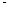 Kurt iştahını dindirdikten sonra, yine yatağa yatmış ve derin bir uykuya dalmış. Uyurken de, çok gürültülü bir biçimde horulduyormuş. Ninenin evinin yakınından geçen bir avcı: "Yaşlı kadın amma da horluyor. Hemen gidip bir bakayım, belki bir sorunu vardır" diye düşünmüş ve eve girmiş. Yatağa yanaş­tığında, orada yatan kurdu görmüş ve"seni zaten uzun zamandan beri arıyordum" diyerek, sil3.hını tam kurdun Uzerine doğrultmuş. Ama o anda kurdun yaşlı nineyi yemiş olabileceğini düşünerek, sil3.hını bir kenara bu-akmış, gidip bir makas almış ve kurdun 252 Rüyalar, Masallar, Mitoslar karnını kesmiş. Biraz kestikten sonra, kırınızı şapkalı kız; .. Aman ne kadar korktum. Kurdun karnı da çok karanlıkmış!" diyerek oradan çıkmış. Bundan sonra yaşlt nine de kurdun karnından kurtulmuş. Kınnızı şapkalı kız hemen koşmuş ve bilyUk taşlar toplayıp, kurdun karnına doldurmuş. Avcı da kurdun karnını iple dikriıiş. Kurt daha sonra uyandığında, ayağa kalkmak istemiş, fakat taşlar o kadar ağır gelmiş ki, hemen yere düşmüş ve 6lmUş. Her Uçü de, buna çok sevinmişler. Avcı. kurdun derisini yüzmüş ve evine götünnüş. Nine kırmızı şapkalı kızın getirdiği kurJbiyeleri yemiş ve şurubu içmiş. Böylece yeniden gUce kavuşabilmiş. Kırmızı şapkalı kız ise şöyle düşünmüş: "Annen yasakladığı zaman. orman yolundan sapmayacaksın!" (Grimm Kardeşler'den). Bu masalda kırmızı şapkalı kız, adet göımeyi sembolize etmektedir. Küçük kız, artık yeti§kin bir insan olmuştur ve cjnselliği ile karşı karşıyadır. "Yoldan sapmama" ve "şişeyi kınnama" ikazları, cinselliğin tehlikesine ve namusun yitirilmesine işaret etmektedirler. Kurt, kızı gördüğünde, cinsel arzulara kapılmakta ve kızın aklını çelebilmek için , ona şöyle demektedir: "Niçin hiç çevrene bakmıyorsun? Çiçeklerin güzetliğini görmüyor, kuşların ne kadar da güzel öttük· terini işitmiyorsun galiba?" Bunun üzerine, kımıızı şapkalı kız, "gözlerini açıyor." Kurdun söylediklerine uyduğu için, onnanın derinlikJerine kadar gidiyor. Bu davranışı haklı gösterebilmek için de, şöyle dUşü-Rüyalar, Masallar, Mitoslar 253 nüyor: "Getireceğim çiçekleri ninem çok beğenecektır. . " Fakat doğru yoldan sapma, ağır bir biçimde cezalandırılacaktır. Kurt, ninesinjn kılığına girecek, suçsuz kızcağızı yutacak ve sonra da derin bir uykuya dalacaktır. Masal buraya kadar olaya ahlilkl bir biçimde yaklaşarak, cinselliğin getireceği tehlikelerden bahsetmektedir. Ama iş, bu kadarla bitmez. Burada sorulması gereken soru şudur: "Bu masalda erkeğin rolü nedir ve cinsellik olgusu nasıl yansıtılmaktadır?" Krnnızı şapkalı kız masalında erkekler, saldırgan ve kandırıcı birer hayvan olarak gösterilmişler­dir. Cinsel ilişki de, yamyamlıkla eş tutulmuştur. Çünkü bu masala göre, bir cinsel ilişkide erkek, kadını yutmaktadtr. Bu görüş as1ında, erkeklere ve cinselliğe karşı duyulan derin bir nefretin ifadesidir. Bu nefret, masalın sonunda daha da belirginleşir. Çünkü burada, kadınların doğurganlık yeteneği işlenn1ektedir. Bu yetenekten dolayı, kadınlar erkeklerden üstündürler. Karnındaki taşlarla kadınların hamiJeJiklerini sembolize etmek isteyen kurt ise, gülünç duruma düşer. Çünkü kınnızı şapkalı kız, kurdun kaınına kısırlığın sembolü olan taşlan yerleştirmiştir. Kurt biı kere zıpladıktan sonra, yere yuvarlanır ve ölür. Böylelikle işlediği suça uygun bir cezayı çeken kurt, kısırlığın sembolü olan taşlar tarafından öldürülmüştür. Başbca figürleri üç farklı kuşağın kadınlan, yanj nine. anne ve küçük kız olan '"Kırmızı Şapkalı Kız", 254 Rüyalar, Masallar, Mitoslar kadın ile e�ek arasınclak:i çarışmanın sergilendiği bir masaldır. Erkek tiplemesi olarak. hiç bir aprlığı ol­mayan bir baba biçimiyle anlatllan avcı, masalda önemli bir yer tutmaz. Erkeklerden nefret eden ka­dınların zaferiyle biten bu masal, mücadeleden er� keklerin galibiyet ile aynldığı Odipus mitosunun da karşıudır. Rüyalar, Masallar, Mitoslar 	255 d) Sabbath Merasimi Buraya kadar gördüğümüz sembollerin hepsi, birer resim niteliğinde idiler. Fakat insanlık tarihi için bir rüya, bir mitos ya da bir masal kadar öneme sahip olan bir başka sembol türü daha vardır. Bu da, sembolik merasimdir. Bu sembol türünde, insanların yapttkları hareketler, onların içlerindeki duygularını sembolize etmektedirler. Günlük hayatımızda hepi­n1iz, bu tür sembolleri kullanırız. Örneğin saygı gereği şapkamızı çıkartır, başımızı öne eğeriz ya da birisinin elini sıkarız, bazen de ellerimizi önümüzde toplarız. İşte bunların hepsi, birer sembolik davranıştır. Bu tür semboller basittir ve kolayca anlaşılabilirler. Bazı dini semboller de bu türdendir. Buna örnek olarak İbraniler'de varolan, yas tutarken kıyafetleri parçalama geleneği gösterilebilir. Fal<at öte yandan birçok din! semboller, tıpkı rüyalarda ya da mitoslarda olduğu gibi, çok karmaşık ve anlaşılması güç olabilirler. Bunun ilginç bir örneğini de, Sabbath merasimi oluştunnaktadır. Eski Ahid'te, Sabbath ile ilgili kuralların çok önemli bir yeri vardır. Ama bu kuralların tümü, On Emir'in yaln1zca bir tanesinden türetilmiştir. ··sabbath'ı düşün. Onu kutsal bir gün olarak gör! Sen, altı gün süreyle çalışabilir ve her işi yapabilirsin. Faka! yedinci gün, Tann'na adanmış bir dinlenme günüdür. O gün hiç bir iş yapmayacaksın. Herkes buna uyacaktır: Sen, senin oğlun ve kızın, senin kölen, senin hayvanların ve kent sınırlan içinde yaşayan yabancılar bile. Çilnkil Tanrı; göğil, yeri, denizi ve bunlara ait olan her şeyi altı günde var etti. Fakat yedinci 256 Rüyalar, Masallar, Mitoslar günde Tann dinlendi. Bundan dolayı da Tann, Sabbath'ı kutsadı ve kutsal bir gün olarak ilin etti" (Çıkış 20:8-1 1) . On Emirler'in ikinci biçiminde de (Tesniye 5: 12-15) Sabbath'ın emredildiğini görmekteyiz. Fakat bu sefer Sabbath'ın nedeni, Mısır'dan çıkış olarak gösterilmiştir. Şöyle denmektedir: "Bunu unutma: Sen Mısır' da daha bir köle iken, Tanrın, güçtü eli ve kaldırılmış kolu ile seni oradan kurtardı. Bundan dolayı Tanrın, sana Sabbath'ı bir görev olarak emretti" (Tesniye 5: 15). Çağdaş insanlar için böyle l!ir Sabbath'ın düzenlenmiş, olması, akla uygun bir davranıştır. Çünkü bir hafta boyunca çalıştıktan sonra bir gün dinlenmemiz, sağlığımız açısından olumlu sonuçlar vennektedir. Bu, kaybettiğimiz enerjilerin yeniden depolanması için kaçınılmaz bir ihtiyaçtır. Fakat Sabbath'ın kendisi ve onunla ilgili geliştirilen merasimi inceleyecek olursak, bazı sorular ortaya çıkacaktlr. Örneğin, toplumun sağlığı için gerekli olan bu düzenleme, niçin On Emir'e dahil edilmiştir'? Bu kutsal gün, niçin Tanl'ı'nın "dinlenmesj" ile ilişkilendi­rilmiştir ve bu ne demektir? Acaba Tann insana bu kadar çok mu benzenıektedir'? Sabbath'ın ikinci biçiminde,. niçin özgürlük konusu işlenıniştir? Tanrı'nın dinlenmesi ile özgürlük arasında ne gibi bir ilişki vardır?.J\ynca (ve bence en önemli soru budur) karmaşık Sabbath merasimini. dinlenme emri ile nasıl bağdaştırabiliriz? Örneğin Eski Ahid'te, "Sabbath'ta odun toplayan" bir adam, Sabbath bozucusu olarak kabul edilmektedir. Bunun da cezası ölümdür (Sayı· lar 15:32-vd), Ayrıca yalnızca fiziksel mesai değil, Rüyalar. Masallar. Mitoslar 	257 zevk için ateş yakmak, bir tek otu koparmak, biı mendili veya onun ağırlığında her hangj başka bit şeyi taıımak bile yasaklanmıştır. Görüleceği gibi bunlar, bizi yoran uğraşlar değildir. Aslında bunları yapmamak, onları yapmaktan daha güçtür. Acaba burada, asıl merasinlde bir abartı.ima mı yapılmıştır? Yoksa bu merasimi tam olarak anlayamıyor muyuz? Detaylı bir analiz sonucunda, Sabbath merasiminin abartılı bir davranış olmadığını ve aynca burada, çalışma ve dinlenme kavramlarının, günümüzden çok farklı bir biçimde yorumlandığını göreceğiz. Kitabı Mukaddes'te ve Talmud'ıa "çalışma" (yani, mesai) şöyle tanımlanmaktadır: "Çalışma", insanın fiziksel dünyaya yaptığı bütün müdahalelerin bü­tünüdür. Müdahalenin yapıcı ya da yıkıcı olması ise, hiç fark etmez. Buna karşın, "dinlenme .. , insan ve doğa arasındaki bir b� durumudur. Çünkü insanlıu dinlenirken, doğaya el sünnezler. Bu nedenle, yapılan en küçük bir değişiklik bile, bu sessizliği, barııı ve dinlenmeyi bozacaktır. Yani Sabbath, insan ve doğa arasında kurulan büyük bir uyumdur. "Çalış­genel ma" isetanım . bu uyumu yardımı bozacak ile Sabbath olan merasimiher şeydir. İşte ni daha iyi bu anlayabiliriz. Her ağır iş, örneğin tarlada çalışmak ya da duvaı örmek, hem çağdaş ve hem de geleneksel anlamda bir "çalışmadır''. Oysa bic kibritin yakılması ya da bir otun kopartılması, çağdaş anlamda "çalışma" olarak nitelendirilmez. Ama yine de, insan ile doğa arasındaki uyumu bozacak bir harekettir. işte bundan dolayı Talmud'ıa, çok küçük bir işi yapmak ya da 258 Rüyalar, Masallar, Mitoslar küçük bir şeyi taşımak bile yasaklanmıştır. Aslında burada bir parantez açmak gerekir. Çünkü her türlü taşımalar yasaklanmış değildir. Örneğin bir insan, evinin ya da arazisinin dahilinde ağır bir yükü pekala taşıyabilir. Bu davranışı ile de Sabbath kurallarını çiğnenıiş olmaz. Fakat örneğin bir mendili evinden dışarıya, yani sokağa çıkaımak yasaktır. Aslında bu kural, özgürlük fikrinin, toplumsal alandan, doğal alana doğru genişletilmesinden başka bir şey değildir. Böylece insan, hem doğanın dengesine el atmamakta, henı de toplunısal dengeyi değiştiımemekte­dir. Bu, yalnızca ticaret yapılmamalıdır anlamına gelmez. Buna ek olarak "sahip olunan" bir şeyin, bir bölgeden bir diğerine aktarılınası da yasaktır. Sabbath, insan·doğa ve insan-insan ar.asındaki birliği seınbolize etınektedir. Ayrıca insanlar çalışmadıkları takdirde (yani, doğal ve toplumsal çevreyi değiştitmedikleri sürece), zaman kavran1ının kısıtlayıcı varlığından da kurtulmuş olmaktadırlar. Bu kurtuluş, haftanın tek bir gününde gerçekleşmektedir, o da Sabbath günüdür. Bu konuyu tam anlayabilmek için, Kitabı Mukaddes'te yer alan insanla doğa arasındaki ilişkilere bakmak yerinde olur. "Yasak meyvanın yenn1esi olayından" yani, insana akıl ve irade verilmeden önce, insanlar doğa ile tam bir uyum içinde bulunmaktaydılar. Fakat insanoğlunun Tan­rı'nın sözünü dinlemeyip, ona itaatsizlik etmesi sonucunda gözleri "açılmış" ve böylece özgürlüğü, iyinin ve kötünün ne demek olduğunu, herkesin eşit, ama aynı anda da farklı olduğunu ve sevginin tüm bu insanlığı birbirine bağlayıcı bir gliç olduğunu görmüştür. Bu ise, insanlık tarihinin ·başlangıcıdır. Fakat Rüyalar, Masallar, Mitoslar 259 Tanrı, kendi emirlerini dinlemeyen insanları lfinetlemiştir. Bu linet ile, insan ve hayvan arasında bir düşmanlık ve bir çatışma yarahlmıştır. .. Yılan ve kadın arasında bir düşmanlık yarattım� senin ve kadının çocukları arasında da. O seni başından, sen de onu topuğundan vuracaksın" (fekvin 3:15). Bunun yanı sıra, insan ve toprak arasında da Pir düşmanlık oluşturulmuştur: "Senin yüzUnden toprak da lanetlendi. Hayatının bütün günlerinde zofluklar altında ondan besleneceksin. Dikenler ve Çalılar yetişecek, toprağın bitkilerini ve alnının teriy1e kazandığın ekmeğini yiyecek�in, ta ki toprağa ge� dönene kadar" (fekvin 3: 17-1). Ve böylece kaclın ile erkek arasında da bir karşıtlık oluşmuştur: "Yine· de erkeğini arzulayacaksm, ama o seni yönetecek'' (Tekvin 3: 16). Son olarak kadın ve onun doğal işlevine de bit yük getirilmiştir: "Acılar içinde çocuklarını doğura� caksın" (Tekvin 3: 16). Başlangıçtaki genel uyumun yerini, artık düşmanlık ve çatışma almıştır (Bkz: E.Fromm, 1941a). Öyleyse insanın en büyük amacı. insanlarla, hayvanlarla ve toprakla yeniden uyum ve barış için­de yaşamak olmalıdır. Ama oluşturulacak bu uyum. cennettekinden çok farklı bir biçim alacaktır. Çünkü insanlar bu uyuma yeniden kavuşabilmek için: Kendilerini tam anlamıyla geliştinnek, tam bir insan olmaları zorunluluğunu gönnek, adaleti uygulamak, akıl güçlerini olabildiğince arttırmak ve akıldışı arzularını bir kenara itmek zorundadırlar. Zaten peygamberlerin çeşitli biçimlerde ve farklı sembolleı kullanarak söylemeye çalıştıkları da budur. Sonuçta, toprak sonsuza kadar kalacak, kılıçlar sahanlara dö-260 Rüyalar. Ma.sallar. Mitoslar nüşecek, aslan ve koyun birbiriyle arkııdaş olacak, savaşlar bitecek, kadınlar acı çekmeden doğum yapacaklar (Talmud) ve insanlık da gerçeklik ve sevgi çevresinde birleşecektir. İnsanlık tarihinin amacına ulaşması demek olan bu yeni uyum, gelecekteki bir Mesih'in kişiliğinde sembolize edilmiştir. Ancak şimdi, Sabbath merasimini tam olarak anlayabiliriz. Sabbath, Mesih döneminin bir öncüsüdür. Çünkü o dönemin bir başka ismi de usonsuz Sabbath"dır. Talmud'ta belirtildiği gibi: "Tüm İsrail halkı bir kerecik olsun, Sabbath'ı arka arkaya iki kez tam anlamıyla uygulayabilse, o zaman Mesih'in gel­mesi kesin olacaktır" (Sabbath, 118a). Demek oluyor ki, dinlenme ve çalışmamanın o zamanki anlamlan, günümüzdeki "yorgunluk atmak" anlamından çok daha farklıdır. Bu dinlenmenin yardımı ile bir gün mutlaka gerçekleşecek olan özgürlük yönüne doğru bir adım ablmış olacaktır. İnsan ve insan ile insan ve doğa arasındaki ilişki, uyumun ve banşın bir göstergesi haline gelecektir. Çalışma, bir çatışmanın ve bir uyumsuzluğun sembolü niteliğin­dedir. Dinlenme ise; onur, barış ve özgürlüğün işate· tidir. Eğer bu özelliği tam olarak kavrayabilirsek, daha önce sorduğumuz birkaç soruya da cevap bulmuş oluruz. Sabbath merasimi, yalnızca basit bir "dinlenme günü" <'lmadığı için, Kitabı Mukaddes'te önemJi bir yere sahiptir. Çünlcü o, kurtuluşun ve özglirlUğün bir sembolüdür. İşte, Tann'run "dinlenmesi'" kavramı da, bu biçimde anlaşılmalıdır. Tanrı yorulduğundan dolayı dinlenmemektedir. Tann'nm dinlenmesi, ban-Rüyalar, Masallar, Mitoslar 	261 şın yaradılıştan bile daha önemli olduğunu vurgula· mak istemesindendir. Tann'nın çalışması� insan için bir lütuftur. Dinlenmesi ise yorulduğu için değil, ancak böylece tanı özgür ve "tam Tanrı" halinde insanlara ulaşabileceği içindir. İşte tıpkı bunun gibi, çalışmayan ve doğa ile barış içinde, diğer insanlarla da dost olarak yaşayan bir insan, tam bir insan olabile· cektir. Sabbath merasiminin bir kere 'Mısır'dan kur· tuluş' ve bir kere de 'yedinci yaradılış gününde Tanrı'nın dinlenmesi' olarak açıklanmasının nedeni de burada gizlidir. Çünkü her ild açıklama da aynı anlama gelmektedir ve karşılıklı olarak birbirlerini tamamlamaktadırlar. Yani: "Dinlenme, özgürlüktür". Bu konuyu bitirmeden önce, Sabbath merasimi ile ilgili birkaç noktaya daha değinmek ve böylece onun daha iyi anlaşılınasına imkin vennek istiyo· rum. Sabbath, eski Babiller'den kalma bir bayram günüdür. Babiller, her ayın yedinci gününde (yani, Shapatu'da) bir kutlama yaparlardı. Fakat bu kutlamanın ardında bambaşka bir neden vardı.Babil Shapatu'su, Uzgünli.lğil ve nefis terbiyesini ifade eden bir gündü ve bu gün, Satürn gezegenine adanmıştı. (İngilizce'de.ki cumartesi anlamına gelen ''saturday" halen bu kutlama gününe işaret etmektedir.) Fakat zamanla, bu kutlama gününün anlamı farklılaştı ve en sonunda da Kitabı Mukaddes'teki biçimini aldı. Böy· lece artık Shapatu (yani, Sabbath) kötü bir gün olmaktan çıkıp, sevgi ve neşe dolu bir gUn haline danilşmüştU. Son iki bin ytldır da Museviler, Sabbath'ı çeşitli eğlenceler� yemek ve içmekle kutlamakta, za-262 Rüyalar, Masallar. Mitoslar manlannı cinsel sevgi ve dint yazılan okuma ile geçirmekte, böylece de Satürn'ün kötü güçlerine teslim olup acı çekilen bir gün, özgürlük ve sevincin yaşandığı bir gün haline gelmektedir. Sabbath'da görülen bu değişimin nasıl gerçekleştiğini anlamak için, Satürn gezegeninin taşıdığı anla­ma bakmamız gerekecektir. Geleneksel astrolojik ve metafiziksel anlayışa göre Satürn gezegeni, zamanı sernbolize eden bir gök cisimdir. Satürn, zamanın ve dolayısıyla da ölümün Tanrı'sıdır. Ancak, insanlar Tann'ya benzediklerinden (yani, akla, ruha, sevgiye ve özgürlüğe sahip olduklarından) zamanın ve ölümün egemenliği altında değillerdir. Fakat insan, aynı zamanda da bir hayvana benzemektedir. (Yani, bir bedene sahiptir ve doğa kanunlanna boyun eğmekte­dir.) Bundan dolayı da zanıanın ve ölümün bir kölesi durumundadır. Babilliler zaman Tanrı'sını, kendi nefislerini terbiye ederek yatıştırmak istiyorlardı. Kitabı Mukaddes'te ise, bu soruna çok farklı bir çözüm getirilmeye çalışılmıştır. Burada zaman, bir gün boyunca doğanın gidişine karışmamak suretiyle devre dışı bırakılmaktadır. Bunun ardında yatan düşünce şudur: Bir değişim, bir çalışma ve bir çatışma olmazsa, "zaman" diye bir şey de olmayacak ve artık insanlar, zaman Tanrı'sının önünde eğilmeyeceklerdir. Yani Sabbath, insanlığın zamanı nasıl yendiğini gösteren bir semboldür. Zaman artık ortadan kaldırılmış, Satürn, kendisine adanmış olan günde, tahtından indirilmiştir! Rüyalar, Masallar, Mitoslar 263 e) Kal'ka'n1n "Dava'' adlı romanı Sembol dili ile yazılmış olan bir sanat eserine verebileceğimiz en güzel örnek, Franz Kafka'nın "'Dava" adlı romanıdır. Bu romanda. tıpkı rüyalarımızda olduğu gibi, kendi içinde somut ve gerçekçi olaylarla kaı�ılaşmaktayız. Fakat romanı bir bütiln olarak incelediğinıizde, onun gerçeküstü ve hayali olduğunu söylememiz gerekmektedir. Bundan dolayı da, bu romanı yorumlarken, sanki bir rüyayı yorumluyormuşuz gibi davranmamız doğru olur. Çok uzun ve çok karmaşık olan, olayları uzay ve zaman içerisinde gelişen bu rOyanın öğelerini. sanki rUyayı gören kişinin (yani, romandaki Josef K. adlı kahramanın) duygusal dünyasını temsil ediyorlarnuş gibi ele aln1alıyız. Roman tuhaf bir cümleyle b�lar: "Herhalde biri Josef K.'ya bir iftira atmıştı. Çünkü hiç bir kötü şey yapmamasına rağmen, bir sabııh ansızın tutuklanmış· tı" (F Kalka, 1965, s. 259). Burada "tutuklanmıştı'· kavramının ardında. yakalanmak, yani hareketten aJıkoyulmak anlamı gizlidir. Suçlanan birisi polis tarafından yakalanmış, yani bir organizmanın norn1al gelişimi durdurulmuştur. Söz konusu hikayede, bu kavram hergün kullandığımız tutuklanma anlamına gelmektedir. Fakat sembol dilinde bunun an1aını b�kadır. Çünkü bu dilde, "tutuklanma" dendiğinde, JosefK.'nm gelişiminin de durdurulduğu anlaşılmaktadır. Ustaca yazılmış bir paragrafta, Kafka bu tutuk· }anmanın nasıl gerçekleştiğini anlatır: .. Bu bahar K .. akşamlan işten çıktıktan sonra kendi başına ya da biı 264 Rüyalar, Masallar, Mitoslar kaç iş arkadaşıyla dolaşmaya çıkar, sonra bir birahaneye gider ve orada çoğunlukla yaşlı adamlarla birlikte, onbire kadar otururdu. Bazen de saat dokuza kadar çalışır ve doğrudan eve giderdi. Ara sıra K.'nın çalışma azmini ve güvenilirliğini takdir eden banka müdürü, onu bir araba _gezisine veya villasındaki blr akşam yemeğine davet ederdi. Ayı1ca K., haftada bir gün, Elsa adındaki bir kıza giderdi. Elsa, sabaha kadar bir nıeyhanede garson olarak çalışıyor ve misafirlerini de, gündüz. ancak yatağında kabul edebiliyordu" (a.g.e., s. 272). Görüleceği gibi bu hayat tarzı; boş, rutin, tan1amen soyut, sevgisiz ve tüketici bir biçim taşımaktadır. Josef K., gerçekten de "yakalanmış''; hayatı, durağan ve olağan bir hale gelmişti. Yani, romanın ilk cümlesi, K.'yı ikaz eden vicdanının sesidir. İkinci cümlede ise, şunlar işlenmektedir: "Bayan Grünbach'ın, yani ev sahibesinin yardımcısı, bu sabah kahvaltıyı getirmeınişti. Her sabah saat sekize doğru K.'nın kahvaltısını getiren bayan, bugün hiç görünmemişti. Bu, ilk kez olan bir aksaklıktı" (a.g.e., s. 259). Aslında bu detay, önemsizmiş gibi görün­mektedir. K'nın tutuklanması gibi önemli bir olaydan sonra, böyle sıradan bir ayrlntının burada n�çln yaz.ılınış olduğu şaşkınlık yaratmaktadır. Fakat, birçok rüyada olduğu gibi, bu küçük detay, bize K.'nın karak­teri hakkında çok önemli bilgiler veımektedir. Çünkü K., "reseptif yönlenmeye" sahip bir insandır. Yani tüm hareketleri kabul etmeye ve söylenenleri yapmaya yönelik olan K., hiç bir zaman kendiliğinden bir harekete geçememektedir (Bu konu için bkz: E. Rüyalar, Masallar, Mitoslar 	265 Fromm. 1947a). K .. kendisini doyuran, ona bakan ve koruyan insanlara bağımlı birisidir. Tıpkı annesine bağlı bir ço· cuk gibi, ondan yararlanan ve onu kullanan bir yapıya sahiptir. Böyle insanlar, özellikle de kadınlara karşı saygılı ve sevimli davranmaktadırlar. ÇünkU böyle davrandıklarında. istediklerine ulaşacaklarını sanmaktadırlar. Bu tür insanların çekindikleri en olumsuz şey ise, başkalarının onlara kızmaları ve onlara istediklerini vermeyetekleri korkusudur. Bu insanlar, her iyiliğin dışarıdan geldiğini sanmaktadırlar. Ve bu iyilik kaynağının korunması da, onların hayatlarındaki en büyük amaçıır. Bundan dolayı, benlik duygularını yitirmişler ve içlerini bağımlı olduklart insanların onlan terk edeceği korkusuyla doldurmuşlardır. K., kendisini kimin ve niçin dava ettiğini bilmemekte ve kendine şu soruyu sormaktadır: "Bunlaı nasıl insanlardılar? Ne hakkında konuşuyorlardı? Hangi daireye aittiler?" Mahkeme bahçesinde, biı gardiyanla konuşurken, sorun biraz daha açıklıA:a kavuşmaktadır. Çünkü K., gardiyana, dişe dokunur hiç bir soru sonnamakta. buna karşın gardiyan. K.'ya çok önemli bir cevap vermektedir; usorulannızı şu anda tan1 olarak cevaplayamasarn da size, bizi pek düşünmemenizi salık veririz. En iyisi mi, siz daha çok kendinizi düşünUn." Bu söz aslında, yardıma muhtaç olan herkes için geçerlidir. Fakat K .• gardiyanın ne demek istediğini anlayamaz. Sorunun, kendi içinde saklı olduğunu ve onu yalnızca kendisinin çözebileceğini anlayamamıştır. Bu, aslında, K.'nın 	Rüyalar. Ma.wllar, Mitoslar 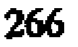 en sonunda kaybedeceğini gösteren ilk belirtidir. İlk sahne, gardiyanın bir başka ikazı ile son bulur: "Siz şimdi, bankaya da gitmek istersiniz." "Bankaya mı?" diye düştinür K. "ben tutu·klandığımı sanmıştım. Tutuklu iken nasıl bankaya gidebilirim ki?" "Ah, evet", der kapıya kadar gitmiş olan gardiyan, .. siz beni yanlış anlamışsınız. Tutuklanmış olduğunuz doğrudur, fakat bu sizi, işinizi yapmaktan alı­koymayacaktır. Alıştığınız hayatı da aynen devanı ettirebilirsiniz." "O zaman tutuklu olmak, o kadar da kötU bir şey değilmiş" der K. ve gardiyanın yanına 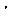 kadar yürUr. "Hiç bir zaman aksini iddia etmedim ki". "Aslında tutuklu olduğumu söylemenize de hiç gerek yoktu" diyen K. gardiyana biraz daha yaklaşır" (F. Kalka, 1965, s. 272). Fakat gerçekte böyle bir şey olamaz. Tutuklanmış bir insan, ne kendi işini takip edebilir, ne de alıştığı hayatına deYam edebilir. Aslında bu açıklama, onun ruhsal tutukluğunun, nonnal hayatına pek de etki yapmadığını belirtmek içindir. Burada sembol dili kullanılmıştır. Josef K_, insanlık açısınd:an neredeyse ölü biıisidir. Fakat bu. onun bankadaki görevini engellememektedir. Çünkü görevi, onun gerçek benliğini hiç de ilgilendirmez. K., hayatını boşa harcadığını ve şimdi de yavaş yavaş yok olduğunu zamanla anlamaktadır. Bu noktadan sonra, '·'Dava" adlı romanda, K.'nın buna gös­terdiği tepki işlenmekte, fakat roman trajik bir finalle son bulmaktai:tır. K., vicdanının sesini duyduğu hal­de, onu anlayamaz. Gerçeği kendi gözleriyle görüp, kurtulmaya dQğru ad1m atmak yerine, çözümü sü-Rü_wılar, MasalJar. Mitrulor 267 rekli olarak başka insanlarda aramaktadır. Örneğin avukatlar ya da kadınlara başvurmakta, onlann ••ya. kın ilişkilerini", kendi çıkan için olumlu bir biçimde kullanabileceğini düşünmektedir. Bu arada herkese, sürekli olarak suçsuz olduğunu anlatmakta ve kendisine, suçlu olduğunu söyleyen içindeki o belirsiz sesi bastınnaya çalışmaktadır. K.1nın ahlaki algılama yetenekleri bir şaşkınlığa ve kannaşık.lığa uğramamış olsaydı, belki de bir çö· züm yolu bulabilecekti. Ama K., bir tek ahlfil< kuralını. otorite.yi tanımaktadır. O da ona şöyle söylemek· tedir: "Görevin, itaat etmektir." K. için, itaat etmek temel erdemdir ve vicdanı da böyle, otoriter bir vic· dan haline gelmiştir. Öylesine ki, insancıl vicdanının varlığından bile habersizdir. Aslında bu insancıl vic· dan ona, kendi içine dönmesini ve gerçeği orada bul· masını önennektedir. (İnsancıl ve otoriter vicdanın bir karşılaştırılması için bkz: E. Fromm, l 947a.) Bu romandj, her iki vicdan biximi de sembolik bir anlatımla ortaya konulmuştur. insancıl vicdanı, gardiyan temsil etmektedir. Otoriter vicdan ise� mah­keme, Yat1,'1Çlar, seyirciler, rüşvetçi avukatlar ve da· vayla i1gisi olan diğer insanlar tarafından temsil edil· mektedir. K.1nın işlediği trajik hata. insancıl vicdanının sesine uymayıp. otoıitelere boyun eğmesidir, Ne yazık ki insancıl vicdanının sesini, otoriter vicdanının sesi olarak algılamakta olan K., çözümü kendisini yargılayan otoriteye daha çok bağlanmakta gör· mektedir. Söz konusu "'mahkeme�· romanda despot, rüşvetçi ve kötü niyetli olarak tanımlanmaktadır. Bu dava-268 Rüyalar, Masallar, Mitoslar da, aklın ve adaletin yeri yok.1ur. Zaten yargıçların kullanıkları kanun kitapları da, bu durumun birer sembolik ifadesidir: "Bunla.:- eski ve aşın derecede kullanılmış kitaplardı. Örneğin cilt kapağı neredeyse ortadan kopmuştu. Yalnızca bir kaç iplik, kitabı dağılmaktan koruyordu" (a.g.e., s. 299). "Burası ne kadar da kirli" dedi K. başını sallayarak. Yanındaki kadın ise� hemen kitapların üstündeki tozu silmeye çalıştı. K., en üstte duran kitabın kapağını açtı. içinde açık saçık bir resim vardı. Bir kanapede çıplak bir 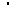 kadınla, çıplak bir adam oturuyorlardı. Bunu çizen kişinin neyi anlatmak istediği açıktı. Fakat pek yetenekli bir çizici olmadığından, çok dik ve perspektifsiz bedenler görülebiliyordu yalnızca. K., başka sayfalara bakmadı. O anda, ikinci kitabın )>aş!Lğına şöyle bir göz anı. Bu kitabın başlığında şunlar yaZıyor­du: "Grete'nin, kocası Hans'tan çektik!eri." "Demek buranın kanun kitapları bunları öğretiyor" dedi K. ve ekledi: "Bu insanlar mı beni yargılayacaklar?" (F. Kalka, 1965,s. 299 vd.) 	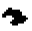 Başıbozukluk öylesine bir hal almıştı ki, mübaşirin kansı. yargıçlar ve hukuk öğrencileri tarafından cinsel tecavüze uğramakta, ama ne kendisi ve ne de kocası buna karşı çıkamamaktaydılar. K. ise, bazen mahkemeye karşı isyan etmekte, bu arada, karıılıklı olarak iyiniyet geliştirdikleri mübaşir1 onu desteklercesine: "İnsan her zaman isyan eder işte" demektedir (a.g.e., s. 308). Ama K. için, isyan ile itaat bir aradadır. Ahlaki kuralları, otoriter mahkemeye göre değil de, kendi vicdanının sesine uygun olarak düzenlemek hiç aklına gelmemektedir. Aslında gezisinin sonuna doğru, bir keresinde gerçeğe çok yaldaşnuş ve Rüyalar, Masallar, Mitoslar 269 insancıl vicdanının sesini biraz da olsa anlayabilmiş· tir. Bu ses, kilisedeki bir papaz tarafından temsil edilmektedir. K., bir iş arkadaşı ile buluşmak üzere, bu kiliseye gelmiştir. Fakat, arkadaşı bu randevuya gelmeyince K., kilisede yalnız kalır. Kendini biraz terkedilıniş ve şaşkın hissettiği bir anda, etkileyici bir ses ona, 0Josef K. !"diye seslenir. "K., şaşıımıştı ve önüne bakıy�rdu. Aslında henüz oradan uzaklaşma şansı vardı. Üç tane küçük ka­pıdan çıkıp, gidebilir ve bu, onu duyamadığı ya da sesin kendisini ilgilendinnediği anlamına gelirdi. Fa· kat eğer dönüp arkasına bakarsa, burada kalması gerekecekti. Papaz ikinci bir kez daha seslense, mutlaka giderdi. Ama baıka bir ses gelmeyince arkasını dönüp, bakmaya karar verdi. Papaz hareketsiz olarak kürsüde duruyordu ve K.'nın ona baktığını anlamıştı. K. artık tam olarak dönmek zorundaydı, yoksa çocukça bir saklambaç oyunu olurdu bu. Daha sonra papaz, K.'yı bir parmak hareketi ile yanına çağırınca, hızla kürsüye yaklaştı. Papaz, pannağı ile kürsünün hemen önündeki bir yeri işaret etti. K., oraya gitti­ğinde papazı, ancak başını öne doğru eğerse görebiliyordu. Papaz: "Sen Josef K.'sın", dedi ve elini kürsüye dayadı. "Evet" dedi K. ve "beni bundan haber­dar ettiler" diye devam etti. 110 zaman aradığım kişi sensin" dedi papaz "çUnkU ben hapishanenin papazıyım". "Öyle mi" diye karşılık verdi K. "Seni buraya ben çağırdım. Çünkü seninle konuşmak istiyordum." "Bunu bilmiyordum. Aslında ben buraya bir İtalyan'a kiliseyi gezdiımek için gelmiştim." "Bırak şimdi bu önemsiz şeyleri. Elinde tuttuğun nedir'l Yoksa bir dua kitabı mı o?" "Hayır, şehirdeki nıris-270 	Rüyalar, Masallar, Mitoslar tik yerlerin bir albümü." "At onu elinden". K. kitabı o kadar hızla yere atmıştı ki, kitap biraz yerde süıünmüş ve ayııca bir kaç sayfası da ezilmişti. "Biliyor musun, davadaki durumun çok kötü." "Evet bence de. Çok çabaladım ama, bir haşan elde edemedim. Fakat savunmam daha bitmedi." "Kararın ne olacağını sanıyorsun?" "Daha önceleri davanın iyi biteceğini düşünüyordum. Şimdi ise, buna şüpheyle bakıyo­ruın. Beni nasıl bir sonun beklediğini bilmiyorum. Peki sen biliyor nıusun?" "Hayır, ama korkarım sonun kötü olacak. Sana suçlu gözüyle bakıyorlar. Davan, temyize bile gidemeyecek. En azından suçunun sabit olduğunu düşünüyorlar." "Ama ben suçlu deği­liın ki, bu bir hatadtr. Bir insan nasıl suçlu olabilir? Hepimiz insan değil nıiyiz?" "Bu doğru, fakat suçlular da hep böyle konuşurlar." "Bana karşı bir önyargın mı var?" ··sana karşı hiç bir ön yargım yok." "Teşekkür ederim. Davadaki bütün insanlar bana karşı bir önyargı besliyorlar. Tarafsız olan kişileıi de etkilemeye çalışıyorlar. Durumum gitgide kötüleşiyor." "Gerçekleri yanlış anlıyorsun. Davanın karan bir defada açıklanmayacak, dava yavaş yavaş karara dönüşmektedir." "Demek ki öyle." "Şimdi ne yapmayı düşünüyorsun?" "Biraz daha fazla yardım arayacağun. Kullanmadığım bir yol daha var." "Yabancılardan ve kadınlardan çok yardını bekliyorsun. Gerçek yardımın bunlardan gelemeyeceğini bilmiyor musun?" "Bazen, belki de çoğu zaman, sana hak veriyorum. Fakat her zaman değil. Kadınlar büyük bir güce sahiptirler. Eğer tanıdığım bir kaç kadını işbirliğine. kandırırsam, davayı kazanabilirim. Özellikle c;le, neredeyse büt.ünüyle kadına meraklı kişilerden kurulu Rüyalar, Masallar. Mitoslar Zil bu mahkemede başarılı olurum. Yargıca uzaktan blı kadın göstersem, masanın fistünden atlayarak ona koşar." Papaz başını öne doğru eğince. K.., kürsünün çatısının papazı ezdiğini düşündü. Dışarıda kötU biı hava mı vardı? Hayır hayıf, artık gece olmuştu. Pencerelerden hiç ışık gelmiyordu. Ve kilisenin karanlık duvan, olduğu gibi karşısındaydı. Şimdi de kilise yardımcısı, büyük sunaktaki mumlan birer birer söndünneye başlamıştı. K., papaıa: "Bana kızgın mısın?" diye sordu. "Nasıl bir mahkemeye hizmet ver­diğini bilmiyorsun herhalde?» Cevap al_amadı. "Bunlar yalnızca benim tecrübelerim" dedi K. Yukandan hala. bir ses çıkmıyordu. "Seni kırmak istemedim'· deyince, papaz birden bire bağırmaya başladı: "Sen iki adım ötedeki şeyleri bile göremiyorsun!" Çok kızmıştı ama. bu bağırış daha çok bir yerden düşen bir insanı gören ve elinden bir şey gelemeyen biı kimsenin korku dolu haykırışına benziyordu" (F. Kalka, 195, s. 429-431). Papaz, K.'nın niçin dava edildiğini ve davanın nasıl sonuçlanacağını bilmektedir. K. ise, halen ger­çeği görememektedir ve yalnızca nereden yardım bulabilirim kaygısı içindedir. Papaz. ona, yabancı yardımlara çok güvendiğini söylediğinde, K. tnın tek endişesi, bunun için papazın kendisine kızacağından korknıasıdır. Bunun üzerine papaz, gerçekten de kız­mıştır. Aslında bµ kızgınlığın temelinde. sevgi ve yardım etme isteği yatmaktadır. Papaz, K.'ya bundan fazla yardım edemeyeceğini görtince üzülür ve ana girişe doğru yöneldiğinde, ona şunu sorar: "Hemen gitmek mi istiyorsun?" K.1 o anda böyle. bir şeyi düşünmemiştir, fakat hemen: c•Evet, gitmem gerekir. 272 Rüyalar, Masallar, Mitoslar Ben bir bankada görevliyim, beni şimdi bekliyorlardır. Buraya yalnızca bir yabancıyı gezdirmek için geldim" der. Papaz ise: "O zaman git" diye cevap verir ve ona elini uzatır. K. ise, "fakat karanlıkta yolumu kendi başıma bulamam ki" der (a.g.e., s. 439). K., gerçekten de karanlıktadır. O başkalarına bağımlı bir insandır. Yardım aramakta, fakat papazın gösterdiği tek yardımı da geri çevinnektedir. Bundan dolayı papaza şöyle der: "Benden daha başka bif şey istemiyor musun?" "Hayır" "Önceleri bana daha iyi davranıyordun ve bana herşeyi açıklıyordun. Ama şimdi beni hiç önemsemiyonnuş gibi davranıyorsun." "Hani gitmen gerekiyordu?" "Ama bunu anla­malısın." "İlk önce benim kim olduğumu anlaman gerekiyor." "Sen hapishanenin papazısın" der K. ve papaza doğru yürür. Zaten bankaya gitmesi de gerekmiyordur. Papaz: "Ben mahkemeye ait birisiyim" der ve şöyle devam eder: "O zaman senden niye daha başka bir şey isteyeyim? Mahkeme senden hiç bir şey istemiyor ki. Onlar, sen geldiğinde seni kabul ediyor, sen gittiğinde de, seni bırakıyorlar" (F. Kafka, J 95, s. 439 vd). Papaz böylece, kendi davranışının otoriter olmadığını vurgulamak istemiştir. O, K.'ya yardım etmek istemekte, fakat davanın sonucunu da olumlu yönde etkileyemeyeceğini bilmektedir. Papaz, bu davanın, K.'nın kendi sorunu olduğunu savunmaktadır. Eğer K. bunu görm.üyorsa, kördür. Çünkü gerçeği onun yerine görecek olan kimse yoktur. Romanda, kilise tarafından temsil edilen ahllli görüş ile mahkeme tarafından temsil edilen yasalar Rüyalar. Masallar. Mirostar 273 arasındaki fark hiç açıklanmaz. Aksine, papaz sanki mahkeme sisteminin bir üyesi gibi görünmektedir. Fakat burada söz konusu olan bu sembolik karmaşa: aslında K.'nın kalbindeki karmaşayı yansıtmaktadır, Çünkü onun için, her iki durum da aynı gibi gözükmektedir. Bu farkı anlayamadığı için de, otoriter vic· danı ile olan çatışmada tıkanıp kalır ve içsel vicdanı· nın sesini hiç bir zaman anlayamaz. Artık tutuklanma kararının ardından tam bir sene geçmiştir. 31. yaş gününün arifesidir ve K., davayı kaybettiğini öğrenmiştir. Bunun üzerine iki tane adam gelir ve onu idam etmeye götilri.irler. K .• doğru sorulan sormayı başaramamıştır. Niçin dava edildi· ğini ve nasıl kurtulacağını da bir türlü anlayamamış· tır. Roman, tıpkı rüyalarda olduğu gibi korkunç biı kabus olarak sona ermektedir. Cellatlar, abartılı biı biçimde bıçaklarını kontrol ederlerken K., ilk kez sorunu anlamaya başlamıştır: "Sürekli olarak yirnıi ta· ne elle dünyaya sarılmak istedim. Fakat bu yanlı§ idi. Şimdi, bir senelik bu davanın bile beni aktllandı· ramadığını da mı görecektim? Aptal bir insan olarak mı ölmem gerekiyor? Arkamdan: "Davanın başında, davayı bitiıınek istiyordu. davanın sonunda is� da· vayı başlatmak istiyor" mu dedirteyim? Böyle bir şeyi söylemelerini istemiyorum .. (a.g.e., s. 442). Böylece K. ilk kez, hırsını ve hayatındaki boşluğu anlayabilmiştir. Yine ilk kez, dünyada arkadaşlığın ve dayaruşmanın da varolduğunu gönnektedir: ''Dikkatini, taş ocağının yanındaki bir evin en 274 Rü_wılar, Masallar. Mitoslar üst katına yöneltmişti. Birden bir ışık yanmış, pencere açılmış, zayıf ve güçsil7. bir adam görünmüş ve kollannı yukarıya doğru uzatarak, dışarıya sarkmaya başlamıştı. Kimdi bu adam? Bir arkadaş mı? İyi bir insan mı? Yardım etmek isteyen birisi mi? Bir tek kişi mi vardı orad:i? Yoksa herkes orada mİydı? Bu bir yardım otabi1ir miydi? Yoksa daha savunnıadığı konular mı. vardı? Doğal olarak vardı. Mant1k kuralları her zaman geçerlidir ama. hayatta kalmak için çırpınan birisi için artık onlar da, boş·birer hayal olurlar. YOzünü göremediği yargıç neredeydi? Ellerini havaya kaldıniı ve parmaklannı gerdi" (F. Kafka, 1965, s. 444). K .• tüm hayatı boyunca bu .soruların cevaplannı ya da bu sorulara cevap verebilecek insanları aramış, fakat doğru sorulan ancak son anda sorabilmiş ve ölünı korkusu ona, sevgi ve arkadaşlığı hatırlatabilmişti. Ne gariptir ki, hayata ilk kez ölüm anında inanabiliyordu. KAYNAKÇA Arlstotelt:ıı. 1953: "'KleiM Sdıriften :ıır Lehrhındf!' (Öğretim Bllimi liııkkı.nda Kısa Yazılar) .. Über die Seele" (Ruh Hakkında: Dr. Faul Göhllre, Padcrborn 1953 (f. Schoningh) adlı dergi içinde. Artemldor (DaldlslO, 1979: "Dos Troumblhli:" (Rilya Kita· bı) Kari Brackertz, MUnih 1979 (Deuscher Taschenbuch Verlag. OTV). - BJKhofen. J.J., 1926: ''Das Muıteruc-lu" (Analık llakkı): ecfitör: Man[red Schroetcr: "Der Mythos von Orient und Ckcident. Eine Metaphytik der alıen WelL Aus den Werlren vorı J.J. Bachofen Miı einer Einleiıung von Alfred Baeumler." (Doğu ve Balı Mhos\arı. Eski Dünyanın Bir Meıafıziği. J.J. Bachofen'in eserlerinden seçmeler. Aır. red Baeumler'in bir girq bölllmü ile) MUnih 1926 (C.G. Be<:lc'scht Verlagsbuchhadlung). -Briffau\ı, R. 1928: "The Mother:;, A Study ofrht Ori&in:s of Senü,,ıenış and fnstiooions'* (Bir Duygu ve Bir Kurum Olarak Annelijin Kaynakları Üzerine Bir Amşwma). 3 Cilı, Londra 1928 (G. Al· len ve Unwin, Ltd.). - 1954: "Mııırerr�c-Jıı und Urrellgion. Einc Auswahl, herausge. geben von Rudolf Marır.." (Analık Hakla ve İlk Din. Seçme bölümler Ediıör Rudolf MllIX) Stutıgart t9S4 (Alfred Ktöncr Verlag) İnc,ilizcesi: "Myılı. Reflgion 11nd the nıoılıer Rlghı, Seltcıed Writings. Publis· .hed by J. Qımpbell." (Mitos, Din ve Analık Hakkı. Seçme eserler. Ya­yınl:ı:nan J, Campbell) Princclon 1967 (PriACetOO Universtiy Press). Bergson, H., 1928: .. Der Tratım" (Rüya); "Die seclis'iıt­Energie. Aufsitze und Vortrige." (Ruhsal Enerji. Yazılar ve Konferanslar içinde) Eugen Uıch, Tema 1928, s.76-97 (Eugen Dledricl1S V..-Jag) Cicero. 1947: "Ülur dit Wtiısııgunt' (Kehaneı Hakkında) 276 Rüyalar, Masallar, Mitoslar R. World of Dreams. An Anıo}ogy."' (Rüyalann Dünyası. Bir Antoloji.) New York 1947 {Random House) Enuma Ellsh,: "The Baby/oniarı Geneıis. Published by Aleıı:ander lleidel." (Babil Yaradılış Efsanesi. Yayınlayan Alex.ander Hei­del) Chicngo 1942 (University orChicago Press). Emerson. R.W... . 1904: "lecruns and BWgnıphical Sl:eu:hes 'Denıonofogy' .. (Ders Notları ve Biyografik Tasanmlar 'Hay:ıleı Bilimi') Combridge/Boston, New Ycırk. 1904 (Riverside Press-Houghton Hiffiin Comp.). Freııd, S.: "Gesanınıeltt Werke (G.W.), B.linde 1-17," (ftlm Eserleri (T.E.), cilt 1-17.) Londrı1 1940-1952 (lmııgo Publishing Co.) <ıe Fra'i\\d\ırt 1%G �S. Fh�hct Verlag). 1900.a! "Die Traumdeuruııg. G.W., Band 2 und 3" (Rüya Yonunculuğu. T.E., cilı 2 ve 3). Fromm, E.: "Gesanuausgobe (0.A.). He.-ausgegeben von Rainer Funk. 10 Bllnde." (Tüm Eserleri (1'.E.). Yayınlayan Rainer Funk. 10 cilt), Stuıt,garı 1980/81 (Deutsche Verlags-Anstalt). 1934a: "Dit soılalpsychologische Btdeııtung der Murter· rechtstheorie. in; Zeitschrift für Sozialfoıııı:::hung" (Analık Hakkı Ku· ram.mm Sosyu-Ps.ikölojil:. Önemi. Sosyal. Anışllnna\:ı.r Deiglsi içinde); Paris 3 (1934). s. 196-227 - T.E. Cilt l, s. 85-109. 194la: "&cope /rom Frttdoni' (ÖZgUrlUkıen Kaçış); New Yoık 1941 (Farrar and Rinehaıt); -.. Die Fun:hı vorder Freiheic" (Özgürlükten Korkmak); ZUriı:::h 1945 (Steinberg); Frankfurt/Köln 1966 {Europaische Verlagsanstalı)-Cilı l, 215-392 1947a: "'Manfor Himself, An lnquiry into 1/ıe Psychology of Eıhics." (Kendisi İçin İnsan. Bir Ahl§.k Psikolojisi İncelemesi.); New York. 1947 (Rinehaıd and Co.); - .. Psydıoarıt1l_rse und ElJıilt' (Psilı:a· Rüyalar. Masallaı·, Mitoslar 	naliz ve Ahl&k); Züıich 1954 (Diana Verlag); Sruııgan 1979 (Deutsche Verlegs-Anstall); - .. Psychoanalyse und Eıhik. Bausıeint :u elntr Jı11111®isılsclıen Charakterolo,gft. G.A. Cllı 2, t. 1-157" {Psikanaliz ve AhlSk. lnsancd Bir Karaklel"Biliminin Yapı TaşlanT.E. II.s. 1-157). 1949b: The Oedipus Complex and rht Otdipus Myth, in: R.N, Anshen (ed.):Tht Famify: /ıs Fııncıions and Dtsıiny" (Odipus Kompleksi ve Odipı.ıs Mitosu, R.N. Anshen {editör): Ailenin işlevi ve Kacıe. ri;) New York 1949, s. 334-358 (Harper and Dros). 1950a: "Psyclıoa11afysiı aııd Relig/011" (Psikanaliz ve Din); New llaven 1950 (Yale Univıtrııity Press)- "Psychoalll.J/yse urıd Religion" (Psikanaliz ve Din); Zürich 1966 (Oi:ma Verlag); Stutlgarı. 1979 (Deutst:lıe Verlags-Ansuılt); -T.E. Cilt 4, s. 227-292. GIO'ord, E.W., 1947: "Mofıave and Yıı111a /ndlans, from: R. Wood, Wor!d of Dreams, An Anto\ogy" (Mohave ve Yuma Kızılderi· tileri, R. Wood: Rüyaların Dunyası, Bic Antoloji içinde) New Yorlc 1947 (Randoın llouse) Gutlmann. J., 1933: "Die Philosophie ths Jı!(knııum" (Museviliğin Felsefeııi.) Münih 1933 (Verlag F. Re,inhardt). Hegel, G.W.F., 1927: "Sdmtllche Werke, Jubilllumsausgabe. neu herausgegeben von H. Giockner, Band 1-26" (Tüm Eserleri, Yıl· dönümü Baskısı, H.Glockner ıarafından yeniden yayınlanmış, Cilt 126) Snıngart 1 m (Frommann ). Hobbes, Tb., 1978: "leviaılıan"': J.P. Mayer. Stııttpn 1978 (Recbuı�ı -Jung, C.G., 1937: "Psychologie und IUliı;ion. Terry l.ecmre!= 1937, fibı:raıbeiıete deulsche fas$Uftg. in: Gı:&aınmelte Werke. 8and ı ı, ı. t-117" (Psikoloji ve Din, Terry Den; Noılan 1937, gözden geçi­rilmiş A\rnanca baskı: Tfim eserleri, Cilt 11, s. ı 1-17) Zllrlch/St1.1ugarı 1963 (Verlag Rascher). 278 Rüyalar. Masallar, Miroslar 1963: .. Dber das psyclıologische Verstiindnis pathologiscMr Vorg811ge, in: Gesammelıe Werke. Band 3: Psychogenese der Geiste:dcrankheitım" (Patolojik. Vakalann Psikt>lojilı. Temelleri Hakkında, Tilm Eserleri, Cilt 3: Ruh lla&lahklarının Psikogenezi) Zilrlch/Sıuttgart l96S (Ver\ag Rascher). Kafka, F., 1965: "Der Prozess" (Dava) 1965 Frankfurt (S. Ftscher Veılag). Kaat, !., ım: 'Triiumt eines QeisterseMrs, in: Vorkrirische Schrifıen, herausgegeben von Buchewıu, Band Il" (Bir Ki.hinin Rüyaları, Ekşlirisel dönem öncesi eserlerinden, Yayın1ayan: Buchenau. cilt Il) Berlirı 1927 (Cassirer). 1.andlman, G., 1947: "Tile KiW(li Papuan.s of Briılsh New Gıtinetı, from: R.. Wood, World of Dreı:ıms. An A.ntology ... (8ri(anya Yeni Ginesi'ndeki Kiwai Pap®nlan� R. Wood: ROyalann Dilnyası, Bir Anıoloji içinde) New York 1947 (Random 1-louse), Uncoln. J.S .. 1947: "'The Dm.un in Primiıi� Cwfture, from: R. Woocl. " (İllceLMııdeniyellerde RUyanın Yeri; R. Wood'Wl eserin· den) New York l947 (Random llause·ı. Lukrez (f. Lucretlus Carus}, 1960: "Von tkr Naıur tkr Dinge, deuısch vorı Kari Ludwig vorı KncbeL Leipzig 1831; der heuıigen Schreibweise an8eglichcıı" (Eşyalann Doğası Hakkmda, AbnlllJ.. cası: Kart Ludwid voo K.nebel. Lcipzig 1831; gün Dm Ilı yazım kutallanna uydurulmuştur.) Frankfurı 1960 (Fischet-BUcherei). Morgao, L.H., 1870: .. Systemı of Songuiniry and Affınity of the /!uman Fanılly, Publication 218" (İnsan Ailesindeki Karı Bağlan ve Akrabaltldar, Yayın No. 218) Washington, 0.C. 1870 (Smiıhsonian . InstJ. 1877: "Ancierır Socieıy or nıearclıes in ıhe Li.nes of lfunwn Progreu /rom Savogery ThroMglı Barbarism to Ch'ilimtion" (&ki Rüyalar, Masallar, Mitoslar 	279 Toplum ya da. İnsanlığın Vahşilikten ve Barbarlıktan Medeniyete Ge· �iş Çi1.gisinin lncelenmesi) New York 1877 (H. Holt); Almancası: "Die Urge:rellschaft" lİlkToplum) Stungart 1891 (J.H.W. Dieız). Nesüe. W., 1910: "Soplwk/es urıd die Sophi:rıik, in: Classical Philology" (Sophokles ve Sofizm. Klasik Filoloji adb yayın içinde: Oicago5(1910),s. 129 vd. (University ofCbicago Pteu). NletDche, F., )960: .. Jenst'İlt von Guı und 86se., in: Werkc in drci Biinden,.herausgegeben von Kari Schlcchta, Band O" (İyl V( KötllnUn Ötesi, Oç ciltlik ıum eserleri, Yayınlayan: Kari Schlcchta cilt il) Dannstadı 1960 (Wisschafılicbe sen BuchgflCUSchaft), Platon, 1931: ""Phaidon, in: Hauptwerke. ausgewlihlt und eingeleiıeı von Wilhelm Nesde'" (Phaidon, B11ş eserleri içinde, Wil· helm Nestle ıarafından seçilmiş ve bir giriş yazılmış) Leipzig I931 (Kröners Taschenbuchausgabe 69).  - 1939: ''Der Staaı, übersetzı von Augusl Homeffer'' (Devlet, çeviri: Aufusı llotnetfer) Stuttgar\· 1939 (Alfred Kröner Verlag). 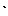 Rattary, R.S., 1947: "Re/iglon atıd Arı in thl! Ashanıi, from: R. Wood, " (AshanıUer'de Din ve Sanat, R. Wood'un eserinden) Nev. York 1947 (Random House). 	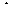 Robert, C., 1!115: "Ôdipus'', Berlin 1915 (Weidmannsche Buchhandlung). Scbachtel, E., 1!147: "Mernary and Childhood Anıntsia, in: Pıychatry" (Hafızn ve Çocukluk Çağı Hafıza Kaybı; Psikiyatri adlı dergiden) Washington 10(1947) No. l, Schmid, W., 1!134; .. Geschichıe der griechischen Literaıu.r" J. Teil, 2. Buch, (Handbuch der Altertumswissenschaft, herausgege· ben von Walter Ono, 7. Abıeilung) (Yunan Edebiyatının Tarihçesi, 1 BölUm, 2. Kitap (Antikite Bilimi El Kitabı, Yayınlayan Walter Otta, 7. 280 Rüyalar, Masallar, Mitoslar Bölüm) MOnih l934{1959 {C.H. Becksche Vcrlagsbtıchlıandlungı_ -Schnddewtn. F.W., 1851.: .. Die Sage vom Ôdipus" (Abhand" lungen der königlichen G�Uschaft der WissenKhaften ıu Götıingen, Band �) (Ödipus Efsanesi. Göıtingen Kraliyeı Bilim Topluluğu Yaulan, Cilı S) Görtingen 1852 (Oierttieh Verlag), Sophokles., 1968: "Tragıidien, herauagegeben und mit eine� Nachwort vmehen von Wolfgang Schadewaldt.; Üht.rıeuung von 'Antigone' und 'Kiınig Ödipus' durdı Wolfgaıg Schaı.bwaklı; voo 'Qip.ısaıf Kolaıoıf dm:iı Emse BlN;ha'' (f�r, Yayın)ayını ve girif yuzı.sı.nı yazan: Wolfg;ıng Schadewaldı; "Anügone" ve "Kral Odipus"un çevirise Wolfgang Sehadew(lldı; "Odipus Kolonos'la"nm �virisi: Emst Buschor) Zürich 1968 (Anemi& Verlags-AO). Syneshıs (Cyreneli). 1941: "On Oreams, from: R. Wood: " (Rüyalar Hakkmda, R. Wood'un eserinden), New York 1947 (Random f{ouse). Talmud, Beraı::hot: "Der babylonisclu TalmıuJ, hetau&gegeben von L. Goldschınidt, Ba�d l" (Dabll Talmud'u Yayınlayan: L, Goldschmidı, Cilı 1) I.ahey 1933 (Verlag MM in us Nijoff). Voftalre, 1973: "Di<:ıion'1Qir' philosophique" (Felsefe SözlU· ğ(l) Pari:s 1973 (Gronier). Wood, R., 1947: World of Dreanu. An Aıctology'" (Rllyalaruı DUnyası. Bir Antoloji) New York 1947 (Random Hoose). 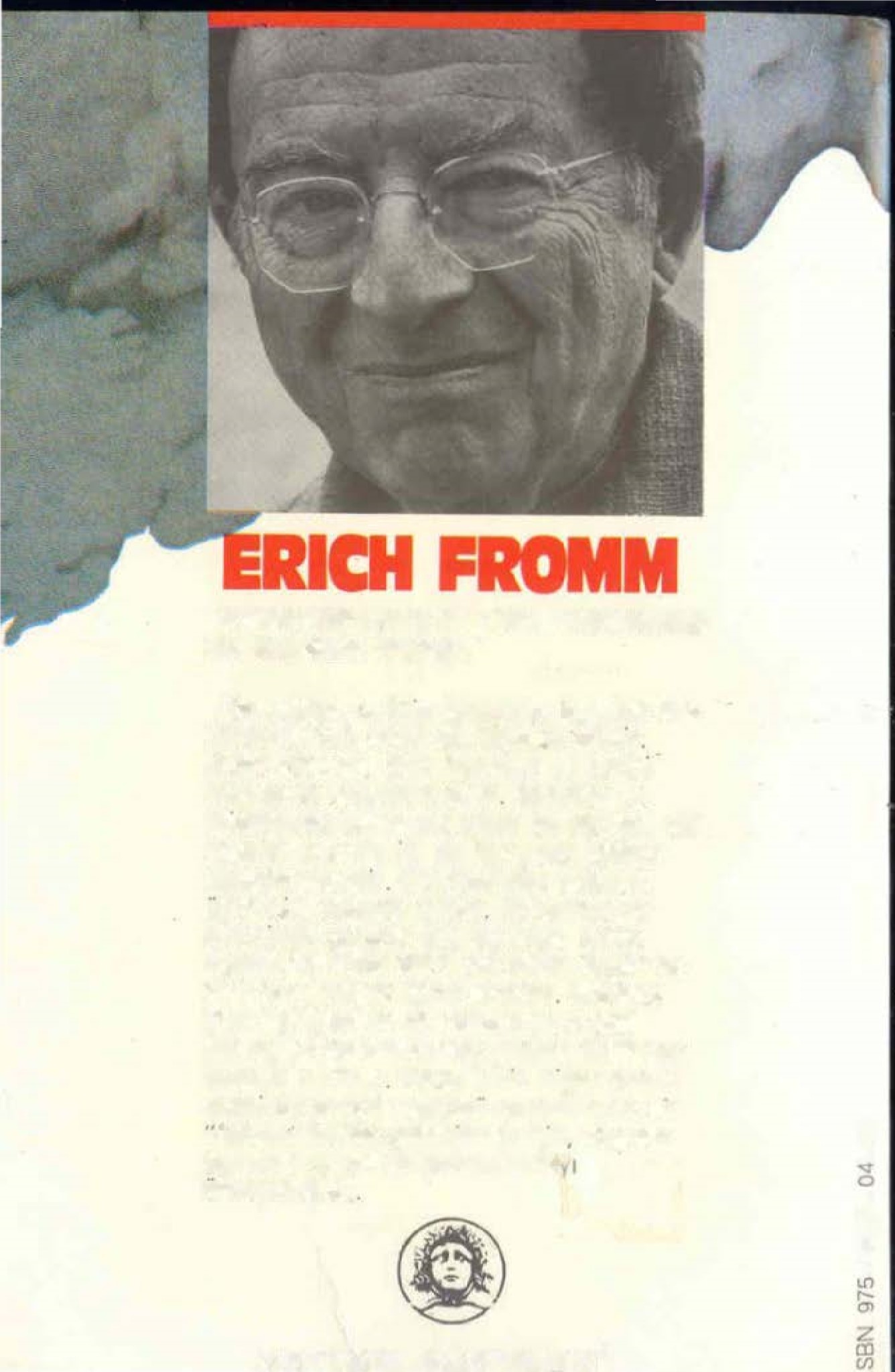 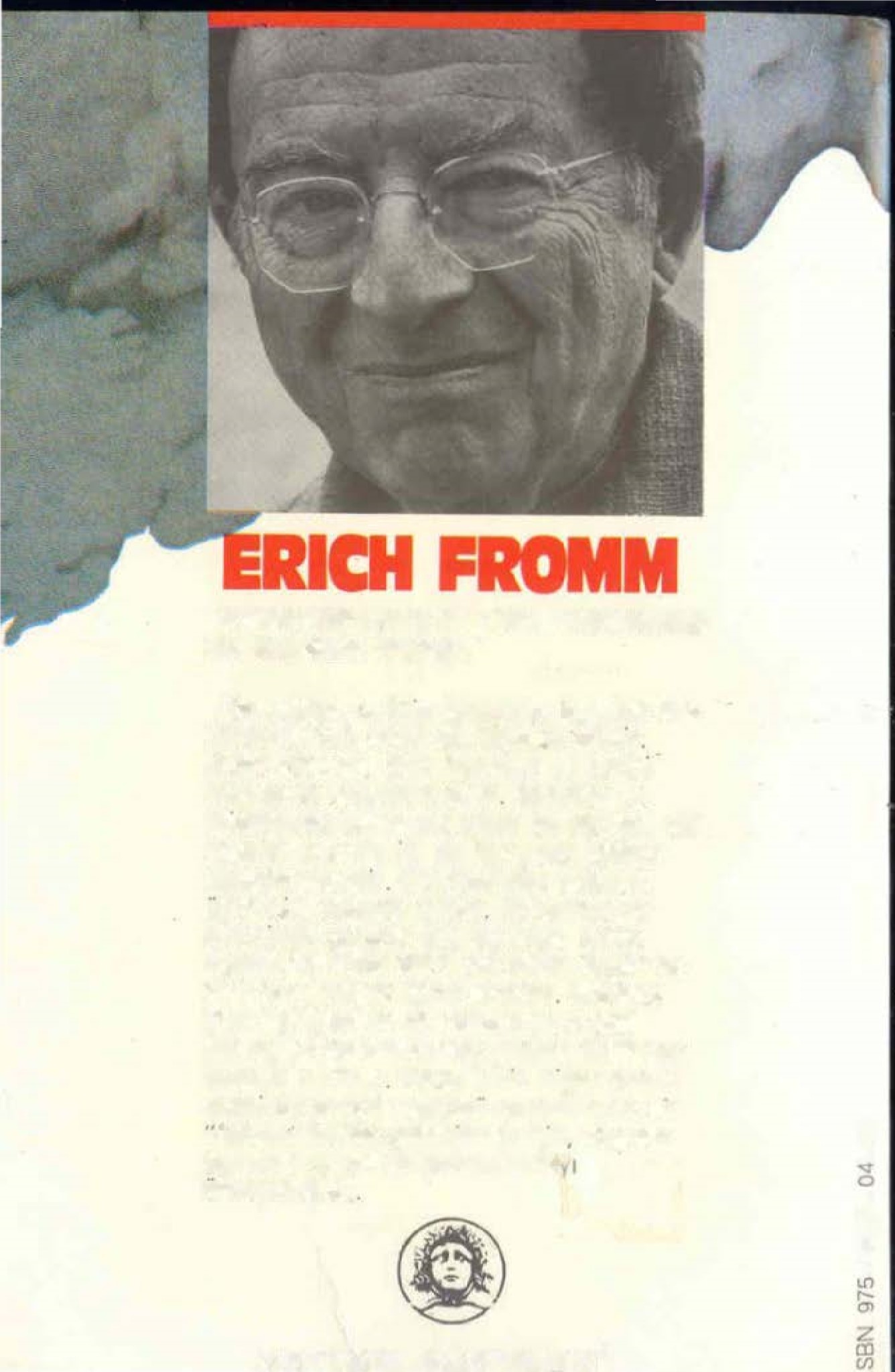 İçindekiler................................................................. 3 Çe.,.irenin Önsözil...................................................... 4 Yazarın Önsözli......................................................... 10 1 GiRiŞ............ ........................................................ 13 il SEMBOL DİLİNİN ÖZELLiKLERİ..................... 23 111 RÜYALARIN ÖZELLiKLER!............................ !V FREUD VE JUNG'UN ROY A 39 YORUMCULUÖU............................................... 67 V RÜYA YORUMCUJ.,UÖUNUNTARİHÇESI...... a) Psikolojik Olmayan Rüya 125 Yorumu..................................................... 126 b) Psikolojik Riiya Yorumu............................. 130 